3GPP TSG-RAN WG4 Meeting #102-e	R4-22xxxxxOnline Meeting, 21 Febuary – 03 March 2022



Third Generation Partnership Project (3GPP™)

DRAFT Meeting Report
for
TSG RAN WG4
meeting: 100-bis-eElectronic Meeting, Online, 17/01/2022 to 25/01/2022Report generated on Friday, 2022-01-14 17:05  UTCContents:1	Opening of the E-meeting	112	Approval of the agenda	113	Letters / reports from other groups / meeting	114	Rel-17 feature list	175	Rel-17 spectrum related WIs for NR	175.1	Introduction of lower 6GHz NR unlicensed operation for Europe	175.1.1	General	175.1.2	Band definition and channel arrangement	185.1.3	UE RF requirements	185.1.4	BS RF requirements	195.1.5	Others	205.2	Introduction of operation in full unlicensed band 5925-7125MHz for NR	215.2.1	General	215.2.2	Regulatory requirements and evaluation for re-using existing NS	215.2.3	UE RF requirements	215.2.4	BS RF requirements	225.2.5	Others	225.3	Introduction of 6GHz NR licensed bands	235.3.1	General	235.3.2	System parameters	235.3.3	UE RF requirements	255.3.4	BS RF requirements	265.3.5	Others	295.4	Introduction of 900 MHz spectrum to 5G NR applicable for Rail Mobile Radio	295.4.1	General	295.4.2	UE RF requirements	295.4.3	BS RF requirements	295.4.4	Others	335.5	Introduction of 1900 MHz spectrum to 5G NR applicable for Rail Mobile Radio	335.5.1	General	335.5.2	UE RF requirements	335.5.3	BS RF requirements	335.5.4	Others	355.6	Issues arising from basket WIs but not subject to block approval	355.6.1	UE RF requirements	355.6.2	NR-U intra-band contiguous UL CA	375.7	NR intra band Carrier Aggregation for xCC DL/yCC UL including contiguous and non-contiguous spectrum (x>=y)	375.7.1	UE RF requirements for FR1	375.7.2	UE RF requirements for FR2	385.8	NR inter-band Carrier Aggregation/Dual Connectivity for 2 bands DL with x bands UL (x=1, 2)	385.8.1	NR inter band CA requirements without any FR2 band(s)	385.8.2	NR inter band CA requirements with at least one FR2 band	425.9	NR Inter-band Carrier Aggregation for 3 bands DL with 1 band UL	435.9.1	UE RF requirements	435.10	NR Inter-band Carrier Aggregation for 4 bands DL with 1 band UL	485.10.1	UE RF requirements	485.11	NR Inter-band Carrier Aggregation/Dual connectivity for 3 bands DL with 2 bands UL	525.11.1	UE RF requirements	525.12	NR inter-band Carrier Aggregation and Dual connectivity for DL 4 bands and 2UL bands	625.12.1	UE RF requirements	625.13	NR inter-band CA for 5 bands DL with x bands UL (x=1, 2)	665.13.1	UE RF requirements	665.14	DC of 1 LTE band and 1 NR band	665.14.1	EN-DC requirements without FR2 band	665.14.2	EN-DC requirements with FR2 band	685.15	DC of 2 LTE band and 1 NR band	685.15.1	EN-DC requirements without FR2 band	695.15.2	EN-DC requirements with FR2 band	715.16	DC of 3 LTE band and 1 NR band	715.16.1	EN-DC requirements without FR2 band	715.16.2	EN-DC requirements with FR2 band	755.17	DC of 4 LTE band and 1 NR band	765.17.1	EN-DC requirements without FR2 band	765.17.2	EN-DC requirements with FR2 band	775.18	DC of 5 bands LTE inter-band CA (5DL/1L) and 1 NR band (1DL/1UL)	785.18.1	UE RF requirements	785.19	DC of x bands (x=1,2, 3, 4) LTE inter-band CA and 2 bands NR inter-band CA	785.19.1	EN-DC requirements including NR inter CA without FR2 band	795.19.2	EN-DC requirements including NR inter CA with FR2 band	905.20	DC of x bands (x=1,2) LTE inter-band CA (xDL/xUL) and y bands (y=3-x) NR inter-band CA	915.20.1	UE RF requirements	915.21	DC of x bands (x=1,2,3) LTE inter-band CA (xDL/1UL) and 3 bands NR inter-band CA (3DL/1UL)	915.21.1	UE RF requirements	915.22	DC of x bands (x=2,3,4) LTE inter-band CA (xDL/1UL) and 1 NR FR1 band (1DL/1UL) and 1 NR FR2 band (1DL/1UL)	925.22.1	UE RF requirements	925.23	DC of x bands (x=1,2,3) LTE inter-band CA (xDL/1UL) and 4 bands NR inter-band CA (4DL/1UL)	925.23.1	UE RF requirements	925.24	Band combinations for SA NR supplementary uplink (SUL) NSA NR SUL, NSA NR SUL with UL sharing from the UE perspective (ULSUP)	925.24.1	UE RF requirements	925.25	Band combinations for Uu and V2X con-current operation	925.25.1	UE RF requirements	925.26	Adding channel bandwidth support to existing NR bands	935.26.1	UE RF requirements	935.26.1.1	Addition of bandwidth and Tx/Rx requirements	945.26.1.2	NR-U 100MHz bandwidth	945.26.2	BS RF requirements	945.27	Introduction of bandwidth combination set 4 (BCS4) for NR	945.27.1	UE RF requirements for BCS4/BCS5	945.27.2	Discussion of LS on NR CA capability for BCS5 (R2-1209073)	965.28	Addition of MSD (Maximum Sensitivity Degradation) for inter-band EN-DC combinations (1 band LTE+1 band NR FR1) due to added channel bandwidths	965.28.1	UE RF requirements	965.29	High-power UE operation for fixed-wireless/vehicle-mounted use cases in Band 12, Band 5, Band 13, Band n5, Band n13, and Band n71	975.29.1	General	975.29.2	Feasibility study	975.29.2.1	Coexistence study between B5 and adjacent bands	975.29.2.2	Coexistence study between B13/n13 and adjacent bands	975.29.2.3	Filter with smaller duplex for B13, n13 and n71	975.29.2.4	PA related to MPR and A-MPR for B13, n13, and n71	975.29.3	UE RF requirements	975.29.3.1	UE REFSENS	975.29.3.2	UE Tx requirements (MOP, MPR, A-MPR, and ACLR)	975.30	High power UE (power class 2) for NR inter-band Carrier Aggregation with 2 bands downlink and 2 bands uplink	985.30.1	UE RF requirements	985.31	High power UE (power class 2) for EN-DC with 1 LTE band + 1 NR TDD band	1005.31.1	UE RF requirements	1005.32	Power Class 2 UE for NR inter-band CA and SUL configurations with x (x>2) bands DL and y (y=1, 2) bands UL	1005.32.1	UE RF requirements	1005.33	Power Class 2 for EN-DC with xLTE band + yNR DL with 1LTE+1(TDD) NR UL band (x= 2, 3, 4, y=1; x=1, 2, y=2)	1005.33.1	UE RF requirements	1005.34	High power UE for NR TDD intra-band carrier aggregation in frequency range FR1	1025.34.1	UE RF requirements	1025.35	Increasing UE power high limit for CA and DC	1025.35.1	General and work plan	1025.35.2	Feasibility and impact study	1025.35.3	UE RF requirements	1035.36	High power UE (power class 2) for NR FDD band	1045.36.1	General and work plan	1045.36.2	UE RF requirements	1045.36.2.1	UE maximum output power and power tolerance	1045.36.2.2	A-MPR requirements	1045.36.2.3	PC2 MSD requirements (investigation for HD-FDD)	1055.37	Additional NR bands for UL-MIMO	1055.37.1	UE RF requirements	1055.38	Downlink interruption for band combinations to conduct dynamic Tx Switching	1065.38.1	Determination of inter-band uplink CA and EN-DC combinations for which DL interruption is not allowed	1065.39	Simultaneous Rx/Tx band combinations for CA, SUL, MR-DC and NR-DC	1065.39.1	MSD threshold principle	1065.39.2	FR2 band combinations with simultaneous Rx/Tx	1075.40	4Rx support for NR band n8	1085.40.1	UE RF requirements (delta_R_IB,4Rx)	1085.40.2	Release independency	1086	Rel-17 non-spectrum related work items for NR	1086.1	Multiple Input Multiple Output (MIMO) Over-the-Air (OTA) requirements for NR UEs	1086.1.1	General	1086.1.2	Performance requirements	1096.1.2.1	Performance Requirements for FR1	1096.1.2.2	Performance Requirements for FR2	1106.1.2.3	MU assessment for FR1 and FR2	1106.1.3	Testing methodologies	1106.1.3.1	Testing parameters for Performance	1106.1.3.2	Optimization of test methodologies	1116.1.3.3	Channel model validation	1116.2	Introduction of UE TRP (Total Radiated Power) and TRS (Total Radiated Sensitivity) requirements and test methodologies for FR1 (NR SA and EN-DC)	1126.2.1	General and work plan	1126.2.2	Test methodology	1136.2.2.1	SA test methodology	1146.2.2.2	EN-DC test methodology	1146.2.2.3	UE with multiple antennas test methodology	1156.2.2.4	Test time reduction	1156.2.3	Performance requirements	1156.2.3.1	Framework for lab alignment and requirements	1156.2.3.2	SA requirements	1166.2.3.3	EN-DC requirements	1166.3	RF requirements enhancement for NR frequency range 1 (FR1)	1166.3.1	General	1166.3.2	RF core requirements	1176.3.2.1	UL MIMO configuration for SUL band configurations	1176.3.2.2	HPUE for TDD intra-band contiguous UL CA	1176.3.2.3	HPUE for TDD intra-band non-contiguous UL CA	1186.3.2.4	Intra-band UL contiguous CA for UL MIMO (n41C and n78C)	1196.3.2.5	Solution preventing transmission power dropping on cell with lower priority	1206.3.2.5.1	FR1 related	1206.3.2.5.2	FR2 related	1216.3.3	RRM core requirements	1216.3.4	RRM performance requirements	1216.4	NR RF requirement enhancements for frequency range 2 (FR2)	1216.4.1	General	1216.4.2	UE RF requirements for inter-band CA	1226.4.2.1	Inter-band DL CA requirements	1226.4.2.1.1	CA configurations within the same frequency group based on CBM	1226.4.2.1.2	CA configurations between different frequency groups based on CBM	1236.4.2.1.3	Feasibility study for DL inter-band CA for IBM within the same frequency group	1256.4.2.1.4	Rx beam switch value	1256.4.2.2	Inter-band UL CA requirements	1256.4.2.2.1	Inter-band UL CA for two bands	1256.4.2.2.2	CA configuration CA_n257A-n259A based on IBM	1266.4.3	UL gaps for self-calibration and monitoring	1276.4.3.1	UE Tx power management	1276.4.3.2	Coherent UL-MIMO	1286.4.4	DC location for intra-band UL CA with > 2 CCs for both FR2 and FR1	1286.4.5	CA BW classes	1296.4.5.1	New FR2 CA BW classes	1296.4.5.2	Fallback group	1306.4.6	RRM core requirements	1306.4.6.1	Inter-band DL CA requirements for CBM	1306.4.6.1.1	MRTD requirements	1306.4.6.1.2	Other RRM requirements	1326.4.6.2	Inter-band UL CA for IBM	1346.4.6.3	UL gaps for self-calibration and monitoring	1346.5	NR repeater	1356.5.1	General	1356.5.1.1	System parameters	1356.5.1.2	Repeater Class/Type	1366.5.1.3	TDD repeater switching requirements	1366.5.1.4	Others	1376.5.2	Conductive RF core requirements	1376.5.2.1	Transmitted power related requirements	1386.5.2.2	Emission requirements	1386.5.2.3	Others	1396.5.3	Radiated RF core requirements	1406.5.3.1	Transmitted power related requirements	1416.5.3.2	Emission requirements	1416.5.3.3	Others	1426.5.4	EMC core requirements	1436.6	Introduction of DL 1024QAM for NR FR1	1446.6.1	General	1446.6.2	UE RF requirements maintenance	1446.6.3	BS TX RF requirements maintenance	1446.6.4	BS RF conformance testing	1446.6.5	Demodulation and CSI requirements	1456.6.5.1	General	1456.6.5.2	PDSCH requirements	1456.6.5.3	SDR requirements	1466.6.5.4	CQI requirements	1466.7	UE RF requirements for Transparent Tx Diversity (TxD) for NR	1476.7.1	General	1476.7.2	UE RF requirements for phase 1 (38.101-1)	1476.7.2.1	UL MIMO requirement for TxD except ULFPTx	1476.7.3	UE RF requirements for phase 2 (38.101-1)	1486.7.3.1	SRS antenna switching related	1486.7.3.2	ULFPTx related	1496.8	Enhancement for NR high speed train scenario in FR1	1516.8.1	General	1516.8.2	RRM core requirements	1516.8.2.1	Intra-frequency measurements	1516.8.2.2	Inter-frequency measurements	1516.8.2.3	L1-SINR measurements	1526.8.2.4	Others	1536.8.3	UE demodulation requirements (38.101-4)	1546.8.3.1	General	1546.8.3.2	PDSCH requirements for CA scenarios	1546.9	NR support for high speed train scenario in FR2	1566.9.1	General	1566.9.2	High speed train deployment scenario in FR2	1566.9.3	UE RF core requirements	1566.9.3.1	UE Tx requirements	1566.9.3.1.1	UE RF framework and power class	1576.9.3.1.2	Spherical coverage requirements	1576.9.3.1.3	Beam correspondence	1576.9.3.2	UE Rx requirements	1586.9.4	RRM core requirements	1586.9.4.1	General	1586.9.4.2	Number of RX beams	1606.9.4.3	RRC Idle/Inactive and connected state mobility requirements	1606.9.4.4	Timing requirements	1616.9.4.5	Signalling characteristics requirements	1626.9.4.6	Measurement procedure requirements	1646.9.5	Demodulation requirements	1646.9.5.1	General	1646.9.5.2	UE demodulation requirements	1656.9.5.2.1	PDSCH requirements under Uni-directional scenario	1656.9.5.2.2	PDSCH requirements under Bi-directional scenario	1656.9.5.3	BS demodulation requirements	1666.9.5.3.1	PUSCH requirements	1666.9.5.3.2	PUSCH with UL timing adjustment requirements	1676.9.5.3.3	PRACH requirements	1686.10	Further RRM enhancement for NR and MR-DC	1696.10.1	General	1696.10.2	RRM core requirements	1696.10.2.1	SRS antenna port switching	1696.10.2.2	HO with PSCell	1716.10.2.3	PUCCH SCell activation/deactivation	1736.11	NR and MR-DC measurement gap enhancements	1766.11.1	General	1766.11.2	RRM core requirements	1766.11.2.1	Pre-configured MG pattern(s)	1766.11.2.2	Multiple concurrent and independent MG patterns	1796.11.2.3	Network Controlled Small Gap	1826.12	Further enhancement on NR demodulation performance	1856.12.1	General	1856.12.2	UE demodulation and CSI requirements	1866.12.2.1	MMSE-IRC receiver for inter-cell interference	1866.12.2.1.1	PDSCH requirements	1866.12.2.1.2	CQI requirements	1886.12.2.2	MMSE-IRC receiver for intra-cell inter-user interference	1906.12.2.3	CRS-IM receiver in scenarios with overlapping spectrum for LTE and NR	1926.12.2.3.1	General	1926.12.2.3.2	Necessity of Network assistant signaling	1936.12.2.3.3	Test set-up	1956.12.3	BS demodulation requirements	1966.12.3.1	PUSCH demodulation requirements for FR1 256QAM	1966.13	Solutions for NR to support non-terrestrial networks (NTN)	1986.13.1	General	1986.13.1.1	System parameters	1986.13.1.2	NTN Satellite Access Node Class/Type	1996.13.1.3	Regulatory information	1996.13.1.4	Others	2006.13.2	Coexistence aspects	2016.13.2.1	NTN coexistence scenarios and simulations	2016.13.2.2	HAPS coexistence scenarios and simulations	2036.13.2.3	ACLR/ACS proposals	2036.13.3	Satellite Access Node RF requirements	2046.13.3.1	TX requirements for radiated characteristics	2046.13.3.2	RX requirements for radiated characteristics	2056.13.3.3	Tx requirements for conducted characteristics	2066.13.3.4	Rx requirements for conducted characteristics	2076.13.4	UE RF requirements	2076.13.4.1	TX requirements	2076.13.4.2	RX requirements	2086.13.5	RRM core requirements	2096.13.5.1	General	2096.13.5.2	GNSS-related requirements	2116.13.5.3	Mobility requirements	2116.13.5.4	Timing requirements	2126.13.5.5	Measurement procedure requirements	2146.13.6	Demodulation requirements	2166.13.6.1	General	2166.13.6.2	Satellite Access Node demodulation requirements	2166.13.6.3	UE demodulation requirements	2166.14	UE Power Saving Enhancements for NR	2176.14.1	General	2176.14.2	RRM core requirements	2176.14.2.1	UE measurements relaxation for RLM and/or BFD	2176.15	NR Sidelink enhancement	2206.15.1	General	2206.15.2	UE RF requirements for NR SL enhancement	2206.15.2.1	Configured Tx power requirements	2216.15.2.2	REFSENS requirements	2216.15.2.3	Other RF requirements	2216.15.3	Intra-band con-current operation between NR SUL and NR Uu	2226.15.3.1	RF requirements for intra-band V2X con-current (including MPR)	2226.15.3.2	Synchronous operation between SL and Uu (including switching time mask, SL transmission timing)	2246.15.4	High power UE(PC2) for SL	2246.15.4.1	TX requirements (Power class)	2246.15.4.2	Coexistence study	2256.15.4.3	Others	2256.15.5	RRM core requirements	2256.15.5.1	Intra-band con-current V2X operation	2256.15.5.2	SL-DRX	2266.15.5.3	Others	2276.16	Extending current NR operation to 71GHz	2286.16.1	General	2286.16.2	Operation bands and system parameters (channelization, raster, CBW, etc)	2296.16.3	UE RF requirements	2316.16.3.1	TX requirements	2316.16.3.2	RX requirements	2336.16.4	BS RF requirements	2346.16.4.1	TX requirements	2346.16.4.2	RX requirements	2356.16.5	Co-existence simulations	2366.16.6	FR1+FR2-2 DC/CA band combinations	2376.16.7	RRM core requirements	2386.16.7.1	General	2386.16.7.2	Timing requirements	2406.16.7.3	Interruption requirements	2416.16.7.4	Active BWP switching delay requirements	2426.16.7.5	Measurement gap interruption requirements	2436.16.7.6	LBT impacts on RRM requirements	2446.16.8	Others	2456.17	Enhancements to Integrated Access and Backhaul (IAB) for NR	2466.17.1	General	2466.17.2	RF requirements	2466.17.2.1	Impact for Simultaneous operation of IAB child and parent links	2466.17.2.2	Impact for Timing enhancement	2466.17.2.3	Others	2476.17.3	RRM core requirements	2476.17.4	Others	2486.18	NR coverage enhancements	2486.18.1	General and CR structure	2486.18.2	UE RF requirements	2496.18.2.1	Requirements for non-scheduled gap	2496.18.2.2	Tolerance for power consistency/phase continuity	2496.18.2.3	Maximum duration for joint channel estimation	2506.18.2.4	Others	2516.18.3	BS demodulation requirements	2516.19	Further enhancements on MIMO for NR	2526.19.1	General	2526.19.2	UE RF requirements	2536.19.2.1	Additional requirement for multi-panel reception	2536.19.2.2	Impact of MPE enhancements	2536.19.2.3	SRS related impact	2546.19.3	RRM core requirements	2546.19.3.1	Unified TCI for DL and UL	2546.19.3.2	Inter-cell beam management	2556.19.3.3	Others	2566.19.4	UE Demodulation and CSI requirements	2576.20	Support of reduced capability NR devices	2596.20.1	General	2596.20.2	UE RF requirements	2596.20.2.1	FR1	2596.20.2.1.1	Tx requirements (power class)	2596.20.2.1.2	Rx requirements (REFSENS, etc)	2606.20.2.2	FR2	2616.20.2.2.1	Tx requirements (power class, UE type)	2616.20.2.2.2	Rx requirements	2626.20.2.3	Others	2626.20.3	RRM core requirements	2636.20.3.1	Impacts from UE complexity reduction	2636.20.3.1.1	General	2636.20.3.1.2	Mobility requirements	2646.20.3.1.3	Timing requirements	2656.20.3.1.4	Signalling characteristics	2666.20.3.1.5	Measurement procedure	2676.20.3.2	Extended DRX enhancements	2696.20.3.3	RRM measurement relaxations	2706.20.3.4	Others	2726.20.4	UE demodulation and CSI requirements	2736.21	Positioning enhancements for NR	2746.21.1	General	2746.21.2	RRM core requirements	2756.21.2.1	UE Rx/Tx and/or gNB Rx/Tx timing delay mitigation	2756.21.2.2	Latency reduction of positioning measurement	2766.21.2.3	Measurement in RRC_INACTIVE state	2796.21.2.4	Impact on existing UE positioning and RRM requirements	2806.21.2.5	Enhancements of A-GNSS positioning	2826.21.2.6	Others	2826.22	Multi-Radio Dual-Connectivity enhancements	2836.22.1	General	2836.22.2	RRM core requirements	2836.22.2.1	Efficient activation/de-activation mechanism for SCells	2836.22.2.2	Efficient activation/de-activation mechanism for one SCG	2846.22.2.3	Conditional PSCell change and addition	2866.22.2.4	Others	2876.23	Enhanced IIoT and URLLC support	2886.23.1	General	2886.23.2	RRM core requirements	2886.23.2.1	Propagation delay compensation enhancements	2886.23.2.2	Reference point for Te requirements	2896.23.2.3	Others	2906.24	NR Sidelink Relay	2906.24.1	General	2906.24.2	RRM core requirements	2906.25	NR small data transmissions in INACTIVE state	2916.25.1	General and work plan	2916.25.2	RRM core requirements	2916.26	Support for Multi-SIM devices for LTE/NR	2936.26.1	General and work plan	2936.26.2	RRM core requirements	2937	Rel-17 Study Items for NR	2957.1	Study on enhanced test methods for FR2 in NR	2957.1.1	Maintenance on objectives 1~6	2957.1.2	OTA test methods for UE RF, RRM and demodulation for 52.6~71GHz	2957.1.2.1	General	2957.1.2.1.1	Test system assumption	2957.1.2.1.2	UE types	2957.1.2.1.3	MU assessment	2967.1.2.1.4	Others	2967.1.2.2	Test methodology for UE RF	2967.1.2.3	Test methodology for RRM	2967.1.2.4	Test methodology for UE demodulation and CSI	2967.2	Study on Efficient utilization of licensed spectrum that is not aligned with existing NR channel bandwidths	2967.2.1	General and TR	2967.2.2	Evaluation of use of larger channel bandwidths than licensed bandwidth	2977.2.2.1	Channel filter assumptions and RB blanking with impacts on UE (ACS, blocking)	2977.2.2.2	Signaling and configuration (RAN1/RAN2 impacts) aspects	2977.2.2.3	Other aspects such as detailed solution, complexity, legacy UE, etc	2987.2.3	Evaluation of use of overlapping UE channel bandwidths	2987.2.3.1	Overlapping CBWs from network perspective	2987.2.3.2	Combined UE CBWs (one cell)	2997.2.3.2.1	Signaling and configuration (RAN1/RAN2 impacts) aspects	2997.2.3.2.2	Other aspects such as detailed solution, complexity, legacy UE, etc	2997.2.3.3	Overlapping CA (two cells)	2997.2.3.3.1	Signaling and configuration (RAN1/RAN2 impacts) aspects	2997.2.3.3.2	Other aspects such as detailed solution, complexity, legacy UE, etc	3007.2.3.4	Overall method comparisons	3007.3	Study on band combination handling in RAN4	3017.3.1	General and TR	3017.3.2	Information of rules and guidelines of specifying band combinations (TP format, notation, band configurations, BCS)	3017.3.2.1.1	Signaling and configuration (RAN1/RAN2 impacts) aspects	3027.3.2.1.2	Other aspects such as detailed solution, complexity, legacy UE, etc	3027.3.3	Improving RAN4 specification structures and reducing redundant contents	3027.3.3.1	Optimization of delta TIB and delta RIB	3027.3.3.2	Optimizations for other redundancy	3037.4	Optimizations of pi/2 BPSK uplink power in NR	3037.4.1	General and TR	3037.4.2	UE Tx power and related issues	3037.4.3	Evaluation of filter requirements applicable to identified new UE power capability	3047.4.4	Link level simulations	3047.4.5	SAR analysis	3057.4.6	Identify RAN4 requirements	3058	Rel-17 Work Items for LTE	3058.1	LTE inter-band Carrier Aggregation for 2 bands DL with 1 band UL	3058.1.1	UE RF with harmonic, close proximity and isolation issues	3058.1.2	UE RF without specific issues	3058.2	LTE inter-band Carrier Aggregation for 3 bands DL with 1 band UL	3068.2.1	UE RF with harmonic, close proximity and isolation issues	3068.2.2	UE RF without specific issues	3068.3	LTE inter-band Carrier Aggregation for x bands DL (x=4, 5) with 1 band UL	3078.3.1	UE RF with 4 LTE bands CA	3078.3.2	UE RF with 5 LTE bands CA	3078.4	LTE inter-band Carrier Aggregation for 2 bands DL with 2 band UL	3078.4.1	UE RF with harmonic, close proximity and isolation issues	3078.4.2	UE RF without specific issues	3078.5	LTE inter-band Carrier Aggregation for x bands DL (x= 3, 4, 5) with 2 band UL	3078.5.1	UE RF with MSD	3088.5.2	UE RF without MSD	3088.6	RRM for LTE CA basket WIs	3088.6.1	RRM Core (36.133)	3088.6.2	RRM Perf (36.133)	3088.7	New WID on Additional LTE bands for UE category M1&M2 and/or NB1&NB2 in Rel-17	3088.7.1	RF requirements	3088.7.2	Others	3088.8	Upper 700MHz A Block new E-UTRA band in US	3098.8.1	General	3098.8.2	Study for co-existence requirements	3108.8.3	UE RF requirements	3108.8.4	BS RF requirements	3108.8.5	Others	3118.9	Additional enhancements for NB-IoT and LTE-MTC	3118.9.1	General and work plan	3118.9.2	Support of 16QAM in NB-IoT	3118.9.2.1	BS RF requirements	3118.9.2.2	UE RF requirements	3128.9.3	Support of power reduction for PRACH, PUCCH, and full-PRB PUSCH in MTC	3128.9.3.1	UE RF requirements	3128.9.4	RRM core requirements	3128.9.4.1	Neighbour cell measurement in RRC Connected state for NB-IoT	3128.9.5	Others	3138.9.6	Demodulation requirements	3138.9.6.1	General	3138.9.6.2	Demodulation requirements for NB-IoT	3138.9.6.2.1	UE demodulation requirements	3138.9.6.2.2	BS demodulation requirements	3148.9.6.3	Demodulation requirements for MTC	3149	Liaison and output to other groups	3159.1	R17 related	3159.1.1	LS reply for beam correspondence with SDT in RRC_INACTIVE	3159.1.2	RAN5 response LS on LTE REFSENS exception simplification (R5-215803)	3159.1.3	Others	31610	Any other business	31711	Close of the E-meeting	3201	Opening of the E-meetingThe Chairman Xizeng Dai (Huawei) opened the meeting on RAN4 reflector on 17/01/2022.Intellectual Property Rights Declaration PolicyThe attention of the delegates to the meeting of this Technical Specification Group was drawn to the fact that 3GPP Individual Members have the obligation under the IPR Policies of their respective Organizational Partners to inform their respective Organizational Partners of Essential IPRs they become aware of.The delegates were asked to take note that they were thereby invited:-	to investigate whether their organization or any other organization owns IPRs which were, or were likely to become Essential in respect of the work of 3GPP.-	to notify their respective Organizational Partners of all potential IPRs, e.g., for ETSI, by means of the IPR Information Statement and the Licensing declaration forms. Statement regarding competition lawThe attention of the delegates to the meeting was drawn to the fact that 3GPP activities were subject to all applicable antitrust and competition laws and that compliance with said laws was therefore required by any participant of the meeting, including the Chairman and Vice-Chairmen and were invited to seek any clarification needed with their legal counsel. The leadership would conduct the present meeting with impartiality and in the interests of 3GPP. Delegates were reminded that timely submission of work items in advance of TSG/WG meetings was important to allow for full and fair consideration of such matters.Meeting arrangementsThe meeting was conducted on three parallel sessions; Main session, RRM session and BS RF Test Demod session. The Main session was chaired by RAN4 Chair Xizeng Dai (Huawei), RRM session was chaired by RAN4 Vice Chair Andrey Chervyakov (Intel) and BS RF Test Demod session was chaired by RAN4 ViceChair Haijie Qiu (Samsung). The sessions were further broken down into separate email threads to address specific technical topics lead by assigned discussion moderators. Webinar sessions were used to summarize progress, resolve controversial issues and decide way forward.2	Approval of the agendaR4-2200001	RAN4#101-e Meeting Report					Type: report		For: Approval
					Source: ETSI MCCDecision:		Approved.R4-2200002	Agenda for RAN4#101-bis-e					Type: agenda		For: Approval
					Source: RAN4 Chair (Huawei)Decision:		Approved.R4-2200003	RAN4#101-bis-e E-Meeting Arrangements and Guidelines					Type: other		For: Approval
					Source: RAN4 Chair (Huawei)Decision:		Approved.3	Letters / reports from other groups / meetingR4-2200005	LS on Energy Efficiency as guiding principle for new solutions	SAR4-2200006	Reply LS on inclusion of the 6425-7125 MHz frequency band in the 3GPP specification for 		5G-NR/IMT-2000 systems	RAN	Response to: (RP-213605)R4-2200007	LS on updates to study on optimizations of pi/2 BPSK uplink power in NR	RANR4-2200008	Liaison statement to 3GPP TSG RAN on the inclusion of the 6425-7125 MHz frequency band 		in the 3GPP specification for 5G-NR / 1MT-2020 systems	RCC Commission on Spectrum 		and Satellite OrbitsR4-2200009	Reply LS to RP-211577 on Test methods for over-the-air Total Radiated Power (TRP) field 		measurements of unwanted emissions from IMT radio equipment utilizing active antennas		ITU-R WP1C	Response to: (RP-211577)R4-2200010	LS on work towards two new recommendations "Generic unwanted emission characteristics 		of base / mobile stations using the terrestrial radio interfaces of IMT-2020"	RAN5			Response to: (R5-216419)R4-2200011	LS on configuration of p-MaxEUTRA and p-NR-FR1	RAN5R4-2200012	Reply to LS (in R4-2120025) on FR2 UE relative power control tolerance requirements			RAN5	Response to: (R4-2120025)R4-2200013	Reply LS on TCI State Update for L1/L2-Centric Inter-Cell Mobility to RAN3	RAN3			Response to: (R1-2108527)R4-2200014	LS on TRS-based SCell activation details	RAN2R4-2200015	LS response on PC5 DRX for ProSe	RAN2	Response to: (R2-2111237)R4-2200016	Reply LS on signalling for intra-band CA with UL-MIMO	RAN2					Response to: (R4-2114754)R4-2200026	Reply LS on R17 NR MG enhancements – Concurrent MG	RAN2					Response to: (R4-2115343)R4-2200027	Response LS on updated Rel-16 RAN1 UE features lists for NR after RAN1#105-e			RAN2	Response to: (R1-2108427)R4-2200028	Reply LS on the use of NCD-SSB instead of CD-SSB for RedCap UEs	RAN2				Response to: (R2-2110727)R4-2200029	Reply LS to RAN4 on UL gap in FR2 RF enhancement	RAN2					Response to: (R4-2114965)R4-2200030	LS to RAN4 on L3 filter configuration	RAN2R4-2200031	Reply LS on specification impact for methods on efficient utilization of licensed spectrum that 		is not aligned with existing NR channel bandwidths	RAN2R4-2200032	LS on MPE information signalling	RAN2R4-2200033	Reply LS on Pre-configured MG	RAN2	Response to: (R4-2115438)R4-2200034	LS on the minimum time gap for wake-up and Scell dormancy indication for NR operation in 		52.6 to 71 GHz	RAN1R4-2200035	Follow-up reply LS on inter-cell beam management and multi-TRP in Rel-17	RAN1			Response to: (R2-2108925)R4-2200036	LS on DL PRS processing by UEs in RRC_INACTIVE state	RAN1R4-2200037	LS on UL SRS-RSRPP definition	RAN1R4-2200038	Reply LS on capability related RAN2 agreements for RedCap	RAN1					Response to: (R1-2108714)R4-2200040	LS on L1-RSRP measurement behaviour when SSBs associated with different PCIs overlap		RAN1R4-2200041	LS on lower Rx beam sweeping factor for latency improvement	RAN1R4-2200042	LS on DL synchronization enhancements for IoT NTN	RAN1R4-2200043	LS on updated Rel-16 RAN1 UE features lists for NR after RAN1#107-e	RAN1R4-2200044	LS on use of NCD-SSB or CSI-RS in DL BWPs for RedCap UE	RAN1R4-2200045	LS on sensing beam selection	RAN1R4-2200046	LS on BFR for CORESET with two activated TCI states	RAN1R4-2200047	LS on propagation delay compensation	RAN1R4-2200048	LS on Rel-17 MAC-CE impacts	RAN1R4-2200049	Reply LS on beam information of PUCCH SCell in PUCCH SCell activation procedure			RAN1	Response to: (R4-2115339)R4-2200050	Reply LS on initial state of elements controlled by MAC CEs	RAN1					Response to: (R1-2110756)R4-2200051	LS on the condition of PRS measurement outside the MG	RAN1R4-2200052	LS on updated Rel-17 RAN1 UE features list for LTE	RAN1R4-2200053	LS on updated Rel-17 RAN1 UE features list for NR		RAN1R4-2200054	LS on the reporting of the Tx TEG association information	RAN1R4-2200055	LS on channel quality reporting for NB-IoT		RAN1R4-2200056	LS on range of power control parameters for eIAB	RAN1R4-2200057	LS on updated Rel-17 LTE and NR higher-layers parameter list	RAN1R4-2200058	LS on triggering signalling of temporary RS for SCell activation	RAN1R4-2200005	LS on Energy Efficiency as guiding principle for new solutions (SA)					Type: LS in		For: Information
					Original outgoing LS: -, to RAN, CT, SA1, SA2, SA3, SA4, SA5, SA6, RAN1, RAN2, RAN3, RAN4, RAN5, CT1, CT3, CT4, CT6, cc -Decision:		Noted.R4-2200006	Reply LS on inclusion of the 6425-7125 MHz frequency band in the 3GPP specification for 5G-NR/IMT-2000 systems (RAN)					Type: LS in		For: Information
					Original outgoing LS: -, to RCC Commission on Spectrum and Satellite Orbits, cc RAN4
Decision:		Noted.R4-2200007	LS on updates to study on optimizations of pi/2 BPSK uplink power in NR (RAN)					Type: LS in		For: Information
					Original outgoing LS: -, to RAN4, cc -
Decision:		Noted.R4-2200008	Liaison statement to 3GPP TSG RAN on the inclusion of the 6425-7125 MHz frequency band in the 3GPP specification for 5G-NR / 1MT-2020 systems (RCC Commission on Spectrum and Satellite Orbits)					Type: LS in		For: Information
					Original outgoing LS: -, to RAN, cc RAN4
Decision:		Noted.R4-2200009	Reply LS to RP-211577 on Test methods for over-the-air Total Radiated Power (TRP) field measurements of unwanted emissions from IMT radio equipment utilizing active antennas (ITU-R WPIC)					Type: LS in		For: Information
					Original outgoing LS: -, to RAN, cc ITU-R WP5D, RAN4Decision:		Noted.R4-2200010	LS on work towards two new recommendations "Generic unwanted emission characteristics of base / mobile stations using the terrestrial radio interfaces of IMT-2020 (RAN5)					Type: LS in		For: Information
					Original outgoing LS: -, to RAN, cc RAN4Decision:		Noted.R4-2200011	LS on configuration of p-MaxEUTRA and p-NR-FR1 (RAN5)					Type: LS in		For: Information
					Original outgoing LS: -, to RAN1, RAN2, RAN4, cc -Decision:		Noted.R4-2200012	Reply to LS (in R4-2120025) on FR2 UE relative power control tolerance requirements (RAN5)					Type: LS in		For: Information
					Original outgoing LS: -, to RAN4, cc -Decision:		Noted.R4-2200013	Reply LS on TCI State Update for L1/L2-Centric Inter-Cell Mobility to RAN3 (RAN3)					Type: LS in		For: Information
					Original outgoing LS: -, to RAN, RAN1, RAN2, cc RAN4Decision:		Noted.R4-2200014	LS on TRS-based SCell activation details (RAN2)					Type: LS in		For: Information
					Original outgoing LS: -, to RAN1, RAN4, cc -Decision:		Noted.R4-2200015	LS response on PC5 DRX for ProSe (RAN2)					Type: LS in		For: Information
					Original outgoing LS: -, to SA2, cc CT1, RAN1, RAN4Decision:		Noted.R4-2200016	Reply LS on signalling for intra-band CA with UL-MIMO (RAN2)					Type: LS in		For: Information
					Original outgoing LS: -, to RAN4, cc -Decision:		Noted.R4-2200026	Reply LS on R17 NR MG enhancements – Concurrent MG (RAN2)					Type: LS in		For: Information
					Original outgoing LS: -, to RAN4, cc RAN1Decision:		Noted.R4-2200027	Response LS on updated Rel-16 RAN1 UE features lists for NR after RAN1#105-e (RAN2)					Type: LS in		For: Information
					Original outgoing LS: -, to RAN1, cc RAN4Decision:		Noted.R4-2200028	Reply LS on the use of NCD-SSB instead of CD-SSB for RedCap Ues (RAN2)					Type: LS in		For: Information
					Original outgoing LS: -, to RAN1, cc RAN4Decision:		Noted.R4-2200029	Reply LS to RAN4 on UL gap in FR2 RF enhancement (RAN2)					Type: LS in		For: Information
					Original outgoing LS: -, to RAN4, cc -Decision:		Noted.R4-2200030	LS to RAN4 on L3 filter configuration (RAN2)					Type: LS in		For: Information
					Original outgoing LS: -, to RAN4, cc -Decision:		Noted.R4-2200031	Reply LS on specification impact for methods on efficient utilization of licensed spectrum that is not aligned with existing NR channel bandwidths (RAN2)					Type: LS in		For: Information
					Original outgoing LS: -, to RAN4, cc RAN1Decision:		Noted.R4-2200032	LS on MPE information signalling (RAN2)					Type: LS in		For: Information
					Original outgoing LS: -, to RAN1, cc RAN4Decision:		Noted.R4-2200033	Reply LS on Pre-configured MG (RAN2)					Type: LS in		For: Information
					Original outgoing LS: -, to RAN4, cc -Decision:		Noted.R4-2200034	LS on the minimum time gap for wake-up and Scell dormancy indication for NR operation in 52.6 to 71 GHz (RAN1)					Type: LS in		For: Information
					Original outgoing LS: -, to RAN4, cc -Decision:		Noted.R4-2200035	Follow-up reply LS on inter-cell beam management and multi-TRP in Rel-17 (RAN1)					Type: LS in		For: Information
					Original outgoing LS: -, to RAN2, cc RAN4Decision:		Noted.R4-2200036	LS on DL PRS processing by UEs in RRC_INACTIVE state (RAN1)					Type: LS in		For: Information
					Original outgoing LS: -, to RAN4, cc -Decision:		Noted.R4-2200037	LS on UL SRS-RSRPP definition (RAN1)					Type: LS in		For: Information
					Original outgoing LS: -, to RAN4, cc -Decision:		Noted.R4-2200038	Reply LS on capability related RAN2 agreements for RedCap (RAN1)					Type: LS in		For: Information
					Original outgoing LS: -, to RAN2, cc RAN4Decision:		Noted.R4-2200040	LS on L1-RSRP measurement behaviour when SSBs associated with different PCIs overlap (RAN1)					Type: LS in		For: Information
					Original outgoing LS: -, to RAN4, cc RAN2Decision:		Noted.R4-2200041	LS on lower Rx beam sweeping factor for latency improvement (RAN1)					Type: LS in		For: Information
					Original outgoing LS: -, to RAN4, cc -Decision:		Noted.R4-2200042	LS on DL synchronization enhancements for IoT NTN (RAN1)					Type: LS in		For: Information
					Original outgoing LS: -, to RAN4, cc -Decision:		Noted.R4-2200043	LS on updated Rel-16 RAN1 UE features lists for NR after RAN1#107-e (RAN1)					Type: LS in		For: Information
					Original outgoing LS: -, to RAN2, cc RAN4Decision:		Noted.R4-2200044	LS on use of NCD-SSB or CSI-RS in DL BWPs for RedCap UE (RAN1)					Type: LS in		For: Information
					Original outgoing LS: -, to RAN2, cc RAN4Decision:		Noted.R4-2200045	LS on sensing beam selection (RAN1)					Type: LS in		For: Information
					Original outgoing LS: -, to RAN4, cc -Decision:		Noted.R4-2200046	LS on BFR for CORESET with two activated TCI states (RAN1)					Type: LS in		For: Information
					Original outgoing LS: -, to RAN4, cc RAN2Decision:		Noted.R4-2200047	LS on propagation delay compensation (RAN1)					Type: LS in		For: Information
					Original outgoing LS: -, to RAN2, cc RAN4Decision:		Noted.R4-2200048	LS on Rel-17 MAC-CE impacts (RAN1)					Type: LS in		For: Information
					Original outgoing LS: -, to RAN2, cc RAN4Decision:		Noted.R4-2200049	Reply LS on beam information of PUCCH SCell in PUCCH SCell activation procedure (RAN1)					Type: LS in		For: Information
					Original outgoing LS: -, to RAN4, cc RAN2Decision:		Noted.R4-2200050	Reply LS on initial state of elements controlled by MAC Ces (RAN1)					Type: LS in		For: Information
					Original outgoing LS: -, to RAN2, cc RAN4Decision:		Noted.R4-2200051	LS on the condition of PRS measurement outside the MG (RAN1)					Type: LS in		For: Information
					Original outgoing LS: -, to RAN4, cc -Decision:		Noted.R4-2200052	LS on updated Rel-17 RAN1 UE features list for LTE (RAN1)					Type: LS in		For: Information
					Original outgoing LS: -, to RAN2, cc RAN4Decision:		Noted.R4-2200053	LS on updated Rel-17 RAN1 UE features list for NR (RAN1)					Type: LS in		For: Information
					Original outgoing LS: -, to RAN2, cc RAN4Decision:		Noted.R4-2200054	LS on the reporting of the Tx TEG association information (RAN1)					Type: LS in		For: Information
					Original outgoing LS: -, to RAN2, RAN4, cc RAN3Decision:		Noted.R4-2200055	LS on channel quality reporting for NB-IoT (RAN1)					Type: LS in		For: Information
					Original outgoing LS: -, to RAN2, RAN4, cc -Decision:		Noted.R4-2200056	LS on range of power control parameters for eIAB (RAN1)					Type: LS in		For: Information
					Original outgoing LS: -, to RAN4, cc RAN2Decision:		Noted.R4-2200057	LS on updated Rel-17 LTE and NR higher-layers parameter list (RAN1)					Type: LS in		For: Information
					Original outgoing LS: -, to RAN2, RAN3, cc RAN4Decision:		Noted.R4-2200058	LS on triggering signalling of temporary RS for SCell activation (RAN1)					Type: LS in		For: Information
					Original outgoing LS: -, to RAN2, cc RAN4Decision:		Noted.4	Rel-17 feature list[101-bis-e][139] R17_feature_list, AI 4 – Xiaoran ZhangR4-2202239	Email discussion summary for [101-bis-e][139] R17_feature_list					Type: other		For: Information
					Source: Moderator (CMCC)Abstract: This contribution provides the summary of email discussion and recommended summary.Collect all the features and/or feature groups in this email thread.Decision:		Revised to R4-2202339 (from R4-2202239).R4-2202339	Email discussion summary for [101-bis-e][139] R17_feature_list					Type: other		For: Information
					Source: Moderator (CMCC)Abstract: This contribution provides the summary of email discussion and recommended summary.Collect all the features and/or feature groups in this email thread.Decision:		Return to.Conclusions after 1st roundGTW on Jan-18Issue 1-1: Requirements for intra-band UL CA+UL MIMOQualcomm: there is LS reply R2-2111465 from RAN2. There is no need to have additional signaling according to feedback LS. We would like to know any reason to have the signaling.Agreement: follow the reply LS R2-2111465 from RAN2.Issue 1-2: Other features groups for NR FR1 enhancementSkyworks: depending architecture, we may or may not reuse the existing signalling. Further discuss the Skyworks proposal in [118 & 122]Agreement: Capture the previous agreements of capabilities for Tx switching.Issue 2-1 ~ 2-3 (Apple)Further discuss issue 2-1~2-3 in [120].Issue 2-3: Support of UL gap for coherent UL MIMO  Ericsson: we do not support the UL gap for UL-MIMO at this stage. It can be done autonomously.Issue 2-4 inter-band UL CAQualcomm: we do not distinguish it for UL and DL CA. Under what situation we forsee that the BM is different between DL and UL at the same time.ZTE: Need this.Huawei: More discussion is needed.Nokia: what is the situation that BM is different? Once we have uplink in RAN4, the signalling should cover both downlink and uplink.LGE: UL CBM is not in the scope.Apple: Agree with Qualcomm and Nokia. Currently uplink transmission of FR2 is based on beam correspondence. BM should be the same between UL and DL.Samsung: agree with Qualcomm and Nokia. Oppo: for downlink, we have more CCs than uplink. For the common CC, it can be same. For other CC, it is downlink only, which could be IBM. Keeping uplink and downlink separate may be more flexible.Discuss issue 2-4 in [119].Issue 2-5 inter-band DL CA   Nokia: The discussion is on-going, whether it should be per-UE or per band combination.Samsung: common sense is that it should be per-band combination.Agreement: Indicate the supported beam management type for inter-band CA within FR2-1. Beam management type can be independent beam management (IBM) or common beam management (CBM), or bothThe capability is defined per-band combination.Issue 3-1: UE supported FR2-2 channel bandwidthsApple: further discuss it in email thread 127.Huawei: for note 2, what is the relationship between RAN1 feature and RAN4 feature?Further discuss issue 3-1 in email thread [127].Issue 3-2: UL support of 64QAM in the ULAgreement: agree on option 2.Issue 3-3: Improved ON/ON transient periodDiscuss it in [128].Issue 4-1: TxD support per band per band combinationIssue 4-2: New power class signalling per band per band combinationApple: does Huawei mean that UE can only fall back to PC3? Huawei: At the current stage, if UE supports TxD on one band and support CA combo, UE should fall back to 1 Tx on band.OPPO: 4-1 and 4-2 can be discussed together. It should be clear which power class should be applied. Skyworks: inter-band with one band using TxD is discussed in increasing power class WI. There is issue that one UE supports TxD in one band but has full power PA such that it can still support high power on one band.Ericsson: Agree with OPPO. There is similarity to EN-DC case. We should consider Tx switching case with CA. We agree with concern from Apple.Qualcomm: support Skyworks. We should have good understanding how those things can work together.Mediatek: We share the similar view as OPPO and Ericsson. We need clear the signalling to indicate the power class per band per band combination.Discuss issue 4-1, 4-2 in email thread [139].Issue 4-3: Other UE features for TxD.Discuss issue 4-3 in [118].Issue 5-1: Maximum duration of UE transmission for joint channel estimationApple: can we further discuss it until the next meeting?Agreement: no need to capture the feature in RAN4. Provide the feedback to RAN1 to capture the values.Issue 6-1: Support ot Hybrid duplex operation for HPUE FDD (Apple)Discuss it in [115].Issue 6-2: Power high limit for inter-band CA and DC (ZTE)Discuss it in [114].Issue 6-3: maxUplinkDutyCycle-interBandCA-PC2 (ZTE)Agreement: agree to capture feature of maxUplinkDutyCycle-interBandCA-PC2 and maxUplinkDutyCycle-interBandCA-PC2 and maxUplinkDutyCycle-SULcombination-PC2 in RAN4 feature list.Issue 6-4: DC location for intra-band CA [more than 2CC]Apple: is it for FR2 only?OPPO/Nokia/Skyworks/Huawei/ZTE: to both.Agreement: Introduce the new capability signalling for DC location for intra-band CA more than 2CC to indicate whether UE support additional DC location reporting for intra-band UL CA.Further discuss the details in email thread [121] for both FR1 and FR2.Issue 6-5: Per BC indication for the per-FR gap capability (Qualcomm)Observation 1: Per-FR gap capability for a UE is not purely depending on RF architecture but also baseband design.Observation 2: There are thousands of FR1+FR2 band combinations specified in 3GPP so far and they can be of up to 5 bands of either FDD or TDD in both FR1 and FR2.Observation 3: The constraints of the per UE indication of per-FR gap come from that UE may not support per-FR gap for certain high order CA combination.Observation 4: For overloading issues, reverting the assumptions for all related requirements in a case by case manner is not feasible as there will be severe compatibility issues even by introducing new dedicated signaling for each requirements.Observation 5: The advantages of introducing the new capability are very clear (e.g. enables more UEs to support per-FR gap feature) while there is no foreseen disadvantage. In the worst case scenario, the new capability is simply ignored.Proposal 1: Keep the original per UE per-FR gap indication and add new Per BC indication for the per-FR gap capacity to Rel-17 UE feature list.Intel: support the technique proposal. But we had agree in RAN not to discuss it in Rel-17.Qualcomm: We discussed it in Rel-16 and then postponed. But we did not discuss it in Rel-17.CMCC: we discussed several enhancement in RAN. There is no objective officially capturing it. We can have another try.Qualcomm: we do not introduce a new capability. This is a simple capability. We do not need to change the requriements.Further discuss it in this email thread.Issue 6-6: Support of MSD reduction for HPUE FDD (China Unicom)Apple: this proposal contradicts with objective of WID.Discuss it in [115] email thread for FDD HPUE.Introduction of DL 1024QAM for NR FR1Intel/Ericsson: RAN1 has introduced the feature for it.Tentative agreement: No need to capture the DL 1024QAM feature in RAN4.NR repeaterAgreement: no UE features for NR repeaters in RAN4.Enhancements to Integrated Access and Backhaul (IAB) for NRNeed further discussion in this email thread.Conclusions after 2nd roundNew tdocsR4-2202400	Rel-17 UE feature list					Type: other		For: Approval
					Source: CMCCDecision:		Return to.R4-2202401	LS on Rel-17 RAN4 UE features list for NR					Type: LSout		For: Approval
					Source: CMCCDecision:		Return to.--------------------------------------------------------------------------------------------------------------------------------------------R4-2200286	Initial views on R17 feature list					Type: discussion		For: Discussion
					Source: AppleDecision:		Noted.R4-2200485	Inputs to Rel-17 NR UE features for measurement gap enhancement					Type: discussion		For: Discussion
					Source: MediaTek inc.Decision:		Noted.R4-2200544	Discussion on Rel-17 RAN4 UE feature list					Type: discussion		For: Discussion
					Source: Intel CorporationDecision:		Noted.R4-2200641	Discussion on UE capability for FR1 HST enhancement					Type: discussion		For: Discussion
					Source: CMCCDecision:		Noted.R4-2201446	Initial review of RAN4 UE feature in Rel-17					Type: other		For: Decision
					Source: ZTE CorporationDecision:		Noted.R4-2201803	A new Rel-17 per-FR MG capability based on Per BC					Type: discussion		For: Decision
					Source: Qualcomm IncorporatedDecision:		Noted.R4-2200611	Discussion on capability signalling for HPUE NR DC with UE supporting TxD					Type: discussion		For: Approval
					38.101-1 v	  CR-  rev  Cat:  (Rel-17)

					Source: MediaTek Inc.Decision:		Noted.R4-2200612	Draft LS on signalling clarification of NR CA/DC power class in R17					Type: discussion		For: Approval
					38.101-1 v	  CR-  rev  Cat:  (Rel-17)

					Source: MediaTek Inc.Decision:		Noted.R4-2201308	TxD signalling and inter-band carrier aggregation					Type: discussion		For: Discussion
					Source: AppleDecision:		Noted.5	Rel-17 spectrum related WIs for NR5.1	Introduction of lower 6GHz NR unlicensed operation for Europe[101-bis-e][101] NR_6GHz_unlic_EU, AI 5.1 – Johannes HejselbaekR4-2202201	Email discussion summary for [101-bis-e][101] NR_6GHz_unlic_EU					Type: other		For: Information
					Source: Moderator (Nokia)Abstract: This contribution provides the summary of email discussion and recommended summary.Decision:		Revised to R4-2202301 (from R4-2202201).R4-2202301	Email discussion summary for [101-bis-e][101] NR_6GHz_unlic_EU					Type: other		For: Information
					Source: Moderator (Nokia)Abstract: This contribution provides the summary of email discussion and recommended summary.Decision:		Return to.Conclusions after 2nd roundNew tdocsExisting tdocsWay forwardR4-2202249	WF on introduction of lower 6GHz NR unlicensed operation					Type: other		For: Approval
					Source: NokiaDecision:		Return to.R4-2202250	WF on adding a 20 MHz channel opportunity (Channel and Sync raster point) in the 5925-5945 MHz range for n96 and n102					Type: other		For: Approval
					Source: AppleDecision:		Return to.5.1.1	GeneralR4-2200429	Overview of the Region 1 countries implementing lower 6GHz unlicensed band					Type: discussion		For: Decision
					Source: AppleDecision:		Noted.R4-2201080	draft TR 38.849 v0.6.0					Type: draft TR		For: Agreement
					38.849 v0.6.0	  CR-  rev  Cat:  (Rel-17)

					Source: Nokia, Nokia Shanghai BellAbstract: Inclusion of agreements and TPs provided at RAN4#101bisDecision:		Return to.5.1.2	Band definition and channel arrangementR4-2200910	On channel rasters for the 6GHz unlicensed band					Type: discussion		For: Decision
					Source: AppleDecision:		Noted.R4-2201081	On band definition for the lower 6GHz NR unlicensed operation					Type: discussion		For: Approval
					Source: Nokia, Nokia Shanghai BellDecision:		Noted.5.1.3	UE RF requirementsR4-2200430	Introduction of the lower 6GHz unlicensed band					Type: draftCR		For: Endorsement
					38.101-1 v17.4.0	  CR-  rev  Cat: B (Rel-17)

					Source: Apple, Skyworks Solutions Inc., MediaTek Inc.Decision:		Revised to R4-2202251 (from R4-2200430).R4-2202251	Introduction of the lower 6GHz unlicensed band					Type: draftCR		For: Endorsement
					38.101-1 v17.4.0	  CR-  rev  Cat: B (Rel-17)

					Source: Apple, Skyworks Solutions Inc., MediaTek Inc.Decision:		Return to.R4-2200849	Unwanted emissions requirements for lower 6GHz NR unlicensed operation for Europe					Type: discussion		For: Discussion
					Source: EricssonAbstract: In this contribution we discuss the unwanted emissions requirements for operations in 5925-6425 MHzDecision:		Noted.R4-2200850	Unwanted emissions requirements for Band n102					Type: draftCR		For: Endorsement
					38.101-1 v17.4.0	  CR-  rev  Cat: B (Rel-17)

					Source: EricssonAbstract: Draft CR to introduce unwanted emissions requirements for Band n102Decision:		Merged (with R4-2200430).R4-2201854	NS signaling, MPR, and A-MPR for the 5925 – 6425 MHz NR-U band					Type: discussion		For: Discussion
					Source: Qualcomm IncorporatedDecision:		Noted.5.1.4	BS RF requirementsR4-2201082	Running CR for 38.104 to add n102					Type: draftCR		For: Endorsement
					38.104 v17.4.0	  CR-  rev  Cat:  (Rel-17)

					Source: Nokia, ZTE CorporationAbstract: draftCR including agreements at RAN4#101 intended revised to include agreements at RAN4#101bisDecision:		Revised to R4-2202252 (from R4-2201082).R4-2202252	Running CR for 38.104 to add n102					Type: draftCR		For: Endorsement
					38.104 v17.4.0	  CR-  rev  Cat:  (Rel-17)

					Source: Nokia, ZTE CorporationAbstract: draftCR including agreements at RAN4#101 intended revised to include agreements at RAN4#101bisDecision:		Return to.R4-2201474	Discussion on MU for EU band n102					Type: other		For: Approval
					Source: ZTE CorporationDecision:		Noted.R4-2201475	draft CR to TS38.141-2 the introduction of EU unlicensed band n102					Type: draftCR		For: Endorsement
					38.141-2 v17.4.0	  CR-  rev  Cat: B (Rel-17)

					Source: ZTE CorporationDecision:		Revised to R4-2202253 (from R4-2201475).R4-2202253	draft CR to TS38.141-2 the introduction of EU unlicensed band n102					Type: draftCR		For: Endorsement
					38.141-2 v17.4.0	  CR-  rev  Cat: B (Rel-17)

					Source: ZTE CorporationDecision:		Return to.R4-2201476	draft CR to TS36.104 the introduction of EU unlicensed band n102					Type: draftCR		For: Endorsement
					36.104 v17.4.0	  CR-  rev  Cat:  (Rel-17)

					Source: ZTE CorporationDecision:		Revised to R4-2202254 (from R4-2201476).R4-2202254	draft CR to TS36.104 the introduction of EU unlicensed band n102					Type: draftCR		For: Endorsement
					36.104 v17.4.0	  CR-  rev  Cat:  (Rel-17)

					Source: ZTE CorporationDecision:		Return to.R4-2201918	draft CR 37.105 on Introduction of lower 6GHz NR unlicensed operation for Europe					Type: draftCR		For: Endorsement
					37.105 v17.4.0	  CR-  rev  Cat: B (Rel-17)

					Source: EricssonAbstract: draft CR 37.105 on Introduction of lower 6GHz NR unlicensed operation for EuropeDecision:		Revised to R4-2202255 (from R4-2201918).R4-2202255	draft CR 37.105 on Introduction of lower 6GHz NR unlicensed operation for Europe					Type: draftCR		For: Endorsement
					37.105 v17.4.0	  CR-  rev  Cat: B (Rel-17)

					Source: EricssonAbstract: draft CR 37.105 on Introduction of lower 6GHz NR unlicensed operation for EuropeDecision:		Return to.R4-2201928	draftCR to 37.145-1 - adding band n102					Type: draftCR		For: Endorsement
					37.145-1 v17.4.0	  CR-  rev  Cat:  (Rel-17)

					Source: HuaweiAbstract: Adding the new UL band to the AAS conducted conformance specificationDecision:		Endorsed.R4-2201929	draftCR to 37.145-2 - adding band n102					Type: draftCR		For: Endorsement
					37.145-2 v17.4.0	  CR-  rev  Cat:  (Rel-17)

					Source: HuaweiAbstract: Adding the new UL band to the AAS radiated conformance specificationDecision:		Revised to R4-2202256 (from R4-2201929).R4-2202256	draftCR to 37.145-2 - adding band n102					Type: draftCR		For: Endorsement
					37.145-2 v17.4.0	  CR-  rev  Cat:  (Rel-17)

					Source: HuaweiAbstract: Adding the new UL band to the AAS radiated conformance specificationDecision:		Return to.R4-2201998	draft CR to 37.104 on introduction of n102 co-existence requirements					Type: draftCR		For: Endorsement
					37.104 v17.4.0	  CR-  rev  Cat: B (Rel-17)

					Source: Nokia, Nokia Shanghai BellDecision:		Revised to R4-2202257 (from R4-2201998).R4-2202257	draft CR to 37.104 on introduction of n102 co-existence requirements					Type: draftCR		For: Endorsement
					37.104 v17.4.0	  CR-  rev  Cat: B (Rel-17)

					Source: Nokia, Nokia Shanghai BellDecision:		Return to.5.1.5	OthersR4-2200431	TP for TR 38.849					Type: pCR		For: Approval
					38.849 v0.5.0	  CR-  rev  Cat:  (Rel-17)

					Source: AppleAbstract: Text proposal with a summary of which NS values are applicable to Region 1 countries.Decision:		Revised to R4-2202258 (from R4-2200431).R4-2202258	TP for TR 38.849					Type: pCR		For: Approval
					38.849 v0.5.0	  CR-  rev  Cat:  (Rel-17)

					Source: AppleAbstract: Text proposal with a summary of which NS values are applicable to Region 1 countries.Decision:		Return to.R4-2201083	TP to TR 38.849 updating clause 5.1 for the lower 6GHz band					Type: pCR		For: Approval
					38.849 v0.5.0	  CR-  rev  Cat:  (Rel-17)

					Source: Nokia, Nokia Shanghai BellDecision:		Approved.R4-2202001	draft CR to 37.141 on introduction of n102 co-existence requirements					Type: draftCR		For: Endorsement
					37.141 v17.4.0	  CR-  rev  Cat: B (Rel-17)

					Source: Nokia, Nokia Shanghai BellDecision:		Revised to R4-2202259 (from R4-2202001).R4-2202259	draft CR to 37.141 on introduction of n102 co-existence requirements					Type: draftCR		For: Endorsement
					37.141 v17.4.0	  CR-  rev  Cat: B (Rel-17)

					Source: Nokia, Nokia Shanghai BellDecision:		Return to.R4-2202002	draft CR to 36.141 on introduction of n102 co-existence requirements					Type: draftCR		For: Endorsement
					36.141 v17.4.0	  CR-  rev  Cat: B (Rel-17)

					Source: Nokia, Nokia Shanghai BellDecision:		Endorsed.5.2	Introduction of operation in full unlicensed band 5925-7125MHz for NR[101-bis-e][102] NR_6GHz_unlic_full, AI 5.2 –Alexander SayenkoR4-2202202	Email discussion summary for [101-bis-e][102] NR_6GHz_unlic_full					Type: other		For: Information
					Source: Moderator (Apple)Abstract: This contribution provides the summary of email discussion and recommended summary.Decision:		Revised to R4-2202302 (from R4-2202202).R4-2202302	Email discussion summary for [101-bis-e][102] NR_6GHz_unlic_full					Type: other		For: Information
					Source: Moderator (Apple)Abstract: This contribution provides the summary of email discussion and recommended summary.Decision:		Return to.Conclusions after 2nd roundNew tdocsExisting tdocsR4-2202260	WF on introduction of the full unlicensed band					Type: other		For: Approval
					Source: AppleDecision:		Return to.5.2.1	GeneralR4-2200432	Update of the 6GHz unlicensed band system and regulatory requirements in Region 2 and Region 3 countries					Type: discussion		For: Decision
					Source: AppleDecision:		Noted.R4-2201084	On band definition for 6GHz NR unlicensed operation					Type: discussion		For: Approval
					Source: Nokia, Nokia Shanghai BellDecision:		Noted.5.2.2	Regulatory requirements and evaluation for re-using existing NSR4-2200374	Introduction of the VLP mode for the 6GHz unlicensed band					Type: discussion		For: Information
					Source: TTAAbstract: Korean regulation includes the LPI/VLP operation modes. Regarding the VLP operation, MSIT and domestic industries prefer to standardize the related requirement for VLP mode to enrich the echo system of the 6 GHz unlicensed band. TTA kindly ask 3GPP RAN4 tDecision:		Noted.R4-2200433	Applicability of band n96					Type: discussion		For: Decision
					Source: AppleDecision:		Noted.5.2.3	UE RF requirementsR4-2200434	Draft CR for TS 38.101-1					Type: draftCR		For: Endorsement
					38.101-1 v17.4.0	  CR-  rev  Cat: B (Rel-17)

					Source: AppleAbstract: Draft running CR for endorsing technical content of existing agreements.Decision:		Revised to R4-2202262 (from R4-2200434).R4-2202262	Draft CR for TS 38.101-1					Type: draftCR		For: Endorsement
					38.101-1 v17.4.0	  CR-  rev  Cat: B (Rel-17)

					Source: AppleAbstract: Draft running CR for endorsing technical content of existing agreements.Decision:		Return to.R4-2201125	Discussion on the impact of the New power class definitions for NR-U UE in other countries					Type: discussion		For: Approval
					Source: LG Electronics Inc.Abstract: In this contribution, We propose new power class and MPR/A-MPR approach for other countries that require VLP operating mode.Decision:		Noted.R4-2201128	A-MPR analysis results for NR-U(VLP) considering regulatory parameters in Korea					Type: discussion		For: Approval
					Source: LG Electronics Inc.Abstract: In this contribution, we provide A-MPR analysis results for NR-U(VLP) considering regulatory parameters in South Korea.Decision:		Revised to R4-2202261 (from R4-2201128).R4-2202261	A-MPR analysis results for NR-U(VLP) considering regulatory parameters in Korea					Type: discussion		For: Approval
					Source: LG Electronics Inc.Abstract: In this contribution, we provide A-MPR analysis results for NR-U(VLP) considering regulatory parameters in South Korea.Decision:		Noted.5.2.4	BS RF requirementsR4-2201515	TP for BS RF requirements					Type: other		For: Approval
					Source: Huawei, HiSiliconDecision:		Approved.5.2.5	OthersR4-2200435	TP for TR 38.849					Type: pCR		For: Approval
					38.849 v0.5.0	  CR-  rev  Cat:  (Rel-17)

					Source: AppleAbstract: Text proposal with a summary of which NS values are applicable to Region 2 and Region 3 countries.Decision:		Revised to R4-2202263 (from R4-2200435).R4-2202263	TP for TR 38.849					Type: pCR		For: Approval
					38.849 v0.5.0	  CR-  rev  Cat:  (Rel-17)

					Source: AppleAbstract: Text proposal with a summary of which NS values are applicable to Region 2 and Region 3 countries.Decision:		Return to.R4-2201085	TP to TR 38.849 updating clause 5.1 for the full 6GHz band					Type: pCR		For: Approval
					38.849 v0.5.0	  CR-  rev  Cat:  (Rel-17)

					Source: Nokia, Nokia Shanghai BellDecision:		Revised to R4-2202264 (from R4-2201085).R4-2202264	TP to TR 38.849 updating clause 5.1 for the full 6GHz band					Type: pCR		For: Approval
					38.849 v0.5.0	  CR-  rev  Cat:  (Rel-17)

					Source: Nokia, Nokia Shanghai BellDecision:		Return to.5.3	Introduction of 6GHz NR licensed bands[101-bis-e][103] NR_6 GHz_licensed, AI 5.3 – Liehai LiuR4-2202203	Email discussion summary for [101-bis-e][103] NR_6 GHz_licensed					Type: other		For: Information
					Source: Moderator (Huawei)Abstract: This contribution provides the summary of email discussion and recommended summary.Decision:		Revised to R4-2202303 (from R4-2202203).R4-2202303	Email discussion summary for [101-bis-e][103] NR_6 GHz_licensed					Type: other		For: Information
					Source: Moderator (Huawei)Abstract: This contribution provides the summary of email discussion and recommended summary.Decision:		Return to.Conclusions after 2nd roundNew tdocsR4-2202265	WF on general aspects for 6GHz licensed band					Type: other		For: Approval
					Source: Huawei, HiSiliconDecision:		Return to.R4-2202266	WF on system parameters for 6GHz licensed band					Type: other		For: Approval
					Source: ZTEDecision:		Return to.R4-2202267	WF on UE RF requirements for 6GHz licensed band					Type: other		For: Approval
					Source: EricssonDecision:		Return to.R4-2202268	WF on BS RF requirements for 6GHz licensed band					Type: other		For: Approval
					Source: CATTDecision:		Return to.R4-2202415	Further reply LS on inclusion of the 6425-7125 MHz frequency band in the 3GPP specification for 5G-NR/IMT-2000 systems					Type: LS out		For: Approval
					Source: AppleDecision:		Return to.5.3.1	GeneralR4-2200436	Initial considerations on requirements for the licensed operation in the upper 6GHz frequency range					Type: discussion		For: Decision
					Source: AppleDecision:		Noted.R4-2201231	Discussion on general issues for 6GHz licensed band					Type: discussion		For: Approval
					Source: CATTDecision:		Noted.R4-2201330	6GHz licensed band - General					Type: other		For: Approval
					Source: EricssonAbstract: This contribution is discussing general aspects and system parameters for the new 6GHz license bandDecision:		Noted.R4-2201503	General aspects for 6GHz NR licensed band					Type: other		For: Approval
					Source: Huawei, HiSiliconDecision:		Noted.R4-2201987	6GHz licensed band aspects					Type: discussion		For: Discussion
					Source: MediaTek (Chengdu) Inc.Decision:		Noted.5.3.2	System parametersR4-2200149	Discussion on system parameters for 6GHz licensed band					Type: discussion		For: Approval
					Source: CATTDecision:		Noted.R4-2200152	draft CR on introduction of 6GHz licensed band for 38.101-1					Type: draftCR		For: Endorsement
					38.101-1 v17.4.0	  CR-  rev  Cat: B (Rel-17)

					Source: CATTDecision:		Not pursued.R4-2201304	Discussion on system parameters for 6G license band					Type: discussion		For: Approval
					Source: XiaomiDecision:		Noted.R4-2201331	6GHz licensed band - BS requirements					Type: other		For: Approval
					Source: EricssonAbstract: This contribution is going through BS RF requirements, proposing a way forward to specify the corresponding limits for the new 6GHz license band.Decision:		Noted.R4-2201447	Discussion on system parameters for 6425-7125MHz					Type: other		For: Approval
					Source: ZTE CorporationDecision:		Noted.R4-2201504	System parameters for 6GHz NR licensed band					Type: other		For: Approval
					Source: Huawei, HiSiliconDecision:		Noted.R4-2201545	6GHz licensed band attributes based on RCC recommendations					Type: discussion		For: Discussion
					38.101-1 v	  CR-  rev  Cat:  (Rel-17)

					Source: Skyworks Solutions Inc.Abstract: In this contribution, we examine the RCC recommendation document and applicable ITU documents referred to and provide our understanding on how it can translate into RAN4 specifications.Decision:		Noted.R4-2201824	draft CR on introduction of 6GHz system parameters for 38.101-1					Type: draftCR		For: Endorsement
					38.101-1 v17.4.0	  CR-  rev  Cat: B (Rel-17)

					Source: ZTE CorporationDecision:		Not pursued.R4-2201825	draft CR on introduction of 6GHz system parameters for 38.104					Type: draftCR		For: Endorsement
					38.104 v17.4.0	  CR-  rev  Cat: B (Rel-17)

					Source: ZTE CorporationDecision:		Not pursued.5.3.3	UE RF requirementsR4-2200150	Discussion on UE RF requirements for 6GHz licensed band					Type: discussion		For: Approval
					Source: CATTDecision:		Noted.R4-2201305	Discussion on UE RF requirements for 6G license band					Type: discussion		For: Approval
					Source: XiaomiDecision:		Noted.R4-2201332	6GHz licensed band - UE requirements					Type: other		For: Approval
					Source: EricssonAbstract: This contribution is going through UE RF requirements, proposing a way forward to specify the corresponding limits for the new 6GHz license band.Decision:		Noted.R4-2201448	Discussion on UE RF requirements for 6425-7125MHz					Type: other		For: Approval
					Source: ZTE CorporationDecision:		Noted.R4-2201505	UE RF requirements					Type: other		For: Approval
					Source: Huawei, HiSilicon, CMCC, China Unicom, OPPODecision:		Noted.R4-2201506	Draft CR for 38.101-1: 6GHz NR licensed band					Type: draftCR		For: Endorsement
					38.101-1 v17.4.0	  CR-  rev  Cat: B (Rel-17)

					Source: Huawei, HiSilicon,CMCC, China Telecom, China Unicom, OPPODecision:		Not pursued.R4-2201826	draft CR on introduction of 6GHz UE RF requirements for 38.101-1					Type: draftCR		For: Endorsement
					38.101-1 v17.4.0	  CR-  rev  Cat: B (Rel-17)

					Source: ZTE CorporationDecision:		Not pursued.R4-2201855	6 GHz licensed band					Type: discussion		For: Discussion
					Source: Qualcomm IncorporatedDecision:		Noted.5.3.4	BS RF requirementsR4-2200153	Analysis on BS requirements for operation in 6GHz band					Type: discussion		For: Discussion
					Source: CATTDecision:		Noted.R4-2200154	draft CR on introduction of 6GHz licensed band for 38.104					Type: draftCR		For: Endorsement
					38.104 v17.4.0	  CR-  rev  Cat: B (Rel-17)

					Source: CATTDecision:		Not pursued.R4-2200155	draft CR on introduction of 6GHz licensed band for 38.141-1					Type: draftCR		For: Endorsement
					38.141-1 v17.4.0	  CR-  rev  Cat: B (Rel-17)

					Source: CATTDecision:		Not pursued.R4-2200156	draft CR on introduction of 6GHz licensed band for 38.141-2					Type: draftCR		For: Endorsement
					38.141-2 v17.4.0	  CR-  rev  Cat: B (Rel-17)

					Source: CATTDecision:		Not pursued.R4-2200157	draft CR on introduction of 6GHz licensed band for 37.104					Type: draftCR		For: Endorsement
					37.104 v17.4.0	  CR-  rev  Cat: B (Rel-17)

					Source: CATTDecision:		Not pursued.R4-2200158	draft CR on introduction of 6GHz licensed band for 37.105					Type: draftCR		For: Endorsement
					37.105 v17.4.0	  CR-  rev  Cat: B (Rel-17)

					Source: CATTDecision:		Not pursued.R4-2200159	draft CR on introduction of 6GHz licensed band for 37.141					Type: draftCR		For: Endorsement
					37.141 v17.4.0	  CR-  rev  Cat: B (Rel-17)

					Source: CATTDecision:		Not pursued.R4-2200160	draft CR on introduction of 6GHz licensed band for 37.145-1					Type: draftCR		For: Endorsement
					37.145-1 v17.4.0	  CR-  rev  Cat: B (Rel-17)

					Source: CATTDecision:		Not pursued.R4-2200161	draft CR on introduction of 6GHz licensed band for 37.141-2					Type: draftCR		For: Endorsement
					37.145-2 v17.4.0	  CR-  rev  Cat: B (Rel-17)

					Source: CATTDecision:		Not pursued.R4-2200480	draft CR on introduction of 6GHz licensed band for 38.174					Type: draftCR		For: Endorsement
					38.174 v16.5.0	  CR-  rev  Cat: B (Rel-17)

					Source: CATTDecision:		Not pursued.R4-2200481	draft CR on introduction of 6GHz licensed band for 38.176-1					Type: draftCR		For: Endorsement
					38.176-1 v16.2.0	  CR-  rev  Cat: B (Rel-17)

					Source: CATTDecision:		Not pursued.R4-2200482	draft CR on introduction of 6GHz licensed band for 38.176-2					Type: draftCR		For: Endorsement
					38.176-2 v16.2.0	  CR-  rev  Cat: B (Rel-17)

					Source: CATTDecision:		Not pursued.R4-2201449	Discussion on BS RF requirements for 6425-7125MHz					Type: other		For: Approval
					Source: ZTE CorporationDecision:		Noted.R4-2201450	draft CR to TS38.104 the introduction of 6425-7125MHz					Type: draftCR		For: Endorsement
					38.104 v17.4.0	  CR-  rev  Cat: B (Rel-17)

					Source: ZTE CorporationDecision:		Not pursued.R4-2201451	draft CR to TS36.104 the introduction of coexistence requirements of licensed band 6425-7125MHz					Type: draftCR		For: Endorsement
					36.104 v17.4.0	  CR-  rev  Cat: B (Rel-17)

					Source: ZTE CorporationDecision:		Not pursued.R4-2201452	draft CR to TS36.141 the introduction of coexistence requirements of licensed band 6425-7125MHz					Type: draftCR		For: Endorsement
					36.141 v17.4.0	  CR-  rev  Cat: B (Rel-17)

					Source: ZTE CorporationDecision:		Not pursued.R4-2201507	BS RF requirements					Type: other		For: Approval
					Source: Huawei, HiSilicon, China Unicom, CMCCDecision:		Noted.R4-2201508	Draft CR for 38.104: 6GHz NR licensed band					Type: draftCR		For: Endorsement
					38.104 v17.4.0	  CR-  rev  Cat: B (Rel-17)

					Source: Huawei, HiSiliconDecision:		Not pursued.R4-2201827	draft CR to TS 38.174 introduction of 6GHz coexistence requirement in IAB spec					Type: draftCR		For: Endorsement
					38.174 v16.5.0	  CR-  rev  Cat: B (Rel-16)

					Source: ZTE CorporationDecision:		Not pursued.R4-2201828	draft CR to TS 38.176-1 on introduction of coexistence requirement for 6GHz					Type: draftCR		For: Endorsement
					38.176-1 v16.2.0	  CR-  rev  Cat: B (Rel-16)

					Source: ZTE CorporationDecision:		Not pursued.R4-2201829	draft CR to TS 38.176-2 on introduction of coexistence requirement for 6GHz					Type: draftCR		For: Endorsement
					38.176-1 v16.2.0	  CR-  rev  Cat: B (Rel-16)

					Source: ZTE CorporationDecision:		Not pursued.5.3.5	OthersR4-2201453	Discussion on MR/LA BS UEM requirements for 6425-7125MHz and 10-10.5GHz					Type: other		For: Approval
					Source: ZTE CorporationDecision:		Noted.R4-2201454	draft CR to TR38.921 MR and LA BS requirements for 6425-7125MHz and 10-10.5GHz					Type: draftCR		For: Endorsement
					38.921 v17.0.0	  CR-  rev  Cat:  (Rel-17)

					Source: ZTE CorporationDecision:		Not pursued.5.4	Introduction of 900 MHz spectrum to 5G NR applicable for Rail Mobile Radio5.4.1	General[101-bis-e][104] RAIL_900_1900MHz, AI 5.4.1, 5.4.2, 5.4.4, 5.5.1, 5.5.2, 5.5.4 – Ingo WendlerR4-2202204	Email discussion summary for [101-bis-e][104] RAIL_900_1900MHz					Type: other		For: Information
					Source: Moderator (Union Inter. Chemins de Fer)Abstract: This contribution provides the summary of email discussion and recommended summary.Decision:		Revised to R4-2202304 (from R4-2202204).R4-2202304	Email discussion summary for [101-bis-e][104] RAIL_900_1900MHz					Type: other		For: Information
					Source: Moderator (Union Inter. Chemins de Fer)Abstract: This contribution provides the summary of email discussion and recommended summary.Decision:		Return to.Conclusions after 2nd roundExisting tdocs-------------------------------------------------------------------------------------------------------------------------------------R4-2201687	Revised TR 38.853 version 0.2.0					Type: draft TR		For: Approval
					38.853 v0.1.0	  CR-  rev  Cat:  (Rel-17)

					Source: Union Inter. Chemins de FerAbstract: In the Copyright Notification section, update the copyright year to 2022.Decision:		Revised to R4-2202245 (from R4-2201687).R4-2202245	Revised TR 38.853 version 0.2.0					Type: draft TR		For: Approval
					38.853 v0.1.0	  CR-  rev  Cat:  (Rel-17)

					Source: Union Inter. Chemins de FerAbstract: In the Copyright Notification section, update the copyright year to 2022.Decision:		Return to.5.4.2	UE RF requirements[101-bis-e][104] RAIL_900_1900MHz, AI 5.4.1, 5.4.2, 5.4.4, 5.5.1, 5.5.2, 5.5.4 – Ingo WendlerR4-2200702	On RMR900 sensitivity					Type: other		For: Approval
					Source: NokiaDecision:		Approved.5.4.3	BS RF requirements5.4.4	Others[101-bis-e][104] RAIL_900_1900MHz, AI 5.4.1, 5.4.2, 5.4.4, 5.5.1, 5.5.2, 5.5.4 – Ingo WendlerR4-2201688	TR_38.853_changes_clause 7.1					Type: pCR		For: Approval
					38.853 v0.1.0	  CR-  rev  Cat:  (Rel-17)

					Source: Union Inter. Chemins de FerDecision:		Revised to R4-2202246 (from R4-2201688).R4-2202246	TR_38.853_changes_clause 7.1					Type: pCR		For: Approval
					38.853 v0.1.0	  CR-  rev  Cat:  (Rel-17)

					Source: Union Inter. Chemins de FerDecision:		Return to.5.5	Introduction of 1900 MHz spectrum to 5G NR applicable for Rail Mobile Radio5.5.1	General[101-bis-e][104] RAIL_900_1900MHz, AI 5.4.1, 5.4.2, 5.4.4, 5.5.1, 5.5.2, 5.5.4 – Ingo WendlerR4-2201328	RMR 1900 MHz - TP to TR 38.852 on Regulatory background					Type: pCR		For: Approval
					38.852 v0.1.0	  CR-  rev  Cat:  (Rel-17)

					Source: EricssonAbstract: This is TP on the regulatory background for RMR band 1900MHzDecision:		Approved.R4-2201682	Revised TR 38.852 version 0.2.0					Type: draft TR		For: Approval
					38.852 v0.1.0	  CR-  rev  Cat:  (Rel-17)

					Source: Union Inter. Chemins de FerAbstract: In the Copyright Notification section, update the copyright year to 2022.Decision:		Revised to R4-2202242 (from R4-2201682).R4-2202242	Revised TR 38.852 version 0.2.0					Type: draft TR		For: Approval
					38.852 v0.1.0	  CR-  rev  Cat:  (Rel-17)

					Source: Union Inter. Chemins de FerAbstract: In the Copyright Notification section, update the copyright year to 2022.Decision:		Return to.5.5.2	UE RF requirements5.5.3	BS RF requirements5.5.4	Others[101-bis-e][104] RAIL_900_1900MHz, AI 5.4.1, 5.4.2, 5.4.4, 5.5.1, 5.5.2, 5.5.4 – Ingo WendlerR4-2201683	TR_38.852_changes_clause 7.1					Type: pCR		For: Approval
					38.852 v0.1.0	  CR-  rev  Cat:  (Rel-17)

					Source: Union Inter. Chemins de FerDecision:		Revised to R4-2202243 (from R4-2201683).R4-2202243	TR_38.852_changes_clause 7.1					Type: pCR		For: Approval
					38.852 v0.1.0	  CR-  rev  Cat:  (Rel-17)

					Source: Union Inter. Chemins de FerDecision:		Return to.R4-2201685	TR_38.852_changes_clause 7.2					Type: pCR		For: Approval
					38.852 v0.1.0	  CR-  rev  Cat:  (Rel-17)

					Source: Union Inter. Chemins de FerDecision:		Revised to R4-2202244 (from R4-2201685).R4-2202244	TR_38.852_changes_clause 7.2					Type: pCR		For: Approval
					38.852 v0.1.0	  CR-  rev  Cat:  (Rel-17)

					Source: Union Inter. Chemins de FerDecision:		Return to.5.6	Issues arising from basket WIs but not subject to block approval[101-bis-e][105] NR_Baskets_Part_1, AI 5.6 – Dominique BrunelR4-2202205	Email discussion summary for [101-bis-e][105] NR_Baskets_Part_1					Type: other		For: Information
					Source: Moderator (Skyworks)Abstract: This contribution provides the summary of email discussion and recommended summary.R4-2200698, R4-2201440 will be treated in this email thread.R4-2201804 will be moved to AI 5.6.1 and treated in this email thread.R4-2202028, R4-2202034, R4-2202038 will be treated in this email thread.R4-2202039 is treated in this email thread.R4-2200176 (n46-n480-n96, the note in TP needs discussion) and R4-2200059 are moved from [107] to [105], and treated in [105]R4-2200706, R4-2201565, R4-2202035, R4-2202036 and R4-2202037 are also moved from [107] to [105]Decision:		Revised to R4-2202305 (from R4-2202205).R4-2202305	Email discussion summary for [101-bis-e][105] NR_Baskets_Part_1					Type: other		For: Information
					Source: Moderator (Skyworks)Abstract: This contribution provides the summary of email discussion and recommended summary.Decision:		Return to.Conclusions after 2nd roundNew tdocsExisting tdocsR4-2202274	draftCR to R17 38-101-1 to correct intra-band CA REFSENS MSD test points					Type: draftCR		For: Endorsement
					38.101-01 v16.2.0	  CR-  rev  Cat: F (Rel-1x)

					Source: Skyworks, QualcommDecision:		Return to.R4-2202275	WF on LB-LB MSDs					Type: other		For: Approval
					Source: Skyworks, QualcommDecision:		Return to.R4-2202276	draftCR to R17 38-101-1 on MSD for CA_n29-n71					Type: draftCR		For: Endorsement
					38.101-01 v x.x.x	  CR-  rev  Cat: F (Rel-1x)

					Source: Dish, Nokia, Qualcomm, SkyworksDecision:		Return to.R4-2202277	draftCR to R17 38-101-1 on MSD for CA_n5-n28					Type: CR		For: Agreement
					38.101-01 v x.x.x	  CR-  rev  Cat: F (Rel-1x)

					Source: SkyworksDecision:		Return to.R4-2202278	draftCR to R17 38-101-3 on MSD for DC_20A-38A_n8A					Type: CR		For: Agreement
					38.1xx-03 v x.x.x	  CR-  rev  Cat: F (Rel-1x)

					Source: SkyworksDecision:		Return to.R4-2202279	WF on triple beat evaluation and specification framework					Type: other		For: Approval
					Source: Qualcomm, SkyworksDecision:		Return to.R4-2202280	TP to TR for DC_2_n25 with 1UL					Type: pCR		For: Approval
					38.xxx-0y v x.x.0	  CR-  rev  Cat: F (Rel-1x)

					Source: Ericsson, Bell MobilityDecision:		Return to.R4-2202281	TP to TR for CA_n46-n96					Type: pCR		For: Approval
					38.xxx-0y v x.x.0	  CR-  rev  Cat: F (Rel-1x)

					Source: Charter Communications, IncDecision:		Return to.R4-2202405	WF on introducing release independent features for TS 36.307 and TS 38.307					Type: other		For: Approval
					Source: CHTTL, NokiaDecision:		Return to.5.6.1	UE RF requirementsR4-2200176	TP to TR TR38.717-03-01 for CA_n46-n48-n96					Type: pCR		For: Approval
					38.717-03-01 v0.7.0	  CR-  rev  Cat:  (Rel-17)

					Source: Charter Communications, IncDecision:		Revised to R4-2202282 (from R4-2200176).R4-2202282	TP to TR TR38.717-03-01 for CA_n46-n48-n96					Type: pCR		For: Approval
					38.717-03-01 v0.7.0	  CR-  rev  Cat:  (Rel-17)

					Source: Charter Communications, IncDecision:		Return to.R4-2200698	Working procedures for updating release independence specification					Type: other		For: Approval
					Source: Nokia, Nokia Shanghai BellDecision:		Noted.R4-2200706	n29 MSD in CA_n29-n71					Type: discussion		For: Discussion
					Source: Nokia, DishDecision:		Noted.R4-2201440	Discussion on the working procedure for introducing release independent features					Type: discussion		For: Discussion
					Source: CHTTLDecision:		Noted.R4-2201565	TP for TR 38.717-02-01 to include CA_n20-n67					Type: pCR		For: Approval
					38.717-02-01 v0.7.0	  CR-  rev  Cat:  (Rel-17)

					Source: Ericsson, BT plcAbstract: TP for TR 38.717-02-01 to include CA_n20-n67Decision:		Approved.R4-2201804	Discussion on the Rel-17 specifications: 25-series and 34-series					Type: discussion		For: Discussion
					Source: HuaweiAbstract: In this contribution we provide inputs to the discussion on the list of RAN4 specifications to be promoted to Rel-17, in particular looking at 25-, and 34-series specifications.Decision:		Noted.R4-2202022	NR-U Contiguous UL-CA Measurements					Type: discussion		For: Approval
					38.101-1 v	  CR-  rev  Cat:  (Rel-17)

					Source: Skyworks Solutions Inc.Decision:		Noted.R4-2202028	Corrections to Intra-band CA MSD for CA_n5B and CA_n7B					Type: discussion		For: Approval
					38.101-1 v	  CR-  rev  Cat:  (Rel-17)

					Source: Skyworks Solutions Inc.Decision:		Noted.R4-2202034	Triple beat B3 MSD evaluation for DC_3A_n41C					Type: discussion		For: Approval
					38.101-3 v	  CR-  rev  Cat:  (Rel-17)

					Source: Skyworks Solutions Inc.Decision:		Revised to R4-2202154 (from R4-2202034).R4-2202154	Triple beat B3 MSD evaluation for DC_3A_n41C					Type: discussion		For: Approval
					38.101-3 v	  CR-  rev  Cat:  (Rel-17)

					Source: Skyworks Solutions Inc.Decision:		Noted.R4-2202035	Measurements for CA_n29-n71 MSD					Type: discussion		For: Approval
					38.101 v	  CR-  rev  Cat:  (Rel-17)

					Source: Skyworks Solutions Inc.Decision:		Noted.R4-2202036	Measurements for CA_n5-n28 MSD					Type: discussion		For: Approval
					38.101-1 v	  CR-  rev  Cat:  (Rel-17)

					Source: Skyworks Solutions Inc.Decision:		Noted.R4-2202037	CA_n29A-n71A MSD					Type: other		For: Approval
					Source: Qualcomm IncorporatedDecision:		Noted.R4-2202038	MSD for DC_20A-38A_n8A					Type: discussion		For: Approval
					38.101-1 v	  CR-  rev  Cat:  (Rel-17)

					Source: Skyworks Solutions Inc.Decision:		Noted.R4-2202039	Intra-band CA REFSENS Ambiguity					Type: other		For: Approval
					Source: Qualcomm IncorporatedDecision:		Noted.R4-2200059	TP to TR 38.717.02-01 for CA_n46-n48--n96 					Type: pCR		For: Approval
					38.717-02-01 v0.7.0	  CR-  rev  Cat:  (Rel-17)

					Source: Charter Communications, IncDecision:		Revised to R4-2202283 (from R4-2200059).R4-2202283	TP to TR 38.717.02-01 for CA_n46-n48--n96 					Type: pCR		For: Approval
					38.717-02-01 v0.7.0	  CR-  rev  Cat:  (Rel-17)

					Source: Charter Communications, IncDecision:		Return to.5.6.2	NR-U intra-band contiguous UL CAR4-2200851	On the MPR and A-MPR for intra-band UL CA with shared spectrum access					Type: other		For: Approval
					Source: EricssonAbstract: In this contribution we propose MPR and A-MPR requirements for interlaced transmissions and discuss the requirements for other resource-allocation typesDecision: 		The document was not treated.5.7	NR intra band Carrier Aggregation for xCC DL/yCC UL including contiguous and non-contiguous spectrum (x>=y)[101-bis-e][106] NR_Baskets_Part_2, AI 5.7, 5.14, 5.15, 5.16, 5.17, 5.18 – Iwo AngelowR4-2202206	Email discussion summary for [101-bis-e][106] NR_Baskets_Part_2					Type: other		For: Information
					Source: Moderator (Nokia)Abstract: This contribution provides the summary of email discussion and recommended summary.Decision:		Return to.Conclusions after 1st round5.7.1	UE RF requirements for FR1R4-2201104	TP to TR 38.717-01-01 Addition of CA_n40B					Type: pCR		For: Approval
					38.717-01-01 v0.7.0	  CR-  rev  Cat:  (Rel-17)

					Source: Nokia, NBNDecision:		Revised to R4-2202174 (from R4-2201104).R4-2202174	TP to TR 38.717-01-01 Addition of CA_n40B					Type: pCR		For: Approval
					38.717-01-01 v0.7.0	  CR-  rev  Cat:  (Rel-17)

					Source: Nokia, NBNDecision:		Approved.5.7.2	UE RF requirements for FR25.8	NR inter-band Carrier Aggregation/Dual Connectivity for 2 bands DL with x bands UL (x=1, 2)[101-bis-e][107] NR_Baskets_Part_3, AI 5.8, 5.9, 5.10, 5.11, 5.12, 5.13, 5.19, 5.20, 5.21, 5.22, 5.23, 5.24 –Johannes HejselbaekR4-2202207	Email discussion summary for [101-bis-e][107] NR_Baskets_Part_3					Type: other		For: Information
					Source: Moderator (Nokia)Abstract: This contribution provides the summary of email discussion and recommended summary.Decision:		Return to.Conclusions after 1st round--------------------------------------------------------------------------------------------------------------------------------------------------------R4-2201796	TR 38.717-02-01 v0.8.0					Type: draft TR		For: Approval
					38.717-02-01 v0.7.0	  CR-  rev  Cat:  (Rel-17)

					Source: ZTE Wistron Telecom ABDecision:		Not pursued.5.8.1	NR inter band CA requirements without any FR2 band(s)R4-2200060	TP to TR 38.717.02-01 for CA_n48-n96					Type: pCR		For: Approval
					38.717-02-01 v0.7.0	  CR-  rev  Cat:  (Rel-17)

					Source: Charter Communications, IncDecision:		Revised to R4-2202175 (from R4-2200060).R4-2202175	TP to TR 38.717.02-01 for CA_n48-n96					Type: pCR		For: Approval
					38.717-02-01 v0.7.0	  CR-  rev  Cat:  (Rel-17)

					Source: Charter Communications, IncDecision:		Approved.R4-2200061	TP to TR 38.717.02-01 for CA_n46-n48					Type: pCR		For: Approval
					38.717-02-01 v0.7.0	  CR-  rev  Cat:  (Rel-17)

					Source: Charter Communications, IncDecision:		Revised to R4-2202176 (from R4-2200061).R4-2202176	TP to TR 38.717.02-01 for CA_n46-n48					Type: pCR		For: Approval
					38.717-02-01 v0.7.0	  CR-  rev  Cat:  (Rel-17)

					Source: Charter Communications, IncDecision:		Approved.R4-2200193	Draft CR for 38.101-1: support of DC_n1A-n28A and DC_n1A-n41A					Type: draftCR		For: Endorsement
					38.101-1 v17.4.0	  CR-  rev  Cat: B (Rel-17)

					Source: SoftBank Corp.Abstract: DC_n1A-n28A and n1A-n41A are added based on relevant 2UL CA requirements..Decision:		Endorsed.R4-2200201	Draft CR for TS 38.101-1: Support of BCS2 in CA_n41-n79					Type: draftCR		For: Endorsement
					38.101-1 v17.4.0	  CR-  rev  Cat: B (Rel-17)

					Source: SoftBank Corp.Decision:		Revised to R4-2202177 (from R4-2200201).R4-2202177	Draft CR for TS 38.101-1: Support of BCS2 in CA_n41-n79					Type: draftCR		For: Endorsement
					38.101-1 v17.4.0	  CR-  rev  Cat: B (Rel-17)

					Source: SoftBank Corp.Decision:		Endorsed.R4-2201022	Draft CR for 38.101-1 to introduce CA_n1A-n77(3A) and CA_n18A-n77(3A)					Type: draftCR		For: Endorsement
					38.101-1 v17.4.0	  CR-  rev  Cat: B (Rel-17)

					Source: Samsung, KDDIDecision:		Endorsed.R4-2201062	Draft CR for 38.101-1 to introduce new configurations of CA_n25-n77					Type: draftCR		For: Endorsement
					38.101-1 v17.4.0	  CR-  rev  Cat: B (Rel-17)

					Source: Samsung, Telus, Bell MobilityDecision:		Endorsed.R4-2201088	draftCR to add DC_n1A-n7A to 38.101-1					Type: draftCR		For: Endorsement
					38.101-1 v17.4.0	  CR-  rev  Cat:  (Rel-17)

					Source: Nokia, BTDecision:		Endorsed.R4-2201090	draftCR to add DC_n7A-n46 to 38.101-1					Type: draftCR		For: Endorsement
					38.101-1 v17.4.0	  CR-  rev  Cat:  (Rel-17)

					Source: Nokia, BTDecision:		Endorsed.R4-2201094	TP to TR 38.717-02-01 Addition of BCS1 for CA_n25-n77					Type: pCR		For: Approval
					38.717-02-01 v0.7.0	  CR-  rev  Cat:  (Rel-17)

					Source: Nokia, TelusDecision:		Approved.R4-2201100	TP to TR 38.717-02-01 Addition of CA_n40-n77					Type: pCR		For: Approval
					38.717-02-01 v0.7.0	  CR-  rev  Cat:  (Rel-17)

					Source: Nokia, NBNDecision:		Revised to R4-2202178 (from R4-2201100).R4-2202178	TP to TR 38.717-02-01 Addition of CA_n40-n77					Type: pCR		For: Approval
					38.717-02-01 v0.7.0	  CR-  rev  Cat:  (Rel-17)

					Source: Nokia, NBNDecision:		Approved.R4-2201101	draftCR to add DC_n40B-n78 to 38.101-1					Type: draftCR		For: Endorsement
					38.101-1 v17.4.0	  CR-  rev  Cat:  (Rel-17)

					Source: Nokia, NBNDecision:		Revised to R4-2202179 (from R4-2201101).R4-2202179	draftCR to add DC_n40B-n78 to 38.101-1					Type: draftCR		For: Endorsement
					38.101-1 v17.4.0	  CR-  rev  Cat:  (Rel-17)

					Source: Nokia, NBNDecision:		Endorsed.R4-2201105	draftCR 38.101-1 Addition of CA_n12A-n66(2A)(3A)					Type: draftCR		For: Endorsement
					38.101-1 v17.4.0	  CR-  rev  Cat:  (Rel-17)

					Source: Nokia, AT&TDecision:		Endorsed.R4-2201106	draftCR 38.101-1 Addition of CA_n2(2A)-n12					Type: draftCR		For: Endorsement
					38.101-1 v17.4.0	  CR-  rev  Cat:  (Rel-17)

					Source: Nokia, AT&TDecision:		Endorsed.R4-2201107	draftCR 38.101-1 Addition of CA_n29A-n66(3A)					Type: draftCR		For: Endorsement
					38.101-1 v17.4.0	  CR-  rev  Cat:  (Rel-17)

					Source: Nokia, AT&TDecision:		Endorsed.R4-2201546	draft CR 38.101-1 to add new configurations for CA_n25-n77 and CA_n41-n48					Type: draftCR		For: Endorsement
					38.101-1 v17.4.0	  CR-  rev  Cat: B (Rel-17)

					Source: Eridsson, T-Mobile USAbstract: draft CR 38.101-1 to add new configurations for CA_n25-n77 and CA_n41-n48Decision:		Endorsed.R4-2201554	TP for TR 38.717-02-01 to include CA_n41-n70					Type: pCR		For: Approval
					38.717-02-01 v0.7.0	  CR-  rev  Cat:  (Rel-17)

					Source: EricssonAbstract: TP for TR 38.717-02-01 to include CA_n41-n70Decision:		Revised to R4-2202180 (from R4-2201554).R4-2202180	TP for TR 38.717-02-01 to include CA_n41-n70					Type: pCR		For: Approval
					38.717-02-01 v0.7.0	  CR-  rev  Cat:  (Rel-17)

					Source: EricssonAbstract: TP for TR 38.717-02-01 to include CA_n41-n70Decision:		Approved.R4-2201555	TP for TR 38.717-02-01 to include CA_n70-n78					Type: pCR		For: Approval
					38.717-02-01 v0.7.0	  CR-  rev  Cat:  (Rel-17)

					Source: EricssonAbstract: TP for TR 38.717-02-01 to include CA_n70-n78Decision:		Revised to R4-2202181 (from R4-2201555).R4-2202181	TP for TR 38.717-02-01 to include CA_n70-n78					Type: pCR		For: Approval
					38.717-02-01 v0.7.0	  CR-  rev  Cat:  (Rel-17)

					Source: EricssonAbstract: TP for TR 38.717-02-01 to include CA_n70-n78Decision:		Approved.R4-2201556	draft CR 38.101-1 to add new configurations for CA_n3-n79					Type: draftCR		For: Endorsement
					38.101-1 v17.4.0	  CR-  rev  Cat: B (Rel-17)

					Source: EricssonAbstract: draft CR 38.101-1 to add new configurations for CA_n3-n79Decision:		Endorsed.R4-2201559	TP for TR 38.717-02-01 to include dual UL for CA_n3-n20					Type: pCR		For: Approval
					38.717-02-01 v0.7.0	  CR-  rev  Cat:  (Rel-17)

					Source: Ericsson, BT plcAbstract: TP for TR 38.717-02-01 to include dual UL for CA_n3-n20Decision:		Approved.R4-2201561	TP for TR 38.717-02-01 to include CA_n1-n67					Type: pCR		For: Approval
					38.717-02-01 v0.7.0	  CR-  rev  Cat:  (Rel-17)

					Source: Ericsson, BT plcAbstract: TP for TR 38.717-02-01 to include CA_n1-n67Decision:		Approved.R4-2201562	TP for TR 38.717-02-01 to include CA_n3-n67					Type: pCR		For: Approval
					38.717-02-01 v0.7.0	  CR-  rev  Cat:  (Rel-17)

					Source: Ericsson, BT plcAbstract: TP for TR 38.717-02-01 to include CA_n3-n67Decision:		Approved.R4-2201564	TP for TR 38.717-02-01 to include dual UL for CA_n1-n20					Type: pCR		For: Approval
					38.717-02-01 v0.7.0	  CR-  rev  Cat:  (Rel-17)

					Source: Ericsson, BT plcAbstract: TP for TR 38.717-02-01 to include dual UL for CA_n1-n20Decision:		Revised to R4-2202182 (from R4-2201564).R4-2202182	TP for TR 38.717-02-01 to include dual UL for CA_n1-n20					Type: pCR		For: Approval
					38.717-02-01 v0.7.0	  CR-  rev  Cat:  (Rel-17)

					Source: Ericsson, BT plcAbstract: TP for TR 38.717-02-01 to include dual UL for CA_n1-n20Decision:		Approved.R4-2201681	Draft CR on CA_n1A-n8A					Type: draftCR		For: Endorsement
					38.101-1 v17.4.0	  CR-  rev  Cat: B (Rel-17)

					Source: China UnicomAbstract: Add BCS1 for CA_n1A-n8A.Decision:		Endorsed.5.8.2	NR inter band CA requirements with at least one FR2 bandR4-2200192	Draft CR 38.101-3: support of DC_n1A-n257D					Type: draftCR		For: Endorsement
					38.101-3 v17.4.0	  CR-  rev  Cat: B (Rel-17)

					Source: SoftBank Corp.Abstract: DC_n1A-n257D is added.Decision:		Endorsed.R4-2200621	Draft CR for TS 38.101-3 on corrections to CA configurations of CA_n25-n260					Type: draftCR		For: Endorsement
					38.101-3 v17.4.0	  CR-  rev  Cat:  (Rel-17)

					Source: ZTE CorporationAbstract: This paper is to provide draft CR for TS 38.101-3 on corrections to CA configurations of CA_n25-n260Decision:		Endorsed.R4-2201023	Draft CR for 38.101-3 to introduce new configuratuons of DC_n77-n257					Type: draftCR		For: Endorsement
					38.101-3 v17.4.0	  CR-  rev  Cat: B (Rel-17)

					Source: Samsung, KDDIDecision:		Endorsed.R4-2201102	draftCR to add CA_n40-n257 to 38.101-1					Type: draftCR		For: Endorsement
					38.101-3 v17.4.0	  CR-  rev  Cat:  (Rel-17)

					Source: Nokia, NBNDecision:		Revised to R4-2202183 (from R4-2201102).R4-2202183	draftCR to add CA_n40-n257 to 38.101-1					Type: draftCR		For: Endorsement
					38.101-3 v17.4.0	  CR-  rev  Cat:  (Rel-17)

					Source: Nokia, NBNDecision:		Endorsed.R4-2201348	Draft CR for TS 38.101-3 on corrections to CA configurations of CA_n77(3A)-n257A					Type: draftCR		For: Endorsement
					38.101-3 v17.4.0	  CR-  rev  Cat: F (Rel-17)

					Source: ZTE CorporationDecision:		Endorsed.5.9	NR Inter-band Carrier Aggregation for 3 bands DL with 1 band UL[101-bis-e][107] NR_Baskets_Part_3, AI 5.8, 5.9, 5.10, 5.11, 5.12, 5.13, 5.19, 5.20, 5.21, 5.22, 5.23, 5.24 –Johannes Hejselbaek5.9.1	UE RF requirementsR4-2200189	Draft CR for 38.101-3: support of n77(3A) in 1UL CA_n3A/n28A-n77-n257A/D/G/H/I 					Type: draftCR		For: Endorsement
					38.101-3 v17.4.0	  CR-  rev  Cat: B (Rel-17)

					Source: SoftBank Corp.Abstract: n77(3A) support is added to CA_n3/n28-n77-n257X in 1UL.Decision:		Endorsed.R4-2200200	Draft CR for TS 38.101-1: Addition of missing CA_n3-n28-n41 Tib values					Type: draftCR		For: Endorsement
					38.101-1 v17.4.0	  CR-  rev  Cat: B (Rel-17)

					Source: SoftBank Corp.Decision:		Endorsed.R4-2200606	Draft CR for TS 38.101-1: Adding same note for higher order combo of CA_n20-n28					Type: draftCR		For: Endorsement
					38.101-1 v17.4.0	  CR-  rev  Cat: F (Rel-17)

					Source: MediaTek Inc.Decision:		Revised to R4-2202184 (from R4-2200606).R4-2202184	Draft CR for TS 38.101-1: Adding same note for higher order combo of CA_n20-n28					Type: draftCR		For: Endorsement
					38.101-1 v17.4.0	  CR-  rev  Cat: F (Rel-17)

					Source: MediaTek Inc.Decision:		Endorsed.R4-2200607	Draft CR for TS 38.101-3: UL configuration correction of 48_n77's higher order combinations					Type: draftCR		For: Endorsement
					38.101-1 v17.4.0	  CR-  rev  Cat: F (Rel-17)

					Source: MediaTek Inc.Decision:		Endorsed.R4-2200711	TP to TR 38.717-03-01: CA_n41-n66-n260					Type: pCR		For: Approval
					38.717-03-01 v0.7.0	  CR-  rev  Cat:  (Rel-17)

					Source: Nokia, TMO USADecision:		Approved.R4-2200712	TP to TR 38.717-03-01: CA_n66-n77-n260					Type: pCR		For: Approval
					38.717-03-01 v0.7.0	  CR-  rev  Cat:  (Rel-17)

					Source: Nokia, TMO USADecision:		Noted.R4-2201024	TP for TR 38.717-03-01 CA_n1-n3-n18					Type: pCR		For: Approval
					38.717-03-01 v0.7.0	  CR-  rev  Cat:  (Rel-17)

					Source: Samsung, KDDIDecision:		Approved.R4-2201025	TP for TR 38.717-03-01 CA_n1-n18-n28					Type: pCR		For: Approval
					38.717-03-01 v0.7.0	  CR-  rev  Cat:  (Rel-17)

					Source: Samsung, KDDIDecision:		Approved.R4-2201026	TP for TR 38.717-03-01 CA_n1-n18-n41					Type: pCR		For: Approval
					38.717-03-01 v0.7.0	  CR-  rev  Cat:  (Rel-17)

					Source: Samsung, KDDIDecision:		Approved.R4-2201027	TP for TR 38.717-03-01 CA_n1-n18-n77					Type: pCR		For: Approval
					38.717-03-01 v0.7.0	  CR-  rev  Cat:  (Rel-17)

					Source: Samsung, KDDIDecision:		Approved.R4-2201028	TP for TR 38.717-03-01 CA_n1-n28-n41					Type: pCR		For: Approval
					38.717-03-01 v0.7.0	  CR-  rev  Cat:  (Rel-17)

					Source: Samsung, KDDIDecision:		Approved.R4-2201029	TP for TR 38.717-03-01 CA_n1-n28-n77					Type: pCR		For: Approval
					38.717-03-01 v0.7.0	  CR-  rev  Cat:  (Rel-17)

					Source: Samsung, KDDIDecision:		Approved.R4-2201030	TP for TR 38.717-03-01 CA_n1-n41-n77					Type: pCR		For: Approval
					38.717-03-01 v0.7.0	  CR-  rev  Cat:  (Rel-17)

					Source: Samsung, KDDIDecision:		Approved.R4-2201031	TP for TR 38.717-03-01 CA_n3-n18-n28					Type: pCR		For: Approval
					38.717-03-01 v0.7.0	  CR-  rev  Cat:  (Rel-17)

					Source: Samsung, KDDIDecision:		Approved.R4-2201032	TP for TR 38.717-03-01 CA_n3-n18-n77					Type: pCR		For: Approval
					38.717-03-01 v0.7.0	  CR-  rev  Cat:  (Rel-17)

					Source: Samsung, KDDIDecision:		Approved.R4-2201033	TP for TR 38.717-03-01 CA_n18-n28-n41					Type: pCR		For: Approval
					38.717-03-01 v0.7.0	  CR-  rev  Cat:  (Rel-17)

					Source: Samsung, KDDIDecision:		Approved.R4-2201034	TP for TR 38.717-03-01 CA_n18-n28-n77					Type: pCR		For: Approval
					38.717-03-01 v0.7.0	  CR-  rev  Cat:  (Rel-17)

					Source: Samsung, KDDIDecision:		Approved.R4-2201035	TP for TR 38.717-03-01 CA_n18-n41-n77					Type: pCR		For: Approval
					38.717-03-01 v0.7.0	  CR-  rev  Cat:  (Rel-17)

					Source: Samsung, KDDIDecision:		Approved.R4-2201052	Draft CR for 38.101-1 to introduce new configurations to CA_n5-n48-n77 and CA_n48-n66-n77 with 1UL					Type: draftCR		For: Endorsement
					38.101-1 v17.4.0	  CR-  rev  Cat: B (Rel-17)

					Source: Samsung, VerizonDecision:		Revised to R4-2202185 (from R4-2201052).R4-2202185	Draft CR for 38.101-1 to introduce new configurations to CA_n5-n48-n77 and CA_n48-n66-n77 with 1UL					Type: draftCR		For: Endorsement
					38.101-1 v17.4.0	  CR-  rev  Cat: B (Rel-17)

					Source: Samsung, VerizonDecision:		Endorsed.R4-2201063	Draft CR for 38.101-1 to introduce new configurations to CA_n5-n25-n77 and CA_n5-n66-n77 with 1UL					Type: draftCR		For: Endorsement
					38.101-1 v17.4.0	  CR-  rev  Cat: B (Rel-17)

					Source: Samsung, Telus, Bell MobilityDecision:		Endorsed.R4-2201108	TP to TR 38.717-03-01 Addition of CA_n12-n30-n66					Type: pCR		For: Approval
					38.717-03-01 v0.7.0	  CR-  rev  Cat:  (Rel-17)

					Source: Nokia, AT&TDecision:		Approved.R4-2201109	TP to TR 38.717-03-01 Addition of CA_n29-n30-n66					Type: pCR		For: Approval
					38.717-03-01 v0.7.0	  CR-  rev  Cat:  (Rel-17)

					Source: Nokia, AT&TDecision:		Approved.R4-2201110	TP to TR 38.717-03-01 Addition of CA_n2-n12-n30					Type: pCR		For: Approval
					38.717-03-01 v0.7.0	  CR-  rev  Cat:  (Rel-17)

					Source: Nokia, AT&TDecision:		Approved.R4-2201111	TP to TR 38.717-03-01 Addition of CA_n2-n12-n66					Type: pCR		For: Approval
					38.717-03-01 v0.7.0	  CR-  rev  Cat:  (Rel-17)

					Source: Nokia, AT&TDecision:		Approved.R4-2201112	TP to TR 38.717-03-01 Addition of CA_n2-n29-n30					Type: pCR		For: Approval
					38.717-03-01 v0.7.0	  CR-  rev  Cat:  (Rel-17)

					Source: Nokia, AT&TDecision:		Approved.R4-2201113	TP to TR 38.717-03-01 Addition of CA_n2-n29-n66					Type: pCR		For: Approval
					38.717-03-01 v0.7.0	  CR-  rev  Cat:  (Rel-17)

					Source: Nokia, AT&TDecision:		Approved.R4-2201552	TP for TR 38.717-03-01 to include CA_n41-n70-n78					Type: pCR		For: Approval
					38.717-03-01 v0.7.0	  CR-  rev  Cat:  (Rel-17)

					Source: EricssonAbstract: TP for TR 38.717-03-01 to include CA_n41-n70-n78Decision:		Approved.R4-2201566	TP for TR 38.717-03-01 to include CA_n1-n20-n67					Type: pCR		For: Approval
					38.717-03-01 v0.7.0	  CR-  rev  Cat:  (Rel-17)

					Source: Ericsson, BT plcAbstract: TP for TR 38.717-03-01 to include CA_n1-n20-n67[Skyworks] Fallback CA_n20-n67 LB-LB configuration requires discussion in the "not for block approval" AIDecision:		Return to.R4-2201568	TP for TR 38.717-03-01 to include CA_n3-n20-n67					Type: pCR		For: Approval
					38.717-03-01 v0.7.0	  CR-  rev  Cat:  (Rel-17)

					Source: Ericsson, BT plcAbstract: TP for TR 38.717-03-01 to include CA_n3-n20-n67[Skyworks] Fallback CA_n20-n67 LB-LB configuration requires discussion in the "not for block approval" AIDecision:		Return to.R4-2201724	TP for TR 38.717-03-01 to include CA_n2-n71-n78					Type: pCR		For: Approval
					38.717-03-01 v0.7.0	  CR-  rev  Cat:  (Rel-17)

					Source: Ericsson, RogersAbstract: TP for TR 38.717-03-01 to include CA_n2-n71-n78Decision:		Approved.R4-2201725	TP for TR 38.717-03-01 to include CA_n2-n66-n78					Type: pCR		For: Approval
					38.717-03-01 v0.7.0	  CR-  rev  Cat:  (Rel-17)

					Source: Ericsson, RogersAbstract: TP for TR 38.717-03-01 to include CA_n2-n66-n78Decision:		Approved.5.10	NR Inter-band Carrier Aggregation for 4 bands DL with 1 band UL[101-bis-e][107] NR_Baskets_Part_3, AI 5.8, 5.9, 5.10, 5.11, 5.12, 5.13, 5.19, 5.20, 5.21, 5.22, 5.23, 5.24 –Johannes Hejselbaek5.10.1	UE RF requirementsR4-2200211	TP for TR 38.717-04-01: CA_n1-n3-n28-n77					Type: pCR		For: Approval
					38.717-04-01 v0.7.0	  CR-  rev  Cat:  (Rel-17)

					Source: SoftBank Corp.Decision:		Approved.R4-2200212	TP for TR 38.717-04-01: CA_n1-n3-n28-n79					Type: pCR		For: Approval
					38.717-04-01 v0.7.0	  CR-  rev  Cat:  (Rel-17)

					Source: SoftBank Corp.Decision:		Approved.R4-2200213	TP for TR 38.717-04-01: CA_n1-n3-n28-n257					Type: pCR		For: Approval
					38.717-04-01 v0.7.0	  CR-  rev  Cat:  (Rel-17)

					Source: SoftBank Corp.Decision:		Approved.R4-2200214	TP for TR 38.717-04-01: CA_n1-n3-n77-n79					Type: pCR		For: Approval
					38.717-04-01 v0.7.0	  CR-  rev  Cat:  (Rel-17)

					Source: SoftBank Corp.Decision:		Approved.R4-2200215	TP for TR 38.717-04-01: CA_n1-n3-n79-n257					Type: pCR		For: Approval
					38.717-04-01 v0.7.0	  CR-  rev  Cat:  (Rel-17)

					Source: SoftBank Corp.Decision:		Approved.R4-2200216	TP for TR 38.717-04-01: CA_n1-n28-n77-n79					Type: pCR		For: Approval
					38.717-04-01 v0.7.0	  CR-  rev  Cat:  (Rel-17)

					Source: SoftBank Corp.Decision:		Approved.R4-2200217	TP for TR 38.717-04-01: CA_n1-n28-n77-n257					Type: pCR		For: Approval
					38.717-04-01 v0.7.0	  CR-  rev  Cat:  (Rel-17)

					Source: SoftBank Corp.Decision:		Approved.R4-2200218	TP for TR 38.717-04-01: CA_n1-n28-n79-n257					Type: pCR		For: Approval
					38.717-04-01 v0.7.0	  CR-  rev  Cat:  (Rel-17)

					Source: SoftBank Corp.Decision:		Approved.R4-2200219	TP for TR 38.717-04-01: CA_n3-n28-n41-n257					Type: pCR		For: Approval
					38.717-04-01 v0.7.0	  CR-  rev  Cat:  (Rel-17)

					Source: SoftBank Corp.Decision:		Approved.R4-2200220	TP for TR 38.717-04-01: CA_n3-n41-n77-n257					Type: pCR		For: Approval
					38.717-04-01 v0.7.0	  CR-  rev  Cat:  (Rel-17)

					Source: SoftBank Corp.Decision:		Approved.R4-2200221	TP for TR 38.717-04-01: CA_n28-n41-n77-n257					Type: pCR		For: Approval
					38.717-04-01 v0.7.0	  CR-  rev  Cat:  (Rel-17)

					Source: SoftBank Corp.Decision:		Approved.R4-2200356	TP for CA_n28-n77-n79-n257 for TR 38.717-04-01					Type: pCR		For: Approval
					38.717-04-01 v0.7.0	  CR-  rev  Cat:  (Rel-17)

					Source: NTT DOCOMO, INC.Decision:		Approved.R4-2200357	TP for CA_n28-n78-n79-n257 for TR 38.717-04-01					Type: pCR		For: Approval
					38.717-04-01 v0.7.0	  CR-  rev  Cat:  (Rel-17)

					Source: NTT DOCOMO, INC.Decision:		Approved.R4-2200724	draft CR to add NR Inter-band CA for 4 bands in TS 38.101-1					Type: draftCR		For: Endorsement
					38.101-3 v17.4.0	  CR-  rev  Cat:  (Rel-17)

					Source: Nokia, VerizonDecision:		Endorsed.R4-2201065	TP for TR 38.717-04-01 CA_n5-n25-n66-n77					Type: pCR		For: Approval
					38.717-04-01 v0.7.0	  CR-  rev  Cat:  (Rel-17)

					Source: Samsung, Telus, Bell MobilityDecision:		Approved.R4-2201120	TP to TR 38.717-04-01 Addition of CA_n2-n12-n30-n66					Type: pCR		For: Approval
					38.717-04-01 v0.7.0	  CR-  rev  Cat:  (Rel-17)

					Source: Nokia, AT&TDecision:		Approved.R4-2201121	TP to TR 38.717-04-01 Addition of CA_n2-n29-n30-n66					Type: pCR		For: Approval
					38.717-04-01 v0.7.0	  CR-  rev  Cat:  (Rel-17)

					Source: Nokia, AT&TDecision:		Approved.R4-2201550	TP for TR 38.717-04-01 to include CA_n41-n66-n70-n78					Type: pCR		For: Approval
					38.717-04-01 v0.7.0	  CR-  rev  Cat:  (Rel-17)

					Source: EricssonAbstract: TP for TR 38.717-04-01 to include CA_n41-n66-n70-n78Decision:		Approved.R4-2201726	TP for TR 38.717-04-01 to include CA_n25-n41-n71-n78					Type: pCR		For: Approval
					38.717-04-01 v0.7.0	  CR-  rev  Cat:  (Rel-17)

					Source: Ericsson, RogersAbstract: TP for TR 38.717-04-01 to include CA_n25-n41-n71-n78Decision:		Approved.R4-2201727	TP for TR 38.717-04-01 to include CA_n2-n66-n71-n78					Type: pCR		For: Approval
					38.717-04-01 v0.7.0	  CR-  rev  Cat:  (Rel-17)

					Source: Ericsson, RogersAbstract: TP for TR 38.717-04-01 to include CA_n2-n66-n71-n78Decision:		Approved.R4-2201891	TP for TR 38.717-04-01 to include CA_n2A-n5A-n30A-n77A					Type: pCR		For: Approval
					38.717-04-01 v0.7.0	  CR-  rev  Cat:  (Rel-17)

					Source: Ericsson, AT&TAbstract: TP for TR 38.717-04-01 to include CA_n2A-n5A-n30A-n77ADecision:		Approved.R4-2201892	TP for TR 38.717-04-01 to include CA_n2A-n5A-n66A-n77A					Type: pCR		For: Approval
					38.717-04-01 v0.7.0	  CR-  rev  Cat:  (Rel-17)

					Source: Ericsson, AT&TAbstract: TP for TR 38.717-04-01 to include CA_n2A-n5A-n66A-n77ADecision:		Revised to R4-2202186 (from R4-2201892).R4-2202186	TP for TR 38.717-04-01 to include CA_n2A-n5A-n66A-n77A					Type: pCR		For: Approval
					38.717-04-01 v0.7.0	  CR-  rev  Cat:  (Rel-17)

					Source: Ericsson, AT&TAbstract: TP for TR 38.717-04-01 to include CA_n2A-n5A-n66A-n77ADecision:		Approved.R4-2201893	TP for TR 38.717-04-01 to include CA_n2A-n14A-n30A-n77A					Type: pCR		For: Approval
					38.717-04-01 v0.7.0	  CR-  rev  Cat:  (Rel-17)

					Source: Ericsson, AT&TAbstract: TP for TR 38.717-04-01 to include CA_n2A-n14A-n30A-n77ADecision:		Approved.R4-2201894	TP for TR 38.717-04-01 to include CA_n2A-n14A-n66A-n77A					Type: pCR		For: Approval
					38.717-04-01 v0.7.0	  CR-  rev  Cat:  (Rel-17)

					Source: Ericsson, AT&TAbstract: TP for TR 38.717-04-01 to include CA_n2A-n14A-n66A-n77ADecision:		Approved.R4-2201895	TP for TR 38.717-04-01 to include CA_n5A-n30A-n66-n77A					Type: pCR		For: Approval
					38.717-04-01 v0.7.0	  CR-  rev  Cat:  (Rel-17)

					Source: Ericsson, AT&TAbstract: TP for TR 38.717-04-01 to include CA_n5A-n30A-n66-n77ADecision:		Approved.R4-2201896	TP for TR 38.717-04-01 to include CA_n14A-n30A-n66A-n77A					Type: pCR		For: Approval
					38.717-04-01 v0.7.0	  CR-  rev  Cat:  (Rel-17)

					Source: Ericsson, AT&TAbstract: TP for TR 38.717-04-01 to include CA_n14A-n30A-n66A-n77ADecision:		Approved.5.11	NR Inter-band Carrier Aggregation/Dual connectivity for 3 bands DL with 2 bands UL[101-bis-e][107] NR_Baskets_Part_3, AI 5.8, 5.9, 5.10, 5.11, 5.12, 5.13, 5.19, 5.20, 5.21, 5.22, 5.23, 5.24 –Johannes HejselbaekR4-2201797	TR 38.717-03-02 v0.8.0					Type: draft TR		For: Approval
					38.717-03-02 v0.7.0	  CR-  rev  Cat:  (Rel-17)

					Source: ZTE Wistron Telecom ABDecision:		Not pursued.5.11.1	UE RF requirementsR4-2200190	Draft CR for 38.101-1: support of n77(2A) in 2UL CA_n1A-n77-n79A					Type: draftCR		For: Endorsement
					38.101-1 v17.4.0	  CR-  rev  Cat: B (Rel-17)

					Source: SoftBank Corp.Abstract: n77(2A) support is added to CA_n1-n77-n79.Decision:		Endorsed.R4-2200191	Draft CR for 38.101-1: support of 2UL in CA_n3A-n28A-n77(3A) 					Type: draftCR		For: Endorsement
					38.101-1 v17.4.0	  CR-  rev  Cat: B (Rel-17)

					Source: SoftBank Corp.Abstract: 2UL support is added to CA_n3A-n28A-n77(3A).Decision:		Not pursued.R4-2200194	Draft CR for 38.101-1: support of 3 Bands DC_n1A-n3A-n77A and DC_n1A-n3A-n79A 					Type: draftCR		For: Endorsement
					38.101-1 v17.4.0	  CR-  rev  Cat: B (Rel-17)

					Source: SoftBank Corp.Abstract: DC_n1A-n3A-n77A/n79A are added.Decision:		Endorsed.R4-2200195	Draft CR for 38.101-1: support of 3 Bands DC_n1A-n77A-n79A, DC_n3A-n77A-n79A and DC_n3A-n77(2A)-n79A					Type: draftCR		For: Endorsement
					38.101-1 v17.4.0	  CR-  rev  Cat: B (Rel-17)

					Source: SoftBank Corp.Abstract: DC_n1A-n77A-n79A and n3A-n77A/n77(2A)-n79A are added.Decision:		Endorsed.R4-2200196	Draft CR for 38.101-1: support of 3 Bands DC_n3A-n28A-n41A, DC_n3A-n41A-n77A and DC_n28A-n41A-n77A					Type: draftCR		For: Endorsement
					38.101-1 v17.4.0	  CR-  rev  Cat: B (Rel-17)

					Source: SoftBank Corp.Abstract: DC_n3A-n28A-n41A, DC_n3A-n41A-n77A and DC_n28A-n41A-n77A are added.Decision:		Endorsed.R4-2200202	TP for TR 38.717-03-02: CA_n1-n3-n79					Type: pCR		For: Approval
					38.717-03-02 v0.7.0	  CR-  rev  Cat:  (Rel-17)

					Source: SoftBank Corp.Decision:		Approved.R4-2200203	TP for TR 38.717-03-02: CA_n1-n3-n257					Type: pCR		For: Approval
					38.717-03-02 v0.7.0	  CR-  rev  Cat:  (Rel-17)

					Source: SoftBank Corp.Decision:		Approved.R4-2200204	TP for TR 38.717-03-02: CA_n1-n28-n41					Type: pCR		For: Approval
					38.717-03-02 v0.7.0	  CR-  rev  Cat:  (Rel-17)

					Source: SoftBank Corp.Decision:		Approved.R4-2200205	TP for TR 38.717-03-02: CA_n1-n28-n77					Type: pCR		For: Approval
					38.717-03-02 v0.7.0	  CR-  rev  Cat:  (Rel-17)

					Source: SoftBank Corp.Decision:		Approved.R4-2200206	TP for TR 38.717-03-02: CA_n1-n28-n79					Type: pCR		For: Approval
					38.717-03-02 v0.7.0	  CR-  rev  Cat:  (Rel-17)

					Source: SoftBank Corp.Decision:		Approved.R4-2200207	TP for TR 38.717-03-02: CA_n1-n28-n257					Type: pCR		For: Approval
					38.717-03-02 v0.7.0	  CR-  rev  Cat:  (Rel-17)

					Source: SoftBank Corp.Decision:		Approved.R4-2200208	TP for TR 38.717-03-02: CA_n1-n41-n77					Type: pCR		For: Approval
					38.717-03-02 v0.7.0	  CR-  rev  Cat:  (Rel-17)

					Source: SoftBank Corp.Decision:		Approved.R4-2200209	TP for TR 38.717-03-02: CA_n1-n41-n257					Type: pCR		For: Approval
					38.717-03-02 v0.7.0	  CR-  rev  Cat:  (Rel-17)

					Source: SoftBank Corp.Decision:		Approved.R4-2200210	TP for TR 38.717-03-02: CA_n41-n77-n257					Type: pCR		For: Approval
					38.717-03-02 v0.7.0	  CR-  rev  Cat:  (Rel-17)

					Source: SoftBank Corp.Decision:		Approved.R4-2200351	BCS corrections for CA_n7-n66-n77 and CA_n66-n71-n77					Type: draftCR		For: Endorsement
					38.101-1 v17.4.0	  CR-  rev  Cat:  (Rel-17)

					Source: Nokia, Nokia Shanghai BellAbstract: CR implementation error is corrected.Decision:		Endorsed.R4-2200355	TP for CA_n28-n78-n79 for TR 38.717-03-02					Type: pCR		For: Approval
					38.717-03-02 v0.7.0	  CR-  rev  Cat:  (Rel-17)

					Source: NTT DOCOMO, INC. MediaTek Inc.Decision:		Approved.R4-2201036	TP for TR 38.717-03-02 CA_n1A-n3A-n18A					Type: pCR		For: Approval
					38.717-03-02 v0.7.0	  CR-  rev  Cat:  (Rel-17)

					Source: Samsung, KDDIAbstract: This contribution is a resubmission from last meeting contribution which was noted for uncompleted fallback mode.Decision:		Approved.R4-2201037	TP for TR 38.717-03-02 CA_n1A-n18A-n28A					Type: pCR		For: Approval
					38.717-03-02 v0.7.0	  CR-  rev  Cat:  (Rel-17)

					Source: Samsung, KDDIAbstract: This contribution is a resubmission from last meeting contribution which was noted for uncompleted fallback mode.Decision:		Approved.R4-2201038	TP for TR 38.717-03-02 CA_n1A-n18A-n41A					Type: pCR		For: Approval
					38.717-03-02 v0.7.0	  CR-  rev  Cat:  (Rel-17)

					Source: Samsung, KDDIAbstract: This contribution is a resubmission from last meeting contribution which was noted for uncompleted fallback mode.Decision:		Approved.R4-2201039	TP for TR 38.717-03-02 CA_n1A-n18A-n77A					Type: pCR		For: Approval
					38.717-03-02 v0.7.0	  CR-  rev  Cat:  (Rel-17)

					Source: Samsung, KDDIAbstract: This contribution is a resubmission from last meeting contribution which was noted for uncompleted fallback mode.Decision:		Approved.R4-2201040	TP for TR 38.717-03-02 CA_n1A-n28A-n41A					Type: pCR		For: Approval
					38.717-03-02 v0.7.0	  CR-  rev  Cat:  (Rel-17)

					Source: Samsung, KDDIAbstract: This contribution is a resubmission from last meeting contribution which was noted for uncompleted fallback mode.Decision:		Noted.R4-2201041	TP for TR 38.717-03-02 CA_n1A-n28A-n77A					Type: pCR		For: Approval
					38.717-03-02 v0.7.0	  CR-  rev  Cat:  (Rel-17)

					Source: Samsung, KDDIAbstract: This contribution is a resubmission from last meeting contribution which was noted for uncompleted fallback mode.Decision:		Noted.R4-2201042	TP for TR 38.717-03-02 CA_n1A-n41A-n77A					Type: pCR		For: Approval
					38.717-03-02 v0.7.0	  CR-  rev  Cat:  (Rel-17)

					Source: Samsung, KDDIAbstract: This contribution is a resubmission from last meeting contribution which was noted for uncompleted fallback mode.Decision:		Noted.R4-2201043	TP for TR 38.717-03-02 CA_n3A-n18A-n28A					Type: pCR		For: Approval
					38.717-03-02 v0.7.0	  CR-  rev  Cat:  (Rel-17)

					Source: Samsung, KDDIAbstract: This contribution is a resubmission from last meeting contribution which was noted for uncompleted fallback mode.Decision:		Approved.R4-2201044	TP for TR 38.717-03-02 CA_n3A-n18A-n77A					Type: pCR		For: Approval
					38.717-03-02 v0.7.0	  CR-  rev  Cat:  (Rel-17)

					Source: Samsung, KDDIAbstract: This contribution is a resubmission from last meeting contribution which was noted for uncompleted fallback mode.Decision:		Approved.R4-2201045	TP for TR 38.717-03-02 CA_n18A-n28A-n41A					Type: pCR		For: Approval
					38.717-03-02 v0.7.0	  CR-  rev  Cat:  (Rel-17)

					Source: Samsung, KDDIAbstract: This contribution is a resubmission from last meeting contribution which was noted for uncompleted fallback mode.Decision:		Approved.R4-2201046	TP for TR 38.717-03-02 CA_n18A-n28A-n77A					Type: pCR		For: Approval
					38.717-03-02 v0.7.0	  CR-  rev  Cat:  (Rel-17)

					Source: Samsung, KDDIAbstract: This contribution is a resubmission from last meeting contribution which was noted for uncompleted fallback mode.Decision:		Approved.R4-2201047	TP for TR 38.717-03-02 CA_n18A-n41A-n77A					Type: pCR		For: Approval
					38.717-03-02 v0.7.0	  CR-  rev  Cat:  (Rel-17)

					Source: Samsung, KDDIAbstract: This contribution is a resubmission from last meeting contribution which was noted for uncompleted fallback mode.Decision:		Approved.R4-2201048	Draft CR for 38.101-1 to introduce CA_n3A-n28A-n77(3A) and CA_n1A-n3A-n77(2A)					Type: draftCR		For: Endorsement
					38.101-1 v17.4.0	  CR-  rev  Cat: B (Rel-17)

					Source: Samsung, KDDIDecision:		Endorsed.R4-2201049	Draft CR for 38.101-3 to introduce new combination for NR inter-band CA DC 3 bands DL with 2 bands UL					Type: draftCR		For: Endorsement
					38.101-3 v17.4.0	  CR-  rev  Cat: B (Rel-17)

					Source: Samsung, KDDIDecision:		Endorsed.R4-2201053	TP for TR 38.717-03-02 CA_n2-n5-n48					Type: pCR		For: Approval
					38.717-03-02 v0.7.0	  CR-  rev  Cat:  (Rel-17)

					Source: Samsung, VerizonDecision:		Approved.R4-2201054	TP for TR 38.717-03-02 CA_n2-n48-n66					Type: pCR		For: Approval
					38.717-03-02 v0.7.0	  CR-  rev  Cat:  (Rel-17)

					Source: Samsung, VerizonDecision:		Approved.R4-2201055	TP for TR 38.717-03-02 CA_n2-n48-n77					Type: pCR		For: Approval
					38.717-03-02 v0.7.0	  CR-  rev  Cat:  (Rel-17)

					Source: Samsung, VerizonDecision:		Approved.R4-2201056	TP for TR 38.717-03-02 CA_n5-n48-n66					Type: pCR		For: Approval
					38.717-03-02 v0.7.0	  CR-  rev  Cat:  (Rel-17)

					Source: Samsung, VerizonDecision:		Approved.R4-2201057	TP for TR 38.717-03-02 CA_n5-n48-n77					Type: pCR		For: Approval
					38.717-03-02 v0.7.0	  CR-  rev  Cat:  (Rel-17)

					Source: Samsung, VerizonDecision:		Approved.R4-2201058	TP for TR 38.717-03-02 CA_n48-n66-n77					Type: pCR		For: Approval
					38.717-03-02 v0.7.0	  CR-  rev  Cat:  (Rel-17)

					Source: Samsung, VerizonDecision:		Approved.R4-2201064	Draft CR for 38.101-1 to introduce new configurations to CA_n5-n25-n77 and CA_n5-n66-n77 with 2UL					Type: draftCR		For: Endorsement
					38.101-1 v17.4.0	  CR-  rev  Cat: B (Rel-17)

					Source: Samsung, Telus, Bell MobilityDecision:		Endorsed.R4-2201086	TP to TR 38.717-03-02 Addition of CADC_n7A-n46-n78A					Type: pCR		For: Approval
					38.717-03-02 v0.7.0	  CR-  rev  Cat:  (Rel-17)

					Source: Nokia, BTDecision:		Revised to R4-2202187 (from R4-2201086).R4-2202187	TP to TR 38.717-03-02 Addition of CADC_n7A-n46-n78A					Type: pCR		For: Approval
					38.717-03-02 v0.7.0	  CR-  rev  Cat:  (Rel-17)

					Source: Nokia, BTDecision:		Approved.R4-2201087	draftCR to add n78(2A) to CA_n7A-n28A-n78 already in 38.101-1					Type: draftCR		For: Endorsement
					38.101-1 v17.4.0	  CR-  rev  Cat:  (Rel-17)

					Source: Nokia, BTDecision:		Endorsed.R4-2201103	draftCR to add CA_n40-n78-n257 to 38.101-1					Type: draftCR		For: Endorsement
					38.101-3 v17.4.0	  CR-  rev  Cat:  (Rel-17)

					Source: Nokia, NBNDecision:		Endorsed.R4-2201114	TP to TR 38.717-03-02 Addition of CA_n12-n30-n66					Type: pCR		For: Approval
					38.717-03-02 v0.7.0	  CR-  rev  Cat:  (Rel-17)

					Source: Nokia, AT&TDecision:		Approved.R4-2201115	TP to TR 38.717-03-02 Addition of CA_n29-n30-n66					Type: pCR		For: Approval
					38.717-03-02 v0.7.0	  CR-  rev  Cat:  (Rel-17)

					Source: Nokia, AT&TDecision:		Revised to R4-2202188 (from R4-2201115).R4-2202188	TP to TR 38.717-03-02 Addition of CA_n29-n30-n66					Type: pCR		For: Approval
					38.717-03-02 v0.7.0	  CR-  rev  Cat:  (Rel-17)

					Source: Nokia, AT&TDecision:		Approved.R4-2201116	TP to TR 38.717-03-02 Addition of CA_n2-n12-n30					Type: pCR		For: Approval
					38.717-03-02 v0.7.0	  CR-  rev  Cat:  (Rel-17)

					Source: Nokia, AT&TDecision:		Approved.R4-2201117	TP to TR 38.717-03-02 Addition of CA_n2-n12-n66					Type: pCR		For: Approval
					38.717-03-02 v0.7.0	  CR-  rev  Cat:  (Rel-17)

					Source: Nokia, AT&TDecision:		Approved.R4-2201118	TP to TR 38.717-03-02 Addition of CA_n2-n29-n30					Type: pCR		For: Approval
					38.717-03-02 v0.7.0	  CR-  rev  Cat:  (Rel-17)

					Source: Nokia, AT&TDecision:		Approved.R4-2201119	TP to TR 38.717-03-02 Addition of CA_n2-n29-n66					Type: pCR		For: Approval
					38.717-03-02 v0.7.0	  CR-  rev  Cat:  (Rel-17)

					Source: Nokia, AT&TDecision:		Approved.R4-2201349	Draft CR for TS 38.101-3 Add a note for BCS in 3DL NR CA table					Type: draftCR		For: Endorsement
					38.101-3 v17.4.0	  CR-  rev  Cat: F (Rel-17)

					Source: ZTE CorporationDecision:		Endorsed.R4-2201516	DraftCR for 38.101-1: Correction on CA_n7-n66-n78					Type: draftCR		For: Endorsement
					38.101-1 v17.4.0	  CR-  rev  Cat: B (Rel-17)

					Source: Huawei, HiSilicon, Bell Mobility, TelusDecision:		Endorsed.R4-2201517	DraftCR for 38.101-1: CA_n25(2A)-n38A-n66(2A)					Type: draftCR		For: Endorsement
					38.101-1 v17.4.0	  CR-  rev  Cat: B (Rel-17)

					Source: Huawei, HiSilicon, Bell Mobility, TelusDecision:		Endorsed.R4-2201518	DraftCR for 38.101-1: additional combinations for CA_n7-n25-n66					Type: draftCR		For: Endorsement
					38.101-1 v17.4.0	  CR-  rev  Cat: B (Rel-17)

					Source: Huawei, HiSilicon, Bell Mobility, TelusDecision:		Endorsed.R4-2201547	draft CR 38.101-1 to add new configurations for CA_n25-n41-n66, CA_n25-n41-n71, CA_n25-n66-n71, CA_n41-n66-n71, CA_n66-n71-n77					Type: draftCR		For: Endorsement
					38.101-1 v17.4.0	  CR-  rev  Cat: B (Rel-17)

					Source: Eridsson, T-Mobile USAbstract: draft CR 38.101-1 to add new configurations for CA_n25-n41-n66, CA_n25-n41-n71, CA_n25-n66-n71, CA_n41-n66-n71, CA_n66-n71-n77Decision:		Endorsed.R4-2201548	TP for TR 38.717-03-02 to include CA_n41-n66-n260					Type: pCR		For: Approval
					38.717-03-02 v0.7.0	  CR-  rev  Cat:  (Rel-17)

					Source: Eridsson, T-Mobile USAbstract: TP for TR 38.717-03-02 to include CA_n41-n66-n260Decision:		Revised to R4-2202189 (from R4-2201548).R4-2202189	TP for TR 38.717-03-02 to include CA_n41-n66-n260					Type: pCR		For: Approval
					38.717-03-02 v0.7.0	  CR-  rev  Cat:  (Rel-17)

					Source: Eridsson, T-Mobile USAbstract: TP for TR 38.717-03-02 to include CA_n41-n66-n260Decision:		Approved.R4-2201549	TP for TR 38.717-03-02 to include DC_n41-n66-n260					Type: pCR		For: Approval
					38.717-03-02 v0.7.0	  CR-  rev  Cat:  (Rel-17)

					Source: Eridsson, T-Mobile USAbstract: TP for TR 38.717-03-02 to include DC_n41-n66-n260Decision:		Noted.R4-2201553	TP for TR 38.717-03-02 to include CA_n41-n70-n78					Type: pCR		For: Approval
					38.717-03-02 v0.7.0	  CR-  rev  Cat:  (Rel-17)

					Source: EricssonAbstract: TP for TR 38.717-03-02 to include CA_n41-n70-n78Decision:		Revised to R4-2202190 (from R4-2201553).R4-2202190	TP for TR 38.717-03-02 to include CA_n41-n70-n78					Type: pCR		For: Approval
					38.717-03-02 v0.7.0	  CR-  rev  Cat:  (Rel-17)

					Source: EricssonAbstract: TP for TR 38.717-03-02 to include CA_n41-n70-n78Decision:		Approved.R4-2201560	TP for TR 38.717-03-02 to include CA_n1-n3-n20					Type: pCR		For: Approval
					38.717-03-02 v0.7.0	  CR-  rev  Cat:  (Rel-17)

					Source: Ericsson, BT plcAbstract: TP for TR 38.717-03-02 to include CA_n1-n3-n20Decision:		Approved.R4-2201563	TP for TR 38.717-03-02 to include CA_n1-n3-n67					Type: pCR		For: Approval
					38.717-03-02 v0.7.0	  CR-  rev  Cat:  (Rel-17)

					Source: Ericsson, BT plcAbstract: TP for TR 38.717-03-02 to include CA_n1-n3-n67Decision:		Approved.R4-2201567	TP for TR 38.717-03-02 to include CA_n1-n20-n67					Type: pCR		For: Approval
					38.717-03-02 v0.7.0	  CR-  rev  Cat:  (Rel-17)

					Source: Ericsson, BT plcAbstract: TP for TR 38.717-03-02 to include CA_n1-n20-n67[Skyworks] Fallback CA_n20-n67 LB-LB configuration requires discussion in the "not for block approval" AIDecision:		Return to.R4-2201569	TP for TR 38.717-03-02 to include CA_n3-n20-n67					Type: pCR		For: Approval
					38.717-03-02 v0.7.0	  CR-  rev  Cat:  (Rel-17)

					Source: Ericsson, BT plcAbstract: TP for TR 38.717-03-02 to include CA_n3-n20-n67[Skyworks] Fallback CA_n20-n67 LB-LB configuration requires discussion in the "not for block approval" AIDecision:		Return to.R4-2201578	draft CR 38.101-3 to add new 3DL CA combinations with FR2					Type: draftCR		For: Endorsement
					38.101-3 v17.4.0	  CR-  rev  Cat: B (Rel-17)

					Source: Ericsson, TelstraAbstract: draft CR 38.101-3 to add new 3DL CA combinations with FR2Decision:		Endorsed.R4-2201579	draft CR 38.101-3 to add new 3DL DC combinations with FR2					Type: draftCR		For: Endorsement
					38.101-3 v17.4.0	  CR-  rev  Cat: B (Rel-17)

					Source: Ericsson, TelstraAbstract: draft CR 38.101-3 to add new 3DL DC combinations with FR2Decision:		Endorsed.5.12	NR inter-band Carrier Aggregation and Dual connectivity for DL 4 bands and 2UL bands[101-bis-e][107] NR_Baskets_Part_3, AI 5.8, 5.9, 5.10, 5.11, 5.12, 5.13, 5.19, 5.20, 5.21, 5.22, 5.23, 5.24 –Johannes Hejselbaek5.12.1	UE RF requirementsR4-2200197	Draft CR for 38.101-3: support of 4 Bands DC_n28A-n77A-n79A-257A/G/H/I and DC_n28A-n77(2A)-n79A-257A/G/H/I					Type: draftCR		For: Endorsement
					38.101-3 v17.4.0	  CR-  rev  Cat: B (Rel-17)

					Source: SoftBank Corp.Abstract: DC_n28A-n77A/(2A)-n79A-257A/G/H/I are added.Decision:		Not pursued.R4-2200198	Draft CR for 38.101-3: additions of Low+Low UL configurations for 4 Bands DC_n3A-n28A-n77A-257A/G/H/I and DC_n3A-n28A-n77(2A)-257A/G/H/I					Type: draftCR		For: Endorsement
					38.101-3 v17.4.0	  CR-  rev  Cat: B (Rel-17)

					Source: SoftBank Corp.Abstract: UL conf of two low bands combinations, i.e., n3-n28, n3-n77 and n28-n77 are added to DC_n3A-n28A-n77A/(2A)-257A/G/H/I.Decision:		Endorsed.R4-2200199	Draft CR for 38.101-3: support of 4 Bands DC_n3A-n28A-n79A-257A/G/H/I 					Type: draftCR		For: Endorsement
					38.101-3 v17.4.0	  CR-  rev  Cat: B (Rel-17)

					Source: SoftBank Corp.Abstract: DC_n3A-n28A-n79A-257A/G/H/I are added.Decision:		Endorsed.R4-2200358	TP for CA_n28-n78-n79-n257 for TR 38.717-04-02					Type: pCR		For: Approval
					38.717-04-02 v0.7.0	  CR-  rev  Cat:  (Rel-17)

					Source: NTT DOCOMO, INC.Decision:		Approved.R4-2200359	Draft CR for TS 38.101-3: DC_n28-n77-n79-n257 and DC_n28-n78-n79-n257					Type: draftCR		For: Endorsement
					38.101-3 v17.4.0	  CR-  rev  Cat:  (Rel-17)

					Source: NTT DOCOMO, INC.Decision:		Revised to R4-2202191 (from R4-2200359).R4-2202191	Draft CR for TS 38.101-3: DC_n28-n77-n79-n257 and DC_n28-n78-n79-n257					Type: draftCR		For: Endorsement
					38.101-3 v17.4.0	  CR-  rev  Cat:  (Rel-17)

					Source: NTT DOCOMO, INC.Decision:		Endorsed.R4-2201050	Draft CR for 38.101-3 to introduce new combinations for NR inter-band CA DC 4 bands DL with 2 bands UL					Type: draftCR		For: Endorsement
					38.101-3 v17.4.0	  CR-  rev  Cat: B (Rel-17)

					Source: Samsung, KDDIDecision:		Not pursued.R4-2201066	TP for TR 38.717-04-02 CA_n5-n25-n66-n77					Type: pCR		For: Approval
					38.717-04-02 v0.7.0	  CR-  rev  Cat:  (Rel-17)

					Source: Samsung, Telus, Bell MobilityDecision:		Approved.R4-2201122	TP to TR 38.717-04-02 Addition of CA_n2-n12-n30-n66					Type: pCR		For: Approval
					38.717-04-02 v0.7.0	  CR-  rev  Cat:  (Rel-17)

					Source: Nokia, AT&TDecision:		Approved.R4-2201123	TP to TR 38.717-04-02 Addition of CA_n2-n29-n30-n66					Type: pCR		For: Approval
					38.717-04-02 v0.7.0	  CR-  rev  Cat:  (Rel-17)

					Source: Nokia, AT&TDecision:		Approved.R4-2201551	TP for TR 38.717-04-02 to include CA_n41-n66-n70-n78					Type: pCR		For: Approval
					38.717-04-02 v0.7.0	  CR-  rev  Cat:  (Rel-17)

					Source: EricssonAbstract: TP for TR 38.717-04-02 to include CA_n41-n66-n70-n78Decision:		Noted.R4-2201580	draft CR 38.101-3 to add new 4DL CA combinations with FR2					Type: draftCR		For: Endorsement
					38.101-3 v17.4.0	  CR-  rev  Cat: B (Rel-17)

					Source: Ericsson, TelstraAbstract: draft CR 38.101-3 to add new 4DL CA combinations with FR2Decision:		Endorsed.R4-2201581	draft CR 38.101-3 to add new 4DL DC combinations with FR2					Type: draftCR		For: Endorsement
					38.101-3 v17.4.0	  CR-  rev  Cat: B (Rel-17)

					Source: Ericsson, TelstraAbstract: draft CR 38.101-3 to add new 4DL DC combinations with FR2Decision:		Endorsed.R4-2201897	TP for TR 38.717-04-02 to include CA_n2A-n5A-n30A-n77A					Type: pCR		For: Approval
					38.717-04-02 v0.7.0	  CR-  rev  Cat:  (Rel-17)

					Source: Ericsson, AT&TAbstract: TP for TR 38.717-04-02 to include CA_n2A-n5A-n30A-n77ADecision:		Approved.R4-2201898	TP for TR 38.717-04-02 to include CA_n2A-n5A-n66A-n77A					Type: pCR		For: Approval
					38.717-04-02 v0.7.0	  CR-  rev  Cat:  (Rel-17)

					Source: Ericsson, AT&TAbstract: TP for TR 38.717-04-02 to include CA_n2A-n5A-n66A-n77ADecision:		Revised to R4-2202192 (from R4-2201898).R4-2202192	TP for TR 38.717-04-02 to include CA_n2A-n5A-n66A-n77A					Type: pCR		For: Approval
					38.717-04-02 v0.7.0	  CR-  rev  Cat:  (Rel-17)

					Source: Ericsson, AT&TAbstract: TP for TR 38.717-04-02 to include CA_n2A-n5A-n66A-n77ADecision:		Approved.R4-2201899	TP for TR 38.717-04-02 to include CA_n2A-n14A-n30A-n77A					Type: pCR		For: Approval
					38.717-04-02 v0.7.0	  CR-  rev  Cat:  (Rel-17)

					Source: Ericsson, AT&TAbstract: TP for TR 38.717-04-02 to include CA_n2A-n14A-n30A-n77ADecision:		Approved.R4-2201900	TP for TR 38.717-04-02 to include CA_n14A-n30A-n66A-n77A					Type: pCR		For: Approval
					38.717-04-02 v0.7.0	  CR-  rev  Cat:  (Rel-17)

					Source: Ericsson, AT&TAbstract: TP for TR 38.717-04-02 to include CA_n14A-n30A-n66A-n77ADecision:		Approved.R4-2201901	TP for TR 38.717-04-02 to include CA_n2A-n14A-n66A-n77A					Type: pCR		For: Approval
					38.717-04-02 v0.7.0	  CR-  rev  Cat:  (Rel-17)

					Source: Ericsson, AT&TAbstract: TP for TR 38.717-04-02 to include CA_n2A-n14A-n66A-n77ADecision:		Approved.R4-2201902	TP for TR 38.717-04-02 to include CA_n5A-n30A-n66-n77A					Type: pCR		For: Approval
					38.717-04-02 v0.7.0	  CR-  rev  Cat:  (Rel-17)

					Source: Ericsson, AT&TAbstract: TP for TR 38.717-04-02 to include CA_n5A-n30A-n66-n77ADecision:		Approved.5.13	NR inter-band CA for 5 bands DL with x bands UL (x=1, 2)[101-bis-e][107] NR_Baskets_Part_3, AI 5.8, 5.9, 5.10, 5.11, 5.12, 5.13, 5.19, 5.20, 5.21, 5.22, 5.23, 5.24 –Johannes Hejselbaek5.13.1	UE RF requirementsR4-2200222	TP for TR 38.717-05-01: CA_n3-28-n77-n79-n257					Type: pCR		For: Approval
					38.717-05-01 v0.4.0	  CR-  rev  Cat:  (Rel-17)

					Source: SoftBank Corp.Decision:		Approved.5.14	DC of 1 LTE band and 1 NR band[101-bis-e][106] NR_Baskets_Part_2, AI 5.7, 5.14, 5.15, 5.16, 5.17, 5.18 – Iwo AngelowR4-2201362	TR 37.717-11-11 v1.1.0 Rel-17 Dual Connectivity (DC) of 1 LTE band (1DL/1UL) and 1 NR band (1DL/1UL)					Type: draft TR		For: Approval
					37.717-11-11 v1.0.0	  CR-  rev  Cat:  (Rel-17)

					Source: CHTTLDecision:		Withdrawn.5.14.1	EN-DC requirements without FR2 bandR4-2200185	Draft CR for 38.101-3: corrections of MOP in DC_42C_n1A					Type: draftCR		For: Endorsement
					38.101-3 v17.4.0	  CR-  rev  Cat: F (Rel-17)

					Source: SoftBank Corp.Abstract: A missed MOP for the combo is added.Decision:		Endorsed.R4-2200237	TP update for TR 37.717-11-11: DC_11_n1					Type: pCR		For: Approval
					37.717-11-11 v0.6.0	  CR-  rev  Cat:  (Rel-17)

					Source: SoftBank Corp.Decision:		Approved.R4-2200827	TP for TR 37.717-11-11: DC_n28A_8C					Type: pCR		For: Approval
					37.717-11-11 v0.6.0	  CR-  rev  Cat:  (Rel-17)

					Source: CMCCDecision:		Revised to R4-2202157 (from R4-2200827).R4-2202157	TP for TR 37.717-11-11: DC_n28A_8C					Type: pCR		For: Approval
					37.717-11-11 v0.6.0	  CR-  rev  Cat:  (Rel-17)

					Source: CMCCDecision:		Approved.R4-2200828	TP for TR 37.717-11-11: DC_n41_39					Type: pCR		For: Approval
					37.717-11-11 v0.6.0	  CR-  rev  Cat:  (Rel-17)

					Source: CMCCDecision:		Revised to R4-2202158 (from R4-2200828).R4-2202158	TP for TR 37.717-11-11: DC_n41_39					Type: pCR		For: Approval
					37.717-11-11 v0.6.0	  CR-  rev  Cat:  (Rel-17)

					Source: CMCCDecision:		Approved.R4-2200829	TP for TR 37.717_11_11 DC_n41_3					Type: pCR		For: Approval
					37.717-11-11 v0.6.0	  CR-  rev  Cat:  (Rel-17)

					Source: CMCCDecision:		Revised to R4-2202159 (from R4-2200829).R4-2202159	TP for TR 37.717_11_11 DC_n41_3					Type: pCR		For: Approval
					37.717-11-11 v0.6.0	  CR-  rev  Cat:  (Rel-17)

					Source: CMCCDecision:		Approved.R4-2200830	TP for TR 37.717_11_11 DC_n41_8					Type: pCR		For: Approval
					37.717-11-11 v0.6.0	  CR-  rev  Cat:  (Rel-17)

					Source: CMCCDecision:		Revised to R4-2202160 (from R4-2200830).R4-2202160	TP for TR 37.717_11_11 DC_n41_8					Type: pCR		For: Approval
					37.717-11-11 v0.6.0	  CR-  rev  Cat:  (Rel-17)

					Source: CMCCDecision:		Approved.R4-2200831	TP for TR 37.717_11_11 DC_n41_40					Type: pCR		For: Approval
					37.717-11-11 v0.6.0	  CR-  rev  Cat:  (Rel-17)

					Source: CMCCDecision:		Revised to R4-2202161 (from R4-2200831).R4-2202161	TP for TR 37.717_11_11 DC_n41_40					Type: pCR		For: Approval
					37.717-11-11 v0.6.0	  CR-  rev  Cat:  (Rel-17)

					Source: CMCCDecision:		Approved.R4-2201051	TP for TR 37.717-11-11 DC_5_n3					Type: pCR		For: Approval
					37.717-11-11 v0.7.0	  CR-  rev  Cat:  (Rel-17)

					Source: Samsung, Reliance JioDecision:		Noted.R4-2201091	draftCR to add DC_3C_n20A to 38.101-3					Type: draftCR		For: Endorsement
					38.101-3 v17.4.0	  CR-  rev  Cat:  (Rel-17)

					Source: Nokia, BTDecision:		Revised to R4-2202162 (from R4-2201091).R4-2202162	draftCR to add DC_3C_n20A to 38.101-3					Type: draftCR		For: Endorsement
					38.101-3 v17.4.0	  CR-  rev  Cat:  (Rel-17)

					Source: Nokia, BTDecision:		Endorsed.R4-2201557	TP for TR 37.717-11-11 to include DC_5_n1					Type: pCR		For: Approval
					37.717-11-11 v0.7.0	  CR-  rev  Cat:  (Rel-17)

					Source: Ericsson, AirtelAbstract: TP for TR 37.717-11-11 to include DC_5_n1Decision:		Revised to R4-2202163 (from R4-2201557).R4-2202163	TP for TR 37.717-11-11 to include DC_5_n1					Type: pCR		For: Approval
					37.717-11-11 v0.7.0	  CR-  rev  Cat:  (Rel-17)

					Source: Ericsson, AirtelAbstract: TP for TR 37.717-11-11 to include DC_5_n1Decision:		Approved.R4-2201558	TP for TR 37.717-11-11 to include DC_5_n3					Type: pCR		For: Approval
					37.717-11-11 v0.7.0	  CR-  rev  Cat:  (Rel-17)

					Source: Ericsson, AirtelAbstract: TP for TR 37.717-11-11 to include DC_5_n3Decision:		Revised to R4-2202153 (from R4-2201558).R4-2202153	TP for TR 37.717-11-11 to include DC_5_n3					Type: pCR		For: Approval
					37.717-11-11 v0.7.0	  CR-  rev  Cat:  (Rel-17)

					Source: Ericsson, Airtel, Samsung, Relience JioAbstract: TP for TR 37.717-11-11 to include DC_5_n3Decision:		Approved.R4-2201728	draft CR 38.101-3 to add new configurations for DC_2_n78 and DC_71_n78					Type: draftCR		For: Endorsement
					38.101-3 v17.4.0	  CR-  rev  Cat: B (Rel-17)

					Source: Ericsson, RogersAbstract: draft CR 38.101-3 to add new configurations for DC_2_n78 and DC_71_n78Decision:		Revised to R4-2202164 (from R4-2201728).R4-2202164	draft CR 38.101-3 to add new configurations for DC_2_n78 and DC_71_n78					Type: draftCR		For: Endorsement
					38.101-3 v17.4.0	  CR-  rev  Cat: B (Rel-17)

					Source: Ericsson, RogersAbstract: draft CR 38.101-3 to add new configurations for DC_2_n78 and DC_71_n78Decision:		Endorsed.5.14.2	EN-DC requirements with FR2 band5.15	DC of 2 LTE band and 1 NR band[101-bis-e][106] NR_Baskets_Part_2, AI 5.7, 5.14, 5.15, 5.16, 5.17, 5.18 – Iwo AngelowR4-2200367	TP for TR 37.717-21-11 DC_n3A_1A-8A					Type: discussion		For: Approval
					37.717-21-11 v	  CR-  rev  Cat:  (Rel-17)

					Source: Huawei Technologies FranceDecision:		Approved.R4-2200368	TP for TR 37.717-21-11: DC_n77A_1A-8A and DC_n77(2A)_1A-8A					Type: discussion		For: Approval
					37.717-21-11 v	  CR-  rev  Cat:  (Rel-17)

					Source: Huawei Technologies FranceDecision:		Approved.R4-2200369	TP for TR 37.717-21-11 DC_n77A_3A_1A					Type: discussion		For: Approval
					37.717-21-11 v	  CR-  rev  Cat:  (Rel-17)

					Source: Huawei Technologies FranceDecision:		Approved.R4-2200370	TP for TR 37.717-21-11 DC_n77A_3A-8A and DC_n77(2A)_3A-8A					Type: discussion		For: Approval
					37.717-21-11 v	  CR-  rev  Cat:  (Rel-17)

					Source: Huawei Technologies FranceDecision:		Approved.R4-2200371	TP for TR 37.717-21-11: DC_n257A_3A-1A					Type: discussion		For: Approval
					37.717-21-11 v	  CR-  rev  Cat:  (Rel-17)

					Source: Huawei Technologies FranceDecision:		Approved.R4-2200372	TP for TR 37.717-21-11 DC_n257A_3A-8A					Type: discussion		For: Approval
					37.717-21-11 v	  CR-  rev  Cat:  (Rel-17)

					Source: Huawei Technologies FranceDecision:		Approved.5.15.1	EN-DC requirements without FR2 bandR4-2200186	Draft CR for 38.101-3: support of n77(3A) in 2LTE+1NR DC_1A/3A/8A/11A_n77					Type: draftCR		For: Endorsement
					38.101-3 v17.4.0	  CR-  rev  Cat: B (Rel-17)

					Source: SoftBank Corp.Abstract: n77(3A) support is added to 2 LTE + 1NR DC of 1A/3A/8A/11A_n77.Decision:		Revised to R4-2202165 (from R4-2200186).R4-2202165	Draft CR for 38.101-3: support of n77(3A) in 2LTE+1NR DC_1A/3A/8A/11A_n77					Type: draftCR		For: Endorsement
					38.101-3 v17.4.0	  CR-  rev  Cat: B (Rel-17)

					Source: SoftBank Corp.Abstract: n77(3A) support is added to 2 LTE + 1NR DC of 1A/3A/8A/11A_n77.Decision:		Endorsed.R4-2200235	TP for TR 37.717-21-11: EN-DC_8-41_n1					Type: pCR		For: Approval
					37.717-21-11 v0.7.1	  CR-  rev  Cat:  (Rel-17)

					Source: SoftBank Corp., LG ElectronicsDecision:		Revised to R4-2202166 (from R4-2200235).R4-2202166	TP for TR 37.717-21-11: EN-DC_8-41_n1					Type: pCR		For: Approval
					37.717-21-11 v0.7.1	  CR-  rev  Cat:  (Rel-17)

					Source: SoftBank Corp., LG ElectronicsDecision:		Endorsed.R4-2200375	TP for TR 37.717-21-11: DC_1A_(n)3AA					Type: discussion		For: Approval
					37.717-21-11 v	  CR-  rev  Cat:  (Rel-17)

					Source: Huawei Technologies FranceDecision:		Withdrawn.R4-2200608	CR for TS 38.101-3: Adding same note for higher order combo of DC_20_n28					Type: CR		For: Endorsement
					38.101-3 v17.4.0	  CR-0672  rev  Cat: F (Rel-17)

					Source: MediaTek Inc.Abstract: This CR is for endorsementDecision:		Revised to R4-2202167 (from R4-2200608).R4-2202167	CR for TS 38.101-3: Adding same note for higher order combo of DC_20_n28					Type: CR		For: Endorsement
					38.101-3 v17.4.0	  CR-0672  rev  Cat: F (Rel-17)

					Source: MediaTek Inc.Abstract: This CR is for endorsementDecision:		Endorsed.R4-2201089	draftCR to add DC_n1A-n7A-n78A to 38.101-1					Type: draftCR		For: Endorsement
					38.101-1 v17.4.0	  CR-  rev  Cat:  (Rel-17)

					Source: Nokia, BTDecision:		Endorsed.R4-2201095	TP to TR 37.717-21-11 Addition of DC_2A-38A_n78A					Type: pCR		For: Approval
					37.717-21-11 v0.7.0	  CR-  rev  Cat:  (Rel-17)

					Source: NokiaDecision:		Revised to R4-2202168 (from R4-2201095).R4-2202168	TP to TR 37.717-21-11 Addition of DC_2A-38A_n78A					Type: pCR		For: Approval
					37.717-21-11 v0.7.0	  CR-  rev  Cat:  (Rel-17)

					Source: NokiaDecision:		Approved.R4-2201096	TP to TR 37.717-21-11 Addition of DC_2A-28A_n78A					Type: pCR		For: Approval
					37.717-21-11 v0.7.0	  CR-  rev  Cat:  (Rel-17)

					Source: NokiaDecision:		Revised to R4-2202169 (from R4-2201096).R4-2202169	TP to TR 37.717-21-11 Addition of DC_2A-28A_n78A					Type: pCR		For: Approval
					37.717-21-11 v0.7.0	  CR-  rev  Cat:  (Rel-17)

					Source: NokiaDecision:		Approved.R4-2201097	draftCR to add DC_2-7_n28 and DC_5-66_n78 to 38.101-3					Type: draftCR		For: Endorsement
					38.101-3 v17.4.0	  CR-  rev  Cat:  (Rel-17)

					Source: NokiaDecision:		Revised to R4-2202170 (from R4-2201097).R4-2202170	draftCR to add DC_2-7_n28 and DC_5-66_n78 to 38.101-3					Type: draftCR		For: Endorsement
					38.101-3 v17.4.0	  CR-  rev  Cat:  (Rel-17)

					Source: NokiaDecision:		Endorsed.R4-2201356	TP for TR 37.717-21-11_DC_1A-38A_n78A					Type: pCR		For: Approval
					37.717-21-11 v0.7.0	  CR-  rev  Cat:  (Rel-17)

					Source: ZTE CorporationDecision:		Approved.R4-2201357	TP for TR 37.717-21-11_DC_7A-38A_n78A					Type: pCR		For: Approval
					37.717-21-11 v0.7.0	  CR-  rev  Cat:  (Rel-17)

					Source: ZTE CorporationDecision:		Approved.R4-2201573	TP for TR 37.717-21-11 to include DC_2-7_n25					Type: pCR		For: Approval
					37.717-21-11 v0.7.0	  CR-  rev  Cat:  (Rel-17)

					Source: Ericsson, Bell MobilityAbstract: TP for TR 37.717-21-11 to include DC_2-7_n25Move to [105]Decision:		Approved.R4-2201729	draft CR 38.101-3 to add new configurations for DC_12-66_n78, DC_2-71_n78, DC_7-12_n78, DC_7-71_n78, DC_66-71_n78					Type: draftCR		For: Endorsement
					38.101-3 v17.4.0	  CR-  rev  Cat: B (Rel-17)

					Source: Ericsson, RogersAbstract: draft CR 38.101-3 to add new configurations for DC_12-66_n78, DC_2-71_n78, DC_7-12_n78, DC_7-71_n78, DC_66-71_n78Decision:		Revised to R4-2202171 (from R4-2201729).R4-2202171	draft CR 38.101-3 to add new configurations for DC_12-66_n78, DC_2-71_n78, DC_7-12_n78, DC_7-71_n78, DC_66-71_n78					Type: draftCR		For: Endorsement
					38.101-3 v17.4.0	  CR-  rev  Cat: B (Rel-17)

					Source: Ericsson, RogersAbstract: draft CR 38.101-3 to add new configurations for DC_12-66_n78, DC_2-71_n78, DC_7-12_n78, DC_7-71_n78, DC_66-71_n78Decision:		Endorsed.R4-2202005	TP update for TR 37.717-21-11: EN-DC_1-11_n79					Type: pCR		For: Approval
					37.717-21-11 v0.7.1	  CR-  rev  Cat:  (Rel-17)

					Source: SoftBank Corp., LG ElectronicsDecision:		Approved.R4-2202007	TP update for TR 37.717-21-11: EN-DC_8-11_n79					Type: pCR		For: Approval
					37.717-21-11 v0.7.1	  CR-  rev  Cat:  (Rel-17)

					Source: SoftBank Corp., LG ElectronicsDecision:		Approved.5.15.2	EN-DC requirements with FR2 band5.16	DC of 3 LTE band and 1 NR band[101-bis-e][106] NR_Baskets_Part_2, AI 5.7, 5.14, 5.15, 5.16, 5.17, 5.18 – Iwo AngelowR4-2200373	TP for TR 37.717-31-11  DC_n77A_1A-3A-8A and DC_n77(2A)_1A-3A-8A					Type: discussion		For: Approval
					37.717-31-11 v	  CR-  rev  Cat:  (Rel-17)

					Source: Huawei Technologies FranceDecision:		Approved.5.16.1	EN-DC requirements without FR2 bandR4-2200609	CR for TS 38.101-3: Adding same note for higher order combo of DC_20_n28					Type: CR		For: Endorsement
					38.101-3 v17.4.0	  CR-0673  rev  Cat: F (Rel-17)

					Source: MediaTek Inc.Abstract: This CR is for endorsementDecision:		Not pursued.R4-2200623	Draft CR for TS 38.101-3 to add UL DC_20A_n78A support for DC_1A-20A-38A_n78A and DC_3A-20A-38A_n78A					Type: draftCR		For: Endorsement
					38.101-3 v17.4.0	  CR-  rev  Cat:  (Rel-17)

					Source: ZTE CorporationAbstract: This paper is to provide draft CR for TS 38.101-3 to add UL DC_20A_n78A support for DC_1A-20A-38A_n78A and DC_3A-20A-38A_n78ADecision:		Endorsed.R4-2200624	TP for TR 37.717-31-11_DC_1A-3A-38A_n78A					Type: pCR		For: Approval
					37.717-31-11 v0.7.0	  CR-  rev  Cat:  (Rel-17)

					Source: ZTE CorporationAbstract: This paper is to provide TP for TR 37.717-31-11_DC_1A-3A-38A_n78ADecision:		Approved.R4-2200713	TP to TR 37.717-31-11: DC_2-5-48_n77					Type: pCR		For: Approval
					37.717-31-11 v0.7.0	  CR-  rev  Cat:  (Rel-17)

					Source: Nokia, VerizonDecision:		Revised to R4-2202172 (from R4-2200713).R4-2202172	TP to TR 37.717-31-11: DC_2-5-48_n77					Type: pCR		For: Approval
					37.717-31-11 v0.7.0	  CR-  rev  Cat:  (Rel-17)

					Source: Nokia, VerizonDecision:		Approved.R4-2200714	TP to TR 37.717-31-11: DC_5-48-66_n77					Type: pCR		For: Approval
					37.717-31-11 v0.7.0	  CR-  rev  Cat:  (Rel-17)

					Source: Nokia, VerizonDecision:		Approved.R4-2200715	TP to TR 37.717-31-11: DC_2-13-48_n77					Type: pCR		For: Approval
					37.717-31-11 v0.7.0	  CR-  rev  Cat:  (Rel-17)

					Source: Nokia, VerizonDecision:		Approved.R4-2201059	Draft CR for 38.101-3 to introduce DC_7A-7A-29A-66A_n78A and DC_7C-29A-66A_n78A					Type: draftCR		For: Endorsement
					38.101-3 v17.4.0	  CR-  rev  Cat: B (Rel-17)

					Source: Samsung, Telus, Bell MobilityDecision:		Approved.R4-2201060	TP for TR 37.717-31-11 DC_2-7-29_n78					Type: pCR		For: Approval
					37.717-31-11 v0.7.0	  CR-  rev  Cat:  (Rel-17)

					Source: Samsung, Telus, Bell MobilityDecision:		Approved.R4-2201098	TP to TR 37.717-31-11 Addition of DC_2-7-28_n78					Type: pCR		For: Approval
					37.717-31-11 v0.7.0	  CR-  rev  Cat:  (Rel-17)

					Source: NokiaDecision:		Approved.R4-2201099	TP to TR 37.717-31-11 Addition of DC_5-7-66_n78					Type: pCR		For: Approval
					37.717-31-11 v0.7.0	  CR-  rev  Cat:  (Rel-17)

					Source: NokiaDecision:		Approved.R4-2201233	Draft CR for 38.101-3 To configuration DC_3C-7A-20A_n28A					Type: draftCR		For: Endorsement
					38.101-3 v17.4.0	  CR-  rev  Cat:  (Rel-17)

					Source: Huawei, HiSiliconDecision:		Endorsed.R4-2201234	Draft CR for 38.101-3 To configuration DC_3C-20A-32A_n1A					Type: draftCR		For: Endorsement
					38.101-3 v17.4.0	  CR-  rev  Cat:  (Rel-17)

					Source: Huawei, HiSiliconDecision:		Endorsed.R4-2201235	Draft CR for 38.101-3 To add UL configuration DC_3C_n78A for DC_3C-7A-20A_n78A					Type: draftCR		For: Endorsement
					38.101-3 v17.4.0	  CR-  rev  Cat:  (Rel-17)

					Source: Huawei, HiSiliconDecision:		Endorsed.R4-2201236	Draft CR for 38.101-3 To add UL configuration DC_3C_n28A for DC_1A-3C-20A_n28A					Type: draftCR		For: Endorsement
					38.101-3 v17.4.0	  CR-  rev  Cat:  (Rel-17)

					Source: Huawei, HiSiliconDecision:		Endorsed.R4-2201358	TP for TR 37.717-31-11_DC_1A-7A-38A_n78A					Type: pCR		For: Approval
					37.717-31-11 v0.7.0	  CR-  rev  Cat:  (Rel-17)

					Source: ZTE CorporationDecision:		Approved.R4-2201359	TP for TR 37.717-31-11_DC_7A-20A-38A_n78A					Type: pCR		For: Approval
					37.717-31-11 v0.7.0	  CR-  rev  Cat:  (Rel-17)

					Source: ZTE CorporationDecision:		Approved.R4-2201574	TP for TR 37.717-31-11 to include DC_2-7-66_n25					Type: pCR		For: Approval
					37.717-31-11 v0.7.0	  CR-  rev  Cat:  (Rel-17)

					Source: Ericsson, Bell MobilityAbstract: TP for TR 37.717-31-11 to include DC_2-7-66_n25Move to [105]Decision:		Approved.R4-2201575	TP for TR 37.717-31-11 to include DC_2-7-13_n25					Type: pCR		For: Approval
					37.717-31-11 v0.7.0	  CR-  rev  Cat:  (Rel-17)

					Source: Ericsson, Bell MobilityAbstract: TP for TR 37.717-31-11 to include DC_2-7-13_n25Move to [105].Decision:		Approved.R4-2201730	TP for TR 37.717-31-11 to include DC_2-5-7_n78					Type: pCR		For: Approval
					37.717-31-11 v0.7.0	  CR-  rev  Cat:  (Rel-17)

					Source: Ericsson, RogersAbstract: TP for TR 37.717-31-11 to include DC_2-5-7_n78Decision:		Approved.R4-2201731	TP for TR 37.717-31-11 to include DC_2-5-66_n78					Type: pCR		For: Approval
					37.717-31-11 v0.7.0	  CR-  rev  Cat:  (Rel-17)

					Source: Ericsson, RogersAbstract: TP for TR 37.717-31-11 to include DC_2-5-66_n78Decision:		Approved.R4-2201732	TP for TR 37.717-31-11 to include DC_5-7-66_n78					Type: pCR		For: Approval
					37.717-31-11 v0.7.0	  CR-  rev  Cat:  (Rel-17)

					Source: Ericsson, RogersAbstract: TP for TR 37.717-31-11 to include DC_5-7-66_n78Decision:		Approved.5.16.2	EN-DC requirements with FR2 bandR4-2201903	draft CR 38101-3  to add DC_2A-2A-5A-66A_n260M and DC_2A-2A-5A-66A_n260M					Type: draftCR		For: Endorsement
					38.101-3 v17.4.0	  CR-  rev  Cat: B (Rel-17)

					Source: Ericsson, AT&TAbstract: draft CR 38101-3  to add DC_2A-2A-5A-66A_n260M and DC_2A-2A-5A-66A_n260MDecision:		Endorsed.R4-2201904	draft CR 38101-3  to add DC_2A-2A-12A-30A_n260M					Type: draftCR		For: Endorsement
					38.101-3 v17.4.0	  CR-  rev  Cat: B (Rel-17)

					Source: Ericsson, AT&TAbstract: draft CR 38101-3  to add DC_2A-2A-12A-30A_n260MDecision:		Endorsed.R4-2201905	draft CR 38101-3  to add DC_2A-2A-12A-66A_n260M and DC_2A-12A-66A-66A_n260M					Type: draftCR		For: Endorsement
					38.101-3 v17.4.0	  CR-  rev  Cat: B (Rel-17)

					Source: Ericsson, AT&TAbstract: draft CR 38101-3  to add DC_2A-2A-12A-66A_n260M and DC_2A-12A-66A-66A_n260MDecision:		Endorsed.R4-2201906	draft CR 38101-3  to add DC_5A-30A-66A-66A_n260M					Type: draftCR		For: Endorsement
					38.101-3 v17.4.0	  CR-  rev  Cat: B (Rel-17)

					Source: Ericsson, AT&TAbstract: draft CR 38101-3  to add DC_5A-30A-66A-66A_n260MDecision:		Endorsed.R4-2201907	draft CR 38101-3  to add DC_12A-30A-66A-66A_n260M					Type: draftCR		For: Endorsement
					38.101-3 v17.4.0	  CR-  rev  Cat: B (Rel-17)

					Source: Ericsson, AT&TAbstract: draft CR 38101-3  to add DC_12A-30A-66A-66A_n260MDecision:		Endorsed.R4-2201908	draft CR 38101-3  to add DC_12A-30A-66A-66A_n260M					Type: draftCR		For: Endorsement
					38.101-3 v17.4.0	  CR-  rev  Cat: B (Rel-17)

					Source: Ericsson, AT&TAbstract: draft CR 38101-3  to add DC_12A-30A-66A-66A_n260MDecision:		Withdrawn.R4-2201961	draft CR 38101-3  to add DC_2A-2A-5A-30A_n260M					Type: draftCR		For: Endorsement
					38.101-3 v17.4.0	  CR-  rev  Cat: B (Rel-17)

					Source: Ericsson, AT&TAbstract: draft CR 38101-3  to add DC_2A-2A-5A-30A_n260MDecision:		Endorsed.5.17	DC of 4 LTE band and 1 NR band[101-bis-e][106] NR_Baskets_Part_2, AI 5.7, 5.14, 5.15, 5.16, 5.17, 5.18 – Iwo Angelow5.17.1	EN-DC requirements without FR2 bandR4-2200610	CR for TS 38.101-3: Adding same note for higher order combo of DC_20_n28					Type: CR		For: Endorsement
					38.101-3 v17.4.0	  CR-0674  rev  Cat: F (Rel-17)

					Source: MediaTek Inc.Abstract: This CR is for endorsementDecision:		Not pursued.R4-2200622	Draft CR for TS 38.101-3 to add UL DC_1A_n78A support for DC_1A-3A-20A-38A_n78A					Type: draftCR		For: Endorsement
					38.101-3 v17.4.0	  CR-  rev  Cat:  (Rel-17)

					Source: ZTE CorporationAbstract: This paper is to provide draft CR for TS 38.101-3 to add UL DC_1A_n78A support for DC_1A-3A-20A-38A_n78ADecision:		Endorsed.R4-2201061	TP for TR 37.717-41-11 DC_2-7-29-66_n78					Type: pCR		For: Approval
					37.717-41-11 v0.7.0	  CR-  rev  Cat:  (Rel-17)

					Source: Samsung, Telus, Bell MobilityDecision:		Approved.R4-2201733	TP for TR 37.717-41-11 to include DC_2-5-7-66_n78					Type: pCR		For: Approval
					37.717-41-11 v0.7.0	  CR-  rev  Cat:  (Rel-17)

					Source: Ericsson, RogersAbstract: TP for TR 37.717-41-11 to include DC_2-5-7-66_n78Decision:		Revised to R4-2202173 (from R4-2201733).R4-2202173	TP for TR 37.717-41-11 to include DC_2-5-7-66_n78					Type: pCR		For: Approval
					37.717-41-11 v0.7.0	  CR-  rev  Cat:  (Rel-17)

					Source: Ericsson, RogersAbstract: TP for TR 37.717-41-11 to include DC_2-5-7-66_n78Decision:		Approved.5.17.2	EN-DC requirements with FR2 bandR4-2201909	draft CR 38101-3 to add DC_2A-5A-30A-66A_n260M					Type: draftCR		For: Endorsement
					38.101-3 v17.4.0	  CR-  rev  Cat: B (Rel-17)

					Source: Ericsson, AT&TAbstract: draft CR 38101-3 to add DC_2A-5A-30A-66A_n260MDecision:		Endorsed.R4-2201910	draft CR 38101-3 to add DC_2A-12A-30A-66A_n260M					Type: draftCR		For: Endorsement
					38.101-3 v17.4.0	  CR-  rev  Cat: B (Rel-17)

					Source: Ericsson, AT&TAbstract: draft CR 38101-3 to add DC_2A-12A-30A-66A_n260MDecision:		Endorsed.5.18	DC of 5 bands LTE inter-band CA (5DL/1L) and 1 NR band (1DL/1UL)[101-bis-e][106] NR_Baskets_Part_2, AI 5.7, 5.14, 5.15, 5.16, 5.17, 5.18 – Iwo Angelow5.18.1	UE RF requirements5.19	DC of x bands (x=1,2, 3, 4) LTE inter-band CA and 2 bands NR inter-band CA[101-bis-e][107] NR_Baskets_Part_3, AI 5.8, 5.9, 5.10, 5.11, 5.12, 5.13, 5.19, 5.20, 5.21, 5.22, 5.23, 5.24 –Johannes HejselbaekR4-2200789	TR 37.717-11-21 v0.8.0 TR update: LTE(xDL/1UL)+ NR(2DL/1UL) DC in Rel-17					Type: draft TR		For: Approval
					37.717-11-21 v0.7.0	  CR-  rev  Cat:  (Rel-17)

					Source: LG Electronics FranceAbstract: Provide TR to update DC band combinations for LTE(xDL/1UL)+ NR(2DL/1UL) in Rel-17 Decision:		Not pursued.R4-2200791	Revised WID on LTE (xDL/UL x=1.2,3,4) with NR 2 bands (2DL/1UL) DC in Rel-17					Type: WID revised		For: Endorsement
					Source: LG Electronics FranceAbstract: Revised WID to update the status on each DC band combination for LTE (xDL/UL x=1.2,3,4) with NR 2 bands (2DL/1UL) DC in Rel-17.Decision:		Not pursued.R4-2200792	Introduction CR on new NR DC LTE(xDL/1UL)+ NR(2DL/1UL) band combinations in Rel-17					Type: CR		For: Agreement
					38.101-3 v17.4.0	  CR-0675  rev  Cat: B (Rel-17)

					Source: LG Electronics FranceAbstract: Big CR to introduce new NR DC band combinations in TS38.101-3 in Rel-17.Decision:		Not pursued.5.19.1	EN-DC requirements including NR inter CA without FR2 bandR4-2200225	TP for TR 37.717-11-21: EN-DC_1-8_n28-n79					Type: pCR		For: Approval
					37.717-11-21 v0.7.0	  CR-  rev  Cat:  (Rel-17)

					Source: SoftBank Corp.Decision:		Approved.R4-2200226	TP for TR 37.717-11-21: EN-DC_1-8_n77-n79					Type: pCR		For: Approval
					37.717-11-21 v0.7.0	  CR-  rev  Cat:  (Rel-17)

					Source: SoftBank Corp.Decision:		Approved.R4-2200227	TP for TR 37.717-11-21: EN-DC_3-8_n77-n79					Type: pCR		For: Approval
					37.717-11-21 v0.7.0	  CR-  rev  Cat:  (Rel-17)

					Source: SoftBank Corp.Decision:		Approved.R4-2200228	TP for TR 37.717-11-21: EN-DC_8_n1-n3					Type: pCR		For: Approval
					37.717-11-21 v0.7.0	  CR-  rev  Cat:  (Rel-17)

					Source: SoftBank Corp.Decision:		Approved.R4-2200231	TP for TR 37.717-11-21: EN-DC_8-41_n3-n77					Type: pCR		For: Approval
					37.717-11-21 v0.7.0	  CR-  rev  Cat:  (Rel-17)

					Source: SoftBank Corp.Decision:		Approved.R4-2200232	TP for TR 37.717-11-21: EN-DC_8-42_n1-n77					Type: pCR		For: Approval
					37.717-11-21 v0.7.0	  CR-  rev  Cat:  (Rel-17)

					Source: SoftBank Corp.Decision:		Approved.R4-2200233	TP for TR 37.717-11-21: EN-DC_41_n1-n77					Type: pCR		For: Approval
					37.717-11-21 v0.7.0	  CR-  rev  Cat:  (Rel-17)

					Source: SoftBank Corp.Decision:		Approved.R4-2200234	TP for TR 37.717-11-21: EN-DC_42_n1-n3					Type: pCR		For: Approval
					37.717-11-21 v0.7.0	  CR-  rev  Cat:  (Rel-17)

					Source: SoftBank Corp.Decision:		Approved.R4-2200236	TP for TR 37.717-11-21: EN-DC_11_n3-n79					Type: pCR		For: Approval
					37.717-11-21 v0.7.0	  CR-  rev  Cat:  (Rel-17)

					Source: SoftBank Corp.Decision:		Approved.R4-2200716	TP to TR 37.717-11-21: DC_13-66_n5-n77					Type: pCR		For: Approval
					37.717-11-21 v0.7.0	  CR-  rev  Cat:  (Rel-17)

					Source: Nokia, VerizonDecision:		Approved.R4-2200717	TP to TR 37.717-11-21: DC_2-66_n5-n77					Type: pCR		For: Approval
					37.717-11-21 v0.7.0	  CR-  rev  Cat:  (Rel-17)

					Source: Nokia, VerizonDecision:		Approved.R4-2200718	TP to TR 37.717-11-21: DC_2-13_n66-n77					Type: pCR		For: Approval
					37.717-11-21 v0.7.0	  CR-  rev  Cat:  (Rel-17)

					Source: Nokia, VerizonDecision:		Approved.R4-2200719	TP to TR 37.717-11-21: DC_2-66_n66-n77					Type: pCR		For: Approval
					37.717-11-21 v0.7.0	  CR-  rev  Cat:  (Rel-17)

					Source: Nokia, VerizonDecision:		Approved.R4-2200720	TP to TR 37.717-11-21: DC_2-5-66_n66-n77					Type: pCR		For: Approval
					37.717-11-21 v0.7.0	  CR-  rev  Cat:  (Rel-17)

					Source: Nokia, VerizonDecision:		Approved.R4-2200721	TP to TR 37.717-11-21: DC_2-2-13-66_n66-n77					Type: pCR		For: Approval
					37.717-11-21 v0.7.0	  CR-  rev  Cat:  (Rel-17)

					Source: Nokia, VerizonDecision:		Approved.R4-2200722	TP to TR 38.717-05-01: CA_n2-n5-n48-n66-n77					Type: pCR		For: Approval
					38.717-05-01 v0.7.0	  CR-  rev  Cat:  (Rel-17)

					Source: Nokia, VerizonDecision:		Approved.R4-2200723	TP to TR 38.717-04-02: CA_n2-n5-n66-n77					Type: pCR		For: Approval
					38.717-04-02 v0.7.0	  CR-  rev  Cat:  (Rel-17)

					Source: Nokia, VerizonDecision:		Noted.R4-2200725	draftCR 38.101-3 introduction of 2LTE and 2NR bandcombinations					Type: draftCR		For: Endorsement
					38.101-3 v17.4.0	  CR-  rev  Cat:  (Rel-17)

					Source: Nokia, VerizonDecision:		Endorsed.R4-2200794	MSD test results and test configurations for new NR DC band combinations					Type: pCR		For: Approval
					37.717-11-21 v0.7.0	  CR-  rev  Cat:  (Rel-17)

					Source: LG Electronics FranceAbstract: Add MSD test results and test configurations for LTE(xDL/1UL)+ NR(2DL/1UL) DC in Rel-17.Decision:		Approved.R4-2201092	draftCR to add DC_3_n1A-n78(2A) to 38.101-3					Type: draftCR		For: Endorsement
					38.101-3 v17.4.0	  CR-  rev  Cat:  (Rel-17)

					Source: Nokia, BTDecision:		Endorsed.R4-2201093	draftCR to add DC_3_n28A-n78(2A) to 38.101-3					Type: draftCR		For: Endorsement
					38.101-3 v17.4.0	  CR-  rev  Cat:  (Rel-17)

					Source: Nokia, BTDecision:		Endorsed.R4-2201237	TP for TR 37.717-11-21:  DC_3A-32A_n1A-n28A and  DC_3C-32A_n1A-n28A					Type: pCR		For: Approval
					37.717-11-21 v0.7.0	  CR-  rev  Cat:  (Rel-17)

					Source: Huawei, HiSiliconDecision:		Approved.R4-2201238	TP for TR 37.717-11-21:  DC_20A-32A_n1A-n28A					Type: pCR		For: Approval
					37.717-11-21 v0.7.0	  CR-  rev  Cat:  (Rel-17)

					Source: Huawei, HiSiliconDecision:		Approved.R4-2201239	TP for TR 37.717-11-21:  DC_3A-20A-32A_n1A-n28A and  DC_3C-20A-32A_n1A-n28A					Type: pCR		For: Approval
					37.717-11-21 v0.7.0	  CR-  rev  Cat:  (Rel-17)

					Source: Huawei, HiSiliconDecision:		Approved.R4-2201240	TP for TR 37.717-11-21:  DC_1A_n28A-n75A					Type: pCR		For: Approval
					37.717-11-21 v0.7.0	  CR-  rev  Cat:  (Rel-17)

					Source: Huawei, HiSiliconDecision:		Revised to R4-2202193 (from R4-2201240).R4-2202193	TP for TR 37.717-11-21:  DC_1A_n28A-n75A					Type: pCR		For: Approval
					37.717-11-21 v0.7.0	  CR-  rev  Cat:  (Rel-17)

					Source: Huawei, HiSiliconDecision:		Approved.R4-2201241	TP for TR 37.717-11-21:  DC_3A_n28A-n75A and DC_3C_n28A-n75A					Type: pCR		For: Approval
					37.717-11-21 v0.7.0	  CR-  rev  Cat:  (Rel-17)

					Source: Huawei, HiSiliconDecision:		Revised to R4-2202194 (from R4-2201241).R4-2202194	TP for TR 37.717-11-21:  DC_3A_n28A-n75A and DC_3C_n28A-n75A					Type: pCR		For: Approval
					37.717-11-21 v0.7.0	  CR-  rev  Cat:  (Rel-17)

					Source: Huawei, HiSiliconDecision:		Approved.R4-2201242	TP for TR 37.717-11-21:  DC_1A-3A_n28A-n75A and DC_1A-3C_n28A-n75A					Type: pCR		For: Approval
					37.717-11-21 v0.7.0	  CR-  rev  Cat:  (Rel-17)

					Source: Huawei, HiSiliconDecision:		Revised to R4-2202195 (from R4-2201242).R4-2202195	TP for TR 37.717-11-21:  DC_1A-3A_n28A-n75A and DC_1A-3C_n28A-n75A					Type: pCR		For: Approval
					37.717-11-21 v0.7.0	  CR-  rev  Cat:  (Rel-17)

					Source: Huawei, HiSiliconDecision:		Approved.R4-2201243	TP for TR 37.717-11-21:  DC_3A-20A_n28A-n75A and DC_3C-20A_n28A-n75A					Type: pCR		For: Approval
					37.717-11-21 v0.7.0	  CR-  rev  Cat:  (Rel-17)

					Source: Huawei, HiSiliconDecision:		Revised to R4-2202196 (from R4-2201243).R4-2202196	TP for TR 37.717-11-21:  DC_3A-20A_n28A-n75A and DC_3C-20A_n28A-n75A					Type: pCR		For: Approval
					37.717-11-21 v0.7.0	  CR-  rev  Cat:  (Rel-17)

					Source: Huawei, HiSiliconDecision:		Approved.R4-2201244	TP for TR 37.717-11-21:  DC_1A-20A_n28A-n75A					Type: pCR		For: Approval
					37.717-11-21 v0.7.0	  CR-  rev  Cat:  (Rel-17)

					Source: Huawei, HiSiliconDecision:		Revised to R4-2202197 (from R4-2201244).R4-2202197	TP for TR 37.717-11-21:  DC_1A-20A_n28A-n75A					Type: pCR		For: Approval
					37.717-11-21 v0.7.0	  CR-  rev  Cat:  (Rel-17)

					Source: Huawei, HiSiliconDecision:		Approved.R4-2201245	TP for TR 37.717-11-21:  DC_1A-3A-20A_n28A-n75A and DC_1A-3C-20A_n28A-n75A					Type: pCR		For: Approval
					37.717-11-21 v0.7.0	  CR-  rev  Cat:  (Rel-17)

					Source: Huawei, HiSiliconDecision:		Revised to R4-2202198 (from R4-2201245).R4-2202198	TP for TR 37.717-11-21:  DC_1A-3A-20A_n28A-n75A and DC_1A-3C-20A_n28A-n75A					Type: pCR		For: Approval
					37.717-11-21 v0.7.0	  CR-  rev  Cat:  (Rel-17)

					Source: Huawei, HiSiliconDecision:		Approved.R4-2201246	Draft CR for 38.101-3 to add UL configuration DC_3C_n1A and DC_3C_n78A for DC_3C-7C_n1A-n78A					Type: draftCR		For: Endorsement
					38.101-3 v17.4.0	  CR-  rev  Cat:  (Rel-17)

					Source: Huawei, HiSiliconDecision:		Endorsed.R4-2201350	TP for TR 37.717-11-21:  DC_1A_n3A-n78A					Type: pCR		For: Approval
					37.717-11-21 v0.7.0	  CR-  rev  Cat:  (Rel-17)

					Source: ZTE CorporationAbstract: This band combination has existed in current Spec 38.101-3 v17.4.0. Moderator recommends it is noted.                                                                   Decision:		Noted.R4-2201351	TP for TR 37.717-11-21_DC_1A-38A_n3A-n78A					Type: pCR		For: Approval
					37.717-11-21 v0.7.0	  CR-  rev  Cat:  (Rel-17)

					Source: ZTE CorporationDecision:		Approved.R4-2201352	TP for TR 37.717-11-21_DC_7A-38A_n3A-n78A					Type: pCR		For: Approval
					37.717-11-21 v0.7.0	  CR-  rev  Cat:  (Rel-17)

					Source: ZTE CorporationDecision:		Approved.R4-2201353	TP for TR 37.717-11-21_DC_20A_n3A-n78A					Type: pCR		For: Approval
					37.717-11-21 v0.7.0	  CR-  rev  Cat:  (Rel-17)

					Source: ZTE CorporationAbstract: This band combination has existed in current Spec 38.101-3 v17.4.0. Moderator recommends it is noted.   Decision:		Noted.R4-2201354	TP for TR 37.717-11-21_DC_20A-38A_n3A-n78A.					Type: pCR		For: Approval
					37.717-11-21 v0.7.0	  CR-  rev  Cat:  (Rel-17)

					Source: ZTE CorporationDecision:		Approved.R4-2201355	TP for TR 37.717-11-21_DC_38A_n3A-n78A					Type: pCR		For: Approval
					37.717-11-21 v0.7.0	  CR-  rev  Cat:  (Rel-17)

					Source: ZTE CorporationDecision:		Revised to R4-2202199 (from R4-2201355).R4-2202199	TP for TR 37.717-11-21_DC_38A_n3A-n78A					Type: pCR		For: Approval
					37.717-11-21 v0.7.0	  CR-  rev  Cat:  (Rel-17)

					Source: ZTE CorporationDecision:		Approved.R4-2201519	TP for TR 37.717-11-21: DC_2-7-66_n66-n77					Type: pCR		For: Approval
					37.717-11-21 v0.6.0	  CR-  rev  Cat:  (Rel-17)

					Source: Huawei, HiSilicon, Bell Mobility, TelusDecision:		Approved.R4-2201570	TP for TR 37.717-11-21 to include DC_20_n1-n67					Type: pCR		For: Approval
					37.717-11-21 v0.7.0	  CR-  rev  Cat:  (Rel-17)

					Source: Ericsson, BT plcAbstract: TP for TR 37.717-11-21 to include DC_20_n1-n67Decision:		Noted.R4-2201571	TP for TR 37.717-11-21 to include DC_20_n3-n67					Type: pCR		For: Approval
					37.717-11-21 v0.7.0	  CR-  rev  Cat:  (Rel-17)

					Source: Ericsson, BT plcAbstract: TP for TR 37.717-11-21 to include DC_20_n3-n67Decision:		Noted.R4-2201572	TP for TR 37.717-11-21 to include DC_3_n20-n67					Type: pCR		For: Approval
					37.717-11-21 v0.7.0	  CR-  rev  Cat:  (Rel-17)

					Source: Ericsson, BT plcAbstract: TP for TR 37.717-11-21 to include DC_3_n20-n67Decision:		Revised to R4-2202200 (from R4-2201572).R4-2202200	TP for TR 37.717-11-21 to include DC_3_n20-n67					Type: pCR		For: Approval
					37.717-11-21 v0.7.0	  CR-  rev  Cat:  (Rel-17)

					Source: Ericsson, BT plcAbstract: TP for TR 37.717-11-21 to include DC_3_n20-n67Decision:		Approved.R4-2201576	TP for TR 37.717-11-21 to include DC_2_n25-n66					Type: pCR		For: Approval
					37.717-11-21 v0.7.0	  CR-  rev  Cat:  (Rel-17)

					Source: Ericsson, Bell MobilityAbstract: TP for TR 37.717-11-21 to include DC_2_n25-n66Decision:		Approved.R4-2201577	TP for TR 37.717-11-21 to include DC_2-66_n25-n66					Type: pCR		For: Approval
					37.717-11-21 v0.7.0	  CR-  rev  Cat:  (Rel-17)

					Source: Ericsson, Bell MobilityAbstract: TP for TR 37.717-11-21 to include DC_2-66_n25-n66Decision:		Approved.R4-2201734	draft CR 38.101-3 to add new configurations for DC_2_n66-n78 and DC_2_n71-n78					Type: draftCR		For: Endorsement
					38.101-3 v17.4.0	  CR-  rev  Cat: B (Rel-17)

					Source: Ericsson, RogersAbstract: draft CR 38.101-3 to add new configurations for DC_2_n66-n78 and DC_2_n71-n78Decision:		Endorsed.R4-2201735	TP for TR 37.717-11-21 to include DC_5_n2-n78					Type: pCR		For: Approval
					37.717-11-21 v0.7.0	  CR-  rev  Cat:  (Rel-17)

					Source: Ericsson, RogersAbstract: TP for TR 37.717-11-21 to include DC_5_n2-n78Decision:		Approved.R4-2201736	TP for TR 37.717-11-21 to include DC_66_n2-n78					Type: pCR		For: Approval
					37.717-11-21 v0.7.0	  CR-  rev  Cat:  (Rel-17)

					Source: Ericsson, RogersAbstract: TP for TR 37.717-11-21 to include DC_66_n2-n78Decision:		Approved.R4-2201737	TP for TR 37.717-11-21 to include DC_12_n2-n78					Type: pCR		For: Approval
					37.717-11-21 v0.7.0	  CR-  rev  Cat:  (Rel-17)

					Source: Ericsson, RogersAbstract: TP for TR 37.717-11-21 to include DC_12_n2-n78Decision:		Approved.R4-2201738	TP for TR 37.717-11-21 to include DC_2-5_n66-n78					Type: pCR		For: Approval
					37.717-11-21 v0.7.0	  CR-  rev  Cat:  (Rel-17)

					Source: Ericsson, RogersAbstract: TP for TR 37.717-11-21 to include DC_2-5_n66-n78Decision:		Approved.R4-2201739	TP for TR 37.717-11-21 to include DC_2-5_n2-n78					Type: pCR		For: Approval
					37.717-11-21 v0.7.0	  CR-  rev  Cat:  (Rel-17)

					Source: Ericsson, RogersAbstract: TP for TR 37.717-11-21 to include DC_2-5_n2-n78Decision:		Approved.R4-2201740	TP for TR 37.717-11-21 to include DC_2-66_n2-n78					Type: pCR		For: Approval
					37.717-11-21 v0.7.0	  CR-  rev  Cat:  (Rel-17)

					Source: Ericsson, RogersAbstract: TP for TR 37.717-11-21 to include DC_2-66_n2-n78Decision:		Approved.R4-2201741	TP for TR 37.717-11-21 to include DC_5-66_n2-n78					Type: pCR		For: Approval
					37.717-11-21 v0.7.0	  CR-  rev  Cat:  (Rel-17)

					Source: Ericsson, RogersAbstract: TP for TR 37.717-11-21 to include DC_5-66_n2-n78Decision:		Approved.R4-2201742	TP for TR 37.717-11-21 to include DC_2-7_n2-n78					Type: pCR		For: Approval
					37.717-11-21 v0.7.0	  CR-  rev  Cat:  (Rel-17)

					Source: Ericsson, RogersAbstract: TP for TR 37.717-11-21 to include DC_2-7_n2-n78Decision:		Approved.R4-2201743	TP for TR 37.717-11-21 to include DC_2-7_n71-n78					Type: pCR		For: Approval
					37.717-11-21 v0.7.0	  CR-  rev  Cat:  (Rel-17)

					Source: Ericsson, RogersAbstract: TP for TR 37.717-11-21 to include DC_2-7_n71-n78Decision:		Approved.R4-2201744	TP for TR 37.717-11-21 to include DC_2-12_n2-n78					Type: pCR		For: Approval
					37.717-11-21 v0.7.0	  CR-  rev  Cat:  (Rel-17)

					Source: Ericsson, RogersAbstract: TP for TR 37.717-11-21 to include DC_2-12_n2-n78Decision:		Approved.R4-2201745	TP for TR 37.717-11-21 to include DC_2-12_n66-n78					Type: pCR		For: Approval
					37.717-11-21 v0.7.0	  CR-  rev  Cat:  (Rel-17)

					Source: Ericsson, RogersAbstract: TP for TR 37.717-11-21 to include DC_2-12_n66-n78Decision:		Approved.R4-2201746	TP for TR 37.717-11-21 to include DC_2-66_n71-n78					Type: pCR		For: Approval
					37.717-11-21 v0.7.0	  CR-  rev  Cat:  (Rel-17)

					Source: Ericsson, RogersAbstract: TP for TR 37.717-11-21 to include DC_2-66_n71-n78Decision:		Approved.R4-2201747	TP for TR 37.717-11-21 to include DC_2-71_n2-n78					Type: pCR		For: Approval
					37.717-11-21 v0.7.0	  CR-  rev  Cat:  (Rel-17)

					Source: Ericsson, RogersAbstract: TP for TR 37.717-11-21 to include DC_2-71_n2-n78Decision:		Approved.R4-2201748	TP for TR 37.717-11-21 to include DC_2-71_n66-n78					Type: pCR		For: Approval
					37.717-11-21 v0.7.0	  CR-  rev  Cat:  (Rel-17)

					Source: Ericsson, RogersAbstract: TP for TR 37.717-11-21 to include DC_2-71_n66-n78Decision:		Approved.R4-2201749	TP for TR 37.717-11-21 to include DC_5-7_n2-n78					Type: pCR		For: Approval
					37.717-11-21 v0.7.0	  CR-  rev  Cat:  (Rel-17)

					Source: Ericsson, RogersAbstract: TP for TR 37.717-11-21 to include DC_5-7_n2-n78Decision:		Approved.R4-2201750	TP for TR 37.717-11-21 to include DC_5-7_n66-n78					Type: pCR		For: Approval
					37.717-11-21 v0.7.0	  CR-  rev  Cat:  (Rel-17)

					Source: Ericsson, RogersAbstract: TP for TR 37.717-11-21 to include DC_5-7_n66-n78Decision:		Approved.R4-2201751	TP for TR 37.717-11-21 to include DC_7-12_n2-n78					Type: pCR		For: Approval
					37.717-11-21 v0.7.0	  CR-  rev  Cat:  (Rel-17)

					Source: Ericsson, RogersAbstract: TP for TR 37.717-11-21 to include DC_7-12_n2-n78Decision:		Approved.R4-2201752	TP for TR 37.717-11-21 to include DC_7-12_n66-n78					Type: pCR		For: Approval
					37.717-11-21 v0.7.0	  CR-  rev  Cat:  (Rel-17)

					Source: Ericsson, RogersAbstract: TP for TR 37.717-11-21 to include DC_7-12_n66-n78Decision:		Approved.R4-2201753	TP for TR 37.717-11-21 to include DC_7-66_n2-n78					Type: pCR		For: Approval
					37.717-11-21 v0.7.0	  CR-  rev  Cat:  (Rel-17)

					Source: Ericsson, RogersAbstract: TP for TR 37.717-11-21 to include DC_7-66_n2-n78Decision:		Approved.R4-2201754	TP for TR 37.717-11-21 to include DC_7-66_n71-n78					Type: pCR		For: Approval
					37.717-11-21 v0.7.0	  CR-  rev  Cat:  (Rel-17)

					Source: Ericsson, RogersAbstract: TP for TR 37.717-11-21 to include DC_7-66_n71-n78Decision:		Approved.R4-2201755	TP for TR 37.717-11-21 to include DC_7-71_n2-n78					Type: pCR		For: Approval
					37.717-11-21 v0.7.0	  CR-  rev  Cat:  (Rel-17)

					Source: Ericsson, RogersAbstract: TP for TR 37.717-11-21 to include DC_7-71_n2-n78Decision:		Approved.R4-2201756	TP for TR 37.717-11-21 to include DC_7-71_n66-n78					Type: pCR		For: Approval
					37.717-11-21 v0.7.0	  CR-  rev  Cat:  (Rel-17)

					Source: Ericsson, RogersAbstract: TP for TR 37.717-11-21 to include DC_7-71_n66-n78Decision:		Approved.R4-2201757	TP for TR 37.717-11-21 to include DC_12-66_n2-n78					Type: pCR		For: Approval
					37.717-11-21 v0.7.0	  CR-  rev  Cat:  (Rel-17)

					Source: Ericsson, RogersAbstract: TP for TR 37.717-11-21 to include DC_12-66_n2-n78Decision:		Approved.R4-2201758	TP for TR 37.717-11-21 to include DC_66-71_n2-n78					Type: pCR		For: Approval
					37.717-11-21 v0.7.0	  CR-  rev  Cat:  (Rel-17)

					Source: Ericsson, RogersAbstract: TP for TR 37.717-11-21 to include DC_66-71_n2-n78Decision:		Approved.5.19.2	EN-DC requirements including NR inter CA with FR2 bandR4-2200793	TP on summary of self-interference analysis for new NR DC LTE(xDL/1UL)+ NR(2DL/1UL) DC in Rel-17					Type: pCR		For: Approval
					37.717-11-21 v0.7.0	  CR-  rev  Cat:  (Rel-17)

					Source: LG Electronics FranceAbstract: Add the self-interference analysis results in TR37.717-11-21.Decision:		Approved.5.20	DC of x bands (x=1,2) LTE inter-band CA (xDL/xUL) and y bands (y=3-x) NR inter-band CA[101-bis-e][107] NR_Baskets_Part_3, AI 5.8, 5.9, 5.10, 5.11, 5.12, 5.13, 5.19, 5.20, 5.21, 5.22, 5.23, 5.24 –Johannes Hejselbaek5.20.1	UE RF requirements5.21	DC of x bands (x=1,2,3) LTE inter-band CA (xDL/1UL) and 3 bands NR inter-band CA (3DL/1UL)[101-bis-e][107] NR_Baskets_Part_3, AI 5.8, 5.9, 5.10, 5.11, 5.12, 5.13, 5.19, 5.20, 5.21, 5.22, 5.23, 5.24 –Johannes Hejselbaek5.21.1	UE RF requirementsR4-2200187	Draft CR for 38.101-3: the support of n77(2A) in DC_8A_n3A-n77-n79A					Type: draftCR		For: Endorsement
					38.101-3 v17.4.0	  CR-  rev  Cat: B (Rel-17)

					Source: SoftBank Corp.Abstract: n77(2A) support is added to DC_8A_n3A-n77-n79A.Decision:		Endorsed.R4-2200224	TP for TR 37.716-11-31: EN-DC_1-8_n3-n77-n79					Type: pCR		For: Approval
					37.717-11-31 v0.6.0	  CR-  rev  Cat:  (Rel-17)

					Source: SoftBank Corp.Decision:		Approved.R4-2200229	TP for TR 37.717-11-31: EN-DC_8_n3-n28-n79					Type: pCR		For: Approval
					37.717-11-31 v0.6.0	  CR-  rev  Cat:  (Rel-17)

					Source: SoftBank Corp.Decision:		Approved.R4-2200230	TP for TR 37.717-11-31: EN-DC_8_n28-n77-n79					Type: pCR		For: Approval
					37.717-11-31 v0.6.0	  CR-  rev  Cat:  (Rel-17)

					Source: SoftBank Corp.Decision:		Approved.R4-2201438	TP for TR 37.717-11-31: support of DC_3_n1-n8-n78, DC_3-3_n1-n8-n78, DC_7_n1-n8-n78, DC_7-7_n1-n8-n78					Type: pCR		For: Approval
					37.717-11-31 v0.6.0	  CR-  rev  Cat:  (Rel-17)

					Source: CHTTLDecision:		Approved.R4-2201439	TP for TR 37.717-11-31: support of DC_3-7_n1-n8-n78, DC_3-3-7_n1-n8-n78, DC_3-7-7_n1-n8-n78, DC_3-3-7-7_n1-n8-n78					Type: pCR		For: Approval
					37.717-11-31 v0.6.0	  CR-  rev  Cat:  (Rel-17)

					Source: CHTTLDecision:		Approved.5.22	DC of x bands (x=2,3,4) LTE inter-band CA (xDL/1UL) and 1 NR FR1 band (1DL/1UL) and 1 NR FR2 band (1DL/1UL)[101-bis-e][107] NR_Baskets_Part_3, AI 5.8, 5.9, 5.10, 5.11, 5.12, 5.13, 5.19, 5.20, 5.21, 5.22, 5.23, 5.24 –Johannes Hejselbaek5.22.1	UE RF requirements5.23	DC of x bands (x=1,2,3) LTE inter-band CA (xDL/1UL) and 4 bands NR inter-band CA (4DL/1UL)[101-bis-e][107] NR_Baskets_Part_3, AI 5.8, 5.9, 5.10, 5.11, 5.12, 5.13, 5.19, 5.20, 5.21, 5.22, 5.23, 5.24 –Johannes Hejselbaek5.23.1	UE RF requirementsR4-2200223	TP for TR 37.717-11-41: EN-DC_1_n3-n28-n77-n79					Type: pCR		For: Approval
					37.717-11-41 v0.0.1	  CR-  rev  Cat:  (Rel-17)

					Source: SoftBank Corp.Decision:		Approved.5.24	Band combinations for SA NR supplementary uplink (SUL) NSA NR SUL, NSA NR SUL with UL sharing from the UE perspective (ULSUP)[101-bis-e][107] NR_Baskets_Part_3, AI 5.8, 5.9, 5.10, 5.11, 5.12, 5.13, 5.19, 5.20, 5.21, 5.22, 5.23, 5.24 –Johannes Hejselbaek5.24.1	UE RF requirementsR4-2200188	CR for TS 38.101-1: Applicability correction for SUL_n41-n97					Type: CR		For: Endorsement
					38.101-1 v17.4.0	  CR-0985  rev  Cat: F (Rel-17)

					Source: MediaTek Inc.Abstract: This CR is for endorsementDecision: 		The document was withdrawn.5.25	Band combinations for Uu and V2X con-current operation[101-bis-e][108] NR_LTE_V2X_PC5_combos, AI 5.25 – Yuan GaoR4-2202208	Email discussion summary for [101-bis-e][108] NR_LTE_V2X_PC5_combos					Type: other		For: Information
					Source: Moderator (CATT)Abstract: This contribution provides the summary of email discussion and recommended summary.Decision:		Revised to R4-2202308 (from R4-2202208).R4-2202308	Email discussion summary for [101-bis-e][108] NR_LTE_V2X_PC5_combos					Type: other		For: Information
					Source: Moderator (CATT)Abstract: This contribution provides the summary of email discussion and recommended summary.Decision:		Return to.Conclusions after 2nd roundExisting tdocs5.25.1	UE RF requirementsR4-2200144	TR37.875, Band combinations of V2X con-current operation					Type: draft TR		For: Approval
					37.875 v0.4.0	  CR-  rev  Cat:  (Rel-17)

					Source: CATTAbstract: [Email Approval]  Decision: 		The document was not treated.R4-2200145	TP on coexistence study of V2X_n8A-n47A, V2X_8A_n47A and V2X_n8A_47A					Type: pCR		For: Approval
					37.875 v0.6.0	  CR-  rev  Cat:  (Rel-17)

					Source: CATTDecision:		Revised to R4-2202284 (from R4-2200145).R4-2202284	TP on coexistence study of V2X_n8A-n47A, V2X_8A_n47A and V2X_n8A_47A					Type: pCR		For: Approval
					37.875 v0.6.0	  CR-  rev  Cat:  (Rel-17)

					Source: CATTDecision:		Return to.R4-2200146	Draft CR for TS 38.101-1, Introduce new band combinations of V2X_n8A-n47A					Type: draftCR		For: Endorsement
					38.101-1 v17.4.0	  CR-  rev  Cat: B (Rel-17)

					Source: CATTDecision:		Endorsed.R4-2200147	Draft CR for TS 38.101-3, Introduce new band combination of V2X_n8A_47A and V2X_8A_n47A					Type: draftCR		For: Endorsement
					38.101-3 v17.4.0	  CR-  rev  Cat: B (Rel-17)

					Source: CATTDecision:		Endorsed.R4-2200508	Calculation of MSD for V2X_1A-n47A and V2X_n1A-47A and accompanying TP					Type: discussion		For: Approval
					38.101-1 v	  CR-  rev  Cat:  (Rel-17)

					Source: Qualcomm IncorporatedAbstract: Outlines MSD for n79 for V2X_n79A-n47A and V2X_n79A-47ADecision:		Revised to R4-2202155 (from R4-2200508).R4-2202155	Calculation of MSD for V2X_1A-n47A and V2X_n1A-47A and accompanying TP					Type: discussion		For: Approval
					38.101-1 v	  CR-  rev  Cat:  (Rel-17)

					Source: Qualcomm IncorporatedAbstract: Outlines MSD for n79 for V2X_n79A-n47A and V2X_n79A-47ADecision:		Return to.5.26	Adding channel bandwidth support to existing NR bands[101-bis-e][109] NR_bands_R17_BWs, AI 5.26 – Dominique EvereareR4-2202209	Email discussion summary for [101-bis-e][109] NR_bands_R17_BWs					Type: other		For: Information
					Source: Moderator (Ericsson)Abstract: This contribution provides the summary of email discussion and recommended summary.Decision:		Revised to R4-2202309 (from R4-2202209).R4-2202309	Email discussion summary for [101-bis-e][109] NR_bands_R17_BWs					Type: other		For: Information
					Source: Moderator (Ericsson)Abstract: This contribution provides the summary of email discussion and recommended summary.Decision:		Return to.Issue 1-1-1: 100MHz channel BW for band n46No progress on this topic. Some companies showed interest for the 100MHz but the only compromise which would be acceptable would be to limit channel rasters to 5200, 5300, 5520 and 5865 MHz, which also looks too restrictive by the interested companies.No way forward has been proposed and we’ll have to come back on this issue in next meeting. As this was open for several meetings now, we should conclude on this aspect. Based on the past discussion, it seems that the only compromise would be to only support the 4 channel rasters.Conclusions after 2nd roundNew tdocsExisting tdocsR4-2202285	WF on adding 100 MHz channel BW in NR-U bands n46 and n96					Type: other		For: Approval
					Source: QualcommDecision:		Return to.5.26.1	UE RF requirementsR4-2200922	On new channel bandwidths narrower than 40 MHz of n79					Type: discussion		For: Discussion
					Source: SamsungDecision:		Noted.R4-2200923	Draft LS on CORESET#0 impact of CBW narrower than 40MHz of n79					Type: LS out		For: Approval
					to RAN1, cc RAN2
					Source: SamsungDecision:		Revised to R4-2202286 (from R4-2200923).R4-2202286	Draft LS on CORESET#0 impact of CBW narrower than 40MHz of n79					Type: LS out		For: Approval
					to RAN1, cc RAN2
					Source: SamsungDecision:		Return to.5.26.1.1	Addition of bandwidth and Tx/Rx requirementsR4-2201335	Equation Based for FR1 Minimum Output Power					Type: other		For: Approval
					Source: ZTE Corporation, Skyworks Solutions Inc.Decision:		Noted.R4-2201336	Draft CR to TS38.101-1: Some corrections for the tables due to introduction of 35MHz_45MHz CBW					Type: draftCR		For: Endorsement
					38.101-1 v17.4.0	  CR-  rev  Cat: F (Rel-17)

					Source: ZTE Corporation, Skyworks Solutions Inc.Decision:		Endorsed.5.26.1.2	NR-U 100MHz bandwidthR4-2200177	Further discussion on co-existence proposal between NR-U 100 MHz channel raster and Wi-Fi in 5 GHz (n46)					Type: Work Plan		For: Approval
					Source: Charter Communications, IncDecision:		Noted.R4-2202156	Further discussion on co-existence proposal between NR-U 100 MHz channel raster and Wi-Fi in 5 GHz (n46)					Type: Work Plan		For: Approval
					Source: Charter Communications, IncDecision:		Withdrawn.R4-2200437	On intra-carrier guard bands for the 100MHz NR-U channel					Type: discussion		For: Decision
					Source: AppleDecision:		Noted.R4-2200505	NR-U Punctured Channel SEM for 100 MHz Bandwidth					Type: discussion		For: Approval
					Source: CableLabsDecision:		Noted.5.26.2	BS RF requirements5.27	Introduction of bandwidth combination set 4 (BCS4) for NR[101-bis-e][110] NR_BCS4_MSD_Inter_Band_ENDC, AI 5.27, 5.28 – Peng ZhangR4-2202210	Email discussion summary for [101-bis-e][110] NR_BCS4_MSD_Inter_Band_ENDC					Type: other		For: Information
					Source: Moderator (Huawei)Abstract: This contribution provides the summary of email discussion and recommended summary.Decision:		Revised to R4-2202310 (from R4-2202210).R4-2202310	Email discussion summary for [101-bis-e][110] NR_BCS4_MSD_Inter_Band_ENDC					Type: other		For: Information
					Source: Moderator (Huawei)Abstract: This contribution provides the summary of email discussion and recommended summary.Decision:		Return to.Conclusions after 2nd roundNew tdocsR4-2202287	WF on improvements to MSD table					Type: other		For: Approval
					Source: Huawei, HiSiliconDecision:		Return to.5.27.1	UE RF requirements for BCS4/BCS5R4-2200462	Handling of maximum aggregated channel bandwidth for BCS4/5					Type: other		For: Approval
					Source: Nokia, Nokia Shanghai BellAbstract: This contribution discusses handling of maximum aggregated channel bandwidth for BCS4/5.Decision:		Noted.R4-2200463	MSD table improvements					Type: other		For: Discussion
					Source: Nokia, Nokia Shanghai BellAbstract: This contribution discusses handling of MSD table based on the approved WF of [R4-2119878].Decision:		Noted.R4-2200464	Draft CR: Clarification on no simultaneous signalling of BCS4 and 5 for 38.101-1					Type: draftCR		For: Endorsement
					38.101-1 v17.4.0	  CR-  rev  Cat: F (Rel-17)

					Source: Nokia, Nokia Shanghai BellAbstract: The draft CR clarifies that BCS4 and BCS5 are not allowed to be signalled simultaneously.Decision:		Endorsed.R4-2200465	Draft CR: Clarification on no simultaneous signalling of BCS4 and 5 for 38.101-3					Type: draftCR		For: Endorsement
					38.101-3 v17.4.0	  CR-  rev  Cat: F (Rel-17)

					Source: Nokia, Nokia Shanghai BellAbstract: The draft CR clarifies that BCS4 and BCS5 are not allowed to be signalled simultaneously.Decision:		Endorsed.R4-2200619	Draft CR to TS 38.307 on Release independence of band combination set 4 and 5					Type: draftCR		For: Endorsement
					38.307 v17.4.0	  CR-  rev  Cat:  (Rel-17)

					Source: ZTE CorporationAbstract: This paper is to provide draft CR to TS 38.307 on Release independence of band combination set 4 and 5Decision:		Postponed.R4-2201251	Discussion on simplifying extended MSD table					Type: other		For: Approval
					Source: Huawei, HiSiliconDecision:		Noted.R4-2201252	Draft CR for 38.307 to introduce release independent method for BCS4/5					Type: draftCR		For: Endorsement
					38.307 v17.4.0	  CR-  rev  Cat:  (Rel-17)

					Source: Huawei, HiSiliconDecision:		Postponed.R4-2201296	TP for TR 38.862 on the maximum aggregated bandwidth for intra-band CA with BCS4/BCS5					Type: pCR		For: Approval
					38.862 v0.4.0	  CR-  rev  Cat:  (Rel-17)

					Source: XiaomiDecision:		Approved.R4-2202040	Discussion on NR-CA and EN-DC MSD Table Simplifications					Type: discussion		For: Approval
					38.101-1 v	  CR-  rev  Cat:  (Rel-17)

					Source: Skyworks Solutions Inc.Decision:		Noted.5.27.2	Discussion of LS on NR CA capability for BCS5 (R2-1209073)R4-2201295	Reply LS on NR CA capability for BCS5					Type: LS out		For: Approval
					to RAN2
					Source: XiaomiDecision:		Approved.5.28	Addition of MSD (Maximum Sensitivity Degradation) for inter-band EN-DC combinations (1 band LTE+1 band NR FR1) due to added channel bandwidths5.28.1	UE RF requirementsR4-2201253	Draft CR for 38.101-3 to introduce MSD requirements for missing bandwidths					Type: draftCR		For: Endorsement
					38.101-3 v17.4.0	  CR-  rev  Cat:  (Rel-17)

					Source: Huawei, HiSiliconDecision:		Endorsed.5.29	High-power UE operation for fixed-wireless/vehicle-mounted use cases in Band 12, Band 5, Band 13, Band n5, Band n13, and Band n71[101-bis-e][111] LTE_NR_HPUE_FWVM, AI 5.29 – Man Hung NgR4-2202211	Email discussion summary for [101-bis-e][111] LTE_NR_HPUE_FWVM					Type: other		For: Information
					Source: Moderator (Nokia)Abstract: This contribution provides the summary of email discussion and recommended summary.Decision:		Revised to R4-2202311 (from R4-2202211).R4-2202311	Email discussion summary for [101-bis-e][111] LTE_NR_HPUE_FWVM					Type: other		For: Information
					Source: Moderator (Nokia)Abstract: This contribution provides the summary of email discussion and recommended summary.Decision:		Noted.Conclusions after 2nd roundExisting tdocs5.29.1	GeneralR4-2200703	TR 37.828 v0.1.0					Type: draft TR		For: Approval
					37.828 v0.0.1	  CR-  rev  Cat:  (Rel-17)

					Source: Nokia, Nokia Shanghai BellAbstract: In the Copyright Notification section, update the copyright year to 2022.Decision:		Agreed.5.29.2	Feasibility study5.29.2.1	Coexistence study between B5 and adjacent bandsR4-2200410	TP to TR 37.828: Coexistence study for High-power UE Vs adjacent channel Public Safety operation for fixed-wireless/vehicle-mounted use cases in Band 5 and Band n5					Type: other		For: Approval
					Source: Nokia, Nokia Shanghai BellAbstract: This contribution provides some discussion on the coexistence studies between HPUE in Band 5 and adjacent channel public safety operation in the same geographical area, and a text proposal is provided below to record the discussion into the TR 37.828 [2] Decision:		Revised to R4-2202288 (from R4-2200410).R4-2202288	TP to TR 37.828: Coexistence study for High-power UE Vs adjacent channel Public Safety operation for fixed-wireless/vehicle-mounted use cases in Band 5 and Band n5					Type: other		For: Approval
					Source: Nokia, Nokia Shanghai BellAbstract: This contribution provides some discussion on the coexistence studies between HPUE in Band 5 and adjacent channel public safety operation in the same geographical area, and a text proposal is provided below to record the discussion into the TR 37.828 [2] Decision:		Return to.5.29.2.2	Coexistence study between B13/n13 and adjacent bands5.29.2.3	Filter with smaller duplex for B13, n13 and n715.29.2.4	PA related to MPR and A-MPR for B13, n13, and n715.29.3	UE RF requirements5.29.3.1	UE REFSENS5.29.3.2	UE Tx requirements (MOP, MPR, A-MPR, and ACLR)R4-2200704	MPR study for PC1 FWA device					Type: pCR		For: Approval
					37.828 v0.0.1	  CR-  rev  Cat:  (Rel-17)

					Source: Nokia, Nokia Shanghai BellDecision:		Revised to R4-2202289 (from R4-2200704).R4-2202289	MPR study for PC1 FWA device					Type: pCR		For: Approval
					37.828 v0.0.1	  CR-  rev  Cat:  (Rel-17)

					Source: Nokia, Nokia Shanghai BellDecision:		Return to.5.30	High power UE (power class 2) for NR inter-band Carrier Aggregation with 2 bands downlink and 2 bands uplink[101-bis-e][112] NR_PC2_SUL_CA_lowMSD, AI 5.30, 5.32 – Bo LiuR4-2202212	Email discussion summary for [101-bis-e][112] NR_PC2_SUL_CA_lowMSD					Type: other		For: Information
					Source: Moderator (China Telecom)Abstract: This contribution provides the summary of email discussion and recommended summary.Decision:		Revised to R4-2202312 (from R4-2202212).R4-2202312	Email discussion summary for [101-bis-e][112] NR_PC2_SUL_CA_lowMSD					Type: other		For: Information
					Source: Moderator (China Telecom)Abstract: This contribution provides the summary of email discussion and recommended summary.Decision:		Return to.Conclusions after 2nd roundExisting tdocs-------------------------------------------------------------------------------------------------------------------------------------------------R4-2200768	Draft TR 38.841 v0.6.0: High power UE for NR inter-band Carrier Aggregation with 2 bands downlink and x bands uplink (x =1,2)					Type: draft TR		For: Approval
					38.841 v0.6.0	  CR-  rev  Cat:  (Rel-17)

					Source: China TelecomAbstract: [Email Approval] draft TR for email approvalDecision: 		The document was not treated.R4-2200769	Draft CR to 38.101-1 Introduce RF requirements for HPUE CA with 2 bands downlink and x bands uplink (x =1,2)					Type: draftCR		For: Endorsement
					38.101-1 v17.4.0	  CR-  rev  Cat: B (Rel-17)

					Source: China TelecomAbstract: draft big CR for email approvalDecision: 		The document was not treated.5.30.1	UE RF requirementsR4-2200304	DraftCR to 38.101-1 for HPUE CA with 2 bands downlink and x bands uplink (x =1,2)					Type: draftCR		For: Endorsement
					38.101-1 v17.4.0	  CR-  rev  Cat: B (Rel-17)

					Source: Verizon DenmarkDecision: 		The document was withdrawn.R4-2201225	Draft CR to 38.101-1 corrections on Tx power configuration on IMD requirement for high power UE inter-band CA					Type: draftCR		For: Endorsement
					38.101-1 v17.4.0	  CR-  rev  Cat: F (Rel-17)

					Source: XiaomiAbstract: For PC2 IMD requirments, MSD value is derived by assuming 3dB higher Tx power that that for PC3, therefore current Tx power configuration shall be change to min(+23 dBm, PCMAX_L,f,c) for PC2 case.Decision:		Noted.R4-2201680	TP for TR 38.841 Addition of CA_n29-n77					Type: pCR		For: Approval
					38.841 v0.5.0	  CR-  rev  Cat:  (Rel-17)

					Source: AT&TDecision:		Approved.R4-2201717	DraftCR to 38.101-1 for HPUE CA with 2 bands downlink and x bands uplink (x =1,2)					Type: draftCR		For: Endorsement
					38.101-1 v17.4.0	  CR-  rev  Cat: B (Rel-17)

					Source: Verizon, AT&TDecision:		Revised to R4-2202290 (from R4-2201717).R4-2202290	DraftCR to 38.101-1 for HPUE CA with 2 bands downlink and x bands uplink (x =1,2)					Type: draftCR		For: Endorsement
					38.101-1 v17.4.0	  CR-  rev  Cat: B (Rel-17)

					Source: Verizon, AT&TDecision:		Return to.R4-2202041	Power Class notation for BCSs					Type: discussion		For: Approval
					Source: T-Mobile USADecision:		Noted.R4-2202042	Draft CR for 38.101-1:  Addition of PC2 and PC1.5 for DL CA_n41(2A) UL n41					Type: draftCR		For: Endorsement
					38.101-1 v17.4.0	  CR-  rev  Cat: B (Rel-17)

					Source: T-Mobile USADecision:		Return to.R4-2202043	Draft CR for 38.101-1:  Addition of PC2 and PC1.5 for combinations with n25 and n41					Type: draftCR		For: Endorsement
					38.101-1 v17.4.0	  CR-  rev  Cat: B (Rel-17)

					Source: T-Mobile USADecision:		Return to.R4-2202044	Draft CR for 38.101-1:  Addition of PC2 and PC1.5 for combinations with n41 and n66					Type: draftCR		For: Endorsement
					38.101-1 v17.4.0	  CR-  rev  Cat: B (Rel-17)

					Source: T-Mobile USADecision:		Return to.R4-2202045	Draft CR for 38.101-1:  Addition of PC2 and PC1.5 for combinations with n41 and n71					Type: draftCR		For: Endorsement
					38.101-1 v17.4.0	  CR-  rev  Cat: B (Rel-17)

					Source: T-Mobile USADecision:		Return to.5.31	High power UE (power class 2) for EN-DC with 1 LTE band + 1 NR TDD band[101-bis-e][113] NR_PC2_EN-DC, AI 5.31, 5.33 – Per LindellR4-2202213	Email discussion summary for [101-bis-e][113] NR_PC2_EN-DC					Type: other		For: Information
					Source: Moderator (Ericsson)Abstract: This contribution provides the summary of email discussion and recommended summary.Decision:		Revised to R4-2202313 (from R4-2202213).R4-2202313	Email discussion summary for [101-bis-e][113] NR_PC2_EN-DC					Type: other		For: Information
					Source: Moderator (Ericsson)Abstract: This contribution provides the summary of email discussion and recommended summary.Decision:		Return to.Conclusions after 2nd roundExisting tdocs5.31.1	UE RF requirementsR4-2200305	TP for TR 37.826 for DL DC_48_n77					Type: discussion		For: Approval
					Source: Verizon DenmarkDecision:		Approved.5.32	Power Class 2 UE for NR inter-band CA and SUL configurations with x (x>2) bands DL and y (y=1, 2) bands UL[101-bis-e][112] NR_PC2_SUL_CA_lowMSD, AI 5.30, 5.32 – Bo LiuR4-2202020	MSD update needed for PC2 and PC1.5 UL configurations					Type: discussion		For: Approval
					38.101-1 v	  CR-  rev  Cat:  (Rel-17)

					Source: Skyworks Solutions Inc.Abstract: In R4#101 e-meeting two CRs [1,2] added single UL PC2 and PC1.5 configurations to the intra-band and inter-band RC CA combinations and configurations. At this point it is unclear if a new or increased MSD has been considered for these higher power UL confDecision: 		The document was not treated.5.32.1	UE RF requirements5.33	Power Class 2 for EN-DC with xLTE band + yNR DL with 1LTE+1(TDD) NR UL band (x= 2, 3, 4, y=1; x=1, 2, y=2)[101-bis-e][113] NR_PC2_EN-DC, AI 5.31, 5.33 – Per Lindell5.33.1	UE RF requirementsR4-2200303	DraftCR to add EN-DC PC2 band combinations with more than 2 bands					Type: draftCR		For: Endorsement
					38.101-3 v17.4.0	  CR-  rev  Cat: B (Rel-17)

					Source: Verizon DenmarkDecision:		Revised to R4-2202291 (from R4-2200303).R4-2202291	DraftCR to add EN-DC PC2 band combinations with more than 2 bands					Type: draftCR		For: Endorsement
					38.101-3 v17.4.0	  CR-  rev  Cat: B (Rel-17)

					Source: Verizon DenmarkDecision:		Return to.R4-2200306	TP for TR 37.827 for DC_2-5_n2-n77					Type: discussion		For: Approval
					Source: Verizon, SamsungDecision:		Approved.R4-2200308	TP for TR 37.827 for DC_2-5_n66-n77					Type: discussion		For: Approval
					Source: Verizon DenmarkDecision:		Approved.R4-2200309	TP for TR 37.827 for DC_2-5-66_n2-n77					Type: discussion		For: Approval
					Source: Verizon DenmarkDecision:		Approved.R4-2200310	TP for TR 37.827 for DC_2-5-66_n66-n77					Type: discussion		For: Approval
					Source: Verizon, SamsungDecision:		Approved.R4-2200311	TP for TR 37.827 for DC_2-5-66_n77					Type: discussion		For: Approval
					Source: Verizon, SamsungDecision:		Approved.R4-2200313	TP for TR 37.827 for DC_2-13_n66-n77					Type: discussion		For: Approval
					Source: Verizon, SamsungDecision:		Approved.R4-2200314	TP for TR 37.827 for DC_2-13-66_n66-n77					Type: discussion		For: Approval
					Source: Verizon, SamsungDecision:		Approved.R4-2200315	TP for TR 37.827 for DC_2-13-66_n77					Type: discussion		For: Approval
					Source: Verizon, SamsungDecision:		Approved.R4-2200316	TP for TR 37.827 for DC_2-66_n66-n77					Type: discussion		For: Approval
					Source: Verizon, SamsungDecision:		Approved.R4-2200317	TP for TR 37.827 for DC_5-66_n2-n77					Type: discussion		For: Approval
					Source: Verizon, SamsungDecision:		Approved.R4-2200318	TP for TR 37.827 for DC_5-66_n66-n77					Type: discussion		For: Approval
					Source: Verizon, SamsungDecision:		Approved.R4-2200319	TP for TR 37.827 for DC_5-66_n77					Type: discussion		For: Approval
					Source: Verizon, SamsungDecision:		Approved.R4-2200320	TP for TR 37.827 for DC_13-66_n66-n77					Type: discussion		For: Approval
					Source: Verizon, SamsungDecision:		Approved.R4-2201684	DraftCR 38.101-3 Addition of PC2 EN-DC Combinations					Type: draftCR		For: Endorsement
					38.101-3 v17.4.0	  CR-  rev  Cat: B (Rel-17)

					Source: AT&TDecision:		Endorsed.5.34	High power UE for NR TDD intra-band carrier aggregation in frequency range FR15.34.1	UE RF requirements5.35	Increasing UE power high limit for CA and DC[101-bis-e][114] NR_Power_Limit_CA_DC, AI 5.35 – Gene FongR4-2202214	Email discussion summary for [101-bis-e][114] NR_Power_Limit_CA_DC					Type: other		For: Information
					Source: Moderator (Qualcomm)Abstract: This contribution provides the summary of email discussion and recommended summary.Decision:		Revised to R4-2202314 (from R4-2202214).R4-2202314	Email discussion summary for [101-bis-e][114] NR_Power_Limit_CA_DC					Type: other		For: Information
					Source: Moderator (Qualcomm)Abstract: This contribution provides the summary of email discussion and recommended summary.Decision:		Return to.Conclusions after 2nd roundNew tdocsR4-2202404	WF on agreements for increasing MOP for CA and DC					Type: other		For: Approval
					Source: QualcommDecision:		Return to.5.35.1	General and work plan5.35.2	Feasibility and impact studyR4-2200454	Comparison between variants of “the sum method”					Type: other		For: Approval
					Source: Nokia, Nokia Shanghai BellAbstract: This contribution addresses the issues captured in the approved WF of R4-2120064. Decision:		Noted.R4-2200494	Implementation aspects of increasing MOP for PC2 inter-band ULCA					Type: discussion		For: Approval
					38.101-1 v	  CR-  rev  Cat:  (Rel-17)

					Source: Skyworks Solutions Inc.Abstract: In this contribution, we further examine the different PC2 inter-band cases with a focus on the cases where one band is based on a 2Tx PC2 or PC1.5 implementation.Decision:		Noted.R4-2200852	Increasing UE power high limit for CA and DC by existing signaling					Type: other		For: Approval
					Source: EricssonAbstract: In this contribution we propose to reuse existing signaling mechanism to increase the power limit for CA and DCDecision:		Noted.R4-2200965	Further discussion on the increasing UE power high limit for CA and DC					Type: discussion		For: Discussion
					Source: vivoDecision:		Noted.R4-2201278	R17 UE power class high limit					Type: discussion		For: Approval
					Source: OPPODecision:		Noted.R4-2201334	Further discussion on increase UE maximum power for NR uplink inter band CA					Type: other		For: Approval
					Source: ZTE CorporationDecision:		Noted.R4-2201836	On Increasing MOP for NR inter-band CA					Type: discussion		For: Agreement
					Source: Huawei,HiSiliconDecision:		Noted.5.35.3	UE RF requirementsR4-2200440	UE maximum output power for inter-band UL CA					Type: other		For: Approval
					Source: AppleDecision:		Noted.R4-2200455	UE RF requirements for the sum method					Type: other		For: Approval
					Source: Nokia, Nokia Shanghai BellAbstract: This contribution shares concrete examples of the requirements for PC2+PC3 based on the respective option 2 and 3 [R4-2200454].Decision:		Noted.R4-2201229	Discussion on increasing UE maximum power high limit					Type: discussion		For: Approval
					Source: XiaomiDecision:		Noted.R4-2201265	RF requirements impact for Increased MOP for CA and DC					Type: other		For: Approval
					Source: InterDigital, Inc.Decision:		Noted.R4-2201856	Higher output power for CA and DC					Type: discussion		For: Discussion
					Source: Qualcomm IncorporatedDecision:		Noted.5.36	High power UE (power class 2) for NR FDD band[101-bis-e][115] NR_PC2_UE_FDD, AI 5.36 – Basaier JialadeR4-2202215	Email discussion summary for [101-bis-e][115] NR_PC2_UE_FDD					Type: other		For: Information
					Source: Moderator (China Unicom)Abstract: This contribution provides the summary of email discussion and recommended summary.Decision:		Revised to R4-2202315 (from R4-2202215).R4-2202315	Email discussion summary for [101-bis-e][115] NR_PC2_UE_FDD					Type: other		For: Information
					Source: Moderator (China Unicom)Abstract: This contribution provides the summary of email discussion and recommended summary.Decision:		Return to.Conclusions after 2nd roundNew tdocsR4-2202292	WF on A-MPR for FDD PC2 HPUE					Type: other		For: Approval
					Source: AppleDecision:		Return to.R4-2202293	WF on MSD requirements for FDD PC2 HPUE					Type: other		For: Approval
					Source: China UnicomDecision:		Return to.5.36.1	General and work plan5.36.2	UE RF requirementsR4-2200908	Hybrid duplex operation for PC2 FDD bands					Type: other		For: Approval
					Source: AppleDecision:		Noted.R4-2201226	Discussion on HP UE for FDD bands					Type: discussion		For: Approval
					Source: XiaomiDecision:		Noted.5.36.2.1	UE maximum output power and power tolerance5.36.2.2	A-MPR requirementsR4-2200444	HPUE A-MPR Proposal for NS_05					Type: discussion		For: Approval
					Source: AppleDecision:		Noted.R4-2200445	HPUE A-MPR Proposal for NS_48					Type: discussion		For: Approval
					Source: AppleDecision:		Noted.R4-2200446	HPUE A-MPR Proposal for NS_49					Type: discussion		For: Approval
					Source: AppleDecision:		Noted.R4-2200447	HPUE A-MPR Proposal for NS_100					Type: discussion		For: Approval
					Source: AppleDecision:		Noted.R4-2201834	On A-MPR requirements for PC2 FDD bands					Type: discussion		For: Agreement
					Source: Huawei,HiSiliconDecision:		Noted.R4-2202008	A-MPR for Bandwidth Parts					Type: discussion		For: Discussion
					Source: Lenovo, Motorola MobilityDecision:		Noted.5.36.2.3	PC2 MSD requirements (investigation for HD-FDD)R4-2200441	NR FDD HPUE MSD and system performance analyses					Type: other		For: Discussion
					Source: AppleDecision:		Noted.R4-2200964	Further discussion on half duplex operation under HPUE					Type: discussion		For: Discussion
					Source: vivoDecision:		Noted.R4-2201070	MSD analysis for PC2 FDD UE					Type: discussion		For: Approval
					Source: LG Electronics Inc.Abstract: In this contribution, we provide expected sensitivity degradation for PC2 FDD UE in NR band n1 and n3.Decision:		Noted.R4-2201338	Discussion on HPUE FDD MSD					Type: other		For: Approval
					Source: ZTE CorporationDecision:		Noted.R4-2201835	On MSD requirements for PC2 FDD bands					Type: discussion		For: Agreement
					Source: Huawei,HiSiliconDecision:		Noted.5.37	Additional NR bands for UL-MIMO[101-bis-e][116] LTE_NR_Other_WI, AI 5.37, 5.38, 5.39, 8.7, 8.9.2, 8.9.3 – Jin WangR4-2202216	Email discussion summary for [101-bis-e][116] LTE_NR_Other_WI					Type: other		For: Information
					Source: Moderator (Huawei)Abstract: This contribution provides the summary of email discussion and recommended summary.Decision:		Revised to R4-2202316 (from R4-2202216).R4-2202316	Email discussion summary for [101-bis-e][116] LTE_NR_Other_WI					Type: other		For: Information
					Source: Moderator (Huawei)Abstract: This contribution provides the summary of email discussion and recommended summary.Decision:		Return to.Conclusions after 2nd roundNew tdocsExisting tdocsR4-2202294	WF on simultaneous Rx/Tx capability for FR1+FR1 FDD-TDD band combinations					Type: other		For: Approval
					Source: Huawei, HiSiliconDecision:		Return to.R4-2202295	WF on simultaneous Rx/Tx capability for band pairs included in higher order band combinations					Type: other		For: Approval
					Source: NTT DocomoDecision:		Return to.5.37.1	UE RF requirementsR4-2201759	Draft CR for n24 and n99 UL-MIMO PC3					Type: draftCR		For: Endorsement
					38.101-1 v17.4.0	  CR-  rev  Cat: B (Rel-17)

					Source: Ligado NetworksDecision:		Endorsed.5.38	Downlink interruption for band combinations to conduct dynamic Tx Switching[101-bis-e][116] LTE_NR_Other_WI, AI 5.37, 5.38, 5.39, 8.7, 8.9.2, 8.9.3 – Jin WangR4-2200770	Draft CR to 38.101-1 Introduce DL interruption clarification for CA conduting Tx Switching					Type: draftCR		For: Endorsement
					38.101-1 v17.4.0	  CR-  rev  Cat: B (Rel-17)

					Source: China TelecomAbstract: draft big CR for email approvalDecision:		Withdrawn.5.38.1	Determination of inter-band uplink CA and EN-DC combinations for which DL interruption is not allowed5.39	Simultaneous Rx/Tx band combinations for CA, SUL, MR-DC and NR-DC[101-bis-e][116] LTE_NR_Other_WI, AI 5.37, 5.38, 5.39, 8.7, 8.9.2, 8.9.3 – Jin WangR4-2200566	Clarification on per-band-pair simultaneous RxTx capability					Type: other		For: Approval
					Source: NTT DOCOMO INC.Decision:		Noted.5.39.1	MSD threshold principleR4-2200354	Discussion on the simultaneous Rx/Tx capability for FR1+FR1 FDD-TDD band combination					Type: other		For: Approval
					Source: SoftBank Corp.Decision:		Noted.R4-2201067	Discussion on simultaneous RxTx capability for FR1 FDD-TDD band combination					Type: discussion		For: Approval
					Source: SamsungDecision:		Noted.R4-2201230	Discussion on principle for simultaneous Rx Tx band combinations for CA, SUL, MR-DC and NR-DC					Type: discussion		For: Approval
					Source: XiaomiDecision:		Noted.R4-2201340	Simultaneous Rx/Tx capability for FR1+FR1 FDD-TDD band combination					Type: other		For: Approval
					Source: ZTE CorporationDecision:		Noted.R4-2201954	Further consideration on the MSD principle for FR1 FDD-TDD band combination					Type: other		For: Approval
					Source: Huawei, HiSiliconDecision:		Noted.R4-2201955	TP for TR 38.839: Principles for simultaneous RxTx capability					Type: pCR		For: Approval
					38.839 v0.1.0	  CR-  rev  Cat:  (Rel-17)

					Source: Huawei, HiSiliconDecision:		Approved.5.39.2	FR2 band combinations with simultaneous Rx/TxR4-2200567	View on FR2 simultaneous Tx/Rx discussion					Type: discussion		For: Approval
					Source: MediaTek Beijing Inc.Abstract: Proposal: Add NOTE to clarify the minimum requirements apply only when there is non-simultaneous Rx/Tx operation for CA_n257-n259 and CA_n258-n260, as CA_n260-n261.Decision:		Noted.R4-2201341	DRAFT CR to TS 38.101-2: On Simultaneous RxTx capability for FR2 inter-band CA					Type: draftCR		For: Endorsement
					38.101-2 v16.10.0	  CR-  rev  Cat: F (Rel-16)

					Source: ZTE CorporationDecision:		Endorsed.R4-2201342	DRAFT CR to TS 38.101-2: On Simultaneous RxTx capability for FR2 inter-band CA					Type: draftCR		For: Endorsement
					38.101-2 v17.4.0	  CR-  rev  Cat: A (Rel-17)

					Source: ZTE CorporationDecision:		Endorsed.R4-2201343	Draft CR to TS38.101-2[R17] On Simultaneous RxTx capability for FR2 inter-band CA_n257-n259 and CA_n258-n260					Type: draftCR		For: Endorsement
					38.101-2 v17.4.0	  CR-  rev  Cat: F (Rel-17)

					Source: ZTE CorporationDecision:		Postponed.R4-2201956	Further consideration on the simultaneous Rx/Tx capability for FR2 TDD-TDD band combination					Type: other		For: Approval
					Source: Huawei, HiSiliconDecision:		Noted.5.40	4Rx support for NR band n8[101-bis-e][117] NR_4Rx_Bn8_FWA, AI 5.40 – Jinqiang XingR4-2202217	Email discussion summary for [101-bis-e][117] NR_4Rx_Bn8_FWA					Type: other		For: Information
					Source: Moderator (OPPO)Abstract: This contribution provides the summary of email discussion and recommended summary.Decision:		Revised to R4-2202317 (from R4-2202217).R4-2202317	Email discussion summary for [101-bis-e][117] NR_4Rx_Bn8_FWA					Type: other		For: Information
					Source: Moderator (OPPO)Abstract: This contribution provides the summary of email discussion and recommended summary.Decision:		Return to.Conclusions after 2nd roundThis email thread can be closed after the 1st round.5.40.1	UE RF requirements (delta_R_IB,4Rx)R4-2201347	On band n8 support 4Rx					Type: other		For: Approval
					Source: ZTE CorporationDecision:		Noted.R4-2201372	draft CR for 4 Rx antenna ports support of band n8					Type: draftCR		For: Endorsement
					38.101-1 v17.4.0	  CR-  rev  Cat: B (Rel-17)

					Source: CHTTLDecision:		Endorsed.5.40.2	Release independencyR4-2201413	Discussion on release independent for 4Rx support for NR band					Type: discussion		For: Approval
					Source: CHTTLDecision:		Noted.6	Rel-17 non-spectrum related work items for NR6.1	Multiple Input Multiple Output (MIMO) Over-the-Air (OTA) requirements for NR UEs6.1.1	General6.1.2	Performance requirements6.1.2.1	Performance Requirements for FR16.1.2.2	Performance Requirements for FR26.1.2.3	MU assessment for FR1 and FR26.1.3	Testing methodologies6.1.3.1	Testing parameters for Performance6.1.3.2	Optimization of test methodologies6.1.3.3	Channel model validation6.2	Introduction of UE TRP (Total Radiated Power) and TRS (Total Radiated Sensitivity) requirements and test methodologies for FR1 (NR SA and EN-DC)6.2.1	General and work plan6.2.2	Test methodology6.2.2.1	SA test methodology6.2.2.2	EN-DC test methodology6.2.2.3	UE with multiple antennas test methodology6.2.2.4	Test time reduction6.2.3	Performance requirements6.2.3.1	Framework for lab alignment and requirements6.2.3.2	SA requirements6.2.3.3	EN-DC requirements6.3	RF requirements enhancement for NR frequency range 1 (FR1)6.3.1	General[101-bis-e][118] NR_RF_FR1_enh_IntraHPUE, AI 6.3.1, 6.3.2 – Ye LiuR4-2202218	Email discussion summary for [101-bis-e][118] NR_RF_FR1_enh_IntraHPUE					Type: other		For: Information
					Source: Moderator (Huawei)Abstract: This contribution provides the summary of email discussion and recommended summary.Decision:		Revised to R4-2202318 (from R4-2202218).R4-2202318	Email discussion summary for [101-bis-e][118] NR_RF_FR1_enh_IntraHPUE					Type: other		For: Information
					Source: Moderator (Huawei)Abstract: This contribution provides the summary of email discussion and recommended summary.Decision:		Return to.Conclusions after 2nd roundNew tdocsExisting tdocsR4-2202300	WF on PC2 intra-band contiguous UL CA with UL MIMO					Type: other		For: Approval
					Source: Huawei, HiSiliconDecision:		Return to.GTW on Jan-21 for draft_R4-2202300Issue 1-1: MPR for 23+26dBmCandidate options: Option 1. 1T PC2 MPR for CA is applied (i.e. Current MPR in 6.2A.2 for PC2)Option 2: Same as 2T 23+23 with delta MPR based on measurement dataTentative agreements:Option 1.Proposed WF 1T PC2 MPR is applied for CA implemented with 23+26dBm architectureDiscussions:Samsung: We prefer Option 2.OPPO: is this for 1LO case?Huawei: that is for dual PA.Skyworks: the measurement is for 23+26. 1LO with two antennas. When a 26+23 architecture in CA+UL-MIMO, such architecture still need support uplink CA no matter whether it supports UL-MIMO. That is why we apply the same.LGE: support Skyworks. It is based on 1LO with antennas. We support WF.OPPO: this is 1LO and two PAs. Do two PAs work together?LGE: it supports 1Tx antenna without MIMO.Skyworks: Does PC2 is supported by 1PA or 2PA? Without MIMO, we can use 1 PA. Option 2 would be more flexible.Samsung: Should 2 LO and two PA be considered.Skyworks: in principle, we also have 2LO and 2PA for bandwidth class C.Huawei: agree with Skyworks. Those two options.Xiaomi: we support views from Samsung and Qualcomm. We are not sure if 23+26 TxD is allowed.VIVO: We also have concern similar to Qualcomm. Current we only have TxD indication rather than indication of other architectures.Agreement: for MPR for 23+26dBm for contiguous UL CAFor 1LO without TxD indication [and for 2LO cases for bandwidth class C only], 1T PC2 MPR is applied for CA implementedFor TxD, same as 2T 23+23 with delta MPR based on measurement dataIssue 2-3: MPR for 23+26dBmCandidate options:Option 1. 1T PC2 MPR for CA is applied (i.e. Current MPR in 6.2A.2 for PC2)Option 2. Depends on whether TxD is indicated, i.e.1T PC2 MPR for CA w/o TxD 2T 23+23 relaxed MPR w/ TxD Option 3. Using delta requirements (i.e. 2T 23+23 relaxed MPR) for all architectures for CA+UL-MIMO.Option 4:If PC2 UL contiguous CA and UL MIMO being used simultaneously, MPR for 2T 23+23If PC2 UL contiguous CA but UL MIMO NOT being used simultaneously, MPR for 1T PC2Option 1Proposed WF 1) MPR for 1T PC2  for PC2 UL contiguous CA w/o UL MIMO or TxD indication2) MPR for 2T 23+23  for PC2 UL contiguous CA with UL MIMO or TxD indicationAgreement: MPR for 2T 23+23 can apply for PC2 UL contiguous CA with UL MIMO indication.GTW on Jan-24 for draft R4-2202300Issue 1-2: Signalling for UL CACandidate options: Remove limitation to absence of dualPA-Architecture IE reportingAdd that uplinkTxDC-TwoCarrierReport-r16 is applicable to bandwidth class CAgreement:1) dualPA-Architecture IE is only considered for CA bandwidth class C2) uplinkTxDC-TwoCarrierReport-r16 is not used to differentiate MPR requirements for different architecturesIssue 1-3: Spec change for delta MPR with indication of TxDCandidate options:Option 1: Clarification Note in the existing MPR table for PC3 and PC2Option 2: Separate Tables with relaxed MPR Tentative agreements:Option 2 with separate tables for the relaxed MPR.Discussions:Skyworks: FFS whether it is MPR table or delta-MPR table.Qualcomm:Ericsson: on TxD indication, what is the network expected to do with this indication? Is there any other difference of UE functionality?Huawei: the main purpose is since we have two sets of MPR requirements, we should consider how to test them. That is for test purpose. Ericsson: The signaling is not needed for conformance testing. The signaling is needed for UE behavior.ZTE: the wording seems like a new feature introduced.Qualcomm: why is dual PA here?Huawei: We do not need dual PA here.AgreementTo define separate MPR tables for CA with indication of TxDNo new signaling is needed as reply LS from RAN2Issue 2-1: Whether UE architectures of 23+23, 23+26, 26+26 should be explicitly indicated in the specCandidate options:Option 1. YesOption 2. NoTentative agreements:Option 2. No explicitly indication of specific UE architectures in the spec, i.e. 23+23, 23+26, 26+26.AgreementNo explicitly indication of specific UE architectures in the spec, i.e. 23+23, 23+26, 26+26.Issue 2-2: Whether new UE capabilities needed to be introduced for CA+MIMO other than existing capabilitiesCandidate options:Option 1. YesOption 2. NoTentative agreements:Option 1. No new capability needs to be introduced to distinguish the applicable MPR requirements. Agreement:No new capability needs to be introduced to distinguish the applicable MPR requirements.The existing capability can be reused to ensure correctly mapping the separate requirements to UEIssue 2-4: MPR for 23+23, 26+26dBmCandidate options:Option 1. 1T PC2 MPR for CA is applied (i.e. Current MPR in 6.2A.2 for PC2)Option 2. Depends on whether TxD is indicated, i.e.1T PC2 MPR for CA w/o TxD 2T 23+23 relaxed MPR w/ TxD Option 3. Using delta requirements (i.e. 2T 23+23 relaxed MPR) for all architectures for CA+UL-MIMO.Option 4:If PC2 UL contiguous CA and UL MIMO being used simultaneously, MPR for 2T 23+23If PC2 UL contiguous CA but UL MIMO NOT being used simultaneously, MPR for 1T PC2Option 1Discussions:Skyworks: what we do not have is how to map them to UE based on the existing signaling. The same thing for 26+26, which does not require any MPR.Samsung: one set of requirements should be applied to all the three architectures. If UL CA with MIMO, then 23+23 requirement will be applied.Huawei: We agree with Samsung observation but we have already had agreement for TxD. If we adopt the same principle, the requirement with UL-MIMO would be easier.Qualcomm: on 26+26 MPR, we are not sure if the modified MPR is the way forward for 26+26.Skyworks: We put the requirement based on worst case. TxD is undefined. The previous agreement is that we use the same MPR and the same architecture.Qualcomm: For third bullet, it does not mean that the same implementation. Modified MPR is a new signaling.LGE: support Samsung comment.Agreement: MPR for 1T PC2 is applied for PC2 UL contiguous CA w/o UL MIMO or TxD indicationMPR for 2T 23+23 is applied for PC2 UL contiguous CA with UL MIMO and/or TxD indicationSkyworks: 26+26 and 23+23 are the baseline assumptions for this work since the beginning.R4-2202340	WF on PC2 intra-band NC UL CA for FR1					Type: other		For: Approval
					Source: SkyworksDecision:		Return to.GTW on Jan-21 for draft_R4-2202340PC3 NC ULCAIssue 3-1-2: 1CC fall-back MPR for NC UL CADiscussions:Huawei: we would like to make sure the other issues are agreeable. We are OK with proposals.OPPO: OK with WF. Now we use dual PA to indicate two LO. In RAN2 306 spec, it just mentions this capability supports only two LO not mentioning DC location. We should inform that this capabilities can also indicate DC locations. Ericsson: For lowest MCS to highest MCS, because there is tolerance available, the failure in the conformance test is 5dB lower. From network perspective, is there any UE behaviour to be changed? If you have power backoff of 8dB the total power exceed 18dBm and you need 15dBm on each CC. Skyworks: Two LO architecture only works on the restricted channel configuration up to 200MHz bandwidth separation class. When looking at the difference, the difference is A-MPR for larger location is much larger than dual PA architeure. There is very different capability for those two architectures.Ericsson: If Half dB difference, there is no need to indicate at all. If there is difference that network cannot configure UE, that is crucial information. 200MHz bandwidth class separation is crucial.ZTE: For WF text, the requirement that UE met relies on the real RB allocation. What is impact on test design? Secondly, about dual PA case, for the second sub-bullet, 1Tx requirements are applicable which will limit the implementation. This flexibility should be allowed.Qualcomm: To Ericsson, I do not think dual PA is relevant and it should be bandwidth class separation which is relevant. There is no need for dual PA .. we need separation.Skyworks: it is not true that depending on bandwidth class separation. LO number information is also needed. 2LO has not such limitation. There is not 0.5dBm difference.Ericsson: to Qualcomm, the bandwidth class can be used for that purpose. However, to indicate bandwidth class is consistent with UE implementation. That is the function of architecture.Huawei: agree with Skyworks. The WF is for test applicability. We can use applicability.LGE: the simple way is to define only two LO case in Rel-17. The other can be discussed in Rel-18.Qualcomm: CR should be updated. There is no mention about the gap bandwidth.Ericsson: to Skyworks, LO PA architecture has any impact on network CA configuration. That part should be made clear. In conformance, we should consider tolerance.Skyworks: without restriction, 1LO needs infinite MPR.Agreement:WF on 2CC and 1CC fallback PC3 MPR mapping for a UE configured for intra-band non-contiguous UL CA:When dualPA-Architecture is reported (2LO case) and is applicable to any bandwidth separation class and any gap bandwidthWhen RBs are allocated in both CC MPR in section 6.2A.2.2 of R17 38.101-1 appliesWhen RBs are allocated only in one CC, the MPR in Table 6.2.2-1 of R17 38.101-1 applies When dualPA-Architecture is absent (1LO case) and is applicable only to bandwidth separation class ≤ 200MHz AND Gap Bandwidth ≤ aggregated BWWhen RBs are allocated in both CC MPR in section 6.2A.2.2 of R17 38.101-1 appliesWhen RBs are allocated only in one CC, the MPR in Section 1.4 of WF R4-2119955 applies PC2 NC ULCADiscussions:OPPO: add “at least” for the first bullet.Qualcomm: Put [ ] on the Table 6.2.2-2 for further checking.Agreement:WF on 2CC and 1CC fallback PC2 MPR mapping for a UE configured for intra-band non-contiguous UL CA:When dualPA-Architecture is reported (2LO case, at least one full power PA exists, TxD does not apply) and it is applicable to any bandwidth separation class and any gap bandwidth :when RBs are allocated in both CC, PC2 MPR in section 3.3 of way forward R4-2114948 applieswhen RBs are allocated only in one CC, Table 6.2.2-2 of R17 38.101-1 applies When dualPA-Architecture is absent (1LO case) and it is applicable only to bandwidth separation class ≤ 200MHz AND Gap Bandwidth ≤ aggregated BW: If TxD is signalledwhen RBs are allocated in both CC, the MPR in Section 1.3 of WF R4-2119955 applieswhen RBs are allocated only in one CC, 2Tx 1CC PC2 Table in R4-2119971 draftCR appliesIf TxD is not signalled, 1Tx PC2 in Table 6.2.2-2 applies.when RBs are allocated in both CC, the MPR in Section 1.3 of WF R4-2119955 applieswhen RBs are allocated only in one CC, Table [6.2.2-2] of R17 38.101-1 appliesR4-2202341	WF on SCell dropping					Type: other		For: Approval
					Source: VIVODecision:		Return to.GTW on Jan-21 for draft_R4-2202341SCell dropping solutionDiscussions:Oppo: For equal PSD among CCs we are not sure how network can ensure. We would like to remove it.Ericsson: we agree with OPPO. We do not see why we should guarantee it. Limit bandwidth. The open change is MAC-CE signalling. If you have full allocation with equal bandwidth, you can achieve equal PSD if you set -3dB on both. That would not require the changes often, if it can modify MAC-CE.Huawei: regarding PSD, it was agreed last time. Equal PSD is not exact. We can call it as normalized PSD. Since that is the open aspect, we do not see the problem to list here. Some solution has RAN1 impacts. We are not sure if RAN1 solution is feasible. Requirements depend on the final solution. When there is stable solution, we can consider the requirement.Ericsson: For the first items the difference is PSD, which changes every subframe. If the real network you cannot guarantee the PSD is equal. It is not desired to do it. For signalling, we should write LS to RAN2. RAN1 answered that there is no impact. But some companies still argue there is impact on priority of transmissions in RAN1. If that would be case, use of P-MPR also changes the priority. For the third one, Ericsson submitted CR for many meetings. It can be measured for total power. RAN5 can find out. For power head room, it is not frequency. To use power control, it is difficult. If Pcmax, CA is used, that is the same as Pcmax for serving cell. For how to proceed if no consensus, RAN2 has already proceeded. You have implemented all the devices in that way. Apple: We also commented several times. We are not sure if this dropping is real issue or not, and whether it impacts UE performance or not. It impacts Ran5 conformance test. It requires RAN4 core requirements? There is delta-PCmax introduced. We need to define another RAN5 test for this delta-PCMAX. It creates a lot of work. This is different from field. In the field there is a loop.Ericsson: We would like to re-iterate. It is not merely for test. The primary tent is to make the requirement in the real field. For Apple mentioned test, RAN5 has already to test Pcmax change. The same UE behaviour is expected in the field. The real challenge is to control it from the network side in the field.Qualcomm: we send LS to RAN1 we say it is an issue. I do not know what the point is. I encourage companies to provide the solutions. Setting the limit. It cannot be guaranteed.Agreement:Consider adding a new RRC signalling in the feature list, details depends on the final solution if anyDiscuss whether to test delta-Pcmax to minimize the efforts in RAN5 testing FFS: Configured maximum power Pcmax,f,c for serving cells can be modified by a UE-specific parameter, which is configured by networkFFS the network configured parameter can be semi-persistent/dynamic configured can be fast enabled/disabledcan be adjusted dynamically due to the allocated resource in PCell/Scellsneed to make sure the priority is not always on PCell can be fast enable/disable or modified by MAC-CEcan guarantee equal PSD among CCs, though equal PSD is not always the caseThe solution should have no RAN1 impact in Rel-17Whether and how to implement the RAN4 requirements based on the final solution if anyFFS on the measurement, i.e. whether to reflect the network configured parameter in Pumax FFS whether Pcmax,CA and PHR for CA is needed considering the following issues1) Whether the proposal is mandatory from now on2) Whether it override the current Per-CC PHR reporting? Or what is NW expected to do if receiving both per-CC and per-BC PHR reports? Or there is only one report, either per-CC or per-BC, but not both?3) Does network really need to know the PCMAX,CA?FFS on how to proceed if no consensus can be reached. ---------------------------------------------------------------------------------------------------------------------------------------------R4-2200019	draft CR: UL MIMO coherence for Tx switching					Type: draftCR		For: Endorsement
					38.101-1 v17.4.0	  CR-  rev  Cat: F (Rel-17)

					Source: China TelecomDecision:		Revised to R4-2202297 (from R4-2200019).R4-2202297	draft CR: UL MIMO coherence for Tx switching					Type: draftCR		For: Endorsement
					38.101-1 v17.4.0	  CR-  rev  Cat: F (Rel-17)

					Source: China TelecomDecision:		Return to.R4-2200499	Requirement and signaling aspect of features requiring two transmit paths					Type: discussion		For: Approval
					38.101-1 v	  CR-  rev  Cat:  (Rel-17)

					Source: Skyworks Solutions Inc.Abstract: In this contribution, we highlight all the relevant cases for varying feature implementations with two transmit paths (TxD, UL MIMO, intra-band ULCA) and their R17 status, while identifying missing requirements. We also provide further clarification and gDecision:		Noted.R4-2200958	TP for TR 38.837 on Power Class clarification					Type: pCR		For: Approval
					38.837 v0.2.0	  CR-  rev  Cat:  (Rel-17)

					Source: vivoDecision:		Revised to R4-2202348 (from R4-2200958).R4-2202348	TP for TR 38.837 on Power Class clarification					Type: pCR		For: Approval
					38.837 v0.2.0	  CR-  rev  Cat:  (Rel-17)

					Source: vivoDecision:		Return to.R4-2201228	PC2 PA configuration and signalling					Type: discussion		For: Approval
					Source: XiaomiDecision:		Noted.R4-2201590	3GPP TR 38.837 v0.3.0					Type: draft TR		For: Approval
					38.837 v0.2.0	  CR-  rev  Cat:  (Rel-17)

					Source: vivoDecision: 		The document was for email approval.6.3.2	RF core requirements6.3.2.1	UL MIMO configuration for SUL band configurations6.3.2.2	HPUE for TDD intra-band contiguous UL CAR4-2200334	Requirements for different architectures and their capabilities					Type: other		For: Approval
					Source: Qualcomm IncorporatedDecision:		Noted.R4-2200497	Signaling for contiguous ULCA cases					Type: discussion		For: Approval
					38.101-1 v	  CR-  rev  Cat:  (Rel-17)

					Source: Skyworks Solutions Inc.Abstract: Although the MPR values are correct, some signaling aspects related to enabling implementations with 2LO with two PC2 PAs require additional consideration. In this contribution, we provide further clarification and guidance on related signaling aspects.Decision:		Noted.R4-2201593	Draft CR TS 38.101-1 R17: Introduction of PC2 contiguous ULCA MPR for 2Tx					Type: draftCR		For: Endorsement
					38.101-1 v17.4.0	  CR-  rev  Cat: F (Rel-17)

					Source: Skyworks Solutions Inc.Abstract: Correction of Signaling aspects and addition of 2Tx MPR.Decision:		Not pursued.6.3.2.3	HPUE for TDD intra-band non-contiguous UL CAR4-2200335	draft CR to remove dualPA from Rel-16 specs					Type: draftCR		For: Endorsement
					38.101-1 v16.10.0	  CR-  rev  Cat:  (Rel-16)

					Source: Qualcomm IncorporatedDecision:		Withdrawn.R4-2200336	2CC LO location reportting and dualPA capability in rel-16					Type: other		For: Approval
					Source: Qualcomm IncorporatedDecision:		Noted.R4-2200498	Requirement and signaling aspect of non-contiguous ULCA					Type: discussion		For: Approval
					38.101-1 v	  CR-  rev  Cat:  (Rel-17)

					Source: Skyworks Solutions Inc.Abstract: PC2 non-contiguous ULCA MPR for 1LO architectures were agreed in [1], there was also an open aspect on how to differentiate 1LO and 2LO architectures that have a different MPR requirement. In this contribution, we provide further clarification on related Decision:		Noted.R4-2201674	Draft CR TS 38.101-1 R17: Addition of PC2 non-contiguous ULCA MPR requirements					Type: draftCR		For: Endorsement
					38.101-1 v17.4.0	  CR-  rev  Cat: F (Rel-17)

					Source: Skyworks Solutions Inc.Abstract: PC2 non-contiguous ULCA MPR is captured for 1LO and 2LO architectures based on WF agreements.Decision:		Not pursued.R4-2201943	Big CR for PC2 intra-band non-contiguous UL CA					Type: CR		For: Agreement
					38.101-1 v17.4.0	  CR-0987  rev  Cat: B (Rel-17)

					Source: Huawei, HiSilicon, QualcommDecision:		Revised to R4-2202298 (from R4-2201943).R4-2202298	Big CR for PC2 intra-band non-contiguous UL CA					Type: CR		For: Agreement
					38.101-1 v17.4.0	  CR-0987  rev  Cat: B (Rel-17)

					Source: Huawei, HiSilicon, QualcommDecision:		Return to.R4-2201944	Consideration on signalling to differentiate MPR for different architectures					Type: other		For: Approval
					Source: Huawei, HiSiliconDecision:		Noted.6.3.2.4	Intra-band UL contiguous CA for UL MIMO (n41C and n78C)R4-2200493	Signalling on PC2 intra-band NC UL CA for FR1					Type: discussion		For: Discussion
					Source: Nokia, Nokia Shanghai BellAbstract: This contribution discusses signalling aspects based on approved WF of [R4-2119955].Decision:		Noted.R4-2200495	MPR for PC2 intra-band contiguous ULCA&MIMO 26+23 case					Type: discussion		For: Approval
					38.101-1 v	  CR-  rev  Cat:  (Rel-17)

					Source: Skyworks Solutions Inc.Abstract: In this contribution, we provide additional measured data for 2Tx PC2 contiguous UL CA for 26+23dBm PA architecture, compare them to PC2 1Tx and 23+23 2Tx results and make MPR proposals.Decision:		Noted.R4-2200956	Discussion on MPR applicability and reference architectures for CA +UL MIMO and TxD					Type: discussion		For: Discussion
					Source: vivoDecision:		Noted.R4-2201069	MPR and capability signaling for 2Tx PC2 intra-band contiguous UL CA with UL MIMO					Type: discussion		For: Approval
					Source: SamsungDecision:		Noted.R4-2201270	R17 FR1 UL CA and UL MIMO MPR					Type: discussion		For: Approval
					Source: OPPODecision:		Noted.R4-2201800	DraftCR on TS 38.101-1 on ULCA + ULMIMO					Type: draftCR		For: Endorsement
					38.101-1 v17.4.0	  CR-  rev  Cat:  (Rel-17)

					Source: ZTE Wistron Telecom ABDecision:		Not pursued.R4-2201946	On RF requirements for PC2 intra-band UL CA with UL MIMO					Type: other		For: Approval
					Source: Huawei, HiSiliconDecision:		Noted.R4-2201947	Big CR for TS 38.101-1: contiguous CA with UL MIMO for power class 2					Type: CR		For: Agreement
					38.101-1 v17.4.0	  CR-0988  rev  Cat: B (Rel-17)

					Source: Huawei, HiSiliconDecision:		Revised to R4-2202299 (from R4-2201947).R4-2202299	Big CR for TS 38.101-1: contiguous CA with UL MIMO for power class 2					Type: CR		For: Agreement
					38.101-1 v17.4.0	  CR-0988  rev  Cat: B (Rel-17)

					Source: Huawei, HiSiliconDecision:		Return to.6.3.2.5	Solution preventing transmission power dropping on cell with lower priorityR4-2200337	Solution for SCell dropping					Type: other		For: Approval
					Source: Qualcomm IncorporatedDecision:		Noted.R4-2200957	Further discussion on Scell dropping					Type: discussion		For: Discussion
					Source: vivoDecision:		Noted.6.3.2.5.1	FR1 relatedR4-2200853	Further details on resolving the Scell dropping (power prioritization) problem by power limits					Type: discussion		For: Discussion
					Source: EricssonAbstract: Further background to the solution of the Scell power prioritization problems by means of serving cell power limits (both FR1 and FR2 explained)Decision:		Noted.R4-2200854	Introduction of power limits for serving cells of UL CA					Type: draftCR		For: Endorsement
					38.101-1 v17.4.0	  CR-  rev  Cat: F (Rel-17)

					Source: EricssonAbstract: Draft CR to introduce power limits for serving cells of UL CA to prevent power reduction of serving cells for power limited UEs when the power reduction is enabled (FR1)Decision:		Postponed.R4-2201068	Discussion on transmission power dropping on cell with low priority					Type: discussion		For: Approval
					Source: SamsungDecision:		Noted.R4-2201945	On SCell dropping					Type: other		For: Approval
					Source: Huawei, HiSiliconDecision:		Noted.6.3.2.5.2	FR2 relatedR4-2200855	Introduction of power limits for serving cells of UL CA					Type: draftCR		For: Endorsement
					38.101-2 v17.4.0	  CR-  rev  Cat: F (Rel-17)

					Source: EricssonAbstract: Draft CR to introduce power limits for serving cells of UL CA to prevent power reduction of serving cells for power limited UEs when the power reduction is enabled (FR2)Decision:		Postponed.6.3.3	RRM core requirements6.3.4	RRM performance requirements6.4	NR RF requirement enhancements for frequency range 2 (FR2)6.4.1	General[101-bis-e][119] NR_RF_FR2_enh2_Part_1, AI 6.4.1, 6.4.2 – Petri VasenkariR4-2202219	Email discussion summary for [101-bis-e][119] NR_RF_FR2_enh2_Part_1					Type: other		For: Information
					Source: Moderator (Nokia)Abstract: This contribution provides the summary of email discussion and recommended summary.Decision:		Revised to R4-2202319 (from R4-2202219).Chair: Due to mistake in the uploaded tdoc number, which was treated during GTW, R4-2202219 captured the following as the agreement. But in fact the group did not agree on it. More discussion is needed. In the meeting note below, Chair has removed it.R4-2202319	Email discussion summary for [101-bis-e][119] NR_RF_FR2_enh2_Part_1					Type: other		For: Information
					Source: Moderator (Nokia)Abstract: This contribution provides the summary of email discussion and recommended summary.Decision:		Return to.Conclusions after 1st roundGTW on Jan-18Issue 4-1-1: The requirement definition for inter-band DL CA between different band groups should only be based on multi-chain architecture.ProposalsOption 1: YesOption 2: Also single chain architecture needs to be consideredModerator commentBoth options got support. RAN4#99 agreementRAN4 agrees to define CBM requirements in such manner that both single chain and multi chain architectures are possible.Discussion:Qualcomm: Agree with the moderator that there is agreement. At least for CA between frequency groups, it is not feasible to have single chain design. We would like to further discuss it.Nokia: it is proposed to define the refsen with minimum degradation.Apple: Support Option 1. Single chain is not feasible considering different frequency band based on CBM.DOCOMO: Support Option 1. Mediatek: Echo Apple. It will not limit UE implementation.Samsung: The issue here seems a little confusing. There is misunderstanding. Some companies only consider CA in the different frequency groups. The issue here is for framework.Huawei: Agree with Nokia. We should consider both architectures. Now we discuss how to define the requirements. We do not need go back and forth about the architeure.Nokia: If going with Option1, the requirement design would be difficult. Ericsson: Appreciate NTT DOCOMO intention to minimize the degradation. Revisiting the early agreement makes it difficult to complete it in Rel-17. We propose to stick with the previous agreement.OPPO: agree with sticking with the previous agreement. The only possibility to reuse the existing design is to follow single panel. Multiple panels which seem difficult.Vivo: Option 1.Sony: Stick to previous agreement. When defining the requirements, we should base on multiple-chains.Mediatek: We understand intention. The key is that we do know single chain is difficult for different band group. We can discuss the reasonable requirement.Apple: multi-chain was introduced to support CBM for different frequency groups. The same frequency assumes single chains. The requirements based on multi=chain does not contradict with the previous agreement.ZTE: stick to previous agreement.Xiaomi: stick with the previous agreements.Samsung: Option 2 does not mandate UE to support single chain.Qualcomm: should we define to capability to indicate the tolerance of high PSD?Nokia: we should focus on requirements.Issue 4-2-1: REFSENSProposalsOption 1: The PSD different between the two CCs for CBM sensitivity test should be minimized while it shall ensure the devices can meet sensitivity requirement on both CCs simultaneously.Option 2: PSD difference can be the same as IBM, i.e., set the power level of untested band as spherical coverage requirement.Option 3: For CBM sensitivity requirements (peak EIS and EIS spherical coverage), adopt normalized equal PSD (CC1 and CC2 achieve sensitivity status simultaneously).Moderator commentOption 2 and 3 got support (note 1 is very similar to 3). If above quoted RAN4#99 agreement on UE architecture is respected, then option 2 is not possible hence option 3 should be selected.Discussion:Qualcomm: Option 2 and Option 3 are dramatically different and it seems difficult to converge.Samsung: If following the previous agreement, Option 2 is precluded. We can make middle way between Option 1 and Option 3.Nokia: We do not prefer the capability for applying option 2 and option 3. Option 1 and 3 are fine for us.OPPO: agree with Nokia and Samsung. Support Option 1 and 3.VIVO: this is related to previous one. If both architectures are feasible, Option 3 is OK. Otherwise no big difference …Huawei: PSD could be different for different implementation. PSD difference is for different deployment scenario. Capability should not limit the deployment.Ericsson: Go with Option 1 or 3. For beam management, beam correspondence should be supported in co-located scenario. PSD should be equal. We agree with Nokia.Sony: Support Option 1 and accept middle ground between 1 and 3.Qualcomm: we can go with 1 and 3.Xiaomi: the test configuration should distinguish the frequency groups. Considering CBM for inter-band CA within the same frequency group, we prefer 1 and 3.Mediatek: although CBM requirements are derived from collocated, the path loss would be different. Similar PSD difference assumption is not reasonable. We prefer Option 2.Huawei: for non-collocated scenario, we need consider option 2 as well.VIVO: we have the same concern as Huawei. Equal PSD cannot be guaranteed in the real network.Apple: we agree with Nokia and Ericsson. For FR1, we never discuss the requirement with PSD difference.Tentative agreement: Define the minimum CBM sensitivity requirements on the condition of normalized equal PSD.It does not limit the CBM to collocated scenario with equal PSD.It does not preclude other scenarios where PSD is unequal.Issue 4-2-4: Maximum input levelProposalsOption 1: If max input level of CBM is to be defined per-band, 3dB relaxation per-band is neededOption 2: If max input level of CBM is to be defined as summed power of DL CCs among bands, the same requirement as single carrier applyModerator commentBoth options give same outcome, proponent prefers option 1 for simplicity. Seek approval for option 1.Agreement: for maximum input level, agree on Option 1.Issue 4-2-5: ACS and IBBProposalsOption 1: in-gap exemption for ACS and IBB apply for FR2 inter-band CA no matter IBM or CBM.Option 2: OtherModerator commentUnanimous support for option 1. Seek approval for option 1.Discussion:Qualcomm: We can treat IBM and CBM separately.Samsung: if removing IBM, the previous agreement has covered CBM already.Qualcomm: it change what the filter is required, if aligning with CBM. We would like focus on finalizing the requirement for CBM.Sub-topic 4-3: BMRSIssue 4-3-1: Configuration and side conditionProposals (Can support more than one)Option 1: Configuration and side condition of reference signal of the Band_with_BMRS is as single-band beam correspondence operationOption 2: “QCLed with the other CC in Band_with_BMRS” shall be applied for the reference signal of Band_without_BMRS.Option 3: LS to RAN1 to raise the requirement on “SSB QCLed with the other CC in Band_with_BMRS” for the reference signal of Band_without_BMRS.Option 4: Reference signal power level of the two bands, Band_with_BMRS and Band_without_BMRS, shall be equal for CBM.Option 5: The reference signal configuration, side condition, power level and QCLed behavior are applied for both “different frequency groups” and “within same frequency group” based on CBM.Option 6: No need to specify the BMRS side condition for CBM in R17 and only inform RAN5 that the BMRS type is the same as IBM.Moderator comment1 and 5 seems to be agreeable to mostOption 1: Configuration and side condition of reference signal of the Band_with_BMRS is as single-band beam correspondence operationOption 5: The reference signal configuration, side condition, power level and QCLed behavior are applied for both “different frequency groups” and “within same frequency group” based on CBM.Also 2 got support but one company had issue with wording, new wording was provided“QCLed with the other CC in Band_with_BMRS” shall be applied for the SSB and/or CSI-RS of Band_without_BMRS.If we cannot get consensus above then option 6 is only choice and we should agree it in this GTWOption 6: No need to specify the BMRS side condition for CBM in R17 and only inform RAN5 that the BMRS type is the same as IBM.Discussion:Huawei: need clarification on the condition for option 5?Mediatek: for band with BMRS, single band condition is applied. The key difference is that band with BMRS needs sync while UE copy the sync information from band with BMRS on the band without BMRS.Huawei: Option 2 and 6 should be considered too. The test can be left to RAN5.OPPO: for option 2, what is the reference signal? We do not find the definition. Mediatek: SSB and/or CSI-RS.VIVO: Option 3 needs further discussion.Mediatek: Option 1~5 are agreeable.Qualcomm: the working needs more discussion.Agreement:Agree on Option 1 and Option 5.Further discussion Option 2, 3 and 6.Sub-topic 4-4: VerificationIssue 4-4-1: verification rules for inter-band CA supporting ‘both’ Proposals (Can support more than one)Option 1: if the measured sensitivity of CBM has already satisfied the delta_RIB requirements of IBM, then the IBM sensitivity verification is not necessaryOption 2: if the max input level is already met with IBM requirements, then it is not necessary to verify the CBM requirementsOption 3: ACS and IBB can be verified with either IBM or CBMModerator commentNo objection to option 3.Discussion:Samsung: we propose to agree on Option 3. Besides, we can agree on for the inter-band CA supporting both RAN4 can further discuss the verification rules. Ericsson: It is more question for RAN5 for conformance test. We can assist RAN5 which test will be run.Oppo: Option 2 can be agreed. If UE can meet the input level requirement it can also meet CBM requirement.Nokia: Agree with Ericsson. We need to do verification reduction. RESFENS should be applied for both IBM and CBM. For others we prefer Option 3.Sony: we are positive to further discuss the verification. Some high level requirement is agreement.Agreement: Agree on Option 2 and Option 3.For the inter-band CA supporting both RAN4 can further discuss the verification rules.FFS Option 1.Sub-topic 4-5: Beam management capabilitiesIssue 4-5-1: UE-centric description is adopted in IBM and CBM definition.Proposals Option 1: refine the IBM and CBM definition to highlight the per-BC characteristics to avoid confusion.Option 2: Not neededModerator commentCompanies support option 1 but need to see concreate text proposal. Intent can be agreed and further discuss the text in this meeting.Discussion:Agreement: Agree on Option 1 in principle but need check the concrete wording.Issue 3-1-1: Fs_Inter capabilityProposalsOption 1: Is introduced Option 2: Is introduced. No additional EIS relaxation specific for frequency separation factor is acceptable,Option 3: Introduce Fs_inter_CBM with MSD_Fs_inter_CBM = {2dB, 4dB, 6dB, 8dB, …} to indicate addition DL spectrum that suffer from the hardware limitationOption 4: Is not introducedOption 5: Is not introduced but Delta_RIB together with EIS relaxation for Fs_inter are definedModerator commentAll options got supportDiscussion:Nokia: no operators raised the request.Qualcomm: we have strong concern. It breaks the definition of inter-band CA.OPPO: Regarding FS_inter_capability, this is introduced for single chain UE. In intra-band CA case, we use the EIS relaxation. For inter-band CBM case, we can follow the same approach. We can do spec without capability.DOCOMO: We prefer Option 3 and 5. UE should support all the options for CA. We may consider limitation of implementation. Option 3 is compromise.Huawei: it is necessary to introduce the capability to consider the UE implementation. We can follow intra-band case. For option 3, we have concern.Ericsson: It would be beneficial to clarify what the capability implies and what the implemetation limitation is. It would be very complicated to configure it, if capability is defined. If the performance difference is very large, we can consider different requirement. If the performance cannot be guaranteed, UE can report not to support.Sony: we do not see the need to introduce the capability.VIVO: Option 3 could be compromise. UE can report the degradation and network can get the whole picture of the UE performance. If the degradation is acceptable to network, network can still schedule.Qualcomm: It is possible to define Delta_RIB based on worse case of frequency separation.Apple: it is not necessary to introduce the capability. But the requirement with relaxation can be defined for different separation.OPPO: Option 5 is preferred.Mediatek: We have agreement to define CBM for multi-chain and single chain. Option 3 would be middle.Samsung: Agree with Nokia. It is better to be careful to introduce the signaling. CBM requirement should follow IBM framework except for Delta-RIB. It is better to look into the worse case. If it is compareable with IBM, UE can follow IBM framework.Nokia: we do not support introduce Fs_Inter-capability. We wonder what the purpose is to introduce the signaling.Huawei: one concern is to introduce the separation capability. We can consider option 2.Qualcomm: For NC intra-band CA, the enhancement is how much bandwidth UE can support. The separation is used for UE to indicate how much enhancement is. For inter-band, the enhancement is how many bands UE can support.Sony: Not to introduce the Fs does not mean we do not address the different implementation.Ericsson: agree with Nokia. There is no value to indicate 2dB in conformance testing.Mediatek: we can have partial support. We are OK to have Fs but no any relaxation.Huawei: We disagree with Qualcomm. For NC CA we also need consider the gap between CCs which is limited by UE hardware limitation. OPPO: combine Fs and Delta-RIB together for discussion.LGE: we can define the new terminology if inter-band CA term is broken.Agreement: Further discuss the following options:Option 2: Fs_Inter capability is introduced. No additional EIS relaxation specific for frequency separation factor is acceptableOption 4a: Fs_Inter capability is not introduced. Define Delta_RIB based on worse case of frequency separationSub-topic 3-2: Requirement setting within same f-groupIssue 3-2-1: How CBM requirements are definedProposalsOption 1: per band combinationOption 2: per frequency separationModerator commentMost companies supported option 1, seek approval for option 1.Discussions:OPPO: Option 1 is OK generally. But we need further discussion on Delta-RIB. Maybe frequency separation is needed.Apple: if going with Option 1, the worst case of frequency separation needs be considered.Agreement: Agree on Option1 and define the requirements considering the worst case of frequency separation. FFS whether Option 2 is needed depending on the outcome of Issue 3-1-1 for Fs_inter_capability.Issue 3-2-2: RAN4 shall define the requirement of CBM UEs within the same frequency group based on an example band in Rel-17 using n258+261 ProposalsOption 1: YesOption 2: NoModerator commentMajority support option 2 as no operator request. Discussions:LGE: need clarification. If the capability is defined, then the agreement can be changed or not?Nokia: Issue 3-2-2 is the only band combination mentioned as example band combination. If we do not agree on it, then there is no need to define requirement for CBM within the same frequency group.Huawei: That is the example band combination. RAN4 needs define the general requirements.Issue 6-1-4: Total power handlingProposalsOption 1:No total power concepts (i.e., no extra handling other than P-MPR for the sake of power consumption issues)Option 2:1 dB relaxationOption 32 dB relaxationOption 4:Equal or more than 3 dB relaxationOption 5:OthersModerator commentMost support for option 1 so far.Discussion:Huawei: we disagree that we do not need consider total power.Vivo: we can first agree that there is no upper power limitation.Mediatek: FR2 needs the same concept. We do not block high power UE. Qualcomm: What is physical argument to support the total power concept? For FR2 there is no regulation to limit per UE power. UL CA is optional capability. How to handle the thermal is left to UE.Nokia: Agree with Qualcomm. There is no reason to limit FR2 as the FR1. What is benefit for network to configure power according to upper power limit?OPPO: Regarding Option 1, P-MPR cannot be used for this purpose of power consumption. Option 1 provides the reason about the power consumption and heating.Mediatek: from UE design perspective, we have same budget concept. If we have 3dB power higher for FR2, it is difficult to design UE.Huawei: Heating issue is important. We should consider the total power.Issue 6-1-1: MOP/MPR frameworkProposalsOption 1:CA MOP = single carrier MOP – X&YCA MPR = max { MPRPA-PA, MPRwaveform&modulation&BW&etc }Option 2:CA MOP = single carrier MOPCA MPR = max { X&Y, MPRPA-PA, MPRwaveform&modulation&BW&etc }Moderator commentMost support for option 1 so far.Discussions:Apple: we support option 2 too. We has concern on double counting.Qualcomm: we have list all the mechanism techniques to be addressed.Mediatek: we can further discuss to avoid double counting issue. We would like to follow the Huawei: we agree with Qualcomm.Issue 6-1-3: MBR handlingProposalsOption 1:MBR is part of X&Y Option 2:MBR is part of single carrier MOPModerator commentMost support for option 1 so far.Conclusions after 2nd roundNew tdocsExisting tdocsR4-2202342	WF on FR2 DL CA					Type: other		For: Approval
					Source: NokiaDecision:		Return to.R4-2202343	WF on FR2 UL CA					Type: other		For: Approval
					Source: QualcommDecision:		Return to.--------------------------------------------------------------------------------------------------------------------------------------------------R4-2200699	TR38.851 v0.3.0					Type: draft TR		For: Approval
					38.851 v0.2.0	  CR-  rev  Cat:  (Rel-17)

					Source: Nokia, Nokia Shanghai BellAbstract: In the Copyright Notification section, update the copyright year to 2022.Decision:		Agreed.6.4.2	UE RF requirements for inter-band CA6.4.2.1	Inter-band DL CA requirementsR4-2200361	Sensitivity requirements for inter-band CA with CBM					Type: other		For: Approval
					Source: NTT DOCOMO, INC.Abstract: To discuss PSD condition for sensitivity requirements.Decision:		Noted.R4-2200940	Discussion on introducation of Fs, inter_CBM					Type: discussion		For: Discussion
					Source: vivoDecision:		Noted.R4-2201970	dCR to 38.101-2 on requirements for UEs that support inter-band CA with CBM					Type: draftCR		For: Endorsement
					38.101-2 v17.4.0	  CR-  rev  Cat: B (Rel-17)

					Source: Nokia, Nokia Shanghai Bell, Qualcomm IncorporatedAbstract: Cat B feature CR in draft formDecision:		Return to.6.4.2.1.1	CA configurations within the same frequency group based on CBMR4-2200362	UE capability for CA within same frequency group with CBM					Type: other		For: Approval
					Source: NTT DOCOMO, INC.Abstract: To discuss UE capability for frequency separation with CBM.Decision:		Noted.R4-2200466	UE requirements for CBM for the same frequency group 					Type: other		For: Decision
					Source: Sony, EricssonDecision:		Noted.R4-2200554	Discussion on CBM based inter-band DL CA within same frequency group					Type: discussion		For: Discussion
					Source: LG ElectronicsAbstract: It discusses RF requirements for CBM based inter-band DL CA.Decision:		Noted.R4-2200579	Reference signal and Fs_intern_CBM of FR2 inter-band DL CA within same frequency group based on CBM					Type: discussion		For: Approval
					Source: MediaTek Beijing Inc.Abstract: Observation: Reference signal discussion shall be applied for both “different frequency groups” and “within same frequency group” based on CBM. Hence, we explain and propose the details in our paper of agenda item “6.4.2.1.2 CA configurations between diffDecision:		Noted.R4-2200939	Discussion on CBM within same frequency group					Type: discussion		For: Discussion
					Source: vivoDecision:		Noted.R4-2201275	R17 FR2 CBM inter-band DL CA					Type: discussion		For: Approval
					Source: OPPODecision:		Noted.R4-2201337	Discussion on CBM for FR2 Inter-band DL CA					Type: other		For: Approval
					Source: ZTE CorporationDecision:		Noted.R4-2201968	On delta(RIB) for n258+n261 DL inter-CA					Type: other		For: Discussion
					Source: Qualcomm IncorporatedAbstract: Inter-band CA for band-pairs within the same frequency group is a special case, as it allows a single receiver shared across both bands to become attractive and practical. We provide analysis for an example band combination from the same frequency groupDecision:		Noted.6.4.2.1.2	CA configurations between different frequency groups based on CBMR4-2200439	Views on FR2 inter-band DL CA CBM for different band groups					Type: discussion		For: Approval
					Source: AppleDecision:		Noted.R4-2200467	Requirements for CBM UEs between different frequency group					Type: other		For: Decision
					Source: Sony, EricssonDecision:		Noted.R4-2200577	Reference signal of FR2 inter-band DL CA between different frequency groups based on CBM					Type: discussion		For: Approval
					Source: MediaTek Beijing Inc.Abstract: Proposal1: Configuration and side condition of reference signal of the Band_with_BMRS is as single-band beam correspondence operationProposal2: “QCLed with the other CC in Band_with_BMRS” shall be applied for the reference signal of Band_without_BMRS.PrDecision:		Noted.R4-2200700	TP to TR 38.851: Agreements made for CA configurations between frequency groups using CBM					Type: pCR		For: Approval
					38.851 v0.2.0	  CR-  rev  Cat:  (Rel-17)

					Source: Nokia, Nokia Shanghai BellDecision:		Approved.R4-2200735	Discussion on requirements of FR2 inter-band DL CA					Type: discussion		For: Discussion
					Source: SamsungDecision:		Noted.R4-2200941	Discussion on CBM between different frequency group					Type: discussion		For: Discussion
					Source: vivoDecision:		Noted.R4-2201299	Rx requirements for inter-band DL CA with CBM					Type: discussion		For: Approval
					Source: XiaomiDecision:		Noted.R4-2201969	On delta(RIB) for DL inter-CA with CBM in n260+n261					Type: other		For: Discussion
					Source: Qualcomm IncorporatedAbstract: delta(RIB) proposal for an example band combination, along with relevant considerationsDecision:		Noted.6.4.2.1.3	Feasibility study for DL inter-band CA for IBM within the same frequency group6.4.2.1.4	Rx beam switch valueR4-2200701	Discussion on UE Rx beam switch delay					Type: other		For: Approval
					Source: Nokia, Nokia Shanghai BellDecision:		Noted.R4-2200945	Discussion on Rx beam switch time					Type: discussion		For: Discussion
					Source: vivoDecision:		Noted.R4-2201594	Discussion on UE Rx beam switch delay 					Type: other		For: Approval
					Source: NokiaAbstract: Revision of R4-2200701Decision:		Noted.6.4.2.2	Inter-band UL CA requirements6.4.2.2.1	Inter-band UL CA for two bandsR4-2200345	FR2 inter-band UL CA framework					Type: other		For: Approval
					Source: Nokia, Nokia Shanghai BellAbstract: Relexation framework is discussed without assuming total power concept.Decision:		Noted.R4-2200468	UE UL CA requirements based on IBM					Type: other		For: Decision
					Source: Sony, EricssonDecision:		Noted.R4-2200736	Discussion on requirements of FR2 inter-band UL CA					Type: discussion		For: Discussion
					Source: SamsungDecision:		Noted.R4-2200942	Discussion on inter-band UL CA					Type: discussion		For: Discussion
					Source: vivoDecision:		Noted.R4-2201276	R17 FR2 Inter-band UL CA requirements					Type: discussion		For: Approval
					Source: OPPODecision:		Noted.R4-2201291	Discussion on inter-band UL CA requirements					Type: other		For: Approval
					Source: ZTE CorporationDecision:		Noted.R4-2201300	Tx requirements for inter-band UL CA between different frequency groups based on IBM					Type: discussion		For: Approval
					Source: XiaomiDecision:		Noted.6.4.2.2.2	CA configuration CA_n257A-n259A based on IBMR4-2200346	TP to TR 38.851 to introduce FR2 UL CA_n257A-n259A					Type: pCR		For: Approval
					38.851 v0.2.0	  CR-  rev  Cat:  (Rel-17)

					Source: Nokia, Nokia Shanghai BellAbstract: Text proposal to TR 38.851 is to included the spec impact of FR2 UL CA to TS 38.101-2.Decision:		Return to.R4-2200555	RF requirements for CA_n257A_n259A based on IBM					Type: discussion		For: Discussion
					Source: LG ElectronicsAbstract: It discusses RF requirements for IBM based inter-band UL CA_n257-n259.Decision:		Noted.R4-2200569	View on factor of FR2 inter-band UL CA relaxation					Type: discussion		For: Approval
					Source: MediaTek Beijing Inc.Abstract: Proposal: Detailed factors and values for inter-band UL CA relaxation value calculation shall base on below table.Decision:		Noted.R4-2201292	Discussion on relaxation value X&Y for CA_n257A_n259A					Type: other		For: Approval
					Source: ZTE CorporationDecision:		Noted.R4-2201967	On UL power for FR2 inter-band ULCA					Type: other		For: Discussion
					Source: Qualcomm IncorporatedAbstract: We evaluate if it is justified to defined non-zero flat reductions in min. peak EIRP for FR2+FR2 inter-band ULCA and share our MPR proposal based on measurementsDecision:		Noted.6.4.3	UL gaps for self-calibration and monitoring[101-bis-e][120] NR_RF_FR2_enh2_Part_2, AI 6.4.3, 6.4.6.3 – Yang TangR4-2202220	Email discussion summary for [101-bis-e][120] NR_RF_FR2_enh2_Part_2					Type: other		For: Information
					Source: Moderator (Apple)Abstract: This contribution provides the summary of email discussion and recommended summary.Decision:		Revised to R4-2202320 (from R4-2202220).R4-2202320	Email discussion summary for [101-bis-e][120] NR_RF_FR2_enh2_Part_2					Type: other		For: Information
					Source: Moderator (Apple)Abstract: This contribution provides the summary of email discussion and recommended summary.Decision:		Return to.Conclusions after 1st roundGTW on Jan-19Sub-topic 1-1: delta P-MPR reportingOption 1: delta P-MPR should be tested (Nokia)Option 2: delta P-MPR should not be tested (vivo, OPPO)Option 3: it is optional to report P-MPR (Ericsson, Sony)Discussions:OPPO: what is the additional benefit compared to delta EIPR requirement defined. There is problem for testing such that gain cannot be shown. We should not test delta P-MPR.VIVO: Agree with OPPO. The P-MPR is just range which does not help for verification.Ericsson: Agree with OPPO.	Qualcomm: Why won’t UE report? There would be conflict. But we can go with majority views.AT&T: Prefer Option 1. It is completed solution.Ericsson: This different options making different prerequisite. We propose Option 3. With or without gap, if network reduces the duty cycle, UE should not report P-MPR. We should not mandate reporting P-MPR when UE supports UL gap. Network has multiple way to handle.Apple: In last meeting, we agreed that UE should report P-MPR. The ambiguous part is UE behavior. In our view, UE behavior should report P-MPR. We are fine with either way. With either option, we won’t introduce the new signaling, i.e., delta-PMPR. UE just reports P-MPR. To Ericsson, the comment makes sense to us. But I wonder if it is directly related to delta P=MPR issue.Nokia: Delta P-MPR should be tested.Qualcomm: To Ericsson, we cannot say UE is forced to report. P-MPR reporting capability should be mandated for this feature. We prefer Option 1.DOCOMO: at least P-MPR is defined as minimum requirement for UL-gap. For option 3, we are not sure if we understand it correctly. We do not support Option 3. For delta P-MPR, Option 1 is better for us. We can accept Option 2.Ericsson: For P-MPR, the conformance requirements on EIPR. There is 3dB gain. How can we make sure if UE is capable device? How can we ensure UE gets 3dBm gain when gap is not configured. Many devices can meet the requirement with a large margin.OPPO: we do not know difference between delta-peak EIRP and delta-P-MPR. We are not clear how to test delta P-MPR.Apple: how can we ensure UE to report P-MPR when the gap is not configured? During the test, we should pick up the suitable duty cycle. This is important aspect. But we do not need combine it with delta-PMPR testing. We can create another topic for it.Ericsson: when gap is supported, there is most beneficial for high duty cycle. We would like to verify the case when there is lower duty cyles. UE should not reply on higher duty cyles.Sub-topic 1-2: On Tx OFFSupport measuring UE in-band Tx power during the gaps (Nokia, ZTE)The maximum value for TX_OFFduring gap FFS (Nokia)Discussions:Moderator: the spurious emission may be beyond the Tx-off power. Apple: we are fine with the first bullet.Huawei: We have concern to the position about the -33. We are not sure if such low level can be use to detect the body.DOCOMO: Support measuring the power during the gap. Our concern is that we cannot specify other values than Tx_off power. We cannot relax requirement.Qualcomm: We have agreed it already. We were discussing some solutions. The changing power can change the whole design.Huawei: we can compromise.Agreement: Support measuring UE in-band Tx power during the gapsThe maximum value is TX_OFF powerSub-topic 1-3: on time duration for peak EIRP measurementProposal: When UL gap is activated or de-activated and non-zero P-MPR is applied, the peak EIRP measurement should be averaged across UL slots with PUSCH transmission over [4]s.  Discussions:Intel: we have concern. For 42-95GHz, it is 2s. For 24-42GHz, it is 4s.Apple: 4s is aligned with FCC requirement. 4s is not just for that purpose. With 4s with the current gap configuration, UE can have enough to sense. We can deal with false alarm. If we reduce the time too much, basically the false alarm will dominate the eventual result. 4s serves two purposes.Agreement: When UL gap is activated or de-activated and non-zero P-MPR is applied, the peak EIRP measurement should be averaged across UL slots with PUSCH transmission over 4s.Sub-topic 1-4: on related UE capability Discuss the related UE capability in Option 1: support of UL gaps for MPE is a UE capability. (Ericsson, Sony, vivo)Option 2: UL gap UE capability as per band reported and configured. (OPPO)Discussions:OPPO: UL gap capability should be per-band. Not all the bands have MPE issue.Mediatek: Discussing with RAN2, we share the similar view as OPPO.VIVO: RAN2 never discuss it. For UE with single RF chain the gap should be per-UE.ZTE: Such UE capability should be per UE level. This level should be aligned with MPE capability. Apple: all FR2 has MPE requirement. Which bands we do not have MPE requirement?OPPO: it is not related MPE requirement. It is related to MPE issue. For some band, UE may not need power backoff.Qualcomm: Our reference is for per-band. MPE is defined as power density. For some band UE does not need gap. It may waste the uplink reporting resources if defining as per-UE.Sony: Capability is for UE to use gap for BPS. In this case, UE implementation should be valid for all the bands. We do not have strong view. We can compromise to per-band.Apple: even if we define per-UE, it does prevent UE vendor not use it for a certain band. The requirement applies to all the bands.VIVO: our concern to use per-band is that it is too complicated. But we can compromise.Qualcomm: if defining per UE, the network thinks UE needs the gap. Gap may wastes a lot of uplink resources. It should not up to UE to decide whether to use it or not.Apple: UE can request the activation or deactivation of the gap.Agreement: UL gap UE capability should be defined per band.Sub-topic 2-1: Optionality of Gap configurationsOption 1: All UL gap configurations are optional, and UE reports the supported UL gap configurations through UE capability report. (Apple)Option 2: All UL gap configurations are mandatory (Nokia)Discussions:Ericsson: Share the similar view as Nokia. If going with Option 1, network should support all the gaps. We can mandate a number of gap.Nokia: Agree with Ericsson. We also find some compromise here.Apple: We can work in the direction. Based on the last couple of meetings, different companies may have different preference for a certain gaps. We are OK to mandate #0 and #1.Qualcomm: We do not support option 2. We cannot mandate pattern, which should be left to UE implementation.Nokia: what if UE requests something but network cannot support.VIVO: Although we supports Option 1 we are OK to compromise.Qualcomm: the gap pattern has nothing to do with UE behavior. What is the technique reason behind to mandate some patterns?OPPO: even if we mandate some patterns, UE may not follow. What is the meaning to mandate?Nokia: Mandating means those patterns should be supported and allocate the pattern to the UE. When allocating DL gap, UE may or may not use it. For gap, UE is not expect to be scheduled and network won’t schedule.Apple: Agree with Qualcomm and OPPO views. This is really implementation dependent. To Nokia, from network perspective, it is matter of complexity.Nokia: main problem here is that network has to accomondate different implementaions.Sub-topic 2-2: On gap configuration #3 to support SCS=60kHz(Qualcomm)Option 1: When UGL is shorter than a slot length with respect to an activated UL BWP’s SCS on a serving cell where UL gap is configured and activated, the configured UGL and UGRP are adjusted. For ULGP#3, when an SCS of active BWP is 60kHz, UGL and UGRP are adjusted to Option-A in Table 1Discussions:Qualcomm: UL GP is half slot length. Whether we should adjust the length? Better to keep the same periodicity.Agreement: When UGL is shorter than a slot length with respect to an activated UL BWP’s SCS on a serving cell where UL gap is configured and activated, the configured UGL and UGRP are adjusted. For ULGP#3, when an SCS of active BWP is 60kHz, UGL and UGRP are adjusted to Option-A in Table 1Sub-topic 2-3: MAC-CE based activation and deactivationOption 1: Enable dynamic activation and de-activation of UL gap via either MAC CE  (Apple, Nokia)Option 2: Do not introduce MAC-CE based activation/deactivation (ZTE, vivo, Ericsson)Discussions:Moderator: Option 2 got majority view.Apple: Option 1 can make UL gap feature more efficient. Overhead is not trivial. We should save the uplink resource.ZTE: We prefer Option2. Some update is needed. We do not need such dynamic method to update. Reusing RRC signalling is enough.Ericsson: the gain is not higher than RRC based. We prefer to RRC based.Qualcomm: Similar view as Ericsson. Regarding overhead, RRC is typically with larger periodicity. The difference is not much. For latency, RRC based can also be lower. 5ms vs 16ms between MAC-CE based and RRC based.Huawei: similar view as Apple. MAC-CE makes gap more efficient. It can save uplink resource.OPPO: agree with Huawei and Apple. MAC-Ce can provide more flexibility. We also want to say in the SCell dropping topic people want to use DCI based.Qualcomm: Those items are different totally. DCI is defined in RAN1. We do not introduce new. For this, the thing is whether we should define the new thing.Apple: Basically like Ericsson the gain of PRMP is based on traffic. If the traffic is lower, there is purely loss. We would like to have a dynamic approach to adapt.Vivo: the benefit is minor. We do not see the strong motivation.Qualcomm: Framework. If UE active the gap, there would be some traffic for UE. For deactivation, the 16ms does not matter.Apple: basically UE can request gap via RRC. It should make decision on many other aspects. The framework does not limit network to do configuration only based on UE request.Huawei: We know that RAN2 is discussing this topic. We can refer to RAN2 and leave it to RAN2.Sub-topic 2-4: Procedures to be prioritized over UL gapAgreement: Regarding Procedures to be prioritized over UL gap, All the RACH procedure should be prioritizedFFS for other procedureSub-topic 2-5: UE indication to NW on “need for UL gap” and “no need for UL gap” Follow the WF agreement to enable UE explicit indication to NW on “need for UL gap” and “no need for UL gap” (Apple)The UE indicates need for activating an UL Gap using the PHR. The PH and P-MPR values will indicate to the gNB whether the UE needs UL gaps or not. (Nokia)Discussions:Apple: PHR is not enough.Nokia: we can follow the FW. But with PHR, UE can provide necessary information.Issue 3-1: side conditions of RF requirementsDefine the RF requirement for UL coherent MIMO as 40-degree difference of relative phase error and 4dB difference of relative power error when side condition happens, and UL gap for coherent MIMO is triggered.  (Apple)Requirements for coherent UL MIMO also need to be applicable to the side condition including DRX on, BWP switching, SRS switching, DL measurement gap, etc. (Huawei)Discussions:Ericsson: we do not support to introduction of this gap in general. This can be done by UE in autonomous way.Huawei: We think the UL gap for coherent UL MIMO has been confirmed last meeting. In this meeting, we should not discuss the need for gap.Moderator: what Huawei said is correct. In RAN we agreed to move the second phase. We understand the Ericsson point. We might need to define the side condition. The first issue is not very related to configured gap or autonomous gap.Ericsson: we do not support introduction.Issue 3-2: gap configure/deconfigure and activation/deactivationUL gaps for coherent UL MIMO are configured/ deconfigured by the network using RRC configuration. (Huawei)The UL gaps can be activated when configured (using RRC signalling), and The UL gaps are deactivated when deconfigured (using RRC signalling). (Huawei)With the agreement that UE can explicitly indicate to NW on “need for UL gap” and “no need for UL gap”, RAN4 will leave the detailed signaling design to RAN2. (Huawei)Enable implicit triggering of the UL gap for UL coherent MIMO, by defining K2_min_cal which include the PUSCH preparation time plus the calibration time. (Apple)Discussions:Moderators: suggest proponent shows to gain to Ericsson compared to autonomous gap.Conclusions after 2nd roundNew tdocsR4-2202344	WF on UL gap for FR2					Type: other		For: Approval
					Source: AppleDecision:		Revised to R4-2202417 (from R4-2202344).R4-2202417	WF on UL gap for FR2					Type: other		For: Approval
					Source: AppleDecision:		Return to.R4-2202345	Reply LS on UL gap for RAN2					Type: other		For: Approval
					Source: AppleDecision:		Revised to R4-2202419 (from R4-2202345).R4-2202419	Reply LS on UL gap for RAN2					Type: other		For: Approval
					Source: AppleDecision:		Return to.R4-2202420	LS to RAN2 on UL gap in FR2 RF enhancement					Type: LS out		For: Approval
					Source: AppleDecision:		Return to.----------------------------------------------------------------------------------------------------------------------------------------------R4-2200353	Discussion of UL gap in FR2 RF enhancement for RAN2 LS					Type: discussion		For: Discussion
					Source: Mediatek India Technology Pvt.Decision:		Noted.R4-2201693	Discussion on LS on UL gap in FR2 RF enhancement					Type: discussion		For: Discussion
					Source: Nokia, Nokia Shanghai BellDecision:		Noted.6.4.3.1	UE Tx power managementR4-2200253	UL gaps for Tx power management RF aspect					Type: discussion		For: Discussion
					Source: AppleDecision:		Noted.R4-2200255	Draft CR for UL gap for Tx power management RF aspect					Type: draftCR		For: Endorsement
					38.101-2 v17.4.0	  CR-  rev  Cat:  (Rel-17)

					Source: AppleDecision:		Not pursued.R4-2200383	Requirements and test cases of UE FR2 UL Gap for UE Tx power enhancement					Type: discussion		For: Discussion
					Source: Nokia, Nokia Shanghai BellAbstract: UE FR2 UL Gap for UE Tx power enhancementDecision:		Noted.R4-2200589	Discussion on UL gap for Tx power management					Type: other		For: Approval
					Source: ZTE CorporationDecision:		Noted.R4-2200856	On UE Tx power management for MPE compliance					Type: other		For: Approval
					Source: Ericsson, SonyAbstract: In this constribution we make proposals on the Tx power manangement for MPE and P-MPR in particularDecision:		Noted.R4-2200943	Discussion and reply LS on FR2 UL gap					Type: discussion		For: Discussion
					Source: vivoDecision:		Noted.R4-2201274	R17 FR2 UL gap for power management					Type: discussion		For: Approval
					Source: OPPODecision:		Noted.R4-2201443	Discussion on Tx power management					Type: discussion		For: Discussion
					Source: Huawei,HiSiliconDecision:		Noted.6.4.3.2	Coherent UL-MIMOR4-2200254	UL gaps for coherent UL MIMO					Type: discussion		For: Discussion
					Source: AppleDecision:		Noted.R4-2201442	Draft CR to 38.101-2 on requirements for coherent UL MIMO					Type: draftCR		For: Endorsement
					38.101-2 v17.4.0	  CR-  rev  Cat: F (Rel-17)

					Source: Huawei,HiSiliconDecision:		Not pursued.R4-2201444	Discussion on UL coherent MIMO					Type: discussion		For: Discussion
					Source: Huawei,HiSiliconDecision:		Noted.6.4.4	DC location for intra-band UL CA with > 2 CCs for both FR2 and FR1[101-bis-e][121] NR_RF_FR2_enh2_Part_3, AI 6.4.4, 6.4.5 – Sanjun FengR4-2202221	Email discussion summary for [101-bis-e][121] NR_RF_FR2_enh2_Part_3					Type: other		For: Information
					Source: Moderator (Vivo)Abstract: This contribution provides the summary of email discussion and recommended summary.Decision:		Revised to R4-2202321 (from R4-2202221).R4-2202321	Email discussion summary for [101-bis-e][121] NR_RF_FR2_enh2_Part_3					Type: other		For: Information
					Source: Moderator (Vivo)Abstract: This contribution provides the summary of email discussion and recommended summary.Decision:		Return to.Conclusions after 1st roundGTW on Jan-19Issue 1-1-1: Whether the multiple DC location should be completed in R17?ProposalsOption 1: The Rel-17 DC location method will support only one DC location reporting.Option 2: At least 2 DC location case based on the capability dual-PA architecture should be completed in R17.Option 3: OthersRecommended WFTBADiscussions:OPPO: last meeting we agree to introduce at least one DC location. Option 2 does not apply the FR2.Apple: the intention here is R16 has already covered two CC and two DC locations cases, which are applicable to FR1 and FR2. For Rel-17 we do not see the new configurations in FR1 which needs additional signalling. So Rel-17 should be applicable for FR2. For FR2 the architecture may only require one DC location.Nokia: This is enhancement over Rel-16. Rel-16 can cover up to two DC locations and two CCS. We are discussing more than two CCs. We can go with Rel-17. If going with Option 2, we may have too many capabilities.Qualcomm: For FR2 we do not have two DC locations at all. We should do it for one. There is no test for second LO. Should we need the information of second LO? How to do those two locations? We can look at issue 1-1-2 first.Vivo: new DC location reporting method is quite different from Rel-16. It should be used from Rel-17. Rel-16 method is based on assumption of two PA.OPPO: dual PA architecture has been discussed. For FR2, intra-band NC CA, there is possibility for UE to use two DC location. It should cover Rel-16. From Rel-17 onward, we should use the new signalling. In this regards we should cover two DC location.Nokia: Dual PA is tied to DC location from Rel-16. Dual PA architecture elements is independent of frequency.Issue 1-1-2: Which reporting framework of multiple DC is preferred?ProposalsOption 1: 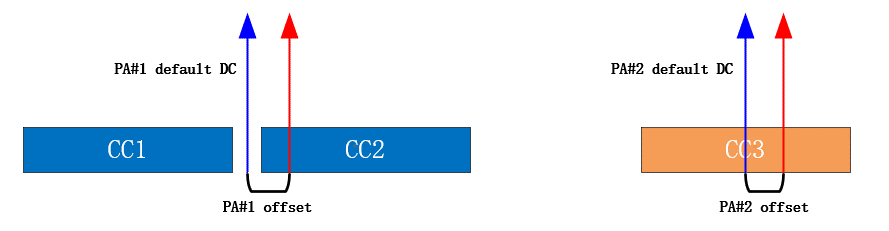 Option 2: 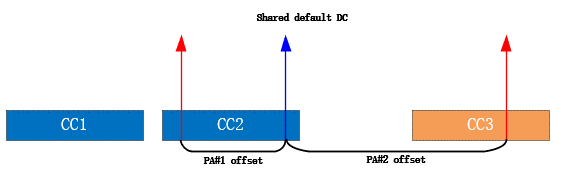 Option 3: OthersRecommended WFTBADiscussions:OPPO: with information sent to RAN2, Option 2 is the easier way. UE can report DC offset to actual DC location.VIVO: we also support Option 2. If going with Option 1, we need more clarification on PA and..Nokia: We do not agree with OPPO and VIVO. If going with Option 2, what is the point for UE to report frequency elements? There is no relation between DC location and frequency.Huawei: Option 2 is easier way to go. Last meeting we agree to send LS to RAN2. If going with Option 1, we need more information to align between UE and network. Besides, this issue is related to the next one. OPPO: Regarding Nokia comment on the relation to default DC location, network configures CC#1~3 to UE. UE will take all the configurations to decide the default DC location. If UE uses one DC location, UE reports one… It is aligned with the same logic in RAN2. There is no some issue to connecting the default  and component.Apple: the example configuration with three carriers and two gaps does not exist in FR1 now. But it exists in FR2. The architecture for FR1 and FR2 are different. For FR1, three PA is needed. The framework is not sufficient. Based on current available CA configuration, we do not think the framework is needed.Qualcomm: why do we have two DC location? How the network has the knowledge about which CC is associated with which DC locations.OPPO: to Apple, we check that two PA architecture is included for three CC cases.Apple: Agree that we have dual PA architecture, but for FR2 we do not have it.Issue 1-2-1: How to consider the offset range?ProposalsOption 1: To cover multiple DC reporting case and leave more flexibility for UE, 1.5 GHz offset range is preferred.Option 2: It is proposed to define UE DC offset ranges as +/-20MHz from the default DC location.Option 3: Reuse the 12 bit length of the original signalling for DC location offset report > 2CCs and adopt the following mapping relationship.Option 4: OthersRecommended WFTBADiscussions:OPPO: The offset range is connected with architecture. If option2 is chosen the range would be large. If we use two DC locations, we will have the smaller one.Qualcomm: For option 2, FR1 the 400MHz can be available, and why the 20Mhz is used as offset.Huawei: For option 3, our preference is for one location with a number of offsets to cover two DC location cases. If going with Option 2 in the previous topic, the larger range is needed. 1.5GHz is waste.OPPO: Regarding Qualcomm question, our understanding is DC offset is used in scenario UE face narrow band interference. We do not see why we need 1.5Ghz, which means DC location is far from the center. Otherwise the filter would cover the double ranges which leads to performance loss.Nokia: if the conclusion of the previous sub-topics, we disagree with Option 1 if option 1 is chosen for the previous topics.VIVO: Our proposal is to indicate the larger offset is needed. We are open to 1.5Ghz value.Qualcomm: To Huawei comment, what does it really mean?Huawei: my intention is for real DC 1.5GHz shift is not logical. We prefer lower number.Qualcomm: 1.5GHz comes from that we have larger range of frequency bands. How can we conclude the number for FR2?Huawei: in my previous comment, for single LO location, lower offset range is enough. For dual LO location, we can discuss the larger number.OPPO: this one is connected to the previous one.Qualcomm: we have opposite understanding as Huawei.Issue 2-1: How to define the new CA BW classes and fall back behaviour?Discussions:Nokia: before agreeing which option, we should consider the number of combination + FR1, which may lead to many combinations. We need discuss whether something new is needed.Xiaomi: Support Nokia comment. RAN4 should clarify the rule for new bandwidths. Option 4 is too complicated. We prefer to Option 2.Ericsson: we do not agree that Option 4 is more complex than others. Actually it is more converge.Xiaomi: by saying complex, I means that we cannot get the combination easily. It is math problem. Option 4 covers the aggregations which overlaps with the existing ones.Apple: option 4 is reasonable one, which requires the same number as Option 2. Option 4 provides more fall back. There is no meaning to consider 15MHz. Option 4 can be further simplified.Ericsson: for 15Mhz, we include it in CR. If no operators require block size with 15MHz, we can remove it.Agreement: down-select to Option 2 and Option 4FFS which options among 2 and 4 should be chosen or further simplified, considering the number of new band combinations.Conclusions after 2nd roundNew tdocsR4-2202346	WF on DC-Location					Type: other		For: Approval
					Source: VIVODecision:		Return to.R4-2202347	WF on FR2 CA BW classes					Type: other		For: Approval
					Source: XiaomiDecision:		Return to.------------------------------------------------------------------------------------------------------------------------------------------R4-2200333	Further details and optimizations on DC location					Type: other		For: Approval
					Source: Qualcomm IncorporatedDecision:		Noted.R4-2200456	Handling of multiple DC locations for intra-band configuration					Type: other		For: Approval
					Source: Nokia, Nokia Shanghai BellAbstract: This contribution shares our views on how to handle multiple DC locations for intra-band configuration.Decision:		Noted.R4-2200944	Discussion on DC location					Type: discussion		For: Discussion
					Source: vivoDecision:		Noted.R4-2201273	R17 FR2 DC reporting					Type: discussion		For: Approval
					Source: OPPODecision:		Noted.R4-2201959	Further study on DC location reporting					Type: other		For: Approval
					Source: Huawei, HiSiliconDecision:		Noted.6.4.5	CA BW classes[101-bis-e][121] NR_RF_FR2_enh2_Part_3, AI 6.4.4, 6.4.5 – Sanjun Feng6.4.5.1	New FR2 CA BW classesR4-2200857	FR2 bandwidth classes covering up to 1600 MHz aggregated bandwidth with mixed carrier bandwidths					Type: other		For: Approval
					Source: EricssonAbstract: In this contribution we propose to reconsider the BW classes of the WF agreed at RAN4#100 in view of deployment aspects and number of CCs supported.Decision:		Noted.R4-2200858	FR2 CA BW classes up to 1600 MHz aggregated BW with mixed channel bandwidths					Type: draftCR		For: Endorsement
					38.101-2 v17.4.0	  CR-  rev  Cat: F (Rel-17)

					Source: EricssonAbstract: Draft CR to introduce FR2 CA BW classes up to 1600 MHz aggregated BW with mixed channel bandwidths.Decision:		Noted.R4-2200909	Alternatives of FR2 new CA BW classes					Type: other		For: Discussion
					Source: AppleDecision:		Noted.R4-2201297	Draft CR for TS 38.101-2 to introduction of FR2 new CA BW classesV, MF,ME, MD and MA					Type: draftCR		For: Endorsement
					38.101-2 v17.4.0	  CR-  rev  Cat:  (Rel-17)

					Source: XiaomiDecision:		Noted.6.4.5.2	Fallback groupR4-2200302	FR2 bandwidth class and fallback group					Type: discussion		For: Approval
					Source: Verizon, Qualcomm, MediaTekDecision:		Noted.R4-2200620	Further considerations on FR2 fallback group					Type: discussion		For: Approval
					Source: ZTE CorporationAbstract: In this paper, we further provide our opinion on FR2 fallback group.Decision:		Noted.R4-2201298	Discussion on fallback group for FR2 new CA BW classes					Type: discussion		For: Approval
					Source: XiaomiDecision:		Noted.6.4.6	RRM core requirements6.4.6.1	Inter-band DL CA requirements for CBM6.4.6.1.1	MRTD requirements6.4.6.1.2	Other RRM requirements6.4.6.2	Inter-band UL CA for IBM6.4.6.3	UL gaps for self-calibration and monitoring[101-bis-e][120] NR_RF_FR2_enh2_Part_2, AI 6.4.3, 6.4.6.3 – Yang TangR4-2200256	UL gaps for Tx power management RRM aspect and draft reply LS					Type: discussion		For: Discussion
					Source: AppleDecision:		Noted.R4-2200257	Draft CR for UL gap for Tx power management RRM aspect					Type: draftCR		For: Endorsement
					38.133 v17.4.0	  CR-  rev  Cat:  (Rel-17)

					Source: AppleDecision:		Not pursued.R4-2200384	Network impact of UE FR2 UL Gap for UE Tx power enhancements					Type: discussion		For: Discussion
					Source: Nokia, Nokia Shanghai BellDecision:		Noted.R4-2200427	UL gaps for self-calibration and monitoring					Type: discussion		For: Discussion
					Source: Qualcomm IncorporatedDecision:		Noted.R4-2200590	Discussion on RRM impact of UL gap for Tx power management					Type: other		For: Approval
					Source: ZTE CorporationDecision:		Noted.R4-2200605	Discussion on RRM impacts of UL gaps for self-calibration and monitoring					Type: discussion		For: Discussion
					Source: vivoDecision:		Noted.R4-2201377	Discussion on UL gaps for self calibration and monitoring					Type: discussion		For: Discussion
					Source: EricssonAbstract: In this contribution, we provide our views on UL gaps for self-calibration and monitoring and its impacts on other RRM requirements.Decision:		Noted.6.5	NR repeater6.5.1	General6.5.1.1	System parameters6.5.1.2	Repeater Class/Type6.5.1.3	TDD repeater switching requirements6.5.1.4	Others6.5.2	Conductive RF core requirements6.5.2.2	Emission requirements6.5.2.3	Others6.5.3	Radiated RF core requirements6.5.3.1	Transmitted power related requirements6.5.3.2	Emission requirements6.5.3.3	Others6.5.4	EMC core requirements6.6	Introduction of DL 1024QAM for NR FR16.6.1	General6.6.2	UE RF requirements maintenance6.6.3	BS TX RF requirements maintenance6.6.4	BS RF conformance testing6.6.5	Demodulation and CSI requirements6.6.5.1	General6.6.5.3	SDR requirements6.6.5.4	CQI requirements6.7	UE RF requirements for Transparent Tx Diversity (TxD) for NR[101-bis-e][122] NR_TxD, AI 6.7 – Ville VintolaR4-2202222	Email discussion summary for [101-bis-e][122] NR_TxD					Type: other		For: Information
					Source: Moderator (Qualcomm)Abstract: This contribution provides the summary of email discussion and recommended summary.Decision:		Revised to R4-2202322 (from R4-2202222).R4-2202322	Email discussion summary for [101-bis-e][122] NR_TxD					Type: other		For: Information
					Source: Moderator (Qualcomm)Abstract: This contribution provides the summary of email discussion and recommended summary.Decision:		Return to.Conclusions after 2nd roundNew tdocsExisting tdocsR4-2202352	WF on MPR for 26+23					Type: other		For: Approval
					Source: QualcommDecision:		Return to.GTW on Jan-21 for draft_R4-2202352Proposed Way forward after 1st roundProposed Agreement 1: 1CC without configuration for 2-layer UL MIMO: the 26+23 implementation will apply TxD MPR if it declares TxD and 1Tx MPR if it does not declare TxD.Proposed Agreement 2: 1CC with configuration for 2-layer UL MIMO: 26+23 dBm implementation will meet 2Tx MPRs when configured for 2-layer UL MIMO transmissions.  Discussions:Skyworks: we had agreement previously. Do we enable it again? We should have consistent approach for TxD signalling for 1 CC and 2CC.Qualcomm: We need separate capabilities for 1CC and 2CC.OPPO: similar as Qualcomm. We would like to simplify the discussion.Skyworks: the overall requirements are different. We do not suggest signalling the architecture. But we need signaling to know the behaviour of UE in the spec.Huawei: agree with Qualcomm. We have two sets of requirements. We do not need to signalling architecture. We can use the simple way to deal with it.Vivo: we agree with Qualcomm…Agreement:1CC without configuration for 2-layer UL MIMO: A UE indicates TxD, TxD MPR applies, if not, 1Tx MPR applies.1CC with configuration for 2-layer UL MIMO: 2Tx MPR applies regardless of TxD indication by the UE.R4-2202353	WF on SRS sharing					Type: other		For: Approval
					Source: VIVODecision:		Return to.GTW on Jan-21 for draft_R4-2202353Discussions:OPPO: there is no restriction in RAN1. RAN1 has discussed this scenario last year and there was no consensus in RAN1. This overlapping scenario is error case and should not be supported by spec.ZTE: regarding the understanding of RAN1 spec, we need send LS officially to RAN1. For issue itself, periodic comes from discussion last night. Our preference is to have no such limitation.Vivo: to OPPO, we also have checked. RAN1 discussed the collision which is different from it. That is different thing. Regarding periodic case, we have restriction based on offfline discussion. For aperiodic case, there would be no such problem. SRS can always correctly be mapped.Qualcomm: It is under RAN1 design. The issue that SRS for different use cases collide with other signals should be discussed by RAN1. What should RAN4 do? It should be RAN1.Huawei: For different SRS, resources sets could be shared based on our understanding of Ran1 spec. We do not need considering the new requirements.Ericsson: We share the Qualcomm view. We do not see the issue. The simultaneous case only be addressed in RAN1. We can send LS to Ran1 if our conformance test restrict the use case.VIVO: we can proceed RAN4 work.R4-2202354	WF on ULFPTx requirements for fallback and SRS antenna switching					Type: other		For: Approval
					Source: SamsungDecision:		Return to.GTW on Jan-21 for draft_R4-2202354There were some discussions on the table for single antenna port (fallback DCI) requirement applicability. But there was no agreement reached.R4-2201272	Draft R17 CR on SRS IL for TxD					Type: draftCR		For: Endorsement
					38.101-1 v17.4.0	  CR-  rev  Cat: F (Rel-17)

					Source: OPPODecision:		Revised to R4-2202350 (from R4-2201272).R4-2202350	Draft R17 CR on SRS IL for TxD					Type: draftCR		For: Endorsement
					38.101-1 v17.4.0	  CR-  rev  Cat: F (Rel-17)

					Source: OPPODecision:		Return to.GTW on Jan-21 for Rev_R4-2201272Agreement: During the specification work, RAN4 assumes that only UE supporting 23+23dBm for PC2 and 26+26dBm for PC1.5 shall report TxD.If 6dBm relaxation is allowed for PC2, it can only be allowed for one port SRS, i.e., t1xxxList all the possible configuration with one port.Agreement: add power class 1.5 for Delta_T_RxSRS.6.7.1	GeneralR4-2201941	Big CR for TS 38.101-1 Tx diversity requirements					Type: CR		For: Agreement
					38.101-1 v17.4.0	  CR-0986  rev  Cat: B (Rel-17)

					Source: Huawei, HiSilicon, Qualcomm, vivoAbstract: reserved CR for phase 2 requirementsDecision:		Return to.6.7.2	UE RF requirements for phase 1 (38.101-1)R4-2201772	Draft CR TS 38.101-1 R17: moving 2Tx MPR to clause 6.2D and amending PC2 2TX MPR					Type: draftCR		For: Endorsement
					38.101-1 v17.4.0	  CR-  rev  Cat: F (Rel-17)

					Source: Skyworks Solutions Inc.Abstract: Solving merge issue of R4-2119971 Draft CR on MPR of Tx Diversity (TxD) PC2 for two PC3 PA architecture and R4-2119977 Draft CR TS 38.101-1: Move PC1.5 MPR to Clause 6.2G. and clarify signaling aspectsDecision:		Revised to R4-2202349 (from R4-2201772).R4-2202349	Draft CR TS 38.101-1 R17: moving 2Tx MPR to clause 6.2D and amending PC2 2TX MPR					Type: draftCR		For: Endorsement
					38.101-1 v17.4.0	  CR-  rev  Cat: F (Rel-17)

					Source: Skyworks Solutions Inc.Abstract: Solving merge issue of R4-2119971 Draft CR on MPR of Tx Diversity (TxD) PC2 for two PC3 PA architecture and R4-2119977 Draft CR TS 38.101-1: Move PC1.5 MPR to Clause 6.2G. and clarify signaling aspectsDecision:		Return to.6.7.2.1	UL MIMO requirement for TxD except ULFPTxR4-2200340	Draft CR for fixing MPRs in suffix D					Type: draftCR		For: Endorsement
					38.101-1 v17.4.0	  CR-  rev  Cat:  (Rel-17)

					Source: Qualcomm IncorporatedDecision:		Withdrawn.R4-2201267	R17 FR1 TxD requirements and signaling					Type: discussion		For: Approval
					Source: OPPODecision:		Noted.R4-2201269	Draft R17 CR on UL MIMO falllback to TxD					Type: draftCR		For: Endorsement
					38.101-1 v17.4.0	  CR-  rev  Cat: F (Rel-17)

					Source: OPPODecision:		Not pursued.6.7.3	UE RF requirements for phase 2 (38.101-1)6.7.3.1	SRS antenna switching relatedR4-2200341	SRS virtualization for antenna switching					Type: other		For: Approval
					Source: Qualcomm IncorporatedDecision:		Noted.R4-2200484	Relation of TxD and SRS antenna switching					Type: discussion		For: Discussion
					Source: Nokia, Nokia Shanghai BellAbstract: This contribution discusses relation between TxD and SRS antenna switching based on [R4-2120065]. Decision:		Noted.R4-2200859	SRS antenna switching with antenna virtualization					Type: other		For: Approval
					Source: EricssonAbstract: In this contribution we discuss SRS swiching with virtualization (TxD) and FP UL-MIMO and propose corrections to the configured power for SRS with switchingDecision:		Noted.R4-2200860	Pcmax for SRS usage set as antenna switching for TxD and UL-MIMO features					Type: draftCR		For: Endorsement
					38.101-1 v17.4.0	  CR-  rev  Cat: F (Rel-17)

					Source: EricssonAbstract: Draft CR to correct the Pcmax for SRS used for antenna switching for antenna virtualization and full-power UL-MIMODecision:		Noted.R4-2200959	Further discussion on SRS antenna switching for TxD					Type: discussion		For: Discussion
					Source: vivoDecision:		Noted.R4-2200960	Draft CR  on SRS antenna switching for TxD					Type: draftCR		For: Endorsement
					38.101-1 v17.4.0	  CR-  rev  Cat: B (Rel-17)

					Source: vivoDecision:		Not pursued.R4-2201227	Discussion on Tx diversity SRS antenna switching					Type: discussion		For: Approval
					Source: XiaomiDecision:		Noted.R4-2201271	R17 SRS IL for TxD					Type: discussion		For: Approval
					Source: OPPODecision:		Noted.R4-2201799	Further discussion on SRS antenna switching requirements for TxD					Type: discussion		For: Discussion
					Source: ZTE Wistron Telecom ABDecision:		Noted.R4-2201940	On SRS relaxation					Type: other		For: Approval
					Source: Huawei, HiSiliconDecision:		Noted.6.7.3.2	ULFPTx relatedR4-2200483	Relation of MOP between TxD and ULFPTx					Type: other		For: Approval
					Source: Nokia, Nokia Shanghai BellAbstract: This contribution discusses relation of MOP between TxD and ULFPTx specifically for the case that a UE is scheduled for single antenna-port PUSCH transmission by DCI format 0_0 or by DCI format 0_1 for single antenna port codebook based transmission basedDecision:		Noted.R4-2200861	Single-antenna falback for TxD and UL-MIMO (including ULFPTx)					Type: other		For: Approval
					Source: EricssonAbstract: In this contribution we propose single-antenna port fall-back requirements and discuss the importance of consistent virtualization for SRS and PUSCHDecision:		Noted.R4-2200862	TxD and UL-MIMO requirements for single-port antenna transmission					Type: draftCR		For: Endorsement
					38.101-1 v17.4.0	  CR-  rev  Cat: F (Rel-17)

					Source: EricssonAbstract: Draft CR to correct the single-port requirements to accommodate TxD and (full-power) UL-MIMO modesDecision:		Revised to R4-2202351 (from R4-2200862).R4-2202351	TxD and UL-MIMO requirements for single-port antenna transmission					Type: draftCR		For: Endorsement
					38.101-1 v17.4.0	  CR-  rev  Cat: F (Rel-17)

					Source: EricssonAbstract: Draft CR to correct the single-port requirements to accommodate TxD and (full-power) UL-MIMO modesDecision:		Return to.R4-2200961	Discussion on ULFPTx with TxD					Type: discussion		For: Discussion
					Source: vivoDecision:		Noted.R4-2201268	R17 FR1 TxD and ULFPTx					Type: discussion		For: Approval
					Source: OPPODecision:		Noted.R4-2201762	Further Discussion on Transparent TxD – ULFPTx related					Type: discussion		For: Discussion
					Source: SamsungDecision:		Noted.R4-2201798	Further discussion on ULFPTx with TxD					Type: discussion		For: Discussion
					Source: ZTE Wistron Telecom ABDecision:		Noted.R4-2201942	On ULFPTx and applicable MPR requirements for different PA configurations					Type: other		For: Approval
					Source: Huawei, HiSiliconDecision:		Noted.R4-2202051	ULFPTX Mode 2 and TxD					Type: other		For: Approval
					Source: Qualcomm IncorporatedDecision:		Noted.6.8	Enhancement for NR high speed train scenario in FR16.8.1	General6.8.2	RRM core requirements6.8.2.1	Intra-frequency measurements6.8.2.2	Inter-frequency measurements6.8.2.3	L1-SINR measurements6.8.2.4	Others6.8.3	UE demodulation requirements (38.101-4)6.8.3.1	General6.8.3.2	PDSCH requirements for CA scenarios6.9	NR support for high speed train scenario in FR26.9.1	General[101-bis-e][123] NR_HST_FR2, AI 6.9.1, 6.9.3 – He WangR4-2202223	Email discussion summary for [101-bis-e][123] NR_HST_FR2					Type: other		For: Information
					Source: Moderator (Samsung)Abstract: This contribution provides the summary of email discussion and recommended summary.Decision:		Revised to R4-2202323 (from R4-2202223).R4-2202323	Email discussion summary for [101-bis-e][123] NR_HST_FR2					Type: other		For: Information
					Source: Moderator (Samsung)Abstract: This contribution provides the summary of email discussion and recommended summary.Decision:		Return to.Conclusions after 1st roundGTW on Jan-19Issue 2-1-1: Spherical coverage requirement framework – Requirement for one panel   Discussions:Ericsson: we supports one panel case. This is mounted on train. One panel UE can be done by declaration. Operators can be aware of the type of device.Qualcomm: from UE vendors, the scenario for one panel is quite limited.Samsung: we share the similar view. Two side deployment for high speed train is needed. We do not prefer Option 2.Verizon: same view as Qualcomm and Samsung. Two panels were agreed long time ago.Ericsson: We do not quite agree with the limitation.Huawei: we share the similar view as Qualcomm and Samsung.ZTE: We share the same view as Qualcomm and Verizon. There was an agreement in #98. We should only define the spherical coverage for two panels. For network, either unidirectional or bidirectional will be deployed. UE should support both.Agreement: RAN4 shall not define core requirement for one-panel based spherical coverage requirement.Issue 2-1-2: Spherical coverage requirement – Coordination systemDiscussions:Nokia: the train mounted CPE can be tilted. How can we use absolute coordination system?Samsung: Last meeting, we agree that UE has freedom to point panel to any direction. By using wording here, we want to make sure reader be clear enough what the direction is.Qualcomm: Coordination system maps to tracks. If looking at the Note of 6.2.1.6-4. Mediatek: we have comment on Theta values.Agreement: use the absolution coordination system as well as Qualcomm proposals below as baselineThe minimum EIRP measured over the evaluation area specified below is defined as the spherical coverage requirement and is found in Table 6.2.1.6-3 below. The evaluation area is found in table 6.2.1.6-4 below, in the reference coordinate system in Annex J.1. The requirement is verified with the test metric of EIRP (Link= TBD grid, Meas=Link angle).0 degree of azimuth angle is along the tracksTable 6.2.1.6-3: UE spherical coverage for power class 6Table 6.2.1.6-4: UE spherical coverage area for power class 6Issue 2-1-3: Spherical coverage requirement framework - Coverage region Discussions:Samsung: for Option 2, we should guarantee that UE needs follow the RRM enhancement requirements. For elevation plane Option 1 and Option 2 are not too much different.Agreement: network signaling is provided to configure UE to follow enhanced RRM requirement Set 2.Issue 2-2-1: Side Condition for FR2 Power Class 6 UE Beam Correspondence RequirementAgreement: After RAN4 obtained PC6 EIS spherical coverage requirement, the side conditions for beam correspondence requirement can be derived according by: Minimum SSB_RP = EIS spherical coverage(PC6, n259, 50MHz) - 10*log10(nrofRBs x 12) – SNR(at Refsens) + SSB Ês/Iot + ΔMBS Conclusions after 2nd roundNew tdocsExisting tdocsR4-2202270	WF on UE RF requirement for FR2 HST					Type: other		For: Approval
					Source: SamsungDecision:		Return to.R4-2202271	Draft TR 38.854 v0.3.0: NR support for high speed train scenario in frequency range 2 (FR2)					Type: draft TR		For: Information
					38.854 v0.1.1	  CR-  rev  Cat:  (Rel-17)
					Source: Nokia, Nokia Shanghai Bell, SamsungDecision:		for email approval.--------------------------------------------------------------------------------------------------------------------------------R4-2201696	TR for FR2 HST					Type: draft TR		For: Information
					38.854 v0.1.1	  CR-  rev  Cat:  (Rel-17)

					Source: Nokia, Nokia Shanghai Bell, SamsungAbstract: dradt TR 38.854; the version (v0.1.0) need to be checked and possibly increased to (v0.2.0).Decision:		Revised to R4-2202272 (from R4-2201696).R4-2202272	TR for FR2 HST					Type: draft TR		For: Information
					38.854 v0.1.1	  CR-  rev  Cat:  (Rel-17)

					Source: Nokia, Nokia Shanghai Bell, SamsungAbstract: dradt TR 38.854; the version (v0.1.0) need to be checked and possibly increased to (v0.2.0).Decision:		Return to.6.9.2	High speed train deployment scenario in FR26.9.3	UE RF core requirements[101-bis-e][123] NR_HST_FR2, AI 6.9.1, 6.9.3 – He WangR4-2200327	On FR2 HST RF Requirements					Type: discussion		For: Discussion
					Source: Qualcomm, Inc.Decision:		Noted.6.9.3.1	UE Tx requirementsR4-2201764	Draft CR to introduce UE RF requirement for FR2 Power Class 6					Type: draftCR		For: Endorsement
					38.101-2 v17.4.0	  CR-  rev  Cat: B (Rel-17)

					Source: SamsungDecision:		Revised to R4-2202273 (from R4-2201764).R4-2202273	Draft CR to introduce UE RF requirement for FR2 Power Class 6					Type: draftCR		For: Endorsement
					38.101-2 v17.4.0	  CR-  rev  Cat: B (Rel-17)

					Source: SamsungDecision:		Return to.6.9.3.1.1	UE RF framework and power classR4-2200347	UE RF requirement framework for FR2 HST					Type: other		For: Approval
					Source: Nokia, Nokia Shanghai BellAbstract: remaining issue on UE RF assumption is discussed.Decision:		Noted.6.9.3.1.2	Spherical coverage requirementsR4-2200348	UE spherical coverage requirement for FR2 HST					Type: other		For: Approval
					Source: Nokia, Nokia Shanghai BellAbstract: spherical coverage shall be based on declaration of boresight beamDecision:		Noted.R4-2200836	Discussion on Spherical coverage requirements for HST_FR2					Type: other		For: Approval
					Source: ZTE CorporationDecision:		Noted.R4-2201525	FR2 HST UE requirements					Type: discussion		For: Discussion
					Source: EricssonAbstract: Remaining UE issuesDecision:		Noted.R4-2201763	Further Discussion on Spherical Coverage Requirement for FR2 HST UE					Type: discussion		For: Discussion
					Source: SamsungDecision:		Noted.6.9.3.1.3	Beam correspondenceR4-2201765	Side Conditions for FR2 HST UE Beam Correspondence Requirement					Type: discussion		For: Discussion
					Source: SamsungDecision:		Noted.6.9.3.2	UE Rx requirements6.9.4	RRM core requirements6.9.4.1	General6.9.4.2	Number of RX beams6.9.4.3	RRC Idle/Inactive and connected state mobility requirements6.9.4.4	Timing requirements6.9.4.5	Signalling characteristics requirements6.9.4.6	Measurement procedure requirements6.9.5	Demodulation requirements6.9.5.1	General6.9.5.2	UE demodulation requirements6.9.5.2.1	PDSCH requirements under Uni-directional scenario6.9.5.2.2	PDSCH requirements under Bi-directional scenario6.9.5.3	BS demodulation requirements6.9.5.3.1	PUSCH requirements6.9.5.3.2	PUSCH with UL timing adjustment requirements6.9.5.3.3	PRACH requirements6.10	Further RRM enhancement for NR and MR-DC6.10.1	General6.10.2	RRM core requirements6.10.2.1	SRS antenna port switching6.10.2.2	HO with PSCell6.10.2.3	PUCCH SCell activation/deactivation6.11	NR and MR-DC measurement gap enhancements6.11.1	General6.11.2	RRM core requirements6.11.2.1	Pre-configured MG pattern(s)6.11.2.2	Multiple concurrent and independent MG patterns6.11.2.3	Network Controlled Small Gap6.12	Further enhancement on NR demodulation performance6.12.1	General6.12.2	UE demodulation and CSI requirements6.12.2.1	MMSE-IRC receiver for inter-cell interference6.12.2.1.1	PDSCH requirements6.12.2.1.2	CQI requirements6.12.2.2	MMSE-IRC receiver for intra-cell inter-user interference6.12.2.3	CRS-IM receiver in scenarios with overlapping spectrum for LTE and NR6.12.2.3.1	General6.12.2.3.2	Necessity of Network assistant signaling6.12.2.3.3	Test set-up6.12.3	BS demodulation requirements6.12.3.1	PUSCH demodulation requirements for FR1 256QAM6.13	Solutions for NR to support non-terrestrial networks (NTN)6.13.1	General6.13.1.1	System parameters6.13.1.2	NTN Satellite Access Node Class/Type6.13.1.3	Regulatory information6.13.1.4	Others6.13.2	Coexistence aspects6.13.2.1	NTN coexistence scenarios and simulations6.13.2.2	HAPS coexistence scenarios and simulations6.13.2.3	ACLR/ACS proposals6.13.3	Satellite Access Node RF requirements6.13.3.1	TX requirements for radiated characteristics6.13.3.2	RX requirements for radiated characteristics6.13.3.3	Tx requirements for conducted characteristics6.13.3.4	Rx requirements for conducted characteristics6.13.4	UE RF requirements6.13.4.1	TX requirements6.13.4.2	RX requirements6.13.5	RRM core requirements6.13.5.1	General6.13.5.2	GNSS-related requirements6.13.5.3	Mobility requirements6.13.5.4	Timing requirements6.13.5.5	Measurement procedure requirements6.13.6	Demodulation requirements6.13.6.1	General6.13.6.2	Satellite Access Node demodulation requirements6.13.6.3	UE demodulation requirements6.14	UE Power Saving Enhancements for NR6.14.1	General6.14.2	RRM core requirements6.14.2.1	UE measurements relaxation for RLM and/or BFD6.15	NR Sidelink enhancement6.15.1	General[101-bis-e][124] NRSL_enh_Part_1, AI 6.15.1, 6.15.2 – Suhwan LimR4-2202224	Email discussion summary for [101-bis-e][124] NRSL_enh_Part_1					Type: other		For: Information
					Source: Moderator (LGE)Abstract: This contribution provides the summary of email discussion and recommended summary.Decision:		Revised to R4-2202324 (from R4-2202224).R4-2202324	Email discussion summary for [101-bis-e][124] NRSL_enh_Part_1					Type: other		For: Information
					Source: Moderator (LGE)Abstract: This contribution provides the summary of email discussion and recommended summary.Decision:		Return to.Conclusions after 2nd roundExisting tdocs------------------------------------------------------------------------------------------------------------------------------------------------------------R4-2200833	TR38.785 v0.5.0 TR Update for SL enhancement in Rel-17 					Type: draft TR		For: Approval
					38.785 v0.4.0	  CR-  rev  Cat:  (Rel-17)

					Source: LG Electronics FranceAbstract: [Email Approval] Provide revised TR to include these approved TPs in this meeting.Decision:		Return to.R4-2200946	TP for TR 38.785: Addition of definitions and symbols to Chapter 3					Type: pCR		For: Approval
					38.785 v0.4.0	  CR-  rev  Cat:  (Rel-17)

					Source: vivoDecision:		Revised to R4-2202355 (from R4-2200946).R4-2202355	TP for TR 38.785: Addition of definitions and symbols to Chapter 3					Type: pCR		For: Approval
					38.785 v0.4.0	  CR-  rev  Cat:  (Rel-17)

					Source: vivoDecision:		Return to.6.15.2	UE RF requirements for NR SL enhancement[101-bis-e][124] NRSL_enh_Part_1, AI 6.15.1, 6.15.2 – Suhwan LimR4-2200842	TP on RF requirements for NR PS UE in n14 for NRSL_enh WI in Rel-17					Type: pCR		For: Approval
					38.785 v0.4.0	  CR-  rev  Cat:  (Rel-17)

					Source: LG Electronics FranceAbstract: Propose TP to add the NR PS UE RF requirements in TR38.785 in Rel-17.Decision:		Revised to R4-2202407 (from R4-2200842).R4-2202407	TP on RF requirements for NR PS UE in n14 for NRSL_enh WI in Rel-17					Type: pCR		For: Approval
					38.785 v0.4.0	  CR-  rev  Cat:  (Rel-17)

					Source: LG Electronics FranceAbstract: Propose TP to add the NR PS UE RF requirements in TR38.785 in Rel-17.Decision:		Return to.R4-2200848	Draft CR on RF requirements for SL enhancement for public safety service in n14					Type: draftCR		For: Endorsement
					38.101-1 v17.4.0	  CR-  rev  Cat:  (Rel-17)

					Source: LG Electronics FranceAbstract: Introduce NR PS UE RF requirements in TS38.101-1 in Rel-17. Decision:		Revised to R4-2202408 (from R4-2200848).R4-2202408	Draft CR on RF requirements for SL enhancement for public safety service in n14					Type: draftCR		For: Endorsement
					38.101-1 v17.4.0	  CR-  rev  Cat:  (Rel-17)

					Source: LG Electronics FranceAbstract: Introduce NR PS UE RF requirements in TS38.101-1 in Rel-17. Decision:		Return to.6.15.2.1	Configured Tx power requirements6.15.2.2	REFSENS requirementsR4-2200509	n14 REFSENS for PS in licensed band					Type: discussion		For: Approval
					38.101-1 v	  CR-  rev  Cat:  (Rel-17)

					Source: Qualcomm IncorporatedAbstract: Presents REFSENSE numbers for n14 PSAgreement: the contents are agreeable.Decision:		Noted.6.15.2.3	Other RF requirementsR4-2200138	Draft CR for TS 38.101-1, Correction on MOP requirements for inter-band V2X con-current operation (Rel-17)					Type: draftCR		For: Endorsement
					38.101-1 v17.4.0	  CR-  rev  Cat: F (Rel-17)

					Source: CATTDecision:		Endorsed.R4-2200139	Draft CR for TS 38.101-1, Correction on MOP requirements for inter-band V2X con-current operation (Rel-16)					Type: draftCR		For: Endorsement
					38.101-1 v16.10.0	  CR-  rev  Cat: F (Rel-16)

					Source: CATTDecision:		Return to.R4-2200140	Draft CR for TS 38.101-3, Correction on MOP requirements for inter-band V2X con-current operation (Rel-17)					Type: draftCR		For: Endorsement
					38.101-3 v17.4.0	  CR-  rev  Cat: F (Rel-17)

					Source: CATTDecision:		Endorsed.R4-2200141	Draft CR for TS 38.101-3, Correction on MOP requirements for inter-band V2X con-current operation (Rel-16)					Type: draftCR		For: Endorsement
					38.101-3 v16.10.0	  CR-  rev  Cat: F (Rel-16)

					Source: CATTDecision:		Return to.R4-2201952	TP for 38.785: TxD requirements for NR V2X					Type: pCR		For: Approval
					38.785 v0.2.0	  CR-  rev  Cat:  (Rel-17)

					Source: Huawei, HiSiliconDecision:		Approved.R4-2201953	Big CR: introduction of TxD requirements for NR V2X					Type: CR		For: Agreement
					38.101-1 v17.4.0	  CR-0989  rev  Cat: B (Rel-17)

					Source: Huawei, HiSiliconDecision:		Endorsed.6.15.3	Intra-band con-current operation between NR SUL and NR Uu[101-bis-e][125] NRSL_enh_Part_2, AI 6.15.3 – Yuan GaoR4-2202225	Email discussion summary for [101-bis-e][125] NRSL_enh_Part_2					Type: other		For: Information
					Source: Moderator (CATT)Abstract: This contribution provides the summary of email discussion and recommended summary.Decision:		Revised to R4-2202325 (from R4-2202225).R4-2202325	Email discussion summary for [101-bis-e][125] NRSL_enh_Part_2					Type: other		For: Information
					Source: Moderator (CATT)Abstract: This contribution provides the summary of email discussion and recommended summary.Decision:		Return to.Conclusions after 2nd roundNew tdocsExisting tdocsR4-2202360	WF on switching time mask and sync issue for intra-band V2X con-current operation					Type: other		For: Approval
					Source: CATTDecision:		Return to.R4-2202361	WF on configured transmitted power for intra-band V2X con-current operation					Type: other		For: Approval
					Source: LGEDecision:		Return to.R4-2202362	WF on MPR for intra-band V2X con-current operation					Type: other		For: Approval
					Source: Huawei, HiSiliconDecision:		Return to.--------------------------------------------------------------------------------------------------------------------------------R4-2200841	Draft CR on RF requirements for intra-band con-current V2X operation in Rel-17					Type: draftCR		For: Endorsement
					38.101-1 v17.4.0	  CR-  rev  Cat: B (Rel-17)

					Source: LG Electronics FranceAbstract: Introduce RF core requirements for the intra-band con-current V2X UE in TS38.101-1 in Rel-17Decision:		Revised to R4-2202356 (from R4-2200841).R4-2202356	Draft CR on RF requirements for intra-band con-current V2X operation in Rel-17					Type: draftCR		For: Endorsement
					38.101-1 v17.4.0	  CR-  rev  Cat: B (Rel-17)

					Source: LG Electronics FranceAbstract: Introduce RF core requirements for the intra-band con-current V2X UE in TS38.101-1 in Rel-17Decision:		Return to.6.15.3.1	RF requirements for intra-band V2X con-current (including MPR)R4-2200143	TP on configured transmitted power for intra-band V2X con-current operation					Type: pCR		For: Approval
					38.785 v0.4.0	  CR-  rev  Cat:  (Rel-17)

					Source: CATTDecision:		Merged (with R4-2200840).R4-2200556	MPR for NR V2X intra-band con-current operation with Uu 					Type: discussion		For: Approval
					Source: LG ElectronicsAbstract: It provides MPR for NR V2X intra-band con-current operation with Uu.Decision:		Noted.R4-2200834	RF requirements for intra-band con-current V2X operation in licensed band					Type: other		For: Approval
					Source: LG Electronics FranceAbstract: This is a discussion and decision paper to finalize the ON/OFF time mask and configured Tx power for intra-band con-current V2X operation in the licensed band.Decision:		Noted.R4-2200840	TP on RF requirements for intra-band con-current V2X operation in licensed band					Type: pCR		For: Approval
					38.785 v0.4.0	  CR-  rev  Cat:  (Rel-17)

					Source: LG Electronics FranceAbstract: Propose the ON/OFF time mask, MPR requirements, and configured Tx power for intra-band con-current V2X operation in the licensed band. Decision:		Revised to R4-2202357 (from R4-2200840).R4-2202357	TP on RF requirements for intra-band con-current V2X operation in licensed band					Type: pCR		For: Approval
					38.785 v0.4.0	  CR-  rev  Cat:  (Rel-17)

					Source: LG Electronics FranceAbstract: Propose the ON/OFF time mask, MPR requirements, and configured Tx power for intra-band con-current V2X operation in the licensed band. Decision:		Return to.R4-2200947	Remaining issues for intra-band con-current operation					Type: discussion		For: Approval
					Source: vivoDecision:		Noted.R4-2201496	draft CR for TS 38.101-1 correctiron on intra-band concurrent operation					Type: draftCR		For: Endorsement
					38.101-1 v17.4.0	  CR-  rev  Cat: F (Rel-17)

					Source: XiaomiDecision:		Revised to R4-2202358 (from R4-2201496).R4-2202358	draft CR for TS 38.101-1 correctiron on intra-band concurrent operation					Type: draftCR		For: Endorsement
					38.101-1 v17.4.0	  CR-  rev  Cat: F (Rel-17)

					Source: XiaomiDecision:		Return to.R4-2201500	further discussion on configured power for intra-band concurrent operation					Type: discussion		For: Discussion
					Source: XiaomiDecision:		Noted.R4-2201949	Draft CR for TS 38.101-1: configured transmitted power for intra-band con-current operation					Type: draftCR		For: Endorsement
					38.101-1 v17.4.0	  CR-  rev  Cat: B (Rel-17)

					Source: Huawei, HiSiliconDecision:		Merged (with R4-2202358).R4-2201950	MPR for intra-band con-current operation					Type: other		For: Approval
					Source: Huawei, HiSiliconDecision:		Noted.6.15.3.2	Synchronous operation between SL and Uu (including switching time mask, SL transmission timing)R4-2200142	Discussion on time mask for Uu and SL switching					Type: discussion		For: Approval
					Source: CATTDecision:		Noted.R4-2200510	RF switching time for V2X intra-band con-current operation with different carriers in TDD bands and time masks for same carrier switching					Type: discussion		For: Approval
					38.101-2 v	  CR-  rev  Cat:  (Rel-17)

					Source: Qualcomm IncorporatedAbstract: RF switching requirements for intra-band con-current operation with different carrier is presentedDecision:		Approved.R4-2201021	TP on sync issue for intra-band V2X operation					Type: pCR		For: Approval
					38.785 v0.4.0	  CR-  rev  Cat:  (Rel-17)

					Source: CATTDecision:		Revised to R4-2202359 (from R4-2201021).R4-2202359	TP on sync issue for intra-band V2X operation					Type: pCR		For: Approval
					38.785 v0.4.0	  CR-  rev  Cat:  (Rel-17)

					Source: CATTDecision:		Return to.R4-2201497	draft CR for TS 38.101-1 on switching time mask between SL and Uu					Type: draftCR		For: Endorsement
					38.101-1 v17.4.0	  CR-  rev  Cat: F (Rel-17)

					Source: XiaomiDecision:		Merged (with R4-2202356).R4-2201502	further discussion on switching time mask between SL and Uu					Type: discussion		For: Discussion
					Source: XiaomiDecision:		Noted.R4-2201948	On SL switching time mask					Type: other		For: Approval
					Source: Huawei, HiSiliconDecision:		Noted.6.15.4	High power UE(PC2) for SL[101-bis-e][126] NRSL_enh_Part_3, AI 6.15.4 – Liehai LiuR4-2202226	Email discussion summary for [101-bis-e][126] NRSL_enh_Part_3					Type: other		For: Information
					Source: Moderator (Huawei)Abstract: This contribution provides the summary of email discussion and recommended summary.Decision:		Revised to R4-2202326 (from R4-2202226).R4-2202326	Email discussion summary for [101-bis-e][126] NRSL_enh_Part_3					Type: other		For: Information
					Source: Moderator (Huawei)Abstract: This contribution provides the summary of email discussion and recommended summary.Decision:		Return to.Conclusions after 2nd roundNew tdocsR4-2202363	WF on PC2 HPUE for NR sidelink enhancements					Type: other		For: Approval
					Source: HuaweiDecision:		Return to.6.15.4.1	TX requirements (Power class)R4-2201498	draft CR for TS 38.101-3 on Pcmax definition on inter-band V2X UE					Type: draftCR		For: Endorsement
					38.101-3 v17.4.0	  CR-  rev  Cat: F (Rel-17)

					Source: XiaomiDecision:		Not pursued.R4-2201501	further discussion on Pcmax definition on inter-band V2X UE					Type: discussion		For: Discussion
					Source: XiaomiDecision:		Noted.6.15.4.2	Coexistence studyR4-2201499	further discussion on co-existence issue for HPUE					Type: discussion		For: Discussion
					Source: XiaomiDecision:		Noted.R4-2201708	Co-channel existing					Type: discussion		For: Approval
					Source: EricssonAbstract: In this paper, we present our views on co-channel interference aspectDecision:		Noted.R4-2201951	On co-channel existence issue in RAN4					Type: other		For: Approval
					Source: Huawei, HiSiliconDecision:		Noted.6.15.4.3	Others6.15.5	RRM core requirements6.15.5.1	Intra-band con-current V2X operation6.15.5.2	SL-DRX6.15.5.3	Others6.16	Extending current NR operation to 71GHz6.16.1	General[101-bis-e][127] NR_ext_to_71GHz_Part_1, AI 6.16.1, 6.16.2, 6.16.6, 6.16.8 – Aida L Vera LopezR4-2202227	Email discussion summary for [101-bis-e][127] NR_ext_to_71GHz_Part_1					Type: other		For: Information
					Source: Moderator (Intel)Abstract: This contribution provides the summary of email discussion and recommended summary.Decision:		Revised to R4-2202327 (from R4-2202227).R4-2202327	Email discussion summary for [101-bis-e][127] NR_ext_to_71GHz_Part_1					Type: other		For: Information
					Source: Moderator (Intel)Abstract: This contribution provides the summary of email discussion and recommended summary.Decision:		Return to.Conclusions after 2nd roundNew tdocsExisting tdocsR4-2202365	WF on general aspects and system parameters of FR2-2					Type: other		For: Approval
					Source: IntelDecision:		Return to.GTW on Jan-20Issue 1-1: CR work split volunteerRecommended WFProvide feedback if interested in overseeing the Tx or Rx part of TS 38.101-2Agreement: The work split agreement for TS 38.101-2, along with the companies overseeing each part, is listed below. A volunteer is needed for the Tx or Rx part.System parameters – Intel, vivoTx - AppleRx - EricssonIssue 2-1a: Channelization solutionOption 1C: No IEEE 802.11ad/ay alignment and floating channelizationOption 1D: Hybrid between IEEE and no IEEE alignment with fixed channelization depending on max spectrum utilization and better coexistenceOption 2: Hybrid approach (fixed for min CBW/SCS and floating for larger CBWs) for both licensed and unlicensed operation (MediaTek, R4-2201985)Recommended WFModerator suggests companies share their views on Option 1C, Option 1D and Option 2 (new option detailing a method to implement Option 1D) by focusing on the aspects listed above in a concise way. Also, please include in your feedback whether the option can be supported. As captured in the WF, if consensus cannot be reached in this meeting, we will consider different channelizations for licensed and unlicensed bands.Discussions:Mediatek: Option 2 is solution to solve the increasing number of rasters.VIVO: 1C is OK as compromise. As Mediatek pointed out, the increasing number of sync raster is not a big issue, i.e., lower than 3 times.Intel: our concern is that no floating channelization is needed. In some region, we have concern how it can work. Prefer to starting with simple way which can work.Apple: last meeting we list number of factors for companies to consider for 1C and 1D. We did the analysis and shared the information. 1D outperformed 1C. We did not agree with 1C. For unlicensed, we do not see the need for harmonization with licensed bands. 1D can shorten the cell searching time.Ericsson: We did also list all the issues for Option 1C. The most important thing is the flexibility and you can put channel anywhere and for future-proof and do aggregation freedomly. You can decrease the gap between channels and increase overall utilization. Regarding co-existence, you can put channel anywhere, and we would like to know that LBT requiring the co-existence is not a must. For searching complexity, we are far below the target set by RAN. 1C is superior.Mediatek: Option 2 can do all the things as Ericsson mentioned. Nokia: Agree with Ericsson. The major dis-advantage is that in case there is mis-alignement there will be a loss of spectrum.Ericsson: Agree with Nokia last comment. Another aspect is for aggregation.Apple: we discussed it in most context of licensed band. For licensed we do not know when the regulation is ready. For unlicensed we do not see the future-proof need.Intel: We share the same comment as Apple. Complexity issue may be associated with flexibility. We are not sure what the benefit is for it. In Rel-17 timeframe, there will be no licensed band. We are not sure why the flexibility should be put on unlicensed.Mediatek: To Ericsson, why does aggregation not work? To Intel, we list the cases with separate channelization and we aim to use the same … for licensed and unlicensed. Ericsson: one complexity is how to define channel spacing. For intel, we use the exact the same aggregation as FR2-1. The difference is to decrease the gap between carriers.Mediatek: to Ericsson, based on our analysis it would be 175 versus 337 search points.LGE: for unlicensed band, there is challenging for larger number of rasters. The flexibility comes with complexity although Ericsson solution want to address the problem in one approach.Intel: in Rel-17 we only consider unlicensed bands. In Rel-17, there is no way to define sync raster in Rel-17. Here we just focus on the band.Ericsson: we also consider that for unlicensed band the flexibility is also beneficial regarding your licensed scheme. From our aspects, we are ready to accept the compromise on the condition.Agreement: Consider the different channelization for licensed band(s) and unlicensed band(s)Fixed sync raster for unlicensed bandsFixed scheme should not be constrained by IEEE channel rasterSend LS to RAN1 to make sure that RAN1 accommodates the solution already now for both fixed and floating sync raster.For the contiguous carrier aggregation, the channel spacing of adjacent channels should be multiple of the larger SCS, i.e., 960KHz, used by two channels/CCsFloating sync raster for licensed bandsStick to the agreement last meeting for 3 x 17.28MHz as the minimum granularity.Refer to gap between adjacent GSCN values is not smaller than 3 x 17.28MHzFFS: Unlicensed bands tries to use the sub-set of sync raster for licensed bandsIssue 2-2: CA supportA tentative agreement was captured in RAN4 #101-e (R4-2120061).Proposal: Confirm the agreement as starting point from previous meeting: (Nokia)Consider n x 400 MHz, n= [2, 3, 4, 5] and m x 100 MHz, m=[ 2..8] as the supported channel BW options for CA operation in unlicensed band for total bandwidths up to 2000 MHz.Recommended WFCompanies should share their views on confirming the above agreement.Discussions:Vivo: does it preclude other channel bandwidths like 800MHz?Nokia: No intention to preclude.Agreement: Use the following as the starting point for further discussionsConsider n x 400 MHz, n= [2, 3, 4, 5] and m x 100 MHz, m=[ 2..8] as the supported channel BW options for CA operation in unlicensed band for total bandwidths up to 2000 MHz.Issue 3-1a: Adding FR2-2 bands and band combinationsProposal: When FR2-2 bands and band combinations involving FR2-2 are introduced, existing tables and table formatting should be re-used as much as possible.  (Nokia)Recommended WFCompanies should provide their views on the above proposal.Agreement: When FR2-2 bands and band combinations involving FR2-2 are introduced, existing tables and table formatting should be re-used as much as possible.Issue 3-1b: FR2-2 DC/CA with FR1 anchorProposal: CA/DC combinations with FR2-2 and with an anchor in FR1 can be added directly by draft CR’s just like it is done for CA/DC FR2-1 combinations with an anchor in FR1Recommended WFModerator suggests companies share their view on the above proposal.Discussions:Apple: when are we going to propose CRs?Huawei: no big position. What is the timeline? There is only one meeting left.Ericsson: to enable the specification for RRM requirements. We stick to previous agreement.Agreement: CA/DC combinations with FR2-2 and with an anchor in FR1 can be added directly by draft CR’s just like it is done for CA/DC FR2-1 combinations with an anchor in FR1.In principle, work on the requirements for single band before working on the CRs for FR1+FR2-2 DC/CA.When providing CRs, we should consider whether and what common requirements are needed for band combinations.Sub-topic 4-1: LS reply to RAN1 on sensing beam characteristicsDiscussions:Huawei: consider sensing is important, we should have the agreement for the test. We propose some initial thoughts in the comments summary.Apple: we do not want to specify any requirement without testing. We focus on EIRP directions. We have to look at the specific beamwidth.Ericsson: try to measure the performance on sensing beam and transmission beam. We need some further discussion to see the alternative.CATT: consider LBT.Mediatek: we have already defined the beam correspondence performance. CATT: in RAN1 LS, the beam correspondence is supported by UE there will be no problem. RAN1 has concern on the case when UE does not support beam correspondence. We think LBT requirement needs be defined.Sony: we are not against the LBT requirements. But we have concern on the workload. With current beam correspondence, LBT cannot be verified. Current beam correspondence just verified how much power is transmitted.Huawei: this requirements applies for both BS and UE sides.Mediatek: our comment is for UE. If UE uses beam switching to help BC, we have defined the requirements of tolerance.Ericsson: we have no beam quality requirement for BS and UE in spec. That is complex in terms of conformance testing.CATT: For UE we can reply that the current requirements can cover. For BS we need more discussion.Huawei: what kind of LBT requirements are you talking about?CATT: for NR-U, 38.107/106. RF requirements.Agreement: Use Ericsson draft LS R4-2200847 as baseline for further discussion.Agreement: further discuss whether to define the requirement or test for sensing taking companies’ comments in first round into consideration.---------------------------------------------------------------------------------------------------------------------------------------------R4-2200469	Views on sensing beam selection on the UE side					Type: other		For: Discussion
					Source: SonyDecision:		Noted.R4-2200847	Draft LS on sensing beam characteristics to RAN1					Type: other		For: Approval
					Source: EricssonAbstract: In this contribution we present some technical background related to beam quality properties previously discussed in RAN4 and our view on the need for beam quality requirements and corresponding test aspects relevant for BS and UE operating within the freDecision:		Revised to R4-2202409 (from R4-2200847).R4-2202409	Draft LS on sensing beam characteristics to RAN1					Type: other		For: Approval
					Source: EricssonAbstract: In this contribution we present some technical background related to beam quality properties previously discussed in RAN4 and our view on the need for beam quality requirements and corresponding test aspects relevant for BS and UE operating within the freDecision:		Return to.R4-2200948	Draft CR for TS 38.101-2: Introduction of system parameters for FR2-2					Type: draftCR		For: Endorsement
					38.101-2 v17.4.0	  CR-  rev  Cat: B (Rel-17)

					Source: vivoDecision:		Revised to R4-2202364 (from R4-2200948).R4-2202364	Draft CR for TS 38.101-2: Introduction of system parameters for FR2-2					Type: draftCR		For: Endorsement
					38.101-2 v17.4.0	  CR-  rev  Cat: B (Rel-17)

					Source: vivoDecision:		Return to.R4-2201410	Discussion and draft reply LS on sensing beam selection from RAN1					Type: discussion		For: Discussion
					Source: Huawei, HiSiliconDecision:		Noted.R4-2201533	Discussion and draft reply LS on sensing beam selection from RAN1					Type: discussion		For: Discussion
					Source: Huawei, HiSiliconDecision:		Noted.R4-2201923	CR work split and UE feature list for NR ext. to 71GHz					Type: discussion		For: Discussion
					Source: Intel CorporationDecision:		Noted.6.16.2	Operation bands and system parameters (channelization, raster, CBW, etc)[101-bis-e][127] NR_ext_to_71GHz_Part_1, AI 6.16.1, 6.16.2, 6.16.6, 6.16.8 – Aida L Vera LopezR4-2200080	Discussion of channelization for up to 71 GHz					Type: other		For: Approval
					Source: CATTDecision:		Noted.R4-2200081	Draft LS for the channelization for up to 71 GHz					Type: other		For: Approval
					Source: CATTDecision:		Return to.R4-2200282	Channel and Sync rasters for NR operation in 52.6GHz - 71GHz					Type: discussion		For: Discussion
					Source: AppleDecision:		Noted.R4-2200321	draft CR to 38.101-2 60 GHz UE general clauses					Type: draftCR		For: Endorsement
					38.101-2 v17.4.0	  CR-  rev  Cat: B (Rel-17)

					Source: Qualcomm IncorporatedAbstract: n263 CA, max TX BW, channel BWs addedDecision:		Return to.R4-2200863	Channel arrangement and channel bandwidths for n263					Type: draftCR		For: Endorsement
					38.101-2 v17.4.0	  CR-  rev  Cat: B (Rel-17)

					Source: EricssonAbstract: Draft CR to introduce channel and synchronisation rasters and channel bandwidths for n263Decision:		Revised to R4-2202411 (from R4-2200863).R4-2202411	Channel arrangement and channel bandwidths for n263					Type: draftCR		For: Endorsement
					38.101-2 v17.4.0	  CR-  rev  Cat: B (Rel-17)

					Source: EricssonAbstract: Draft CR to introduce channel and synchronisation rasters and channel bandwidths for n263Decision:		Return to.R4-2200949	Further discussion on channel raster and sync raster for 52.6~71 GHz					Type: discussion		For: Approval
					Source: vivoDecision:		Noted.R4-2201490	Draft CR to TS 38.104: Section 5.4 Channel arrangement					Type: draftCR		For: Endorsement
					38.104 v17.4.0	  CR-  rev  Cat: B (Rel-17)

					Source: EricssonAbstract: Introduction of Channel Arrangement for NR extension to 71 GHzDecision:		Revised to R4-2202412 (from R4-2201490).R4-2202412	Draft CR to TS 38.104: Section 5.4 Channel arrangement					Type: draftCR		For: Endorsement
					38.104 v17.4.0	  CR-  rev  Cat: B (Rel-17)

					Source: EricssonAbstract: Introduction of Channel Arrangement for NR extension to 71 GHzDecision:		Return to.R4-2201491	52.6-71 GHz System Parameters					Type: discussion		For: Approval
					Source: EricssonAbstract: This contribution will further highlight the design details of Option 1C and Option 1D using the above agreements as benchmarking criteria.Decision:		Noted.R4-2201592	60GHz channel and synchronization raster					Type: discussion		For: Approval
					Source: LG Electronics FinlandAbstract: Channel raster and SSB raster for 57-71GHz frequency range is discussed and proposals for both are made.Decision:		Noted.R4-2201598	System parameters for a NR band in the range 52.6GHz – 71GHz					Type: other		For: Approval
					Source: Nokia, Nokia Shanghai BellAbstract: In this contribution synchronization raster, carrier aggregation and spectrum utilization in FR2-2 are discussed.Decision:		Noted.R4-2201924	Views on channelization for 52.6 to 71 GHz					Type: discussion		For: Discussion
					Source: Intel CorporationDecision:		Noted.R4-2201985	Channelization and synchronization raster for 60GHz					Type: discussion		For: Discussion
					Source: MediaTek (Chengdu) Inc.Decision:		Noted.R4-2202023	Discussion on the channel raster and sync raster in FR2-2					Type: discussion		For: Discussion
					Source: HuaweiAbstract: This contribution provides our views and proposals about channel raster and sync raster for band n263, and the possible licensed band in 66-71 GHz spectrum.Decision:		Noted.6.16.3	UE RF requirements[101-bis-e][128] NR_ext_to_71GHz_Part_2, AI 6.16.3 – Phil CoanR4-2202228	Email discussion summary for [101-bis-e][128] NR_ext_to_71GHz_Part_2					Type: other		For: Information
					Source: Moderator (Qualcomm)Abstract: This contribution provides the summary of email discussion and recommended summary.Decision:		Revised to R4-2202328 (from R4-2202228).R4-2202328	Email discussion summary for [101-bis-e][128] NR_ext_to_71GHz_Part_2					Type: other		For: Information
					Source: Moderator (Qualcomm)Abstract: This contribution provides the summary of email discussion and recommended summary.Decision:		Return to.Conclusions after 2nd roundNew tdocsExisting tdocsR4-2202366	WF on 60 GHz UE RF					Type: other		For: Approval
					Source: QulacommDecision:		Return to.R4-2202414	Peak EIRP and EIS for 60 GHz					Type: discussion		For: Discussion
					Source: AppleDecision:		Return to.GTW Jan-201.3.1	Handheld UE number of antenna element assumptionPreferred number of elements from company comments : 16 (Huawei, DOCOMO, QCOM, Sony, Ericsson)8 (Murata, Nokia, vivo, Intel, Mediatek, LGE, OPPO)4(Apple, Xiaomi, Mediatek, OPPO, VIVO)Acceptable: vivo 8  4, Murata 8 16, DOCOMO 16 8Discussions:Mediatek: 4 or 8.Sony: 16.LGE: 8.Ericsson: 16OPPO: 4 and 8.Ericsson: we should also need to consider the performance aspects. To overcome the propagation, we need consider proper number. We should also consider co-existence. So we prefer to larger number.Qualcomm: 16 elements are preferable considering propagation. 8~16 elements as assumption would be OK.Huawei: Echo Ericsson and Qualcomm. According to data, maximum achievable power is 7dB less than EIPR of 28GHz by 8 elements, which will cause great degradation. We should consider more elements to reach the proper EIRP level.Mediatek: Some companies propose 16 just because the power of single antenna is lower.Apple: Understand the concern of performance. We share in our paper what does mean for larger antenna numbers. It would be difficult to have beam-forming. We show the limitation of implementation. We show the Mediatek proposal to consider output power and antenna element as package.Sony: Echo with Ericsson, Qualcomm and Huawei. 16 elements are feasible for mobile devices.Qualcomm: as comment by Apple, the feasibility of 16 elements, we provide our analysis. We made response to that concern.OPPO: in this issue, we are talking about the elements. Next we will discuss the panel number.Sony: we are fine with suggestion from moderators.Apple: 4OPPO: prefer 8 as maximumMediatek: prefer one value 8.VIVo: 8Huawei: 16. We are OK with the range.Agreement: Use 8 antenna elements as the assumption for defining minimum requirementsCheck if there is any performance problem. If performance problem is identified and agreed, revisit the agreement.The simulation assumptions for co-existence study can be used as baseline in the second round or future meetings for the performance analysis.1.3.2	Handheld UE min peak EIRPcan we make an agreement pending the number of element discussion above?Discussions:Intel: Can vivo clarify number?VIVO: our original 11.3. 13.2 is average from the companies. Qualcomm: I took VIVO baseline requirements.DOCOMO: we are OK to average approach. We should align the frequency range firstly. Our suggestion is that we agree frequency definition. Next meeting, companies can provide the results based on those assumptions.Huawei: we would like to provide the values. We would like to check whether the average should be done in dB or linear range.Qualcomm: n263 is assumed.VIVO: on the table, the values of LGE and Nokia, how can they achieve the same values?AT&T: Average should be updated. In general we use dB and we set some bounds for the values to be averaged.Ericsson: we should also consider the performance when we make averaging. The performance is still the guideline.Qualcomm: For Nokia number, Nokia: based on the different PA output possibility, we proposal is above 20.LGE: 14.7 for 8.DOCOMO: n263 is OK for us.Qualcomm: n263 is the frequency of 77.1Apple: we are OK to averaging. But we should first have antenna assumption.Intel: the better thing is to stabilize the table before we start. We focus on averaging. We could agree on the range for simulation to justify the performance aspects.Agreement: Use n263 (57GHz – 71GHz) to derive the minimum peak EIRP.Do the averaging across the proposed values the table below to try to derive the minimum requirements, and if needed, do the performance analysis considering the averaged value.Put the averaged number derived in [ ] for further checking.Companies can provide the additional number and link level analysis1.3.3	Handheld UE number of antenna panels for spatial coverageCompanies are split on the number of panelsMinimum 2: (7) (Murata, Nokia, Sony, LGE, Ericsson, DOCOMO, QCOM)Minimum 1: (4) (Apple, vivo, Huawei, OPPO)Discussions:Intel: suggest to agree on minimum 1. It can work.OPPO: Panel number impacts the spherical coverage. For FR2-1, we agree on 1. 1 is enough for spherical coverage considering we agree on 8 elements.Sony: we cannot know how 1 panel can work. We do not think 1 panel can work.Ericsson: agree with Sony. 1 panel does not work.Nokia: Echo Sony and Ericsson. Choosing 1 panel is to solve blocking issue. Assuming 2 panel makes more sense.Huawei: the number of panel should depend on UE implementation. Even if we agree with 2 panel as assumption, the spherical coverage requirements still varies. We can first agree on the EIPR drop first.Intel: Similar comment. It includes one assumption.Qualcomm: we should look at the deployment scenario, e.g., n258/257 11dB drop. We could do the similar analysis as did for n257/258 for FR2-2.Sony: the proposal from Qualcomm is reasonable.Apple: we are not OK with 11dB.Qualcomm: 11dB is an example. Our analysis shows 16.5dB in our contribution for n263 based on the simulating antenna array and do special analysis.Huawei: for starting point, we suggest using 13.1dB.Apple: The analysis has been done in the different assumption of 16 antenna elements and also provide analysis for spherical coverage.Qualcomm: Apple made a good point. We should further analysis.DOCOMO: we should not preclude 3.Agreement: Provide the analysis based on 8 antenna elements with assumption of 1, 2 and 3 panels to derive the spherical coverage requirements in the future meeting.Try to reuse the previous agreed simulation assumptions for FR2-1 except for frequency range.Need further checking during this meeting.1.3.5	Handheld UE REFSENSCan we make an agreement pending the number of element discussion above?Agreement: Do the averaging across the proposed values in the table below to try to derive the minimum requirements.Put the averaged number derived in [ ] for further checking.Companies can provide the additional number and link level analysis1.3.6	Handheld UE EIS spherical coverageDiscussions:Open issues and candidate options before e-meeting:ProposalsProposal 1: -63 dBm, 400 MHz, 50%ileProposal 2: -64.3 dBm, 400 MHz, 50%ileProposal 3: -59.3 dBm, 400 MHz, 50%ileRecommended WFAs a compromise, agree on the median -61 dBmMediatek: for EIS, we should wait for spherical EIRP.Nokia: we are not ready to agree with -61dBm. Let us focus on other values.Qualcomm: we need to make sure that we use 8 element assumption. We need align the 8 element assumption.Agreement: For EIS, provide the analysis based on 8 element assumption to derive the requirements.1.3.21	ON/ON transient periods for 480 and 960 SCSSub-topic description: Open issues and candidate options before e-meeting:ProposalsProposal 1: Use the same 5usec for FR2-2. (2)Proposal 2: Introduce {1, 2, 3} µS improved ON/ON transient period as the optional UE capabilities for 480 and 960 kHz SCS.Recommended WFFurther discussDiscussions:AT&T: it seems some flexibility to support optional capability with reduced value. From our side, we see no harm to have flexibility. We would like to at least to agree to introduce the optional capability and decide the numbers.Ericsson: We also see the benefit to have optional capability. Possible with reduce values.Nokia: we are fine to have optional capability. We should reduce the number of possibility.Apple: there are better way to improve performance by not having burden for UE implementation. Could we propose #1 agreed and keep #2 for further discussion.Mediatek: similar view as Apple. It should be the baseline. We can consider the better capability in the future release. We should make sure the value is right if there is only one value.Huawei: Share similar view as Apple and Mediatek. The capability is not introduced for FR2-1 and suggest to agree on #1 first.Qualcomm: Agree with Apple and Huawei.AT&T: the difference from FR2-2 is that SCS is different from FR2-1. 480 and 960KHz SCS are for different deployment scenario. We should not push it to later release.Ericsson: Agree with AT&T. This is Optional capability.Intel: There is difference between FR2-1 and FR2-2. Reducing the transient period can improve the performance by 20%. We do not see the harm to have one reduce value. How to move on it.Apple: to intel, we are interested in further discussion. We should have better assumption on what the BS assumption is for this capability, which would lead to some complexity for scheduling. How can BS design if UE does not support this capability?Ericsson: We agree with AT&T proposal. FFS should be removed.Tentative agreement: Use the same 5usec for FR2-2.FFS on introduction of a single value among {1, 2, 3} µS improved ON/ON transient period as the optional UE capabilities for 480 and 960 kHz SCS-------------------------------------------------------------------------------------------------------------------------------------------R4-2200438	UE antenna module with 60 GHz integration					Type: discussion		For: Approval
					Source: AppleDecision:		Noted.6.16.3.1	TX requirementsR4-2200067	Views on UE antenna elements for FR2-2					Type: discussion		For: Discussion
					Source: Murata Manufacturing Co Ltd.Decision:		Noted.R4-2200238	60GHz UE TX					Type: discussion		For: Approval
					Source: Qualcomm IncorporatedAbstract: Discuss various UE TX requirementsDecision:		Revised to R4-2202247 (from R4-2200238).R4-2202247	60GHz UE TX					Type: discussion		For: Approval
					Source: Qualcomm IncorporatedAbstract: Discuss various UE TX requirementsDecision:		Return to.R4-2200312	draft CR to 38.101-2 60 GHz UE TX					Type: draftCR		For: Endorsement
					38.101-2 v17.4.0	  CR-  rev  Cat: B (Rel-17)

					Source: Qualcomm IncorporatedAbstract: EIRP, spherical coverage, SEM, ALCR, TX PSD requirements addedDecision:		Noted.R4-2200453	Remaining issues with transient requirements for FR2-2					Type: discussion		For: Discussion
					Source: AppleDecision:		Noted.R4-2200470	UE Array, EIRP level and Spherical Coverage at 60 GHz					Type: other		For: Decision
					Source: Sony, EricssonDecision:		Revised to R4-2202406 (from R4-2200470).R4-2202406	UE Array, EIRP level and Spherical Coverage at 60 GHz					Type: other		For: Decision
					Source: Sony, EricssonDecision:		Return to.R4-2200570	View on TX requirements of FR2-2					Type: discussion		For: Approval
					Source: MediaTek Beijing Inc.Abstract: Proposal: Antenna quantity assumption and Pout per RF chain assumption shall be agreed together as a package.Decision:		Noted.R4-2200950	Further discussion on handheld UE EIRP and spherical coverage requirements for 52.6~71 GHz					Type: discussion		For: Approval
					Source: vivoDecision:		Noted.R4-2201073	On UE Tx RF aspects for a NR band in the range 52.6GHz – 71GHz					Type: discussion		For: Approval
					Source: Nokia, Nokia Shanghai BellDecision:		Noted.R4-2201209	Discussion on Tx RF requirements in FR2-2					Type: discussion		For: Discussion
					Source: LG Electronics FinlandAbstract: Views on Tx RF requirements for FR2-2Decision:		Noted.R4-2201411	On 60GHz UE Tx RF requirements					Type: discussion		For: Discussion
					Source: Huawei, HiSiliconDecision: 		The document was withdrawn.R4-2201534	On 60GHz UE Tx RF requirements					Type: discussion		For: Discussion
					Source: Huawei, HiSiliconDecision:		Noted.R4-2201925	UE Tx requirements for 52.6 to 71 GHz					Type: discussion		For: Discussion
					Source: Intel CorporationDecision:		Noted.R4-2202269	R17 60GHz Tx requirements					Type: other		For: Approval
					Source: OPPODecision:		The document was not treated.R4-2202402	On EIRP for FR2-2					Type: other		For: Approval
					Source: Nokia, Nokia Shanghai BellDecision:		The document was not treated.6.16.3.2	RX requirementsR4-2200239	60 GHz UE RX					Type: discussion		For: Approval
					Source: Qualcomm IncorporatedAbstract: Discuss various UE RX requirementsDecision:		Revised to R4-2202248 (from R4-2200239).R4-2202248	60 GHz UE RX					Type: discussion		For: Approval
					Source: Qualcomm IncorporatedAbstract: Discuss various UE RX requirementsDecision:		Return to.R4-2200307	draft CR to 38.101-2 60GHz UE RX					Type: draftCR		For: Endorsement
					38.101-2 v17.4.0	  CR-  rev  Cat: B (Rel-17)

					Source: Qualcomm IncorporatedAbstract: define PC1, PC3 REFSENS and EIS spherical coverageDecision:		Not pursued.R4-2200360	Handheld UE antenna assumption for FR2-2					Type: other		For: Approval
					Source: NTT DOCOMO, INC.Abstract: To discuss antenna assumption for FR2-2 UE.Decision:		Noted.R4-2200951	Further discussion on handheld UE EIS requirements for 52.6~71 GHz					Type: discussion		For: Approval
					Source: vivoDecision:		Noted.R4-2201171	Discussion on Rx RF requirements in FR2-2					Type: discussion		For: Discussion
					Source: LG Electronics FinlandAbstract: Views on Rx RF requirements for FR2-2.Decision:		Noted.R4-2201412	On 60GHz UE EIS requirements					Type: discussion		For: Discussion
					Source: Huawei, HiSiliconDecision: 		The document was withdrawn.R4-2201535	On 60GHz UE EIS requirements					Type: discussion		For: Discussion
					Source: Huawei, HiSiliconDecision:		Noted.R4-2201926	UE EIS requirements for FR2-2					Type: discussion		For: Discussion
					Source: Intel CorporationDecision:		Noted.R4-2202403	On EIS for FR2-2					Type: other		For: Approval
					Source: Nokia, Nokia Shanghai BellDecision:		The document was not treated.6.16.4	BS RF requirements6.16.4.1	TX requirements6.16.4.2	RX requirements6.16.5	Co-existence simulations[101-bis-e][129] NR_ext_to_71GHz_Part_3, AI 6.16.5 – Huiping ShanR4-2202229	Email discussion summary for [101-bis-e][129] NR_ext_to_71GHz_Part_3					Type: other		For: Information
					Source: Moderator (CATT)Abstract: This contribution provides the summary of email discussion and recommended summary.Decision:		Revised to R4-2202329 (from R4-2202229).R4-2202329	Email discussion summary for [101-bis-e][129] NR_ext_to_71GHz_Part_3					Type: other		For: Information
					Source: Moderator (CATT)Abstract: This contribution provides the summary of email discussion and recommended summary.Decision:		Return to.Conclusions after 2nd roundNew tdocsR4-2202367	WF on the decision of DL/UL ACIR and BS/UE ACLR/ACS for FR2-2					Type: other		For: Approval
					Source: CATT, Qualcomm, Nokia, ZTE, Ericsson, vivo, Korea Testing Laboratory, HuaweiDecision:		Return to.-----------------------------------------------------------------------------------------------------------------------------------------------R4-2200039	Discussions on coexistence requirements for 60GHz					Type: other		For: Discussion
					Source: Qualcomm CDMA TechnologiesDecision:		Noted.R4-2200082	Discussion on ACIR requirement for 71 GHz					Type: other		For: Approval
					Source: CATTDecision:		Noted.R4-2200413	Proposals on coexistence simulation for extending current NR operation to 71 GHz					Type: other		For: Approval
					Source: Nokia, Nokia Shanghai BellAbstract: This contribution provides some preliminary simulation results based on the proposed assumptions and parameters in the approved WF and provides some proposals on coexistence simulation for extending current NR operation to 71.Decision:		Noted.R4-2200578	Discussion on ACIR requirements for 52.6-71 GHz					Type: discussion		For: Discussion
					Source: Korea Testing LaboratoryDecision:		Noted.R4-2200846	Update of coexistence simulation results relevant for NR extension to 71 GHz					Type: other		For: Approval
					Source: EricssonAbstract: In this contribution we present additional results and summarize the current situation and propose a compromise to settle ACLR and ACS requirement for BS and UE.Decision:		Noted.R4-2200952	Discussion on DL/UL ACIR and BS/UE ACLR/ACS for FR2-2					Type: discussion		For: Approval
					Source: vivoDecision:		Noted.R4-2201455	Coexistence simulation results for 52.6-71GHz					Type: other		For: Approval
					Source: ZTE CorporationDecision:		Noted.6.16.6	FR1+FR2-2 DC/CA band combinations[101-bis-e][127] NR_ext_to_71GHz_Part_1, AI 6.16.1, 6.16.2, 6.16.6, 6.16.8 – Aida L Vera LopezR4-2201599	How to introduce FR2-2 bands into 38.101-2 and combinations into 38.101-3					Type: other		For: Approval
					Source: Nokia, Nokia Shanghai BellAbstract: In RAN4#101-e the changes to general parts of specifications due to introduction of FR2-2 was discussed and some draft CRs were endorsed. One of the open items was whether to separate FR2-2 bands and band combinations into separate tables and/or create fuDecision:		Return to.R4-2201916	Discussion on FR2-2 DC/CA with FR1 anchor					Type: discussion		For: Discussion
					Source: EricssonAbstract: Discussion on FR2-2 DC/CA with FR1 anchorDecision:		Noted.R4-2201917	draft CR 38.101-3 on FR2-2 DC/CA with FR1 anchor					Type: draftCR		For: Endorsement
					38.101-3 v17.4.0	  CR-  rev  Cat: B (Rel-17)

					Source: EricssonAbstract: draft CR 38.101-3 on FR2-2 DC/CA with FR1 anchorDecision:		Revised to R4-2202410 (from R4-2201917).R4-2202410	draft CR 38.101-3 on FR2-2 DC/CA with FR1 anchor					Type: draftCR		For: Endorsement
					38.101-3 v17.4.0	  CR-  rev  Cat: B (Rel-17)

					Source: EricssonAbstract: draft CR 38.101-3 on FR2-2 DC/CA with FR1 anchorDecision:		Return to.6.16.7	RRM core requirements6.16.7.1	General6.16.7.2	Timing requirements6.16.7.3	Interruption requirements6.16.7.4	Active BWP switching delay requirements6.16.7.5	Measurement gap interruption requirements6.16.7.6	LBT impacts on RRM requirements6.16.8	Others[101-bis-e][127] NR_ext_to_71GHz_Part_1, AI 6.16.1, 6.16.2, 6.16.6, 6.16.8 – Aida L Vera LopezR4-2200083	Discussion on the LBT requirement and the reply LS for sensing beam selection					Type: other		For: Approval
					Source: CATTDecision:		Noted.R4-2200084	Draft CR for TS 37.107: introduction of LBT requirements for FR2-2					Type: draftCR		For: Endorsement
					37.107 v16.3.0	  CR-  rev  Cat: B (Rel-17)

					Source: CATTDecision:		Not pursued.R4-2200085	Draft CR for TS 37.106: introduction of LBT requirements for FR2-2					Type: draftCR		For: Endorsement
					37.106 v16.1.0	  CR-  rev  Cat: B (Rel-17)

					Source: CATTDecision:		Not pursued.R4-2200953	Discussion and draft reply LS on sensing beam selection					Type: discussion		For: Approval
					Source: vivoDecision:		Noted.R4-2201600	Sensing beam for LBT in FR2-2					Type: other		For: Approval
					Source: Nokia, Nokia Shanghai BellAbstract: In this contribution we discuss LBT and sensing beam from RAN4 perspective and propose a how to handle it in RAN4.Decision:		Noted.6.17	Enhancements to Integrated Access and Backhaul (IAB) for NR6.17.1	General6.17.2	RF requirements6.17.2.1	Impact for Simultaneous operation of IAB child and parent links6.17.2.2	Impact for Timing enhancement6.17.2.3	Others6.17.3	RRM core requirements6.17.4	Others6.18	NR coverage enhancements6.18.1	General and CR structure[101-bis-e][130] NR_cov_enh, AI 6.18.1, 6.18.2 – Shan YangR4-2202230	Email discussion summary for [101-bis-e][130] NR_cov_enh					Type: other		For: Information
					Source: Moderator (China Telecom)Abstract: This contribution provides the summary of email discussion and recommended summary.Decision:		Revised to R4-2202330 (from R4-2202230).R4-2202330	Email discussion summary for [101-bis-e][130] NR_cov_enh					Type: other		For: Information
					Source: Moderator (China Telecom)Abstract: This contribution provides the summary of email discussion and recommended summary.Decision:		Return to.Conclusions after 2nd roundNew tdocsR4-2202368	Reply LS on Maximum duration for DMRS bundling					Type: LSout		For: Approval
					Source: QualcommDecision:		Return to.GTW on Jan-24 for draft R4-2202368Discussions:Mediatek: we are not completely clear on 16 and 32. We are not sure if we concluded. We need discussing further to ensure that RAN1 and RAN4 have consistent understanding. This discussion on the reflector seems that people want to have downlink slots in-between by asking for longer length.China Telecom: we can put 32 in []. We would like to keep 16. This is phase offset without CFO impacts. We can further discuss the CFO issue to address Mediatek concern. Should we show the justification in the next meeting or just make decision?Ericsson: Now the situation is like fish market. If we do not know what the factors impact the maximum duration, UE can report everything. In this case RAN4 won’t discuss the factor impacting maximum duration, we can choose the highest number to reduce the BS complexity. We propose the highest number of 32.ZTE: Tend to agree with China Telecom. It is UE capability. RAN4 just provides possible configuration value and it is up to UE to report.Mediatek: Cannot agree just one value 32 only, which is even worse.Qualcomm: We can agree with LS context originally. We can tend to agree that there is fish market right now.InterDigital: we can say a number of bits which should be reserved to RAN2 and RAN4 will further discuss the feasible values.Agreement:The maximum duration will be reported per bandRan4 will further discussed the feasible value(s) for maximum duration, considering the following 5, 8, 16 or 32 slots.Send LS to RAN2 to indicate that UE reports the single value from a set of up to 4 values, and RAN4 does not consider the value more than 32 slots for the capability for maximum duration.R4-2202369	WF on phase continuity and power consistency for PUCCH and PUSCH transmissions					Type: other		For: Approval
					Source: Huawei, HiSiliconDecision:		Revised to R4-2202418 (from R4-2202369).R4-2202418	WF on phase continuity and power consistency for PUCCH and PUSCH transmissions					Type: other		For: Approval
					Source: Huawei, HiSiliconDecision:		Return to.GTW on Jan-24 for draft R4-2202369Discussions:Ericsson: we should first discuss Issue 1-1.Apple: Option 1 describes quite well in the real network. It is up to network to do equal equalization or unequal. We can remove Option 2.R&S: from testing point of view Option 3 is prefereable. Option 3 is clean way to go with such that it will simplify discussion in Issue 3-1.Anritsu: agree with R&S.China Telecom: the reason to suggesting Issue 3-1 as first issue is that if we can address Issue 3-1 then we can decide whether we need considering EVM test metric. We do not need to make decision on absolute and accumulate phase value as test metric. We do not need consider option 1 and option 2.Qualcomm: agree with Ericsson. Issue 3-3 is linked to Issue 1-1. In the simulation we also need the assumption of receiver. Is there memory …Ericsson: The technique to use bundling operation in Option 1 needs be treated carefully. In JCE we can tolerate such error. In the test, we need to verify the UE actual performance.Nokia: We agree with Apple. Option 1 should provide the better performance.R&S: to Qualcomm, basically we will measurement each slot separately. Huawei: We supports TE vendors and we should conduct test in frequency domain. JCE impacts the performance for UE under test. During such test, UE transmit perforamne should be tested rather than coverage performance gain. CE should be done slot by slot.Mediatek: The important thing to consider is the frequency error. If going with Option 2, we are not sure frequency error can be handled.InterDigital: we should look at the condition to test phase error. The UE has to maintain a ceratin of error.Agreement: The assumption at test equipment:The phase error should be measured slot by slotFFS: down-select between the following two optionsPhase offset Option 1: for each individual slot k (k=1…n) within the bundle, an independent offset is generated and applied with respect to the slot 0.Phase offset Option 2: for each individual slot k (k=1…n) within the bundle, an independent offset is generated and applied with respect to the slot k-1. (i.e., the offset is allowed to accumulate)Only use phase error as test metric, unless the problem is identifiedThe common frequency error of UE should be corrected at test equipment per slot basis in the way similar to that done in EVM testing.The channel estimation should be done for each slot and JCE is precludedThe TPC command for UE transmission won’t be adjusted during the testing windowPcmax is configured such that UE transmits at the highest power during the test.The downlink received power for UE should not be changed.There is no uplink transmission gap during testing window.There is no additional transmission power requirement specific to coverage enhancement.-----------------------------------------------------------------------------------------------------------------------------------------------R4-2200020	Updated RAN4 RF work plan for NR coverage enhancements WI					Type: Work Plan		For: Approval
					Source: China TelecomDecision:		Approved.R4-2200339	draft CR for EVM based requriements					Type: draftCR		For: Endorsement
					38.101-1 v17.4.0	  CR-  rev  Cat:  (Rel-17)

					Source: Qualcomm IncorporatedDecision:		Postponed.R4-2201706	simulation updated results for phase tolerance for PUSCH  repetition					Type: discussion		For: Approval
					Source: EricssonAbstract: In this paper, we present our updated simulation resultsDecision:		Noted.6.18.2	UE RF requirements[101-bis-e][130] NR_cov_enh, AI 6.18.1, 6.18.2 – Shan YangR4-2201986	Some remaining open issues on coverage enhancements					Type: discussion		For: Discussion
					Source: MediaTek (Chengdu) Inc.Decision:		Noted.6.18.2.1	Requirements for non-scheduled gapR4-2200021	RF requirements for the non-zero gap in between PUSCH/PUCCH transmissions					Type: discussion		For: Discussion
					Source: China TelecomDecision:		Noted.R4-2200343	OFF power requirement for the gap in TX on case					Type: other		For: Approval
					Source: Qualcomm IncorporatedDecision:		Noted.R4-2201705	RF impact on non-scheduled gap					Type: discussion		For: Approval
					Source: EricssonAbstract: In this paper, we present our view on the RF requirement aspect of phase continuity.Decision:		Noted.6.18.2.2	Tolerance for power consistency/phase continuityR4-2200022	On phase continuity and power consistency tolerance					Type: discussion		For: Discussion
					Source: China TelecomDecision:		Noted.R4-2200338	Discussion on UE requirement for JCE					Type: other		For: Approval
					Source: Qualcomm IncorporatedDecision:		Noted.R4-2200471	Views on phase continuity and power consistency for PUSCH and PUCCH repetition					Type: other		For: Discussion
					Source: SonyDecision:		Noted.R4-2200926	Discussion on testability of coverage enhancement requirements					Type: discussion		For: Approval
					Source: ROHDE & SCHWARZDecision:		Noted.R4-2201704	On JCE phase continuity and power consistency tolerance for PUCCH and PUSCH					Type: discussion		For: Approval
					Source: EricssonAbstract: In this paper, we present our view on the RF requirement aspect on JCE phase continuity and power consistency tolerance for PUCCH and PUSCH repetition continuityDecision:		Noted.R4-2201840	Feasibility of proposed test methods for phase continuity and power consistency tolerance measurements					Type: discussion		For: Approval
					Source: Anritsu LimitedDecision:		Noted.R4-2201958	On phase continuity for multiple transmissions					Type: other		For: Approval
					Source: Huawei, HiSiliconDecision:		Noted.6.18.2.3	Maximum duration for joint channel estimationR4-2200023	On maximum duration for joint channel estimation					Type: discussion		For: Discussion
					Source: China TelecomDecision:		Noted.R4-2201707	LS reply On maximum duration of phase continuity and power consistency for PUCCH and PUSCH repetition					Type: discussion		For: Approval
					Source: EricssonAbstract: In this paper, we present our view on the FFS aspects of phase continuity and also our view on the LS questions.Decision:		Noted.6.18.2.4	OthersR4-2200024	On UE autonomous adjustment and DL reception in-between transmission					Type: discussion		For: Discussion
					Source: China TelecomDecision:		Noted.R4-2200344	Maximum duration handling for JCE					Type: other		For: Approval
					Source: Qualcomm IncorporatedDecision:		Noted.R4-2201703	On measurement of the TX coherent transmission					Type: discussion		For: Approval
					Source: EricssonAbstract: In this paper, we present our view on the RF requirement measurement aspect of phase /power discontinuity tolerance.Decision:		Noted.6.18.3	BS demodulation requirements6.19	Further enhancements on MIMO for NR6.19.1	General[101-bis-e][131] NR_feMIMO, AI 6.19.1, 6.19.2 – Taekhoon KimR4-2202231	Email discussion summary for [101-bis-e][131] NR_feMIMO					Type: other		For: Information
					Source: Moderator (Samsung)Abstract: This contribution provides the summary of email discussion and recommended summary.Decision:		Revised to R4-2202331 (from R4-2202231).R4-2202331	Email discussion summary for [101-bis-e][131] NR_feMIMO					Type: other		For: Information
					Source: Moderator (Samsung)Abstract: This contribution provides the summary of email discussion and recommended summary.Decision:		Return to.Conclusions after 2nd roundNew tdocsR4-2202370	WF on remaining issues of FeMIMO					Type: other		For: Approval
					Source: SamsungDecision:		Return to.R4-2202413	LS on Rel-17 FeMIMO SRS related impact					Type: LSout		For: Approval
					Source: HuaweiDecision:		Return to.------------------------------------------------------------------------------------------------------------------------------------------------R4-2200276	Discussion on Impact to RF and RRM requirements with simultaneous reception					Type: discussion		For: Discussion
					Source: AppleDecision:		Noted.R4-2200534	Discussion on FR2 simultaneous reception in NR FeMIMO					Type: discussion		For: Discussion
					Source: Intel CorporationDecision:		Noted.R4-2200924	FR2 UE with the capability of simultaneous reception with different QCL Type-D RSs					Type: discussion		For: Discussion
					Source: SamsungDecision:		Noted.R4-2201266	Requirements for Simultaneous Reception in FR2					Type: discussion		For: Discussion
					Source: Qualcomm IncorporatedDecision:		Noted.R4-2201386	Discussion on Simultaneous reception with different QCL-type D					Type: discussion		For: Discussion
					Source: EricssonAbstract: In this contribtuion, we discuss RRM requirements for simultaneous reception of channel/RS with different QCL type DDecision:		Noted.6.19.2	UE RF requirements[101-bis-e][131] NR_feMIMO, AI 6.19.1, 6.19.2 – Taekhoon KimR4-2200925	On RF requirements for further enhancements on MIMO					Type: discussion		For: Discussion
					Source: SamsungDecision:		Noted.6.19.2.1	Additional requirement for multi-panel receptionR4-2200568	View on additional FR2 FeMIMO multi-panel reception requirement					Type: discussion		For: Approval
					Source: MediaTek Beijing Inc.Abstract: Proposal: No need to specify additional reception requirement for multi-panel reception UE.Decision:		Noted.R4-2200591	Discussion on Additional requirement for multi-panel reception					Type: other		For: Approval
					Source: ZTE CorporationDecision:		Noted.R4-2200962	Further discussion on impact of multi-panel reception requirements					Type: discussion		For: Discussion
					Source: vivoDecision:		Noted.R4-2201957	RF requirements for further enhancements on MIMO					Type: other		For: Approval
					Source: Huawei, HiSiliconDecision:		Noted.6.19.2.2	Impact of MPE enhancementsR4-2200301	On per beam based P-MPR reporting in FeMIMO					Type: discussion		For: Discussion
					Source: AppleDecision:		Noted.R4-2200592	Discussion on Impact of MPE enhancements					Type: other		For: Approval
					Source: ZTE CorporationDecision:		Noted.R4-2200963	Further discussion on impact of MPE requirements					Type: discussion		For: Discussion
					Source: vivoDecision:		Noted.6.19.2.3	SRS related impactR4-2200342	Two sets of SRS sets and GP needed in between					Type: other		For: Approval
					Source: Qualcomm IncorporatedDecision:		Noted.6.19.3	RRM core requirements6.19.3.1	Unified TCI for DL and UL6.19.3.2	Inter-cell beam management6.19.3.3	Others6.19.4	UE Demodulation and CSI requirements6.20	Support of reduced capability NR devices6.20.1	General[101-bis-e][132] NR_RedCap, AI 6.20.1, 6.20.2 – Chunhui ZhangR4-2202232	Email discussion summary for [101-bis-e][132] NR_RedCap					Type: other		For: Information
					Source: Moderator (Ericsson)Abstract: This contribution provides the summary of email discussion and recommended summary.Decision:		Revised to R4-2202332 (from R4-2202232).R4-2202332	Email discussion summary for [101-bis-e][132] NR_RedCap					Type: other		For: Information
					Source: Moderator (Ericsson)Abstract: This contribution provides the summary of email discussion and recommended summary.Decision:		Return to.Conclusions after 2nd roundNew tdocsExisting tdocsR4-2202371	WF on the RedCap RF					Type: other		For: Approval
					Source: EricssonDecision:		Return to.GTW on Jan-24Topic #2: RedCap UE operating bandsDiscussions:Moderator: can we use Mediatek proposal as way forward?CMCC: the proposal is not aligned with RAN agreement.Huawei: agree with CMCC. We cannot create the new table. This is similar with Ericsson original one. Creating table will increase the mainatenance work in future.VIVO: share the similar view as CMCC and Huawei. SUL should not be precluded.Mediatek: We think the proposal reflects the RAN agreement and do not preclude the features.Issue 3-1-1-1: Justification to make exception bands Option 1: improve production yield  Option 2: high insertion loss of single branch filterAgreement: agree on Option 2Issue 3-1-1: HD-FDD REFSESN ProposalsOption 1a: per band exception and selected band for different scaling factor as below: [Apple]The HD-FDD 5MHz REFSENS tightening from FD-FDD is proposed as in the table below.HD-FDD REFSENS for channel BW wider than 5 MHz can be calculated by REFSENS(5MHz) + 10log10(n x NRB/25), where NRB is the maximum transmission bandwidth configuration with n=1 for 15kHz SCS and n=2 for 30kHz SCS.Option 1b: per band exception and selected band for different scaling factor as below: [Hawei]There is no need to specify the exceptional value ΔRIB,HD for NR band n2, n3, n5, n8, n13, n20, n25, n26, n28.Exceptional value ΔRIB,HD can be specified as zero for NR band n91, n92, n93 and n94.Option 2: generic scaling factor cover all bands without exception per bandA REFSENS relaxation of 2.0 dB for HD-FDD referred to the values in TS 38.101-1 Table 7.3.2-1, shall be used for RedCap supporting single RX branch.For RedCap supporting 2 RX HD-FDD the REFSENS values shall be tightened 0.5 dB compared to TS 38.101-1 Table 7.3.2-1.Option 3: TBARecommended WFTBADiscussions:Mediatek: this framework is preferrable. The value needs further checking.Agreement: Agree on the framework of Option 1aFurther check the values in Option 1aFFS: Exceptional value ΔRIB,HD can be specified as zero for NR band n91, n92, n93 and n94.Ericsson: for FFS part, encouarge companies to think aobut whether HD-FDD should be applicable to NR band n91, n92, n93 and n94Topic #5: FR2 aspectsIssue 5-1: New power class for RedCap UE ProposalsOption 1: For power class for industry sensor Option 1a: Define new power classOption 1b: Define the same power class with wearable RedCap UEOption 1c: TBAOptoin 1d: Reuse PC5 power class Option 2:  For power class for Video surveillance Option 2a: Define new power classOption 2b: Reuse the PC5 power classOption 3c: TBAOption 3: For power class for wearable UE Option 3a: Define new power classOption 3b: Define the same power class with industry sensor RedCap UEOption 3c: TBARecommended WFTBADiscussions:Mediatek: What does ”reuse” means?Sony/Qualcomm: reuse the exact the requirements.Huawei: for industry sensor, we can define the new power class to relax the requirements.Ericsson: there are some concern from 2nd round even if we reduce the power. We can concentrate on wearable to combine the reduced power from indurstry sensor.Qualcomm: Are we thinking that there is future wearable UE with power to equal to that of industry sensor.Sony: we could define one lower power class for both wearable and industry use case.	ZTE: if we reuse PC5, we violate the purpose of WID of reduction of branch.Qualcomm: We should look at other means to cover the cost reduction, e.g., not supporting CA and DC.Mediatek: does it mean two –layer MIMO for DL.Ericsson: Single branch or polarization receiver. We can skip for FR2 part. We have only one meeting left. From UE vendor, there is gain for reducing power reduction.Sony: agree with Qualcomm. We need dual polarized and include baseband. Whether to use MIMO or not need further discussion. If we do any change for existing power class, i.e., a new power class, we cannot finalize the work timely and thsu we should concentrate on one power class.Qualcomm: we does not mandate two-layer.Agreement: For power class for FWA deviceReuse the PC5 power classFor power class for wearable UE and additional industry sensor use case	FFS whether to define the new power class for wearable UE and additional industry sensor separately, or define one power class for bothTo limit the number of additional RF requirements, focus on the following three requirementsMinimum EIRPMinimum EISSpherical coverageFor all the devices above, 2-layer DL MIMO is not mandated and FFS whether to define 2-layer MIMO performance requirements for them.Sub-topic 5-2 (FR2 Redcap UE for Industry sensor)Issue 5-2-1-1: Reducing the# of Rx branchOption 1: NoOption 2a: yes, single pol receiving and single receiver in baseband Option 2b: yes, dual pol receiving but single receiver in basebandAgreement: not reduce the number of Rx branch for FR2 Sub-topic 5-3 (FR2 Redcap UE for wearables)Issue 5-3-1-1: Reducing the# of Rx branchOption 1: NoOption 2a: yes, single pol receiving and single receiver in baseband Option 2b: yes, dual pol receiving but single receiver in basebandAgreement: Agree on Option 1.Issue 5-3-1-2: For Min EIRP and array arrangement for wearable use case RedCap UE (fine tuning needed)Option 1: 20log(2) = 6 dB lower than FR2 PC5, reduce to half array size of PC3 with array arrangement of (4x1 single panel or 2x1 dual panel, dual pol),Option 2: 20log(4) = 12 dB lower than FR3 PC5, reduce to quarter array size of PC3 (2x1 single panel, dual pol)Option 3: 3 dB lower than FR3 PC5, single pol receiver (4x1 single panel, single pol)Option 4: Other, FFSAgreement: For Min EIRP and array arrangement for wearable use case RedCap UE, agree on 20log(2) = 6 dB lower than FR2 PC3, reduce to half array size of PC3 with array arrangement of (4x1 single panel or 2x1 dual panel, dual pol),--------------------------------------------------------------------------------------------------------------------------------R4-2200407	On NR RedCap general BS demodulation performance requirements					Type: discussion		For: Discussion
					Source: Nokia, Nokia Shanghai BellAbstract: In this contribution, we have provided an overview of RedCap-related features and scenarios. We see that there is no potential impact on the BS demodulation performance.Decision:		Noted.6.20.2	UE RF requirements[101-bis-e][132] NR_RedCap, AI 6.20.1, 6.20.2 – Chunhui Zhang6.20.2.1	FR1R4-2201250	Draft CR for 38.101-1 to introduce RF requirements for RedCap UE					Type: draftCR		For: Endorsement
					38.101-1 v17.4.0	  CR-  rev  Cat: B (Rel-17)

					Source: Huawei, HiSilicon, CMCC, OPPO, CBNRX part Merge with R4-2201710Decision:		Revised to R4-2202373 (from R4-2201250).R4-2202373	Draft CR for 38.101-1 to introduce RF requirements for RedCap UE					Type: draftCR		For: Endorsement
					38.101-1 v17.4.0	  CR-  rev  Cat: B (Rel-17)

					Source: Huawei, HiSilicon, CMCC, OPPO, CBNDecision:		Return to.R4-2201988	RedCap general UE RF requirements aspects					Type: discussion		For: Discussion
					Source: MediaTek (Chengdu) Inc.Decision:		Noted.6.20.2.1.1	Tx requirements (power class)R4-2200496	RedCap UL Architecture and power class					Type: discussion		For: Approval
					38.101-1 v	  CR-  rev  Cat:  (Rel-17)

					Source: Skyworks Solutions Inc.Abstract: A number of power class agreements were achieved in last meeting and, in this contribution, we further discuss the potential for PC2 implementations and preferred approach.Decision:		Noted.R4-2201279	R17 FR1 Redcap UE					Type: discussion		For: Approval
					Source: OPPODecision:		Noted.R4-2201301	Discussion on Tx requirements for FR1 Redcap UE					Type: discussion		For: Approval
					Source: XiaomiDecision:		Noted.R4-2201345	On FR1 Redcap UE 2Tx					Type: other		For: Approval
					Source: ZTE CorporationDecision:		Noted.R4-2201709	CR on RedCap UE FR1-TX					Type: draftCR		For: Endorsement
					38.101-1 v17.4.0	  CR-  rev  Cat: B (Rel-17)

					Source: EricssonAbstract: CR on general and Tx  part for RedCap UE is introducedMerge TX part with R4-2201250Decision:		Revised to R4-2202372 (from R4-2201709).R4-2202372	CR on RedCap UE FR1-TX					Type: draftCR		For: Endorsement
					38.101-1 v17.4.0	  CR-  rev  Cat: B (Rel-17)

					Source: EricssonAbstract: CR on general and Tx  part for RedCap UE is introducedDecision:		Return to.6.20.2.1.2	Rx requirements (REFSENS, etc)R4-2200442	RedCap UE HD-FDD REFSENS requirements					Type: discussion		For: Approval
					Source: AppleDecision:		Noted.R4-2200472	Considerations on REFSENS for RedCap FR1					Type: other		For: Decision
					Source: SonyDecision:		Noted.R4-2201248	Discussion on FR1 REFSENS requirements for RedCap UE					Type: other		For: Approval
					Source: Huawei, HiSiliconDecision:		Noted.R4-2201344	Further discussion on FR1 RedCap related requirements					Type: other		For: Approval
					Source: ZTE CorporationDecision:		Noted.R4-2201710	CR on RedCap UE FR1-RX					Type: draftCR		For: Endorsement
					38.101-1 v17.4.0	  CR-  rev  Cat: B (Rel-17)

					Source: EricssonAbstract: CR on general and  RX part for RedCap UE is introducedDecision:		Merged (with R4-2202373).6.20.2.2	FR2R4-2201249	Discussion on FR2 RF requirements for RedCap UE					Type: other		For: Approval
					Source: Huawei, HiSiliconDecision:		Noted.6.20.2.2.1	Tx requirements (power class, UE type)R4-2200473	Considerations on RF architecture for RedCap FR2					Type: other		For: Decision
					Source: SonyDecision:		Noted.R4-2200571	View on FR2 RedCap					Type: discussion		For: Approval
					Source: MediaTek Beijing Inc.Abstract: Proposal1: For FR2 wearable, use “watch” as the typical assumption for requirement discussion.Proposal2: Throughput, battery life, and UE implementation feasibility shall be considered together before specifying FR2 requirements for wearable.Decision:		Noted.R4-2200978	Discussion on FR2 RedCap Tx requirements					Type: discussion		For: Discussion
					Source: vivoDecision:		Noted.R4-2201302	Discussion on Tx requirements for FR2 Redcap UE					Type: discussion		For: Approval
					Source: XiaomiDecision:		Noted.R4-2201346	Discussion on FR2 RedCap UE					Type: other		For: Approval
					Source: ZTE CorporationDecision:		Noted.R4-2201713	RF impact On FR2 RedCap					Type: discussion		For: Approval
					Source: EricssonAbstract: In this paper, we present our view on the FR2 RedCap RF impact.Decision:		Noted.R4-2201972	On Redcap FR2-1 UE Tx RF assumptions					Type: other		For: Discussion
					Source: Qualcomm IncorporatedAbstract: Discussion on Tx topology, benefit of a lower TRP limit for a UE that is expected at the outset to be a low power deviceDecision:		Noted.6.20.2.2.2	Rx requirementsR4-2200979	Discussion on FR2 RedCap Rx requirements					Type: discussion		For: Discussion
					Source: vivoDecision:		Noted.R4-2201303	Discussion on Rx requirements for FR2 Redcap UE					Type: discussion		For: Approval
					Source: XiaomiDecision:		Noted.R4-2201712	On single polarization receiving on FR2 RedCap UE					Type: discussion		For: Discussion
					Source: EricssonAbstract: In this paper, we present our view on single polarization receivingDecision:		Noted.R4-2201971	On Redcap FR2-1 UE Rx RF assumptions					Type: other		For: Discussion
					Source: Qualcomm IncorporatedAbstract: Discussion on whether a dual pol. receiver is appropriate for a RedCap UEDecision:		Noted.6.20.2.3	OthersR4-2201711	RedCap FR1 Operating band n79					Type: discussion		For: Approval
					Source: EricssonAbstract: In this paper, we present our view on Redcap UE band n79Decision:		Noted.6.20.3	RRM core requirements6.20.3.1	Impacts from UE complexity reduction6.20.3.1.1	General6.20.3.1.2	Mobility requirements6.20.3.1.3	Timing requirements6.20.3.1.4	Signalling characteristics6.20.3.1.5	Measurement procedure6.20.3.2	Extended DRX enhancements6.20.3.3	RRM measurement relaxations6.20.3.4	Others6.20.4	UE demodulation and CSI requirements6.21	Positioning enhancements for NR6.21.1	General6.21.2	RRM core requirements6.21.2.1	UE Rx/Tx and/or gNB Rx/Tx timing delay mitigation6.21.2.2	Latency reduction of positioning measurement6.21.2.3	Measurement in RRC_INACTIVE state6.21.2.4	Impact on existing UE positioning and RRM requirements6.21.2.5	Enhancements of A-GNSS positioning6.21.2.6	Others6.22	Multi-Radio Dual-Connectivity enhancements6.22.1	General6.22.2	RRM core requirements6.22.2.1	Efficient activation/de-activation mechanism for SCells6.22.2.2	Efficient activation/de-activation mechanism for one SCG6.22.2.3	Conditional PSCell change and addition6.22.2.4	Others6.23	Enhanced IIoT and URLLC support6.23.1	General6.23.2	RRM core requirements6.23.2.1	Propagation delay compensation enhancements6.23.2.2	Reference point for Te requirements6.23.2.3	Others6.24	NR Sidelink Relay6.24.1	General6.24.2	RRM core requirements6.25	NR small data transmissions in INACTIVE state6.25.1	General and work plan6.25.2	RRM core requirements6.26	Support for Multi-SIM devices for LTE/NR6.26.1	General and work plan6.26.2	RRM core requirements7	Rel-17 Study Items for NR7.1	Study on enhanced test methods for FR2 in NR7.1.1	Maintenance on objectives 1~67.1.2	OTA test methods for UE RF, RRM and demodulation for 52.6~71GHz7.1.2.1	General7.1.2.1.1	Test system assumption7.1.2.1.2	UE types7.1.2.1.3	MU assessment7.1.2.1.4	Others7.1.2.2	Test methodology for UE RF7.1.2.3	Test methodology for RRM7.1.2.4	Test methodology for UE demodulation and CSI7.2	Study on Efficient utilization of licensed spectrum that is not aligned with existing NR channel bandwidths[101-bis-e][133] FS_NR_eff_BW_util, AI 7.2 – Esther SienkiewiczR4-2202233	Email discussion summary for [101-bis-e][133] FS_NR_eff_BW_util					Type: other		For: Information
					Source: Moderator (Ericsson)Abstract: This contribution provides the summary of email discussion and recommended summary.Decision:		Revised to R4-2202333 (from R4-2202233).R4-2202333	Email discussion summary for [101-bis-e][133] FS_NR_eff_BW_util					Type: other		For: Information
					Source: Moderator (Ericsson)Abstract: This contribution provides the summary of email discussion and recommended summary.Decision:		Return to.Conclusions after 2nd roundNew tdocsExisting tdocsR4-2202380	TP to TR 38.844: Clause 6.7.x RAN4 standard impact identification					Type: draft TR		For: Approval
					38.844 v0.0.6	  CR-  rev  Cat:  (Rel-17)

					Source: QualcommDecision:		Return to.R4-2202381	TP to TR 38.844: Clause 6.1.2 Signalling and configuration aspects					Type: draft TR		For: Approval
					38.844 v0.0.6	  CR-  rev  Cat:  (Rel-17)

					Source: China TelecomDecision:		Return to.R4-2202382	TP to TR 38.844: Clause 7					Type: draft TR		For: Approval
					38.844 v0.0.6	  CR-  rev  Cat:  (Rel-17)

					Source: QualcommDecision:		Return to.7.2.1	General and TRR4-2201485	draft TR 38.844 v0.0.6					Type: draft TR		For: Approval
					38.844 v0.0.6	  CR-  rev  Cat:  (Rel-17)

					Source: EricssonAbstract: draft TR 38.844 v0.0.6 with implemented TPs from RAN4 #101-e.Decision:		Agreed.R4-2201794	Revision on TR 38.344 Section 6.2.3					Type: pCR		For: Approval
					38.844 v0.0.6	  CR-  rev  Cat:  (Rel-17)

					Source: ZTE Wistron Telecom ABDecision:		Approved.R4-2202046	TP for TR 38.844: Proposal for n12 and n85					Type: pCR		For: Approval
					38.844 v0.0.6	  CR-  rev  Cat:  (Rel-17)

					Source: T-Mobile USADecision:		Revised to R4-2202416 (from R4-2202046).R4-2202416	TP for TR 38.844: Proposal for n12 and n85					Type: pCR		For: Approval
					38.844 v0.0.6	  CR-  rev  Cat:  (Rel-17)

					Source: T-Mobile USADecision:		Return to.7.2.2	Evaluation of use of larger channel bandwidths than licensed bandwidthR4-2200913	Discussion on the widerCBW approach					Type: discussion		For: Discussion
					Source: China TelecomDecision:		Noted.R4-2201509	On the applicability of wider channel bandwidth					Type: other		For: Approval
					Source: Huawei, HiSiliconDecision:		Noted.7.2.2.1	Channel filter assumptions and RB blanking with impacts on UE (ACS, blocking)R4-2200911	Further input on performance when using the next larger channel					Type: pCR		For: Decision
					38.844 v0.0.6	  CR-  rev  Cat:  (Rel-17)

					Source: AppleDecision:		Withdrawn.7.2.2.2	Signaling and configuration (RAN1/RAN2 impacts) aspectsR4-2201486	TP to TR 38.844: Section 6.1.2 Signalling for Larger Channel BW Approach					Type: pCR		For: Approval
					38.844 v0.0.6	  CR-  rev  Cat:  (Rel-17)

					Source: EricssonAbstract: Based upon the LS Reply from RAN2 the following is a text proposal to include inputs for completeness.Decision:		Revised to R4-2202374 (from R4-2201486).R4-2202374	TP to TR 38.844: Section 6.1.2 Signalling for Larger Channel BW Approach					Type: pCR		For: Approval
					38.844 v0.0.6	  CR-  rev  Cat:  (Rel-17)

					Source: EricssonAbstract: Based upon the LS Reply from RAN2 the following is a text proposal to include inputs for completeness.Decision:		Return to.R4-2201795	Further discussion on the WiderCBW approach					Type: discussion		For: Discussion
					Source: ZTE Wistron Telecom ABDecision:		Noted.R4-2201880	Views on signalling for Wider CBW method					Type: discussion		For: Discussion
					Source: Intel CorporationDecision:		Noted.R4-2201881	Views on Signalling for Overlapping CBW from Network Perspective					Type: discussion		For: Discussion
					Source: Intel CorporationDecision:		Noted.7.2.2.3	Other aspects such as detailed solution, complexity, legacy UE, etcR4-2201995	On wider CBW open issues					Type: other		For: Approval
					Source: Nokia, Nokia Shanghai BellDecision:		Noted.7.2.3	Evaluation of use of overlapping UE channel bandwidths7.2.3.1	Overlapping CBWs from network perspectiveR4-2200912	Further corrections to the solution based on overlapping channels from the network perspective					Type: pCR		For: Decision
					38.844 v0.0.6	  CR-  rev  Cat:  (Rel-17)

					Source: AppleDecision:		Revised to R4-2202376 (from R4-2200912).R4-2202376	Further corrections to the solution based on overlapping channels from the network perspective					Type: pCR		For: Decision
					38.844 v0.0.6	  CR-  rev  Cat:  (Rel-17)

					Source: AppleMerge R4-2201510 into revisionDecision:		Return to.R4-2201510	Signaling aspect for overlapping from network perspective					Type: pCR		For: Approval
					38.844 v0.0.5	  CR-  rev  Cat:  (Rel-17)

					Source: Huawei, HiSiliconDecision:		Merged (with R4-2202376).R4-2201511	On overlapping CBWs from Network perspective					Type: pCR		For: Approval
					38.844 v0.0.5	  CR-  rev  Cat:  (Rel-17)

					Source: Huawei, HiSiliconDecision:		Revised to R4-2202377 (from R4-2201511).R4-2202377	On overlapping CBWs from Network perspective					Type: pCR		For: Approval
					38.844 v0.0.5	  CR-  rev  Cat:  (Rel-17)

					Source: Huawei, HiSiliconDecision:		Return to.R4-2201882	Views on BS TX Channel BW Filters for Overlapping CBW					Type: discussion		For: Discussion
					Source: Intel CorporationDecision:		Noted.7.2.3.2	Combined UE CBWs (one cell)7.2.3.2.1	Signaling and configuration (RAN1/RAN2 impacts) aspectsR4-2201488	TP to TR 38.844: Section 6.1.2 Signalling for Overlapping Channel BW from UE perspective Approach					Type: pCR		For: Approval
					38.844 v0.0.6	  CR-  rev  Cat:  (Rel-17)

					Source: EricssonAbstract: Based upon the LS Reply from RAN2 the following is a text proposal to include inputs for completeness.Decision: 		The document was withdrawn.R4-2201883	Views on Overlapping UE CBWs method					Type: discussion		For: Discussion
					Source: Intel CorporationDecision:		Noted.R4-2201993	TP to TR 38.844: on combined UE CBW (one cell) – signalling aspects					Type: other		For: Approval
					Source: Nokia, Nokia Shanghai BellDecision:		Revised to R4-2202378 (from R4-2201993).R4-2202378	TP to TR 38.844: on combined UE CBW (one cell) – signalling aspects					Type: other		For: Approval
					Source: Nokia, Nokia Shanghai BellDecision:		Return to.7.2.3.2.2	Other aspects such as detailed solution, complexity, legacy UE, etcR4-2201994	On combined UE CBW (one cell) gNB channel filter and UE requirements					Type: discussion		For: Discussion
					Source: Nokia, Nokia Shanghai BellDecision:		Noted.7.2.3.3	Overlapping CA (two cells)7.2.3.3.1	Signaling and configuration (RAN1/RAN2 impacts) aspectsR4-2201487	TP to TR 38.844: Section 6.1.2 Signalling for Overlapping CA Approach					Type: pCR		For: Approval
					38.844 v0.0.6	  CR-  rev  Cat:  (Rel-17)

					Source: EricssonAbstract: Based upon the LS Reply from RAN2 the following is a text proposal to include inputs for completeness.Decision:		Revised to R4-2202379 (from R4-2201487).R4-2202379	TP to TR 38.844: Section 6.1.2 Signalling for Overlapping CA Approach					Type: pCR		For: Approval
					38.844 v0.0.6	  CR-  rev  Cat:  (Rel-17)

					Source: EricssonAbstract: Based upon the LS Reply from RAN2 the following is a text proposal to include inputs for completeness.Decision:		Return to.R4-2201884	Views on Overlapping CA method					Type: discussion		For: Discussion
					Source: Intel CorporationDecision:		Noted.7.2.3.3.2	Other aspects such as detailed solution, complexity, legacy UE, etcR4-2201333	TP to TR 38.844: Section 6.5.1 Overlapping CA (two cells)					Type: pCR		For: Approval
					38.844 v0.0.6	  CR-  rev  Cat:  (Rel-17)

					Source: EricssonAbstract: This TP is sugegsting text update to the overlapping CA / RAN1-RAN2 impact section for completenessDecision:		Noted.R4-2201512	RF requirements for overlapping CA					Type: pCR		For: Approval
					38.844 v0.0.5	  CR-  rev  Cat:  (Rel-17)

					Source: Huawei, HiSiliconDecision:		Noted.7.2.3.4	Overall method comparisonsR4-2200817	Discussion on overall method comparisons for irregular bandwidth					Type: discussion		For: Decision
					Source: CMCCDecision:		Noted.R4-2200921	Considerations for wider CBW and overlapping UE CBW solutions					Type: discussion		For: Discussion
					Source: China TelecomDecision:		Noted.R4-2201264	Comparison of Different Schemes					Type: discussion		For: Discussion
					Source: Qualcomm IncorporatedDecision:		Noted.R4-2201492	Comparison Between Methods for Irregular BWs					Type: discussion		For: Discussion
					Source: EricssonAbstract: This contribution further discusses the evaluation matrix introduced several meetings as a means to evaluate each method.Decision:		Noted.R4-2201513	Overall method comparisons					Type: other		For: Approval
					Source: Huawei, HiSiliconDecision:		Noted.R4-2201885	TP to TR 38.844: Wider CBW method					Type: pCR		For: Approval
					38.844 v0.0.6	  CR-  rev  Cat:  (Rel-17)

					Source: Intel CorporationDecision:		Revised to R4-2202375 (from R4-2201885).R4-2202375	TP to TR 38.844: Wider CBW method					Type: pCR		For: Approval
					38.844 v0.0.6	  CR-  rev  Cat:  (Rel-17)

					Source: Intel CorporationDecision:		Return to.R4-2201992	Irregular bandwidth – comparison between options					Type: discussion		For: Discussion
					Source: MediaTek (Chengdu) Inc.Decision:		Noted.7.3	Study on band combination handling in RAN4[101-bis-e][134] FS_BC_handling, AI 7.3 – Zhifeng MaR4-2202234	Email discussion summary for [101-bis-e][134] FS_BC_handling					Type: other		For: Information
					Source: Moderator (ZTE)Abstract: This contribution provides the summary of email discussion and recommended summary.Decision:		Revised to R4-2202334 (from R4-2202234).R4-2202334	Email discussion summary for [101-bis-e][134] FS_BC_handling					Type: other		For: Information
					Source: Moderator (ZTE)Abstract: This contribution provides the summary of email discussion and recommended summary.Decision:		Return to.Conclusions after 2nd roundNew tdocsExisting tdocsR4-2202383	WF on simplification for DC configuration table in Rel-18					Type: other		For: Approval
					Source: ZTEDecision:		Return to.R4-2202384	TP to TR38.862 on introduction to BCS4 and BCS5					Type: draft TR		For: Approval
					38.862 v0.4.0	  CR-  rev  Cat:  (Rel-17)

					Source: ZTE CorporationDecision:		Return to.7.3.1	General and TRR4-2200613	TR 38.862 V050 Band combination handling					Type: draft TR		For: Approval
					38.862 v0.4.0	  CR-  rev  Cat:  (Rel-17)

					Source: ZTE CorporationAbstract: This paper is to provide TR 38.862 V050 for band combination handling to include the approved TP in this meeting.Decision: 		The document was for email approval.R4-2200614	Motivation on further study on band combination handling in Rel-18					Type: discussion		For: Decision
					Source: ZTE CorporationAbstract: In this paper, we’d like to provide our opinions on the next phase of study for band combination handling in Rel-18.Decision:		Noted.R4-2200615	Draft New SID on further study on band combination handling in RAN4					Type: SID new		For: Discussion
					Source: ZTE CorporationAbstract: In this paper, we’d like to provide a draft SID for further study on band combination handling in Rel-18.Decision:		Noted.7.3.2	Information of rules and guidelines of specifying band combinations (TP format, notation, band configurations, BCS)R4-2200553	Adding contributions not for block approval					Type: discussion		For: Approval
					38.101-1 v	  CR-  rev  Cat:  (Rel-17)

					Source: Skyworks Solutions Inc.Abstract: In this contribution, we provide a status of the band combinations not for block approval and the related frameworks and formulate proposals to include in rules and guidelines of specifying band combinations TR for these cases.Decision:		Noted.R4-2200618	TP to TR38.862 on introdution to BCS4 and BCS5					Type: pCR		For: Approval
					38.862 v0.4.0	  CR-  rev  Cat:  (Rel-17)

					Source: ZTE Corporation, XiaomiAbstract: In this proposal, a TP to capture the related agreements and some guidelines for BCS4/5 definition is proposed.Decision:		Revised to R4-2202385 (from R4-2200618).R4-2202385	TP to TR38.862 on introdution to BCS4 and BCS5					Type: pCR		For: Approval
					38.862 v0.4.0	  CR-  rev  Cat:  (Rel-17)

					Source: ZTE Corporation, XiaomiAbstract: In this proposal, a TP to capture the related agreements and some guidelines for BCS4/5 definition is proposed.Decision:		Return to.7.3.2.1.1	Signaling and configuration (RAN1/RAN2 impacts) aspects7.3.2.1.2	Other aspects such as detailed solution, complexity, legacy UE, etc7.3.3	Improving RAN4 specification structures and reducing redundant contents7.3.3.1	Optimization of delta TIB and delta RIBR4-2200617	Band category for rule based approach for delta TIB and RIB					Type: discussion		For: Approval
					Source: ZTE CorporationAbstract: In this paper we discuss the band category for rule based approach for delta TIB and RIB.Decision:		Noted.R4-2200705	Statistics of dTib and dRib					Type: discussion		For: Discussion
					Source: Nokia, Nokia Shanghai BellDecision:		Noted.7.3.3.2	Optimizations for other redundancyR4-2200616	TP to TR38.862 on simplification for DC configuration table in Rel-18					Type: pCR		For: Approval
					38.862 v0.4.0	  CR-  rev  Cat:  (Rel-17)

					Source: ZTE CorporationAbstract: In this paper, we would like to further discuss the possible optimizations for DC configuration table on the basis of [3] in the timeframe of Rel-18.Decision:		Return to.7.4	Optimizations of pi/2 BPSK uplink power in NR[101-bis-e][135] FS_NR_Opt_pi2BPSK, AI 7.4 – Chan FernandoR4-2202235	Email discussion summary for [101-bis-e][135] FS_NR_Opt_pi2BPSK					Type: other		For: Information
					Source: Moderator (Qualcomm)Abstract: This contribution provides the summary of email discussion and recommended summary.Decision:		Revised to R4-2202335 (from R4-2202235).R4-2202335	Email discussion summary for [101-bis-e][135] FS_NR_Opt_pi2BPSK					Type: other		For: Information
					Source: Moderator (Qualcomm)Abstract: This contribution provides the summary of email discussion and recommended summary.Decision:		Return to.Conclusions after 2nd roundNew tdocsExisting tdocsR4-2202386	WF on optimizations of Pi/2 BPSK UL power in NR and agreements					Type: other		For: Approval
					Source: HuaweiDecision:		Return to.7.4.1	General and TRR4-2200506	TR skeleton for SI on optimizations of pi_2 BPSK uplink power					Type: other		For: Approval
					38.101-1 v	  CR-  rev  Cat:  (Rel-17)

					Source: Qualcomm IncorporatedAbstract: Workplan for ‘Optimizations of pi/2 BPSK uplink power in NR’ is presentedDecision:		Approved.R4-2200507	TP for Pi/2 BPSK study item for TR38.868					Type: discussion		For: Approval
					38.101-1 v	  CR-  rev  Cat:  (Rel-17)

					Source: Qualcomm IncorporatedAbstract: Presents items from company contributions that are to be included in TR38.868Decision:		Revised to R4-2202387 (from R4-2200507).R4-2202387	TP for Pi/2 BPSK study item for TR38.868					Type: discussion		For: Approval
					38.101-1 v	  CR-  rev  Cat:  (Rel-17)

					Source: Qualcomm IncorporatedAbstract: Presents items from company contributions that are to be included in TR38.868Decision:		Return to.7.4.2	UE Tx power and related issuesR4-2200443	MPR region proposal for PI/2 BPSK power boosting					Type: discussion		For: Approval
					Source: AppleDecision:		Noted.R4-2200727	Transmitter performance for pi/2 BPSK with spectral shaping					Type: discussion		For: Discussion
					Source: Nokia, Nokia Shanghai BellDecision:		Noted.R4-2200954	Discussion on pi/2 BPSK UE Tx power					Type: discussion		For: Discussion
					Source: vivoDecision:		Noted.R4-2201837	On the remaining issues for Pi/2 BPSK Optimisations					Type: discussion		For: Agreement
					Source: Huawei,HiSiliconDecision:		Noted.R4-2201879	Pi/2 BPSK combined Tx and Rx Link performance					Type: discussion		For: Discussion
					Source: Intel CorporationDecision:		Noted.R4-2202029	PC2 Pi/2 BPSK Power Boosting Measurements					Type: discussion		For: Approval
					38.101-1 v	  CR-  rev  Cat:  (Rel-17)

					Source: Skyworks Solutions Inc.Decision:		Noted.7.4.3	Evaluation of filter requirements applicable to identified new UE power capabilityR4-2200511	Spectral flatness requirements					Type: discussion		For: Approval
					38.101-2 v	  CR-  rev  Cat:  (Rel-17)

					Source: Qualcomm IncorporatedAbstract: Discussion on timing for SL transmission in Rel-17Decision:		Noted.R4-2200728	Shaping filter characteristics including transmitter and link performance					Type: discussion		For: Discussion
					Source: Nokia, Nokia Shanghai BellDecision:		Noted.7.4.4	Link level simulationsR4-2200726	Receiver performance for pi/2 BPSK with spectral shaping					Type: discussion		For: Discussion
					Source: Nokia, Nokia Shanghai BellDecision:		Noted.R4-2200955	Link level Simulation results for pi/2 BPSK					Type: other		For: Discussion
					Source: vivoDecision:		Noted.7.4.5	SAR analysis7.4.6	Identify RAN4 requirementsR4-2200729	Identify?potential changes for?RAN4 requirements					Type: other		For: Approval
					Source: Nokia, Nokia Shanghai BellDecision:		Noted.8	Rel-17 Work Items for LTE8.1	LTE inter-band Carrier Aggregation for 2 bands DL with 1 band UL[101-bis-e][136] LTE_Baskets, AI 8.1, 8.2, 8.3, 8.4, 8.5 – Per LindellR4-2202236	Email discussion summary for [101-bis-e][136] LTE_Baskets					Type: other		For: Information
					Source: Moderator (Ericsson)Abstract: This contribution provides the summary of email discussion and recommended summary.Decision:		Return to.Conclusions after 1st round8.1.1	UE RF with harmonic, close proximity and isolation issues8.1.2	UE RF without specific issuesR4-2200349	TP to TR 36.717-02-01: CA_2-38					Type: pCR		For: Approval
					36.717-02-01 v0.6.0	  CR-  rev  Cat:  (Rel-17)

					Source: Nokia, Nokia Shanghai BellAbstract: CA_2A-38A is introduced.Decision:		Approved.R4-2201911	TP for TR 36.717-02-01 to include CA_30A-48A					Type: pCR		For: Approval
					36.717-02-01 v0.6.0	  CR-  rev  Cat:  (Rel-17)

					Source: Ericsson, AT&TAbstract: TP for TR 36.717-02-01 to include CA_30A-48ADecision:		Revised to R4-2202240 (from R4-2201911).R4-2202240	TP for TR 36.717-02-01 to include CA_30A-48A					Type: pCR		For: Approval
					36.717-02-01 v0.6.0	  CR-  rev  Cat:  (Rel-17)

					Source: Ericsson, AT&TAbstract: TP for TR 36.717-02-01 to include CA_30A-48ADecision:		Return to.R4-2201912	TP for TR 36.717-02-02 to include CA_30A-48A					Type: pCR		For: Approval
					36.717-02-02 v0.3.0	  CR-  rev  Cat:  (Rel-17)

					Source: Ericsson, AT&TAbstract: TP for TR 36.717-02-02 to include CA_30A-48ADecision:		Revised to R4-2202241 (from R4-2201912).R4-2202241	TP for TR 36.717-02-02 to include CA_30A-48A					Type: pCR		For: Approval
					36.717-02-02 v0.3.0	  CR-  rev  Cat:  (Rel-17)

					Source: Ericsson, AT&TAbstract: TP for TR 36.717-02-02 to include CA_30A-48ADecision:		Return to.R4-2201914	draft CR 36101 to add CA_2A-2A-46E					Type: draftCR		For: Endorsement
					36.101 v17.4.0	  CR-  rev  Cat: B (Rel-17)

					Source: Ericsson, AT&TAbstract: draft CR 36101 to add CA_2A-2A-46EDecision:		Endorsed.8.2	LTE inter-band Carrier Aggregation for 3 bands DL with 1 band UL8.2.1	UE RF with harmonic, close proximity and isolation issues8.2.2	UE RF without specific issuesR4-2200350	TP to TR 36.717-03-01: CA_2-7-38					Type: pCR		For: Approval
					36.717-03-01 v0.5.0	  CR-  rev  Cat:  (Rel-17)

					Source: Nokia, Nokia Shanghai BellAbstract: CA_2A-7A-38A and CA_2A-7C-38A are introduced.Decision:		Approved.R4-2200707	DraftCR 36.101: Addition CA_5A-7A-7A-28A					Type: draftCR		For: Endorsement
					36.101 v17.4.0	  CR-  rev  Cat:  (Rel-17)

					Source: Nokia, TelefonicaDecision:		Endorsed.R4-2201915	draft CR 36101 to add CA_2A-2A-29A-66A					Type: draftCR		For: Endorsement
					36.101 v17.4.0	  CR-  rev  Cat: B (Rel-17)

					Source: Ericsson, AT&TAbstract: draft CR 36101 to add CA_2A-2A-29A-66ADecision:		Endorsed.8.3	LTE inter-band Carrier Aggregation for x bands DL (x=4, 5) with 1 band UL8.3.1	UE RF with 4 LTE bands CAR4-2200708	DraftCR 36.101: Addition CA_1A-5A-7A-7A-28A					Type: draftCR		For: Endorsement
					36.101 v17.4.0	  CR-  rev  Cat:  (Rel-17)

					Source: Nokia, TelefonicaDecision:		Endorsed.R4-2200709	DraftCR 36.101: Addition CA_3A-5A-7A-7A-28A					Type: draftCR		For: Endorsement
					36.101 v17.4.0	  CR-  rev  Cat:  (Rel-17)

					Source: Nokia, TelefonicaDecision:		Endorsed.R4-2201913	draft CR 36101 to add CA_2A-2A-29A-30A-66A					Type: draftCR		For: Endorsement
					36.101 v17.4.0	  CR-  rev  Cat: B (Rel-17)

					Source: Ericsson, AT&TAbstract: draft CR 36101 to add CA_2A-2A-29A-30A-66ADecision:		Endorsed.8.3.2	UE RF with 5 LTE bands CAR4-2200710	DraftCR 36.101: Addition CA_1A-3A-5A-7A-7A-28A					Type: draftCR		For: Endorsement
					36.101 v17.4.0	  CR-  rev  Cat:  (Rel-17)

					Source: Nokia, TelefonicaDecision:		Endorsed.8.4	LTE inter-band Carrier Aggregation for 2 bands DL with 2 band UL8.4.1	UE RF with harmonic, close proximity and isolation issues8.4.2	UE RF without specific issues8.5	LTE inter-band Carrier Aggregation for x bands DL (x= 3, 4, 5) with 2 band ULR4-2200773	TR 36.717-03-02 v0.6.0 TR update for LTE-A inter-band CA for x bands (x=3,4,5) DL with 2 bands UL in Rel-17					Type: draft TR		For: Approval
					36.717-03-02 v0.5.0	  CR-  rev  Cat:  (Rel-17)

					Source: LG Electronics FranceAbstract: Draft TR to update CA band combinations in Rel-17Decision: 		The document was not treated.R4-2200775	Revised WID on LTE-A inter-band CA for x bands (x=3,4,5) DL with 2 bands UL in Rel-17					Type: WID revised		For: Endorsement
					Source: LG Electronics FranceAbstract: Revised WID to update the status on the LTE-A CA band combinations in Rel-17Decision: 		The document was not treated.R4-2200776	Introduction of LTE-A inter-band CA for x bands (x=3,4,5) DL with 2 bands UL to TS36.101					Type: CR		For: Agreement
					36.101 v17.4.0	  CR-5847  rev  Cat: B (Rel-17)

					Source: LG Electronics FranceAbstract: Introduce new LTE-A CA band combinations in TS36.101 in rel-17Decision: 		The document was not treated.8.5.1	UE RF with MSD8.5.2	UE RF without MSD8.6	RRM for LTE CA basket WIs8.6.1	RRM Core (36.133)8.6.2	RRM Perf (36.133)8.7	New WID on Additional LTE bands for UE category M1&M2 and/or NB1&NB2 in Rel-17[101-bis-e][116] LTE_NR_Other_WI, AI 5.37, 5.38, 5.39, 8.7, 8.9.2, 8.9.3 – Jin Wang8.7.1	RF requirements8.7.2	OthersR4-2201716	AMPR simulation results for Cat-M1 for B48					Type: discussion		For: Approval
					Source: EricssonAbstract: This paper presents results of A-MPR simulations for LTE Band 24 CAT-M1 UE with full-RB and sub-PRB allocation.Decision:		Approved.8.8	Upper 700MHz A Block new E-UTRA band in US[101-bis-e][137] LTE_Upper_700MHz, AI 8.8 – Michal SzydelkoR4-2202237	Email discussion summary for [101-bis-e][137] LTE_Upper_700MHz					Type: other		For: Information
					Source: Moderator (Huawei)Abstract: This contribution provides the summary of email discussion and recommended summary.Decision:		Revised to R4-2202337 (from R4-2202237).R4-2202337	Email discussion summary for [101-bis-e][137] LTE_Upper_700MHz					Type: other		For: Information
					Source: Moderator (Huawei)Abstract: This contribution provides the summary of email discussion and recommended summary.Decision:		Return to.Conclusions after 2nd roundNew tdocsExisting tdocsR4-2202388	WF on the remaining RF issues for upper 700MHz A block E-UTRA band					Type: other		For: Approval
					Source: HuaweiDecision:		Return to.R4-2202389	Draft CR to TS 36.101: Introduction of upper 700MHz A block into TS 36.101					Type: CR		For: Agreement
					3x.1xx-0y v1x.x.0	  CR-  rev  Cat: F (Rel-1x)					Source: PuloliDecision:		Return to.-------------------------------------------------------------------------------------------------------------------------------------------R4-2200766	TR skeleton for TR 36.779					Type: draft TR		For: Approval
					36.779 v0.0.3	  CR-  rev  Cat:  (Rel-17)

					Source: PuloliAbstract: In the Copyright Notification section, update the copyright year to 2022. Revised based on comments received from RAN4#101-eDecision:		Noted.8.8.1	GeneralR4-2200765	Work plan for LTE_upper_700MHz_A WI					Type: Work Plan		For: Approval
					Source: PuloliDecision:		Revised to R4-2202390 (from R4-2200765).R4-2202390	Work plan for LTE_upper_700MHz_A WI					Type: Work Plan		For: Approval
					Source: PuloliDecision:		Return to.R4-2200771	TP to TR 36.779 on Frequency band arrangements and regulatory background					Type: pCR		For: Approval
					36.779 v0.0.3	  CR-  rev  Cat:  (Rel-17)

					Source: PuloliDecision:		Revised to R4-2202391 (from R4-2200771).R4-2202391	TP to TR 36.779 on Frequency band arrangements and regulatory background					Type: pCR		For: Approval
					36.779 v0.0.3	  CR-  rev  Cat:  (Rel-17)

					Source: PuloliDecision:		Return to.R4-2200772	TP to TR 36.779 on Operating band, channel bandwidths, channel numbering					Type: pCR		For: Approval
					36.779 v0.0.3	  CR-  rev  Cat:  (Rel-17)

					Source: PuloliDecision:		Revised to R4-2202392 (from R4-2200772).R4-2202392	TP to TR 36.779 on Operating band, channel bandwidths, channel numbering					Type: pCR		For: Approval
					36.779 v0.0.3	  CR-  rev  Cat:  (Rel-17)

					Source: PuloliDecision:		Return to.R4-2202025	Draft CR to TS 36.104: exemplary implementation of LTE_upper_700MHz_A band					Type: draftCR		For: Endorsement
					36.104 v17.4.0	  CR-  rev  Cat: B (Rel-17)

					Source: HuaweiAbstract: Based on related discussion paper, we provide an exemplary implementation of the LTE_upper_700MHz_A band into the TS 36.104.Decision:		Not pursued.8.8.2	Study for co-existence requirementsR4-2202024	Further discussion on the BS RF requirements for LTE_upper_700MHz_A					Type: discussion		For: Discussion
					Source: HuaweiAbstract: In this contribution we provide updated analysis of the co-location and co-ex requirements for BS RF.Decision:		Noted.8.8.3	UE RF requirementsR4-2200004	Introduction of upper 700MHz A block into TS 36.101					Type: CR		For: Agreement
					36.101 v17.4.0	  CR-5846  rev  Cat: B (Rel-17)

					Source: PuloliDecision:		Withdrawn.R4-2200774	TP to TR 36.779 on Analysis on UE requirements for upper 700MHz A block					Type: pCR		For: Approval
					36.779 v0.0.3	  CR-  rev  Cat:  (Rel-17)

					Source: PuloliDecision:		Revised to R4-2202393 (from R4-2200774).R4-2202393	TP to TR 36.779 on Analysis on UE requirements for upper 700MHz A block					Type: pCR		For: Approval
					36.779 v0.0.3	  CR-  rev  Cat:  (Rel-17)

					Source: PuloliDecision:		Return to.R4-2200790	draftCR to TS 36.101: Introduction of upper 700MHz A block					Type: draftCR		For: Endorsement
					36.101 v17.4.0	  CR-  rev  Cat: B (Rel-17)

					Source: PuloliDecision:		Not pursued.8.8.4	BS RF requirementsR4-2200457	draft CR on introduction of upper 700MHz A block for 36.104					Type: draftCR		For: Endorsement
					36.104 v17.4.0	  CR-  rev  Cat:  (Rel-17)

					Source: BaicellsDecision:		Revised to R4-2202394 (from R4-2200457).R4-2202394	draft CR on introduction of upper 700MHz A block for 36.104					Type: draftCR		For: Endorsement
					36.104 v17.4.0	  CR-  rev  Cat:  (Rel-17)

					Source: BaicellsDecision:		Return to.R4-2200458	draft CR on introduction of upper 700MHz A block for 37.104					Type: draftCR		For: Endorsement
					37.104 v17.4.0	  CR-  rev  Cat:  (Rel-17)

					Source: BaicellsDecision:		Revised to R4-2202395 (from R4-2200458).R4-2202395	draft CR on introduction of upper 700MHz A block for 37.104					Type: draftCR		For: Endorsement
					37.104 v17.4.0	  CR-  rev  Cat:  (Rel-17)

					Source: BaicellsDecision:		Return to.R4-2200459	draft CR on introduction of upper 700MHz A block for 37.105					Type: draftCR		For: Endorsement
					37.105 v17.4.0	  CR-  rev  Cat:  (Rel-17)

					Source: BaicellsDecision:		Revised to R4-2202396 (from R4-2200459).R4-2202396	draft CR on introduction of upper 700MHz A block for 37.105					Type: draftCR		For: Endorsement
					37.105 v17.4.0	  CR-  rev  Cat:  (Rel-17)

					Source: BaicellsDecision:		Return to.R4-2200460	draft CR on introduction of upper 700MHz A block for 38.104					Type: draftCR		For: Endorsement
					38.104 v17.4.0	  CR-  rev  Cat:  (Rel-17)

					Source: BaicellsDecision:		Revised to R4-2202397 (from R4-2200460).R4-2202397	draft CR on introduction of upper 700MHz A block for 38.104					Type: draftCR		For: Endorsement
					38.104 v17.4.0	  CR-  rev  Cat:  (Rel-17)

					Source: BaicellsDecision:		Return to.R4-2200461	TP to TR 36.779 on BS aspect issues					Type: discussion		For: Approval
					Source: BaicellsDecision:		Withdrawn.R4-2201071	TP to TR 36.779 on Analysis on BS requirements for upper 700MHz A block					Type: discussion		For: Approval
					Source: BaicellsDecision:		Revised to R4-2202398 (from R4-2201071).R4-2202398	TP to TR 36.779 on Analysis on BS requirements for upper 700MHz A block					Type: discussion		For: Approval
					Source: BaicellsDecision:		Return to.8.8.5	Others8.9	Additional enhancements for NB-IoT and LTE-MTC8.9.1	General and work plan8.9.2	Support of 16QAM in NB-IoT[101-bis-e][116] LTE_NR_Other_WI, AI 5.37, 5.38, 5.39, 8.7, 8.9.2, 8.9.3 – Jin Wang8.9.2.1	BS RF requirementsR4-2200415	Proposals on BS RF requirements for support of 16QAM in NB-IoT					Type: other		For: Approval
					Source: Nokia, Nokia Shanghai BellAbstract: This contribution provides further proposals on BS RF requirements for the support of 16-QAM in NB-IoT unicast in UL and DL according to the approved WF at TSG RAN4#98-bis-e and the agreements in RAN1.Decision:		Noted.R4-2201714	BS RF impact analysis on R17 NB_IoT					Type: discussion		For: Approval
					Source: EricssonAbstract: In this paper, we present our view on the BS  RF impact on NB-IoT for this objective.Decision:		Noted.R4-2201831	Remaining issues for NB-IoT 16QAM BS RF requirements					Type: discussion		For: Agreement
					Source: Huawei,HiSiliconDecision:		Noted.R4-2201832	Draft CR to TS36104 Addition of NB-IoT 16QAM					Type: draftCR		For: Endorsement
					36.104 v17.4.0	  CR-  rev  Cat:  (Rel-17)

					Source: Huawei,HiSiliconDecision:		Endorsed.R4-2201833	Draft CR to TS36141 Addition of NB-IoT 16QAM					Type: draftCR		For: Endorsement
					36.141 v17.4.0	  CR-  rev  Cat:  (Rel-17)

					Source: Huawei,HiSiliconDecision:		Revised to R4-2202296 (from R4-2201833).R4-2202296	Draft CR to TS36141 Addition of NB-IoT 16QAM					Type: draftCR		For: Endorsement
					36.141 v17.4.0	  CR-  rev  Cat:  (Rel-17)

					Source: Huawei,HiSilicon, Nokia, Nokia Shanghai BellDecision:		Return to.8.9.2.2	UE RF requirements8.9.3	Support of power reduction for PRACH, PUCCH, and full-PRB PUSCH in MTC[101-bis-e][116] LTE_NR_Other_WI, AI 5.37, 5.38, 5.39, 8.7, 8.9.2, 8.9.3 – Jin Wang8.9.3.1	UE RF requirementsR4-2201287	On max power reduction for PRACH, PUCCH, and full-PRB PUSCH					Type: other		For: Decision
					Source: SonyDecision:		Noted.R4-2201715	RF impact analysis on R17 eMTC WID					Type: discussion		For: Approval
					Source: EricssonAbstract: In this paper, we present our view on the RF impact for the Rel-17 eMTC.Decision:		Noted.8.9.4	RRM core requirements8.9.4.1	Neighbour cell measurement in RRC Connected state for NB-IoT 8.9.5	Others8.9.6	Demodulation requirements8.9.6.1	General8.9.6.2	Demodulation requirements for NB-IoT8.9.6.2.1	UE demodulation requirements8.9.6.2.2	BS demodulation requirements8.9.6.3	Demodulation requirements for MTC9	Liaison and output to other groups9.1	R17 related[101-bis-e] NR_reply_LS_UE_RF, AI 9.1.1, 9.1.2, 9.1.3 – Steven ChenR4-2202238	Email discussion summary for [101-bis-e][138] NR_reply_LS_UE_RF					Type: other		For: Information
					Source: Moderator (Apple)Abstract: This contribution provides the summary of email discussion and recommended summary.The following topics will be treated in this email thread:1) Beam correspondence for SDT: R4-2201484, R4-22019732) Reply LS to RAN5 for REFSENS: R4-22012473) FR2 power control for NR-DC: R4-2201277Decision:		Revised to R4-2202338 (from R4-2202238).R4-2202338	Email discussion summary for [101-bis-e][138] NR_reply_LS_UE_RF					Type: other		For: Information
					Source: Moderator (Apple)Abstract: This contribution provides the summary of email discussion and recommended summary.Decision:		Return to.Conclusions after 2nd roundNew tdocsR4-2202399	Response LS to RAN5 on LTE REFSENS Exceptions Simplification					Type: LSout		For: Approval
					Source: Huawei, HiSiliconDecision:		Return to.9.1.1	LS reply for beam correspondence with SDT in RRC_INACTIVER4-2200252	Discussion on RAN2 LS (R2-2108861) on gap handling for MUSIM					Type: discussion		For: Discussion
					Source: AppleDecision: 		The document was withdrawn.R4-2201484	Discussion on reply LS on Beam correspondence with Small Data Transmission in Inactive State					Type: other		For: Approval
					Source: ZTE CorporationDecision:		Noted.R4-2201973	On beam correspondence requirements and SDT					Type: other		For: Discussion
					Source: Qualcomm IncorporatedAbstract: RAN1 has enquired about the beam correspondence functionality in context of the SDT feature. We provide our views on UE RF requirements for this type of featureDecision:		Noted.9.1.2	RAN5 response LS on LTE REFSENS exception simplification (R5-215803)R4-2201247	Discussion and draft LS on LTE REFSENS exception simplification					Type: other		For: Approval
					Source: Huawei, HiSiliconDecision:		Noted.9.1.3	OthersR4-2201277	R17 FR2 power control for NR-DC and draft LS					Type: discussion		For: Approval
					Source: OPPODecision:		Noted.-------------------------------- Not treated in this meeting--------------------------------R4-2201339	Discussion on reply LS on configuration of p-MaxEUTRA and p-NR-FR1					Type: other		For: Approval
					Source: ZTE CorporationAbstract: Session Chair: This contribution (Rel-15 related) will not be treated in this meeting.Decision: 		The document was not treated.R4-2201974	On reply to RAN5 on FR2 requirement applicability over ETC					Type: other		For: Discussion
					Source: Qualcomm IncorporatedAbstract: Session Chair: This contribution will not be treated in this meeting. RAN4 must first establish common understanding on any subject before responding externally.Decision: 		The document was not treated.-------------------------------- Not treated in this meeting--------------------------------10	Any other businessR4-2200172	Motivation for new WI on air-to-ground network for NR					Type: WID new		For: Information
					Source: CMCCDecision:		The document was not treated.R4-2200173	New WID on air-to-ground network for NR					Type: WID new		For: Information
					Source: CMCCDecision: 		The document was not treated.R4-2200174	Motivation for new WID on Home Base Station for NR					Type: WID new		For: Information
					Source: CMCCDecision: 		The document was not treated.R4-2200175	New WID on Home Base Station for NR					Type: WID new		For: Information
					Source: CMCCDecision: 		The document was not treated.R4-2200287	Rel-18 proposal on FR2 coverage/performance enhancements					Type: discussion		For: Information
					Source: AppleDecision: 		The document was not treated.R4-2200299	Motivation paper for R18 RRM enhancement					Type: discussion		For: Information
					Source: AppleDecision: 		The document was not treated.R4-2200451	Views on handling ETC applicability to FR2 UE RF requirements					Type: discussion		For: Information
					Source: AppleDecision: 		The document was not treated.R4-2200545	Views on RAN4 Rel-18 scope					Type: discussion		For: Information
					Source: Intel CorporationDecision: 		The document was not treated.R4-2200546	Views on RAN4 Rel-18: FR2 multi-beam reception					Type: discussion		For: Information
					Source: Intel CorporationDecision: 		The document was not treated.R4-2200547	Views on RAN4 Rel-18: RRM enhancements					Type: discussion		For: Information
					Source: Intel CorporationDecision: 		The document was not treated.R4-2200548	Views on RAN4 Rel-18: Demodulation enhancements					Type: discussion		For: Information
					Source: Intel CorporationDecision: 		The document was not treated.R4-2200549	Draft New WID: Requirements for NR FR2 UEs with multi-Rx chain DL reception					Type: WID new		For: Information
					Source: Intel CorporationDecision: 		The document was not treated.R4-2200550	Draft New WID: NR and MR-DC RRM requirements enhancements					Type: WID new		For: Information
					Source: Intel CorporationDecision: 		The document was not treated.R4-2200551	Draft New WID: NR and MR-DC Measurement Gap further enhancements					Type: WID new		For: Information
					Source: Intel CorporationDecision: 		The document was not treated.R4-2200552	Draft New WID: NR demodulation requirements enhancements					Type: WID new		For: Information
					Source: Intel CorporationDecision: 		The document was not treated.R4-2201193	[Draft] WID on FR2 RRM requirements evaluation					Type: WID new		For: Information
					Source: Huawei, HisiliconDecision: 		The document was not treated.R4-2201280	R18 Motivation of 3Tx handheld UE					Type: discussion		For: Approval
					Source: OPPODecision: 		The document was not treated.R4-2201281	R18 New WID on 3Tx handheld UE for NR					Type: WID new		For: Approval
					Source: OPPODecision: 		The document was not treated.R4-2201360	Motivation on basket WID on 4Rx and 8Rx bands					Type: other		For: Information
					Source: ZTE CorporationDecision: 		The document was not treated.R4-2201361	New WID on 4Rx_8Rx support for NR bands					Type: other		For: Information
					Source: ZTE,China TelecomDecision: 		The document was not treated.R4-2201648	Motivation for FR2 RRM requirement enhancement					Type: discussion		For: Information
					Source: Huawei, HisiliconDecision: 		The document was not treated.R4-2201650	Views on small A-MPR for Rel-18 RAN4 led WI					Type: discussion		For: Information
					Source: Nokia, Nokia Shanghai BellAbstract: This contribution shares our views on smaller A-MPR, which is one of the topics in moderator summary in [RP-212682].Decision: 		The document was not treated.R4-2201653	New WID on Low MSD for CA and DC band combinations					Type: WID new		For: Information
					Source: Nokia, Nokia Shanghai BellAbstract: A possible objective for a new WI for low MSD is shared.Decision: 		The document was not treated.R4-2201675	Motivation of new WID on High Altitude Platform Station (HAPS) for NR					Type: discussion		For: Information
					Source: China UnicomDecision: 		The document was not treated.R4-2201677	Rel-18 Draft New WID on High Altitude Platform Station (HAPS) for NR					Type: WID new		For: Information
					Source: China UnicomDecision: 		The document was not treated.R4-2201678	Draft Rel-18 new basket WID on high power UE (power class 2) for NR FDD band					Type: WID new		For: Information
					Source: China UnicomDecision: 		The document was not treated.R4-2201679	Draft Rel-18 new basket WID on High power UE (power class 1.5) for NR inter-band CA with 2 UL bands					Type: WID new		For: Information
					Source: China UnicomDecision: 		The document was not treated.R4-2202047	R18 New WID on NR MIMO OTA					Type: WID new		For: Approval
					Source: CAICT, OPPODecision: 		The document was not treated.R4-2202050	R18 New WID on FR1 TRP TRS					Type: WID new		For: Approval
					Source: OPPO, CAICTDecision: 		The document was not treated.R4-2201477	Support of ATG for 5G Advanced					Type: other		For: Information
					Source: ZTE CorporationDecision: 		The document was not treated.R4-2201478	Motivation on study on NR NTN RF requirement for coexistence with TN standalone NB-IoT					Type: other		For: Information
					Source: ZTE CorporationDecision: 		The document was not treated.R4-2201479	New SI proposal: Study on NR NTN RF requirement for coexistence with TN standalone NB-IoT					Type: other		For: Information
					Source: ZTE CorporationDecision: 		The document was not treated.R4-2201480	Views on NR UE RF enhancement in Rel-18					Type: other		For: Information
					Source: ZTE CorporationDecision: 		The document was not treated.R4-2201481	Views on NR BS RF enhancement in Rel-18					Type: other		For: Information
					Source: ZTE CorporationDecision: 		The document was not treated.R4-2201482	Views on NR UE RRM enhancement in Rel-18					Type: other		For: Information
					Source: ZTE CorporationDecision: 		The document was not treated.R4-2201483	Motivation on the support of CRS-IM for Redcap UE					Type: other		For: Information
					Source: ZTE CorporationDecision: 		The document was not treated.11	Close of the E-meetingReport prepared by: MCCBACKUPR4-22ABABA	Big CR for TS 3x.1xx (Rel-13)					Type: CR		For: Agreement
					38.1xx-0y v16.2.0	  CR-  rev  Cat: F (Rel-1x)

					Source: XXXXDecision:		Return to.R4-22ABBAA	Email discussion summary for [101-bis-e][10x] x					Type: other		For: Information
					Source: Moderator (xxx)Abstract: This contribution provides the summary of email discussion and recommended summary.[101-bis-e][10x] R17_Maintenance, AI x.x.x – XXConclusions after 1st roundConclusions after 2nd roundDecision:		Return to.R4-22AAAAA	WF on					Type: other		For: Approval
					Source: XXXXAbstract: Type: CR		For: Agreement
					38.1xx-0y v16.2.0	  CR-  rev  Cat: F (Rel-1x)
Decision:		Return to.IndexFeature groupComponentsPrerequisite feature groupsNeed for the gNB to know if the feature is supportedApplicable to the capability signalling exchange between UEs (V2X WI only)”.Consequence if the feature is not supported by the UETypeNeed of FDD/TDD differentiationNeed of FR1/FR2 differentiationCapability interpretation for mixture of FDD/TDD and/or FR1/FR2NoteMandatory/Optionalx-264QAM for PUSCH for FR2-21) Support of 64QAM modulation for FR2-2 PUSCHFFSYesNoUE cannot support PUSCH 64QAM transmissionPer bandN/AApplicable to FR2-2 onlyN/AOptional with capability signallingTitleSourceStatusRel-17 UE feature listCMCCLS on Rel-17 RAN4 UE features list for NRCMCCTitleSourceStatusR4-2202249 WF on introduction of lower 6GHz NR unlicensed operationNokiaApprovedR4-2202250 WF on adding a 20 MHz channel opportunity (Channel and Sync raster point) in the 5925-5945 MHz range for n96 and n102AppleApprovedTdoc numberTitleSourceStatus  CommentR4-2201080draft TR 38.849 v0.6.0Nokia, Nokia Shanghai BellApprovedR4-2202251 revisd fromR4-2200430Introduction of the lower 6GHz unlicensed bandApple, Skyworks Solutions Inc., MediaTek Inc.Return toComment from EricssonR4-2202252 revised from R4-2201082Running CR for 38.104 to add n102Nokia, ZTE CorporationReturn toComment from EricssonR4-2202253 revised from R4-2201475draft CR to TS38.141-2 the introduction of EU unlicensed band n102ZTE CorporationEndorsedR4-2202254 revised from R4-2201476draft CR to TS36.104 the introduction of EU unlicensed band n102ZTE CorporationEndorsedR4-2202255 revised from R4-2201918draft CR 37.105 on Introduction of lower 6GHz NR unlicensed operation for EuropeEricssonEndorsedR4-2202256 revised from R4-2201929draftCR to 37.145-2 - adding band n102HuaweiEndorsedR4-2202257 revised from R4-2201998draft CR to 37.104 on introduction of n102 co-existence requirementsNokia, Nokia Shanghai BellEndorsedR4-2202258 revised from R4-2200431TP for TR 38.849AppleApprovedR4-2202259 revised from R4-2202001draft CR to 37.141 on introduction of n102 co-existence requirementsNokia, Nokia Shanghai BellEndorsedTitleSourceStatusR4-2202260 WF on introduction of the full unlicensed bandAppleApprovedTdoc numberTitleSourceStatus  CommentsR4-2202261 revised from R4-2201128A-MPR analysis results for NR-U(VLP) considering regulatory parameters in KoreaLG Electronics Inc.NotedR4-2202262 revised from R4-2200434Draft CR for TS 38.101-1AppleEndorsedR4-2202263 revised from R4-2200435TP for TR 38.849AppleApprovedR4-2202264 revised from R4-2201085TP to TR 38.849 updating clause 5.1 for the full 6GHz bandNokia, Nokia Shanghai BellApprovedTitleSourceStatusR4-2202265 WF on general aspects for 6GHz licensed bandHuawei, HiSiliconApprovedR4-2202266 WF on system parameters for 6GHz licensed bandZTEApprovedR4-2202267 WF on UE RF requirements for 6GHz licensed bandEricssonApprovedR4-2202268 WF on BS RF requirements for 6GHz licensed bandCATTApprovedR4-2202415 Further reply LS on inclusion of the 6425-7125 MHz frequency band in the 3GPP specification for 5G-NR/IMT-2000 systemsAppleNotedTdoc numberTitleSourceRecommendation  CommentR4-2202245Revised TR 38.853 version 0.2.0 UICAgreedR4-2202246 TR_38.853_changes_clause 7.1UICApprovedR4-2202242 Revised TR 38.852 version 0.2.0UICAgreedR4-2202243TR_38.852_changes_clause 7.1UICApprovedR4-2202244 TR_38.852_changes_clause 7.2UICApprovedTitleSourceStatusR4-2202274 draftCR to R17 38-101-1 to correct intra-band CA REFSENS MSD test pointsSkyworks, QualcommEndorsedR4-2202275 WF on LB-LB MSDsSkyworks, QualcommApprovedR4-2202276 draftCR to R17 38-101-1 on MSD for CA_n29-n71Dish, Nokia, Qualcomm, SkyworksEndorsedR4-2202277 draftCR to R17 38-101-1 on MSD for CA_n5-n28SkyworksEndorsedR4-2202278 draftCR to R17 38-101-3 on MSD for DC_20A-38A_n8ASkyworksEndorsedR4-2202279 WF on triple beat evaluation and specification frameworkQualcomm, SkyworksApprovedR4-2202280 TP to TR for DC_2_n25 with 1ULEricsson, Bell MobilityWithdrawnR4-2202281 TP to TR for CA_n46-n96Charter Communications, IncPostponedR4-2202405	WF on introducing release independent features for TS 36.307 and TS 38.307CHTTL NokiaApprovedTdoc numberTitleSourceStatus CommentsR4-2202154Triple beat B3 MSD evaluation for DC_3A_n41C (revision pending)Skyworks Solutions Inc.NotedR4-2202282 TP to TR TR38.717-03-01 for CA_n46-n48-n96Charter Communications, IncPostponedR4-2202283 TP to TR 38.717.02-01 for CA_n46-n48--n96Charter Communications, IncPostponedR4-2201573TP for TR 37.717-21-11 to include DC_2-7_n25Ericsson, Bell MobilityPostponedR4-2202280 TP to TR for DC_2_n25 with 1UL was withdrawnR4-2201574TP for TR 37.717-31-11 to include DC_2-7-66_n25Ericsson, Bell MobilityPostponedR4-2202280 TP to TR for DC_2_n25 with 1UL was withdrawnR4-2201575TP for TR 37.717-31-11 to include DC_2-7-13_n25Ericsson, Bell MobilityPostponedR4-2202280 TP to TR for DC_2_n25 with 1UL was withdrawnTdoc numberTitleSourceStatus  CommentR4-2202284TP on coexistence study of V2X_n8A-n47A, V2X_8A_n47A and V2X_n8A_47ACATTApprovedR4-2202155Calculation of MSD for V2X_1A-n47A and V2X_n1A-47A and accompanying TPQualcomm IncorporatedApprovedTitleSourceStatusR4-2202285 WF on adding 100 MHz channel BW in NR-U bands n46 and n96.QualcommWithdrawnTdoc numberTitleSourceStatusCommentR4-2202286Draft LS on CORESET#0 impact of CBW narrower than 40MHz of n79SamsungApprovedTitleSourceStatusR4-2202287 WF on improvements to MSD tableHuawei, HiSiliconApprovedTdoc numberTitleSourceStatus  CommentR4-2202288TP to TR 37.828: Coexistence study for High-power UE Vs adjacent channel Public Safety operation for fixed-wireless/vehicle-mounted use cases in Band 5 and Band n5Nokia, Nokia Shanghai BellApprovedR4-2202289MPR study for PC1 FWA deviceNokia, Nokia Shanghai BellWithdrawnOriginal TP in R4-2200704 can be noted.Tdoc numberTitleSourceStatusCommentR4-2201717Draft CR to 38.101-1 for HPUE CA with 2 bands downlink and x bands uplink (x =1,2)Verizon, AT&TEndorsedR4-2202290 is withdrawnR4-2202042Draft CR for 38.101-1:  Addition of PC2 and PC1.5 for DL CA_n41(2A) UL n41T-Mobile USAEndorsedR4-2202043Draft CR for 38.101-1:  Addition of PC2 and PC1.5 for combinations with n25 and n41T-Mobile USAEndorsedR4-2202044Draft CR for 38.101-1:  Addition of PC2 and PC1.5 for combinations with n41 and n66T-Mobile USAEndorsedR4-2202045Draft CR for 38.101-1:  Addition of PC2 and PC1.5 for combinations with n41 and n71T-Mobile USAEndorsedCR/TP numberTitleStatusCommentR4-2202291DraftCR to add EN-DC PC2 band combinations with more than 2 bandsEndorsed TitleSourceStatusR4-2202404 WF on agreements for increasing MOP for CA and DCQualcomm IncorporatedNotedTitleSourceStatusR4-2202292 WF on A-MPR for FDD PC2 HPUEAppleApprovedR4-2202293 WF on MSD requirements for FDD PC2 HPUE China UnicomApprovedTitleSourceStatusR4-2202294 WF on simultaneous Rx/Tx capability for FR1+FR1 FDD-TDD band combinationsHuawei, HiSiliconNotedR4-2202295 WF on simultaneous Rx/Tx capability for band pairs included in higher order band combinationsNTT DocomoApprovedTdoc numberTitleSourceStatus  CommentR4-2202296Draft CR to TS36141 Addition of NB-IoT 16QAMHuawei,HiSilicon, Nokia, Nokia Shanghai BellEndorsedTitleSourceStatusR4-2202300 WF on PC2 intra-band contiguous UL CA with UL MIMOHuawei, HiSiliconApprovedR4-2202340 WF on PC2 intra-band NC UL CA for FR1SkyworksApprovedR4-2202341 WF on SCell droppingvivoApprovedTdoc numberTitleSourceStatus CommentR4-2202297draft CR: UL MIMO coherence for Tx switchingChina TelecomEndorsedR4-2202298Big CR for PC2 intra-band non-contiguous UL CAHuawei, HiSilicon, QualcommEndorsedR4-2202299Big CR for TS 38.101-1: contiguous CA with UL MIMO for power class 2Huawei, HiSiliconEndorsedTitleSourceStatusR4-2202342 WF on FR2 DL CANokiaReturn toR4-2202343 WF on FR2 UL CAQualcommApprovedTdoc numberTitleSourceStatus CommentR4-2200346TP to TR 38.851 to introduce FR2 UL CA_n257A-n259ANokia, Nokia Shanghai BellNotedR4-2201970dCR to 38.101-2 on requirements for UEs that support inter-band CA with CBMNokia, Nokia Shanghai Bell, Qualcomm IncorporatedNot pursuedULGP #3120kHz0.12515402.5%ULGP #3Option-A: 60kHz0.2515205%ULGP #3Option-B: 60kHz0.25110402.5%ULGP #3120kHz0.12515402.5%ULGP #3Option-A: 60kHz0.2515205%ULGP #3Option-B: 60kHz0.25110402.5%TitleSourceStatusR4-2202417 WF on UL gap for FR2AppleApproved R4-2202419 Reply LS on UL gap for RAN2AppleApprovedR4-2202420	LS to RAN2 on UL gap in FR2 RF enhancementAppleReturn toTitleSourceStatusR4-2202346 WF on DC-LocationvivoReturn toR4-2202347 WF on FR2 CA BW classesXiaomiReturn toTitleSourceStatusR4-2202352 WF on MPR for 26+23QualcommApprovedR4-2202353 WF on SRS sharing vivoApproved ?R4-2202354 WF on ULFPTx requirements for fallback and SRS antenna switchingSamsungApprovedTdoc numberTitleSourceRecommendation  CommentsR4-2202348TP for TR 38.837 on Power Class clarificationvivoApprovedR4-2201941Big CR for TS 38.101-1 Tx diversity requirementsHuawei, HiSilicon, Qualcomm, vivoEmail approvalR4-2202349Draft CR TS 38.101-1 R17: moving 2Tx MPR to clause 6.2D and amending PC2 2TX MPRSkyworks Solutions Inc.EndorsedR4-2202350Draft R17 CR on SRS IL for TxDOPPOReturn toR4-2202351TxD and UL-MIMO requirements for single-port antenna transmissionEricssonEndorsedOperating bandMin EIRP over the areas required for spherical coverage (dBm)n257TBDn258TBDn259TBDNOTE 1:   Minimum EIRP over the areas required for spherical coverage is defined as the lower limit without toleranceNOTE 2:   The requirements in this table are verified only under normal temperature conditions as defined in Annex E.2.1.NOTE 1:   Minimum EIRP over the areas required for spherical coverage is defined as the lower limit without toleranceNOTE 2:   The requirements in this table are verified only under normal temperature conditions as defined in Annex E.2.1.Theta range (deg)Phi range (deg)90 - (90-theta_elev)-phi_az to + phi_az90 to (90-theta_elev)180-phi_az to 180+ phi_azNOTE 1: When testing power class 6 UEs, DUT orientation can be determined according to the evaluation area, not necessarily following default alignment in J.1-2 or positioning guidelines in J.3.NOTE 1: When testing power class 6 UEs, DUT orientation can be determined according to the evaluation area, not necessarily following default alignment in J.1-2 or positioning guidelines in J.3.TitleSourceCommentsR4-2202270 WF on UE RF requirement for FR2 HSTSamsungApprovedR4-2202271 Draft TR 38.854 v0.3.0: NR support for high speed train scenario in frequency range 2 (FR2)Nokia, Nokia Shanghai Bell, SamsungEmail approvalTdoc numberTitleSourceStatus  Revised Tdoc numberR4-2202272TR for FR2 HSTNokia, Nokia Shanghai Bell, SamsungReturn toR4-2202273Draft CR to introduce UE RF requirement for FR2 Power Class 6SamsungEndorsedTdoc numberTitleSourceStatus Revised tdoc numberR4-2200139Draft CR for TS 38.101-1, Correction on MOP requirements for inter-band V2X con-current operation (Rel-16)CATTEndorsedShadowing draft CR of R4-2200138R4-2200141Draft CR for TS 38.101-3, Correction on MOP requirements for inter-band V2X con-current operation (Rel-16)CATTEndorsedShadowing draft CR of R4-2200140R4-2200833TR38.785 v0.5.0 TR Update for SL enhancement in Rel-17 LG Electronics FranceAgreedAll Approved TPs are captured in the update TRR4-2202355 (Rev_R4-2200946)TP for TR 38.785: Addition of definitions and symbols to Chapter 3vivoApprovedTP to add definitions and symbols to Chapter 3R4-2202407 (Rev_R4-2200842)TP on RF requirements for NR PS UE in n14 for NRSL_enh WI in Rel-17LG Electronics FranceApprovedTP to define RF core requirements for PS UER4-2202408 (Rev_R4-2200848)Draft CR on RF requirements for SL enhancement for public safety service in n14LG Electronics FranceApprovedDraft CR to specify the RF core requirements for PS UETitleSourceStatusR4-2202360 WF on switching time mask and sync issue for intra-band V2X con-current operationCATTApprovedR4-2202361 WF on configured transmitted power for intra-band V2X con-current operationLG ElectronicsApprovedR4-2202362 WF on MPR for intra-band V2X con-current operationHuawei, HiSiliconApprovedTdoc numberTitleSourceStatusCommentsR4-2202356Draft CR on RF requirements for intra-band con-current V2X operation in Rel-17LG ElectronicsEndorsedR4-2202357TP on RF requirements for intra-band con-current V2X operation in licensed bandLG ElectronicsApprovedR4-2202358draft CR for TS 38.101-1 correction on intra-band concurrent operationXiaomiEndorsedR4-2202359TP on sync issue for intra-band V2X operationCATTApprovedTitleSourceStatusR4-2202363 WF on PC2 HPUE for NR sidelink enhancementsHuaweiApprovedTitleSourceStatusR4-2202365 WF on general aspects and system parameters of FR2-2IntelApprovedTdoc numberTitleSourceStatusCommentR4-2200081Draft LS for the channelization for up to 71 GHzCATTReturn toR4-2202409Draft LS on sensing beam characteristics to RAN1EricssonReturn toR4-2200321draft CR to 38.101-2 60 GHz UE general clausesQualcomm IncorporatedMergedMerge the CA operating band content of this draftCR to R4-2202364R4-2202364 rev of R4-2200948Draft CR for TS 38.101-2: Introduction of system parameters for FR2-2vivoEndorsedMerge the CA operating band portion of draftCR R4-2200321 to this draftCRR4-2202410Rev of R4-2201917draft CR 38.101-3 on FR2-2 DC/CA with FR1 anchorEricssonEndorsedR4-2200863Channel arrangement and channel bandwidths for n263EricssonNot pursuedR4-2202411 is withdrawn.R4-2201490Draft CR to TS 38.104: Section 5.4 Channel arrangementEricssonNot pursuedR4-2202412 is withdrawn.R4-2201599How to introduce FR2-2 bands into 38.101-2 and combinations into 38.101-3Nokia, Nokia Shanghai BellApprovedTitleSourceStatusR4-2202366 WF on 60 GHz UE RFQualcomm IncorporatedApprovedR4-2202414 Peak EIRP and EIS for 60 GHzAppleNotedR4-2202403 On EIS for FR2-2Nokia, Nokia Shanghai BellNotedR4-2202402 On EIRP for FR2-2Nokia, Nokia Shanghai BellNotedR4-2202269 R17 60GHz Tx requirementsOPPONotedT-doc numbertitleSourceStatusCommentR4-220224760 GHz UE TXQualcomm IncorporatedNotedR4-220224860 GHz UE RXQualcomm IncorporatedNotedR4-2202406UE Array, EIRP level and Spherical Coverage at 60 GHzSony, EricssonNotedCompanyMin Peak EIRPMin Peak EIRPMin Peak EIRPCompany4 elements8 elements16 elementsvivo11.3QCOM15LGE14.714.7Murata15.720.1Nokia>20>20Sony, Ericsson20.5Intel13.6Huawei1218Apple6.1Averagen/aTBD 15.4TBD 18.0CompanyMin Peak EIRPMin Peak EIRPMin Peak EIRPCompany4 elements8 elements16 elementsvivo11.3QCOM15LGE14.714.7Murata15.720.1Nokia2020Sony, Ericsson20.5Intel13.6Huawei1218Apple6.1Company400 MHz SENS400 MHz SENS400 MHz SENSCompany4 elements8 elements16 elementsQCOM-79.6vivo-68LGE-75.3Huawei-72.5Intel-70Company400 MHz SENS400 MHz SENS400 MHz SENSCompany4 elements8 elements16 elementsQCOM-79.6vivo-68LGE-75.3Huawei-72.5Intel-70TitleSourceCommentsR4-2202367 WF on the decision of DL/UL ACIR and BS/UE ACLR/ACS for FR2-2CATT, Qualcomm, Nokia, ZTE, Ericsson, vivo, Korea Testing Laboratory, HuaweiApprovedTitleSourceStatusR4-2202368 Reply LS on Maximum duration for DMRS bundlingQualcomm IncorporatedApprovedR4-2202418 WF on phase continuity and power consistency for PUCCH and PUSCH transmissions (rev of R4-2202369)Huawei, HiSiliconApprovedTitleSourceStatusR4-2202370 WF on remaining issues of FeMIMOSamsungReturn toR4-2202413 [Draft] LS on Rel-17 FeMIMO SRS related impactHuaweiReturn toNokia and Ericson had commentTitleSourceStatusR4-2202371 WF on the RedCap RF EricssonNotedCR/TP numberTitleStatusCommentR4-2202372 (Rev of R4-2201709)CR on RedCap UE FR1-TXNot pursuedR4-2202373 (Rev of R4-2201250)Draft CR for 38.101-1 to introduce RF requirements for RedCap UENot pursuedTo be revise , RX part Merge with R4-2201710FD-FDD 5MHz REFSENSHD-FDD REFSENS TighteningBands≤ -100 dBm0 dBn1, n18, n24, n70> -100 dBm and ≤ -99 dBm0.5 dBn30, n65, n66, n74> -99 dBm0.8 dBn2, n3, n5, n7, n8, n12, n13, n14, n20, n25, n26, n28, n71, n85TitleSourceStatusR4-2202380 TP to TR 38.844: Clause 6.7.x RAN4 standard impact identificationQualcommNotedR4-2202381 TP to TR 38.844: Clause 6.1.2 Signalling and configuration aspectsChina TelecomApprovedR4-2202382 TP to TR 38.844: Clause 7QualcommApprovedTdoc numberTitleSourceRecommendation  CommentR4-2201486TP to TR 38.844: Section 6.1.2 Signalling for Larger Channel BW ApproachEricssonNotedR4-2202374 is withdrawnR4-2202416 (Rev of R4-2202046)TP for TR 38.844: Proposal for n12 and n85T-Mobile USAApprovedR4-2202375 (Rev of R4-2201885)TP to TR 38.844: Wider CBW methodIntel CorporationReturn toR4-2202376 (Rev of R4-2200912)TP with corrections for overlapping channels from the networkAppleApprovedR4-2202377 (Rev of R4-2201511)On overlapping CBWs from Network perspectiveHuawei, HiSiliconApprovedR4-2202378 (Rev of R4-2201993)TP to TR 38.844: on combined UE CBW (one cell) – signalling aspectsNokia, Nokia Shanghai BellReturn toOutcome to be captured after GTWR4-2202379 (Rev of R4-2201487)TP to TR 38.844: Section 6.1.2 Signalling for Overlapping CA ApproachEricssonApprovedTitleSourceStatusR4-2202383 WF on simplification for DC configuration table in Rel-18ZTE CorporationApprovedR4-2202384 TP to TR38.862 on introduction to BCS4 and BCS5ZTE Corporation, XiaomiWithdrawnTdoc numberTitleSourceRecommendation  CommentsR4-2200613TR 38.862 V050 Band combination handlingZTE CorporationFor email approvalR4-2202385 (Rev of R4-2200618)TP to TR38.862 on introduction to BCS4 and BCS5ZTE Corporation, XiaomiApprovedR4-2200616TP to TR38.862 on simplification for DC configuration table in Rel-18ZTE CorporationNotedTitleSourceStatusR4-2202386 WF on optimizations of Pi/2 BPSK UL power in NR and agreementsHuaweiApprovedTdoc numberTitleSourceStatusCommentR4-2202387 (Rev of R4-2200507)TP for Pi/2 BPSK study item for TR38.868Qualcomm IncorporatedApprovedTitleSourceStatusR4-2202389 Draft CR to TS 36.101: Introduction of upper 700MHz A block into TS 36.101PuloliEndorsedR4-2202388	WF on the remaining RF issues for upper 700MHz A block E-UTRA bandHuaweiApprovedTdoc numberTitleSourceStatus  CommentR4-2202390 (Rev of R4-2200765)Work plan for LTE_upper_700MHz_A WIPuloliApprovedR4-2202391 (Rev of R4-2200771)TP to TR 36.779: Frequency band arrangements and regulatory backgroundPuloliApprovedR4-2202392 (Rev of R4-2200772)TP to TR 36.762: Operating band, channel bandwidths, channel numberingPuloliApprovedR4-2202393 (Rev of R4-2200774)TP to TR 36.762: Analysis on UE requirements for upper 700MHz A block in the USPuloliApprovedR4-2202394 (Rev of R4-2200457)DraftCR to 36.104: introduction of LTE upper 700MHz band BaicellsEndorsedR4-2202395 (Rev of R4-2200458)DraftCR to 37.104: introduction of LTE upper 700MHz bandBaicellsEndorsedR4-2202396 (Rev of R4-2200459)DraftCR to 37.105: introduction of LTE upper 700MHz bandBaicellsEndorsedR4-2202397 (Rev of R4-2200460) DraftCR to 38.104: introduction of LTE upper 700MHz bandBaicellsEndorsedR4-2202398 (Rev of R4-2201071)TP to TR 36.779 on BS aspect issuesBaicellsApprovedTitleSourceStatusR4-2202399 Response LS to RAN5 on LTE REFSENS Exceptions SimplificationHuawei, HiSiliconWithdrawn